衛生福利部中央健康保險署「推動及應用國際疾病分類第十版ICD-10-CM/PCS 於臨床疾病分類計畫」ICD-10-CM/PCS疾病分類教育訓練教案 修訂版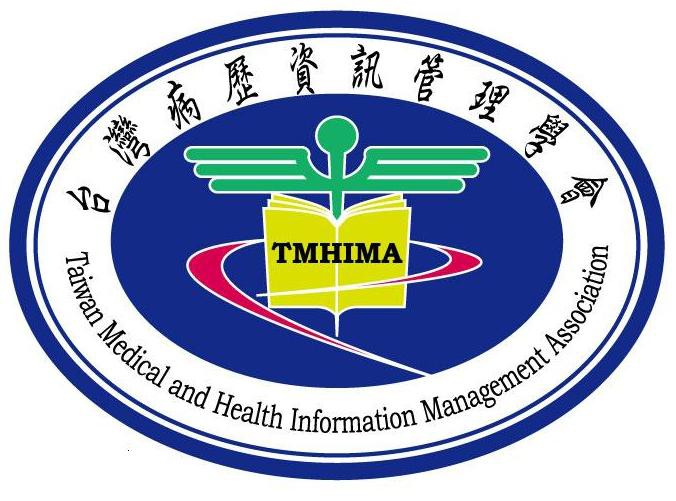 計畫執行機構：台灣病歷資訊管理學會 中華民國 103 年 8 月 8 日ICD-10-CM/PCS 疾病分類教育訓練教案再修訂版說明為了適當評估醫療技術和醫療處置，提升臨床決策、追蹤公共衛生問題、 進行醫學研究並與國際接軌等因素，台灣健保特約院所門、住診預計 2014 年完 全以 ICD-10-CM/PCS 進 行 疾 病 分 類 ， 並 已 於 100 年 編 製 公 告 台 灣 版 ICD-10-CM/PCS 疾病分類編碼指引與教育訓練教案等相關教材，來加強醫院編 碼人員之編碼能力，期使未來 ICD-9-CM 轉換為 ICD-10-CM/PCS 分類系統時能 順利接軌。本修訂版 ICD-10-CM/PCS 疾病分類教育訓練教案係以截至 2013 年 8 月 31 日止美國 National Center for Health Statistics (NCHS)與 Centers for Medicare and Medicaid Services (CMS)公告之 ICD-10-CM/PCS 編碼指引(Official Guidelines)， 及國內病歷管理、疾病分類先進建議作為更新版本之依據。修正重點以不改變原 教案架構為原則，以 2014 年 ICD-10-CM/PCS 版本為依據修訂編碼規則、代碼及 部分案例，期能提供學習者最新的編碼規則及更貼切之實務操作，修訂前後差異 彙整於對照表說明。讀者在使用本 教案時 ， 除循序閱讀 外， 最 好能隨時參照 比對工 具書 ICD-10-CM 與 ICD-10-PCS 內編碼之相關定義說明，輔以 ICD-10-CM/PCS 電子 檢索系統及 ICD-9-CM 與 ICD-10-CM/PCS 對應資料檔，如此多方利用各式工具 輔助，當可收事半功倍之學習效果。本教案雖經由本計畫案核心疾病分類人員費時共同修訂完成，由於美國 ICD-10-CM/PCS 疾病分類規則每年皆有所增刪修訂，且 ICD-10-CM/PCS 工具書 至今仍為非正式之草案（draft）版本等因素，如指引內有所疏漏謬誤或未盡周詳 之處，盼諸先進不吝指正。目錄VII第一篇 國際疾病分類代碼第十版臨床修訂版(ICD-10-CM)第一章 概論第一節 ICD-10-CM之沿革與發展 一、 前言於 1970 年代修訂的 ICD-9-CM 分類系統已經不適用於 21 世紀的健康照護 系統，也無法滿足美國照護系統要求之正確、完整的健康照護資訊。2003 年醫 療保險之可攜性與責任法案(HIPPA)實施後，ICD-9-CM 的字詞學及分類逐漸變 得過時且無法契合目前醫療實務之需要，而且也缺乏足夠的代碼來描述疾病的嚴 重度及複雜度;此外，此分類系統已用盡分類空間（欄位），亦無法提供額外的代 碼來描述醫學知識的進步、新興疾病及有別於疾病或傷害的健康照護。ICD-10-CM 的分類相對於 ICD-9-CM 有很大的改進，它對於臨床資料之描述 更詳細並具特異性，因此可以提高編碼的品質與資料庫的運用;另外，它的可擴 充性和詳細的分類系統，也有助於現在及未來之健康資訊的運用增進電子病歷 (EHRs)乃至個人健康紀錄(PHRs)的價值，因為比較嚴密精確的 ICD-10-CM 分類 系統，可更準確了解在醫學技術、治療型態、疾病散佈及品質監測結果之間的變 化。二、ICD-10 歷史WHO 在舉行 ICD 第 9 次修訂會議之前，WHO 就已經在為 ICD 第 10 版作 準備，WHO 早已意識到應重新思考 ICD 的架構、重新發展一套具穩定及彈性的 分類系統(A  Stable  and  Flexible  Classification)。 WHO 的疾病分類合作中心(Collaborating Centers for Classification of Diseases) 一直被各界持續要求對 ICD-10 的各類不同版本架構進行測試，而且很顯然的，10 年的修訂期太短了， ICD 版本修訂應該要提早進行，因為每一個版本都必須諮詢很多國家或機構進行 評估，評估的過程又非常冗長。因此 WHO 主其事者(Director-General of WHO) 寫信給每一個會員國，並取得大家的同意，將預定於 1985 年舉行的會議延期到1989 年才舉行(WHO, 2010)。ICD 第 10 修訂版是自第 5 修訂版轉換為第 6 修訂版以來作了最大改變，疾 病分類以英文字母與數字(Alphanumeric)混合配置代碼編排，第一位碼為英文大 寫字母，其後接著為數字(A00.0-Z99.9)。三、ICD-10-CM 的發展美國各界在 1990 年初期即提出以新的編碼系統取代 ICD-9-CM 的需求呼 籲，國家生命及健康統計委員會(National Committee on Vital and Health Statistics， NCVHS)提出報告認為 ICD-9-CM 將快速的變為過時的產物，在 2003 年修訂後 的 HIPAA  法案（HIPAA  法案於 1996  年柯林頓總統簽署通過）實施後，因為ICD-9-CM 無法契合新修訂後的 HIPAA 標準的需求，尤其是實施電子病歷處理 及編碼套裝系統的地區，建議發展 ICD-10 來作為疾病及死因之分類。2001 年改 名為老人、殘障及 貧民健保局 (CMS) 的 美 國 健 康 照 護 財 務 署 (Health Care Financing Administration，HCFA)，在當時曾建議應逐步改善 ICD-9-CM 的分類彈 性，或者在 2000 年採用更具彈性分類系統來取代。1992 年 WHO 公布了第 10 版的 ICD 系統，此系統已被許多國家採用，第10 修訂版的目標是要擴大分類系統的內容、目的與範圍，它的設計用於包含急 診服務、增加臨床分類的詳細度，能擷取基層照護的危險因子、確認危急疾病， 以及發展診斷群以作為流行病學研究參考。(Hazelwood & Venable, 2009)1994 年美國在國家衛生統計中心(NCHS)的領導下，疾病分類系統維護單位 開始思考是否應該發展 ICD-10 的臨床修訂版，NCHS 與衛生政策研究中心(Center for Health Policy Studies, CHPS)最後決定要編撰 ICD-10 臨床修訂版。ICD-10-CM 的列表說明及初步的 ICD-9-CM 與 ICD-10-CM 的對照表的完整草案於 1997 年發 布於 NCHS 的網站上以徵詢公眾的意見。公眾建議的時間從 1997 年的 12 月至 1998 年的 2 月。ICD-10-CM 的草案有 2002、2007、2009 和 2010 年版，NCHS希望在實施 ICD-10-CM 前能持續有更新版本(AHIMA, 2010a)。AHIMA 於 2003 年 6 月已完成 ICD-10-CM 測試，ICD-10-CM 是美國針對世 界衛生組織(WHO)出版的 ICD-10 所編撰的臨床修訂版。CMS 則已完成在美國實 施新分類系統之成本效益分析，第二版草案於 2007 年 7 月發布(Hazelwood & Venable, 2009)。ICD-10-CM 的草案有 2002、2007 年版，2009 年 後每年皆有版本更新， NCHS 希望在實施 ICD-10-CM 前能持續更新版本。 第二節 ICD-9-CM與ICD-10-CM之比較相較於 ICD-9-CM，ICD-10-CM 已更新的醫學字詞學讓臨床實務人員較能接 受，而且除了疾病及損傷的分類，並將影響健康的危險因子納入分類的考量。 ICD-10-CM 在架構上可容許編碼系統擴充，可提供較詳細的資訊以協助醫療提 供者、付費者及政策制定者建立更合適的醫療給付率、改善醫療照護的運作及病 患照護的品質，且能有效的監測醫療服務及醫療資源的耗用。這樣的編碼系統資 料庫對併發症有更多的了解、對臨床的設計（治療計畫）有更強的資料佐證以及 對照護的結果有更多的追蹤。一、組織與架構的比較:（一） ICD-9-CM 包含十七個章節，ICD-10-CM 包含二十一個章節。（二） ICD-9-CM 的 V-code 及 E-code 為補充分類，但在 ICD-10-CM 已被列 為正式章節（第二十章、二十一章）。（三） ICD-9-CM 中感官疾病（眼和耳）從神經系統獨立出來，在 ICD-10-CM自成獨立的章節（第七章、八章）。（四） 為了反映當前的醫學知識，某些疾病已重新分類（或重新安排），在 ICD-10-CM 以更適當的章節介紹。例如，痛風已從 ICD-9-CM 內分泌 章節，移至 ICD-10-CM 骨骼肌肉的章節。（五） ICD-9-CM 的損傷分類架構是以受傷的型態（扭傷、骨折、脫臼）為 分類主軸，再區分受傷部分，而 ICD-10-CM 的損傷分類架構先以受傷 的部位（頭、手、腳踝）為分類主軸，其次才以受傷的型態進一步分 類。（六） ICD-10-CM 分類大部份術後併發症已移至身體系統特定的章節中。（七） ICD-9-CM 代碼最多至 5 碼，ICD-10-CM 最多至 7 碼。（八） ICD-9-CM 的代碼是單純數字組合，ICD-10-CM 的代碼是數字與字母 的組合（U 字母除外），其中 U 字母被保留以作為後來新疾病之使用。（九） ICD-10-CM 所有代碼都包括完整的代碼名稱。（十） 某些章節增添第 6 位碼 ; 產科、損傷以及損傷外因碼則擴充至第 7 位 碼。（十一） 增加保留碼(placehold)”X”，可當作第 5 或第 6 位碼的替代碼，做為 未來擴充代碼之用。（十二） 擴張除外（exclude）的說明，以提供章節分類的指引，並明定編碼 的優先性或特定章節分類。二、ICD-10-CM 代碼態型的改變如下：（一）代碼的分群(Grouping of codes)：許多的代碼在 ICD-10-CM 被新增、刪除、合併或移至其他章節，可讓 分類更合邏輯及合理，例如頜關節疾病已從 ICD-9-CM 消化系統章節移 至 ICD-10-CM 骨骼肌肉系統與結締組織疾病章節。（二）醫學字詞的使用： 許多類目碼及次類目碼的名稱已被改變，以反應新的科技及更多新的醫 學名詞。（三）更詳細完整的描述：ICD-10-CM 次類目碼都包括完整的代碼名稱，因此專業的編碼人員不 需要為瞭解次類目碼的含義而去閱讀前面的類目碼。（四）增加特異性：ICD-10-CM 對不同疾病提供更詳盡的分類，許多類目碼在 ICD-9-CM 被 限制在第 3 或第 4 位碼，ICD-10-CM 已被擴充至第 5、第 6 及第 7 位碼， 有些疾病在 ICD-9-CM 共用單一代碼，但在 ICD-10-CM 被分為數個代 碼以提供疾病特異性的更大區別。（五）側性（Laterality）：ICD-10-CM 在第 5 或第 6 位碼結合側性（左、右側）或傷害狀況。（六）使用第 7 位碼：ICD-10-CM 使用第 7 位碼來提供附加的資訊，通常用在損傷的章節， 例如第 7 位碼擴充以描述病患就診時機，但也可在其他的章節出現，例 如：產科及損傷外因碼。（七）合併碼：有許多代碼在 ICD-10-CM 把病因及病癥結合成一個代碼，例如糖尿病 的代碼，但在 ICD-9-CM 通常用兩個代碼來描述病因及病癥。（八）擴充手術後併發症代碼：ICD-10-CM 擴充手術後併發症代碼，以區別手術中或手術後的併發症。（九）妊娠期程特異性之代碼描述：ICD-10-CM 在妊娠、生產與產後的章節裡，包含妊娠三個期程病況的 描述。（十）新代碼：ICD-10-CM 提供新的代碼來描述許多在 ICD-9-CM 沒有描述到的狀 況，特別是血型及酒精濃度的代碼。第三節 ICD-10-CM的實施與教育訓練美國因 ICD-10-CM 的實施而面臨一連串的挑戰，訓練人員使用 ICD-10-CM 代碼就出現許多爭議。加拿大和澳大利亞將 ICD-10 修飾訂成適合使用的系統， 這兩個國家的實施經驗可供我們參考以決定實施的對策。一、ICD-10-CM 的準備實施比 ICD-9-CM 更複雜的 ICD-10-CM/PCS 需要詳盡的事前規劃和準備，為 了確保順利轉換使用 ICD-10-CM 及 ICD-10-PCS，AHIMA 認為訂定實施計畫和 提前確定實施日期是必要的。AHIMA 訂定 ICD-10-CM/PCS 代碼維護的原則與 建議：1. 由政府、醫院機構及私人保險機構等利益相關團體代表組成協調和維護委 員會之主要成員，負責後續代碼系統的維護。2.   維護過程應公開透明，而且給大眾參與維護會議的機會。3. 編碼資料須隨著醫學技術快速進展而更新，維護過程應更具效率及彈性， 以應付頻繁的系統更新。4.   新代碼的產生和實行過程應簡化。5. 應發展適用的編碼規則與指引，此過程應公開並讓所有相關代表參與，編 碼規則與指引（含支付系統的改變）應隨著代碼的建立適時更新，變成為 官方版本的一部分。6. 必要的相關配備資訊：編碼軟體、規則及指引等都可在政府或私人機構得 到，此可確保獲得的資料是官方且是最新、完整的版本。二、澳洲與加拿大的編碼教育訓練 澳洲的國家健康分類中心(NCCH)成立由教育機構、專業團體及 NCCH 教育處人員組成的「ICD-10-AM 教育工作小組」，自 1995 年至 1999 年 NCCH 進行訓 練課程和教材編製，此外並舉辦研討會以釐清編碼問題。NCCH 準備並提供 ICD- 10-AM 成套配備給所有醫療機構，這些配備有簡報、視聽器材、分類系統介紹、 各階段實施進度，此外 NCCH 提供了與新分類系統實施有關的 6 本主題手冊， 最後準備了習題練習本方便自我演練。加拿大則提供三階段 ICD-10 編碼教育計畫，第一階段約需 21 小時完成的自 我學習套裝書，第二階段包括為期 2  天的研討會並實際演練，第三階段則提供10  個案例的自我學習套裝課程給學習者。在加拿大的所有編碼教育課程都是採用編碼軟體而非紙本工具書。這兩個國家平均每 4–6 個月提供定期進修課程，他 們發現學習 ICD-10 並不比 ICD-9 困難。三、實施 ICD-10-CM 相關人員之教育訓練（一）編碼專業訓練雖然 ICD-10-CM 有許多不同於 ICD-9-CM 之處，但仍保留了傳統的格式及許多相同特點，因此，對經驗豐富的編碼人員較容易學習，但須注 意編碼結構、定義和指引的改變。對資淺的人員將面臨重大挑戰，須加 強解剖和生理學、醫學術語、藥理學和醫學科學之知識。（二）醫師的訓練病歷書寫不完整至今仍是影響完整編碼的主要因素之ㄧ，配 合 ICD-10-CM 增加的疾病特異性，完整清楚的病歷記載將可得到適當的 給付及正確的統計資料，醫師也可藉由 ICD-10-CM 的實施了解正確且 完整的病歷記載之重要性，持續性的病歷審查將是改善病歷書寫品質的 重要工具。標示缺失重點並將審查結果回饋給醫師，可讓醫師明瞭病歷 記錄不佳對醫療作業及醫療收入所造成的損失。（三）其他醫療照護專業人員的訓練醫師以外的臨床人員皆需接受 ICD-10-CM 訓練，例如護士及相關醫事 專業人員，其訓練方式比照醫師。而以下人員依據病歷資料使用的狀 況，應有不同程度的訓練：1.   品管人員2.   設施利用管理及個案管理人員3.   資訊安全人員4.   病歷管理人員5.   統計人員6.   研究專家、流行病學者7.   軟體廠商8.   資訊人員9.   業務、會計人員10. 保險業者11. 政府機構人員四、ICD-10-CM 實施後的影響（一）對預算和給付的影響(Impact of Budgeting and Reimbursement) 對財務及會計人員有幾項議題需要解決。首先機構內的支出增加，如硬 體的擴充、軟體的升級、訓練編碼專業人員及其他人員的費用、雇用新 進人員以迎合變化。此外，可會因申報及編碼人員訓練不足，或編碼結 果不適當而遭延遲付款。（二）對人力資源影響(Impact of Human Resources)人力資源管理將因 ICD-10-CM 之轉換而受影響，故採用新的分類系統 及認定合格的編碼資格認定是必要的。醫院可能需要重新評估薪資結構 及福利，以確保能和其他醫院競爭。（三）對資訊人員影響對資訊人員之衝擊，推動 ICD-10-CM 所面臨的問題和千禧年(Y2K)遇到的不相上下。首先是實施 ICD-10-CM 軟體的準備，軟體需要有足夠的 容量及介面來容納字母代碼欄位、代碼敘述及代碼個數的增加，此外， 所有診斷和處置的電子轉換都要進行審查更新，另外計價系統、決策系 統、臨床系統、編碼軟體、病歷記錄系統、數據報告、品質管理系統、 病例組合系統、會計系統、醫囑系統、臨床路徑、績效系統等也須列入 審查的範圍。第二章 ICD-10-CM 疾病分類工具書使用說明第一節 ICD-10-CM工具書介紹目前美國使用的 ICD-10 臨床修訂版(ICD-10-CM)，包括一、二兩冊內容分述如 下：第一冊：疾病代碼列表說明(Tabular List of diseases)第二冊：字母索引(Alphabetic Index of diseases)一、第一冊 疾病分類代碼列表說明架構(Tabular List of diseases)（一）疾病分類代碼之各疾病列表大多數章節的分類主軸係依解剖學，少部份 章節以病因學（如腫瘤）或依其他標準（如外部原因）為分類主軸，共 分成二十一章。1.  感染症和寄生蟲(A00-B99)2.  腫瘤(C00-D49)3.   血液和造血器官及涉及免疫機轉的疾患 (D50-D89)4.  內分泌、營養和代謝疾病(E00-E89)5.  精神與行為疾患(F01-F99)6.   神經系統與感覺器官的疾病 (G00-G99)7.   眼睛及其附屬器官的疾病 (H00-H59)8.  耳與乳突之疾病(H60-H95)9.  循環系統疾病(I00-I99)10. 呼吸系統的疾病(J00-J99)11. 消化系統的疾病(K00-K95)12. 皮膚及皮下組織的疾病 (L00-L99)13. 肌肉骨骼系統及結締組織疾病(M00-M99)14. 生殖泌尿系統疾病(N00-N99)15. 妊娠、生產與產褥期合併症(O00-O9A)16. 源於週產期的指引(P00-P96)17. 先天性畸形、變形與染色體異常(Q00-Q99)18. 症狀、癥候、與臨床和實驗室的異常發現(R00-R99)19. 傷害中毒與其它外因造成的特定影響 (S00-T88)20. 導致罹病或致死之外因(V00-Y99)21. 影響健康狀況及健康服務(Z00-Z99)（二）ICD-10-CM 代碼的第一碼是大寫英文字母，原則上每一個字母代表一類 特定的章節。但字母 D 和 H 除外，字母 D 分屬工具書第二章（腫瘤） 和第三章（血液、造血器官及免疫機轉有關的疾病）兩個章節。字母 H 則分屬工具書第七章（眼睛及附屬器官的疾病）和第八章（耳及乳突疾 病）兩個章節。很多代碼尚未被使用，係考量分類碼將來的修正或者擴充需求。編寫 ICD-10-CM 代碼的操作方式略述如：首先應在病歷紀錄確 認診斷關鍵字，並在索引中查詢適當的 ICD-10-CM 代碼，然後在疾病代 碼列表說明再查證此代碼正確性。操作要領是同時使用字母索引和代碼 列表說明，在代碼列表說明選擇完整正確的代碼，其中包括側性和任何 適用的第 7 位碼。（三）章節以相似和接近相關條件構成的三碼類目碼區分成組群(blocks)。1. 在 ICD-10-CM 代碼列表說明的每一章節，從前三碼組群(blocks)的摘要 開始，呈現本章節代碼的概述。例如︰第三章 血液、造血器官及免疫 機轉有關的疾病(D50-D89)，這章包含下列組群(blocks)：-	D50-D53 營養性貧血-	D55-D59 溶血性貧血-	D60-D64  在生不良性和其他貧血及其他骨髓症狀-	D65-D69  血液凝固缺陷、紫斑和其他出血性病-	D70-D77  血液和血液形成「造血」器官之其他疾病-	D78	脾臟其術中和術後的併發症-	D80-D89  侵及免疫機轉的特定疾病2.  類目碼（有時稱為標題）是編碼系統的主軸。疾病分類系統從類目碼A00 到 Z99，現行的分類版本並未使用全部字母或全部數字。3. 類目碼可能代表單一病況（一般基於發作頻率、嚴重度）或是一群密切 相關的病症。例如︰D51	Vitamin B12 deficiency anemiaD53	Other nutritional anemias4.  大多數類目碼會更進一步分類至更詳細代碼(1) 大多數類目碼會更進一步分類至第 4 位碼的細分類，但有部份類目碼 並沒有再被細分。例如︰O76	Abnormality in fetal heart rate and rhythm complicating labor and deliveryP90	Convulsions of newbornR64	Cachexia(2) 第 4 碼或第 5 碼的細分類，一般把疾病依照某一主軸劃分，如發病原 因（例如，葡萄球菌）、解剖位置（例如，上四分之一象限），或是嚴 重程度（例如，急性病）。4 碼的細分類項放在小數點後的代碼識別 時，”.8”用來代表一些沒有劃分其細分類的「其他」特定項目；”.9” 用來代表非特定的病況，這代表沒有足夠的資訊來輔助特定病況編 碼。因此，小數點後的(.8)、(.9)通常因為其他疾病或非特定細分類項 而保留。例如：P51	Umbilical hemorrhage of newbornP51.0	Massive umbilical hemorrhage of newbornP51.8	Other umbilical hemorrhages of newborn P51.9	Umbilical hemorrhage of newborn, unspecified(3)  細分類項還有可能繼續分類至第 5 碼或第 6 碼分類項，提供更多的資訊，使被編碼的疾患更具特異性及精確性。例如︰A39	Meningococcal infection A39.5		Meningococcal heart diseaseA39.50	Meningococcal carditis, unspecified A39.51	Meningococcal endocarditis A39.52	Meningococcal myocarditisA39.53	Meningococcal pericarditis(4) 當類目碼被細分至第 4、5 或 6 碼時，指定的代碼在分類中必定代表 最高程度的特異性。亦即當類目碼不再被細分時，這個類目碼就是完 整代碼，但是當類目碼再被細分至次分類碼時，必須選擇此細分類代 碼才是完整代碼。例如，當第 4 碼細分類項再被細分，此第 4 碼分類項代碼不能單獨代表最高程度的特異性，因為此第 4 碼代碼是無效 的。因此，先前的例子中，A39.5、O10.3 和 P03.8 都被認為是無效的 代碼。(5) 第 5 碼和第 6 碼分類編碼之排序，適當的排列在第 4 碼和第 5 碼代碼 之下，這個和 ICD-9-CM 的形式不同，ICD-9-CM 中，第 5 碼分類代 碼可能出現在章節或次分章節的開端。(6)	ICD-10-CM 在很多分類中使用第 7 位碼來提供更多的資訊，分類的擴充都是藉由編碼中的第 7 位碼或是最後一碼。當編碼中少於 7 碼 時，就會加入「X」至代碼中以填滿空缺，需要擴充的類目碼和次類 目碼，舉例說明如下：V45	Car  occupant  injured  in  collision  with  railway  train  or railway vehicleThe appropriate 7th character is to be added to each code from category V45A	initial encounterD	subsequent encounter S	sequelaV45.0	Car driver injured in collision with railway train or   railway vehicle in nontraffic accidentR40.21    Coma scale, eyes openThe following appropriate 7th character is to be added to subcategory R40.21-:0	unspecified timein the field [EMT or ambulance]at arrival to emergency departmentat hospital admission24 hours or more after hospital admission（四）適當的選擇擴充碼，有賴醫生的病歷記錄，應建議醫生提供完整的病患 健康記錄，編碼專業人員才有足夠的訊息選擇正確的編碼。（五）為了正確地編 ICD-10-CM 診斷碼，使用者必須瞭解在分類過程中使用的 某些規定。就如同 ICD-9-CM 一樣，要注意有特殊影響代碼作業的縮寫、 標點符號、標誌涵義。二、第二冊 字母索引(Alphabetic Index of diseases)（一）ICD-10-CM 內的字母索引可概略分為三個部分：1. 第一部份為第 1 章到 19 章及 21 章，但腫瘤一覽表、藥品及化學物質 一覽表除外。2. 第二部份腫瘤一覽表及中毒及藥品副作用的藥品及化學物質一覽表。3. 第三部分為疾病外因碼索引及歸類於工具書第 20 章之字詞。（二）字母索引關鍵字為黑體字，ICD-10-CM 不是依照解剖系統建構區分，其 字母索引是依照狀況。例如急躁性大腸（irritable colon）關鍵字為 irritable 並非 colon。許多分類也不完全是依照狀況查詢，在工具書第 21 章影響 健康因子和健康照護中，關鍵字有 Admission（for)（住院為了…）、Aftercar（e後期照護）、Boarde（r寄宿）、Convalescence（恢復）、Examination（檢查）、History（病史）、Prescription（指示）、Problem（問題）、State of（狀況）、Status（狀態）和 Vaccination（疫苗注射）。（三）次要字(subterms)或基本修飾語，是位於關鍵字之下的內縮段落。以圓括 弧呈現的非必要修飾語，不影響分類代碼歸屬，次要字(subterms)也會被 其他修飾語所修飾，典型字母索引如下：Carcinoma-in-situ —see also Neoplasm, in situ, by site breast NOS D05.9-（四）外因的字母索引，主要字及修飾語表示其意外或發生的型態、事故中車輛及發生地點等等，例如：Accident (to) X58-aircraft (in transit) (powered) - see also Accident,transport, aircraft--due to, caused by cataclysm - see Forces of nature, by type-animal-rider - see Accident,transport,animal-rider-animal-drawn vehicle - see Accident,Transport, animal-drawn vehicle occupant-automobile - see Accident, transport,car occupant-bare foot water skiier V94.4-boat, boating - see also Accident, watercraft--striking swimmer---powered V94.11---unpowered V94.12-bus - see Accident, transport, bus occupant-cable car, not on rails V98.0--on rails - see Accident, transport, streetcar occupant（五）交互參考性字詞(Cross-Reference Terms)說明1. 字母索引內有許多型態的交互參考性字詞呈現，可幫助更容易找到正確 代碼，如“see”根據指引找到另一關鍵字。例如：Glass-blower's disease (cataract)-see Cataract, specified NEC Iselin's disease or osteochondrosis-see Osteochondrosis , juvenile, metatarsusChest-see condition2. 當關鍵字無法找到正確代碼，則“see also”指示可找另一關鍵字查詢。例 如：Onyxitis-see also Cellulitis, digitCystadenocarcinoma-see also Neoplasm, malignant by site3. 交互參考字詞有時是引導編碼者“see”或“see also”代碼列表說明，而非 字母索引的其他字詞。例如：Isoimmunization NEC-(see also Incompatibility)-affecting management of pregnancy (ABO) (with hydrops fetalis) O36.11-Maternal care (for)-see Pregnancy (complicated by) (management affected by)（六）腫瘤一覽表(Table of Neoplasm) 字母索引內的腫瘤一覽表，依照解剖位置的字母排列順序，每一部位以 六欄分別代表腫瘤不同性質，分別為惡性（原發或轉移）、良性、原位、 性質不明、未明示。第二節 標點符號ICD-10-CM 的標點符號含有不同的類型，包括角括弧、冒號、圓括弧、逗號和(-) 小數點後破折號。一、角括弧(Square bracket)[ ]角括弧	代表同義詞、替代和解說三種情況。例如：B00	Herpesviral [herpes simplex] infecitionsF41.0	Panic disorder [episodic paroxysmal anxiety] without agoraphobia二、冒號(Colon)：冒號 用於疾病代碼列表說明中，接在包含用語或者排除用語不完整字 詞後面，藉著冒號後的一個或多個修飾詞或專有名詞，使其歸類 之分類代碼文字敘述更為完整。例如︰D00		Carcinoma in situ of oral cavity, esophagus and stomach D00.0	Carcinoma in situ of lip, oral cavity and pharynxExcludes 1: carcinoma in situ of aryepiglottic fold or interarytenoid fold, laryngeal aspect (D02.0)carcinoma in situ of epiglottis NOS (D02.0)carcinoma in situ of epiglottis suprahyoid portion NOS (D02.0)carcinoma in situ of skin of lip (D03.0, D04.0)三、圓括弧(Parentheses)（）圓括弧 在疾病字母索引之後，以括弧表示補充說明來描述字母索引前 面的名詞，圓括弧內之字詞為非必要修飾詞，其出現與否，不 會影響分頪代碼的歸屬。例如︰I10	Essential (primary) hypertension Includes: high blood pressureHypertension(arterial) (benign) (essential) (malignant) (primary) (systemic)O35.6	Maternal care for (suspected) damage to fetus by radiation（一）上述代碼 I10 圓括弧中的字詞不一定要存在診斷陳述中；代碼 O35.6 不 論損害為懷疑(suspected)或確認皆可使用。（二）圓括弧也被用在 Excludes 後，表示除外病況之代碼，例如︰A40	Streptococcal sepsisExcludes 1: neonatal (P36.0-P36.1)puerperal sepsis (O85)sepsis due to Streptococcus, group D (A41.81)（三）在各章的開始圓括弧表示各章中的三位類目碼的範圍，另圓括弧可使用 在各章範圍中，表示代碼是包括在組群中。例如︰Chapter 1 Certain infectious and parasitic diseases (A00-B99)四、逗號(Comma),  逗號 逗號後為必要修飾詞。例如：O88.011 Air embolism in pregnancy , first trimester五、小數點後破折號(Point dash)（-）破折號 在最後一個索引項目表明額外的代碼是必須的。即使破折號不 包括在索引項目裡，仍然必須要確認在代碼列表說明裡的第 7 位碼。破折號（-）主要使用在 Excludes「排除用語」處，提 醒譯碼者有第 4 位碼細分類項的存在。須注意代碼列表說明， 找出適當的分類碼。例如︰J16	Pneumonia due to other infectious organisms, not elsewhere classifiedCode first associated influenza, if applicable (J09.X1, J10.0-, J11.0-)Code associated lung abscess, if applicable (J85.1)Excludes 1:	congenital pneumonia (P23.-)ornithosis (A70) pneumocystosis (B59) pneumonia NOS (J18.9)P59	Neonatal jaundice from other and unspecified causesExcludes 1:	jaundice due to inborn errors of metabolism (E70-E88)Kernicterus (P57.-)第三節 縮寫在 ICD-10-CM 中 NEC（他處無法歸類者）及 NOS（無其他分類）顯示其特殊意 義，NEC 表示目錄碼中可能有其他的代碼能提供更具特異性的病況說明，使用 這類代碼應特別謹慎，必須考慮可能還有其他更恰當的代碼可使用，除非因相關 資訊不清楚，否則可能導致分類不正確及診斷編碼不完整。一、NEC (not elsewhere classified)NEC 是提醒編碼者尋找更具體的代碼。如：Observation(following) (for) (without need for further medical care)Z04.9accident NEC Z04.3 at work Z04.2 transport Z04.1suicide attempt, alleged Z03.89 self-poisoning Z03.6在上述例子中，Z03.89 是指企圖自殺，如有更明確情況如服毒自殺，代碼Z03.6 將是更合適之代碼。二、NOS (not otherwise specified)當 NOS 出現在代碼列表說明中，表示此代碼只在該病況無任何進一步資訊 時使用，例如：A06.0	Acute amebic dysenteryAcute amebiasis Intestinal amebiasis NOSA06.0 在當腸道阿米巴病(intestinal amebiasis)無任何其他特定病況時使用。以下的例子，A09 指出是感染性胃腸炎及大腸炎，在 Exclude 說明裡指出大 腸炎、腹瀉……等無其他分類或修飾者，並不包含在這個類目碼裡。A09	Infectious gastroenteritis and colitis, unspecifiedExcludes 1: colitis NOS (K52.9)diarrhea NOS (R19.7) enteritis NOS (K52.9) gastroenteritis NOS (K52.9)noninfective gastroenteritis and colitis, unspecified (K52.9)第四節 特殊註記特殊意義的字詞及片語 一、“And”在代碼列表說明上同時有 and「和」及 or「或」的意思，用於陳述狀況， 例如 A18.4 Tuberculosis of skin and subcutaneous tissue，皮膚「或」皮下組 織的結核病及皮膚「和」皮下組織的結核病，兩種皆包括在內。二、“With”有合併存在的意思。 例如 K21.0 Gastro-esophageal reflux disease with esophagitis , 係指逆流及食道炎狀況都存在。三、“without”則指「沒有」，除非病歷紀錄支持使用 with（例如合併感染）代碼，否則應 使用“without”的代碼；在 5 碼的分類碼中，“0”用於第 5 位碼代表 without， “1”則代表 with；在 6 碼的分類中，“1”代表 with，“9”代表 without。四、其他特定(other specified)的片語表示特定的代碼在分類中沒有完全呈現出 來，需要病歷紀錄提供更詳細的資料，同樣的，未明示(unspecified)這個字 在代碼中表示病歷記錄不足以編寫特定的代碼。第五節 指引性註解及說明一、包括(Includes)可能出現在章節代碼標題下，提供代碼內容之基本資訊，例如：P07		Disorders of newborn related to short gestation and low birth weight, not elsewhere classifiedNote: When both birth weight and gestational age of the newborn are available, both should be coded with birth weight sequenced before gestational ageThe listed conditions, without further specification, as the cause of morbidity or additional care, in newborn二、除外(Excludes)ICD-10-CM 提供兩個“Excludes”除外註解類型，以數字”1”及”2”區分：1.	Excludes 1  指出所編代碼與除外註解 1 所列病況代碼是互斥的，不可同時使用，因為所編代碼下之除外註解 1 所列病況不可能與所 編代碼之病況同時發生。2.	Excludes 2  指出所編代碼病況與除外註解 2 所列病況是不同的病況，除外註解 2 之病況不是所編代碼病況之一部份，亦不包含在所編代碼病況內。此註解 2 意味著，某些情況可同時使用一個 以上的代碼來完整陳述病人的疾病，亦即所編代碼與除外註 解所列代碼有可能同時使用。3.	除外註解的例子：F31	Bipolar disorderIncludes:	manic-depressive illnessmanic-depressive psychosis manic-depressive reactionExcludes 1:		bipolar disorder, single manic episode (F30.-) major depressive disorder, single episode (F32.-) major depressive disorder, recurrent (F33-)Excludes 2:	cyclothymia (F34.0) K44	Diaphragmatic herniaIncludes:	hiatus hernia (esophageal) (sliding) paraesophageal herniaExcludes 1: congenital diaphragmatic hernia (Q79.0) congenital hiatus hernia (Q40.1)Q83	Congenital malformations of breastExcludes 2: absence of pectoral muscle (Q79.8) Hypoplasia of breast(N64.82)Micromastia(N64.82)三、優先編碼(Code first)/使用附加碼(use addition code)優先編碼(Code first)/使用附加碼(use addition code)，指出完整描述病因與 病癥之病況編碼，病因碼優先編碼，病癥需使用附加碼以做完整病況的描 述，但若有特定合併代碼可表示，則使用該合併代碼比分別對病因與病癥 分開編碼適合。例如︰B39	HistoplasmosisCode first associated AIDS (B20)Use additional code for any associated manifestations, such as: endocarditis (I39)meningitis (G02) pericarditis (I32) retinitis (H32)J15	Bacterial pneumonia, not elsewhere classifiedCode first associated influenza, if applicable (J09.X1, J10.0-, J11.0-)第六節 代碼列表說明之其他規則一、 有些 ICD-10 的代碼被認為是無效的(inactive)，在 ICD-10-CM 無法再分類， 例如 T codes 開端的註解指出從 T00 至 T06 的代碼停用(deactivated)，應針 對個別的損傷編碼。二、 ICD-10-CM 在代碼上用英文字母”X”代 表保留碼(placeholder)，以因應未來附加資料可包含在分類系統內。例如：T36.0x		Poisoning by, adverse effect of and underdosing of penicillins T36.0 X l Poisoning by penicillins, accidental (unintentional) T36.0 X 2 Poisoning by penicillins, intentional self-harm T36.0 X 3 Poisoning by penicillins, assaultT36.0 X 4 Poisoning by penicillins, undetermined T36.0 X 5 Adverse effect of penicillinsT36.O X 6 Underdosing of penicillins三、 ICD-9-CM  中以括弧包含一系列字詞及段落符號來表示插入的註腳，在ICD-10-CM 已不用。第三章 ICD-10-CM 疾病分類代碼的構造與編碼基本步驟第一節 ICD-10-CM分類代碼的構造ICD-10-CM 代碼包括由字母及數字組成的 3 位代碼，及第 4 至 6 位小數碼，最多至 7 位碼。當 3 位代碼的類目碼沒有更進一步再細分時，即為完整代碼。 例如：C01 舌基（根）部惡性腫瘤(Malignant neoplasm of base of tongue)，小 數點後由數字或字母組成的第 4、第 5、第 6 位碼及第 7 位碼。在 ICD-10-CM 的代碼列表說明中出現第 4、第 5、第 6 位碼及第 7 位碼時，需編至第 7 位碼， 才是完整的代碼。7 位代碼說明如下：類別	病原、解剖位置	擴充 嚴重度一、類目碼(Category)由字母及數字組成的 3 位代碼，代碼範圍為 A00 至 Z99，大多依解剖學為分 類主軸，腫瘤則以病因學為分類主軸。字母“U”被世界衛生組織(WHO)指定 保留而不使用。字母及數字皆有意義，都必須編碼不可省略。例如：C01	舌基部惡性腫瘤(Malignant neoplasm of base of tongue)二、次類目碼(Subcategory)（一）由數字組成為第 4 或第 5 位碼，以病原、解剖位置及嚴重度再予以詳細 分類。例如：M80.01	肩部老年性骨質疏鬆症伴有病理性骨折(Age-related osteoporosis with current pathological fracture, shoulder)（二）第 4 位碼為”8”時，(.8)是指沒有細分類的「其他」特定項目。例如：I15.8	其他續發性高血壓(Other secondary hypertension)（三）第 4 位碼為”9”時，(.9)是指非特定的病況，表示沒有足夠的資訊來輔助 特定病況編碼。例如：I15.9	續發性高血壓(Secondary hypertension, unspecified)三、代碼(Codes)（一）ICD-10-CM 使用由數字或字母組成擴充的第 5、第 6 及第 7 碼，對不同疾病提供更詳盡的分類。並使用第 7 位碼來提供附加的資訊，當代碼有第 7 位碼而未編至第 7 位碼時，即不是一個有效的代碼。 例如：壓力性骨折(Stress fracture)需以第 7 位碼來表示骨折與處置的關 係。A	骨折之初期照護(initial encounter for fracture)D	骨折癒合之後續照護(subsequent encounter for fracture with routine healing)G	骨折延遲癒合之後續照護(subsequent encounter for fracture withdelayed healing)K	骨折未癒合之後續照護(subsequent encounter for fracture with nonunion)P	骨折癒合不良之後續照護(subsequent encounter for fracture withmalunion)S	後遺症(sequela)（二）有些代碼會使用保留碼給未來擴充更多的分類，即在編碼中加入一個 英  文字母”X”。 例如：類目碼 T36-T50 表示藥物、藥劑和生物性物質（製劑、製品、材料）（所致）的中毒，如果代碼中有保留碼”X”時 編入”X”才是有效的代碼。例如：，則必須T36.0X1 青黴素（盤尼西林）類（所致）的意外中毒(Poisoning by penicillins, accidental)第二節 ICD-10-CM疾病分類編碼步驟ICD-10-CM 有更詳細完整的描述且增加特異性及側性在代碼中，疾病分類人員 編碼時須遵循一定的步驟，才能取得完整且正確的代碼。說明如下： 一、閱讀整本病歷疾病分類的來源資料是依據病歷，所以疾病分類人員在編碼時須閱讀整本病 歷，不可只依出院病歷摘要的診斷給予編碼，尤其 ICD-10-CM 對於臨床資 料之描述更詳細，醫學字辭學也被更新以符合目前臨床實務的使用，更增加 側性，故須得到精細而詳實的代碼，唯有正確詳實的病歷內容才有完整而正 確的編碼，有鑑於此，特將病歷內容與編碼有關的部份提出說明：（一）急診病歷(Emergency room record) 如果患者是經由急診住院治療時，急診室中患者的主訴、症狀及相關的 檢驗，皆可作為主要診斷或次要診斷判定的參考或依據。（二）住院摘要(Admission Summary) 住院摘要中病患住院的原因、症狀及身體檢查等各方面皆有詳細的描 述，可作為主要診斷選定的參考外，對於病患住院時己存在之疾病 (comorbidities)或次要診斷的發現亦可由此得知。（三）病程紀錄(Progress note) 病程紀錄是醫療團隊在例行探視患者或給患者處置時所寫下的紀錄，由 此內容中可以得知在住院過程中是否有合併症(complications)、次要診斷 或一些無需於開刀房完成之處置等。疾病分類員須特別注意閱讀，以避 免因疏忽而引起編碼遺漏。（四）手術紀錄(Operation record) 在手術紀錄內容中除可清楚瞭解病患之確定手術部位及完整的手術名稱 外，並可由此得知相關可能之診斷必要時進一步向主治醫師確認，以避 免遺漏診斷而造成編碼之不完整。（五）手術前後之麻醉紀錄(Pre-operative and post-operative anesthesia reports) 在病患手術過程中，麻醉醫師通常會在手術前後進行探視，並對病患做 身體評估及詳細記錄，於麻醉中或麻醉後的恢復過程中針對病患的情況 加以記錄，疾病分類員閱讀此份紀錄可瞭解患者是否有任何被遺漏之疾 病或合併症。（六）病理報告(Pathology Report) 手術後標本送檢所產生病理報告可用以確定手術後診斷是否正確，如惡 性腫瘤之診斷編碼時，須注意報告中是否述及相關器官或淋巴之轉移。（七）其他檢驗檢查報告(Laboratory report) 包含一般血液生化、放射線、超音波、心電圖、腦波圖等所有之相關檢 查結果，疾病分類員在報告中如發現有異常數值或不正常檢查結果應與 病程紀錄、醫囑之開立或診斷/處置等相對照。須注意報告中異常狀況， 必須諮詢醫師證實並填具為正式診斷後才可納入診斷編碼，千萬記得要忠於醫師之原著而勿私自給予診斷編碼，以避免嚴重錯誤之發生。（八）醫囑單(Physician order) 醫師對病患治療是經由開立醫囑，再由醫療團隊協助執行，所以病患的 診斷應可與醫囑互相對應。因此，疾病分類員若看到特殊之用藥或治療， 但醫師並未給予相關之診斷時可進一步諮詢醫師，必要時請加以補述， 以得到完整之診斷。（九）護理紀錄(Nurses note) 護理人員於照護病患時，通常會將病患的病情或給予的治療詳加記錄， 疾病分類員如仔細閱讀，可避免遺漏應予以編碼之處置或特殊治療。（十）出院摘要(Discharge Summary) 出院摘要是將病患於此次住院過程中，所有相關的主訴、身體檢查、檢 查結果、治療經過等做一摘要性之紀錄，疾病分類員應詳細研讀，將其 與上述之其他病歷內容作對照，以得到正確而完整之編碼。二、查找關鍵字(main term)分類第一步驟即在 ICD-10-CM 工具書按疾病診斷英文字母索引中找出 診斷的疾病(Disease)或病況(Condition)，此疾病(Disease)或病況(Condition) 即為關鍵字。例如：白內障(Cataract)，其關鍵字為白內障(Cataract)。三、詳細閱讀關鍵字下之說明性註解、交互性的參考字詞或符號，以得到正確代 碼。例如：血管撕裂傷 Avulsion (traumatic), blood vessel－see Injury, blood vessel,即提供另一途徑找出相關之診斷代碼，並依循代碼列表說明確認代 碼。疾病字母索引中所提供的代碼不一定是完整的，需詳細對照疾病代碼列 表說明以確認代碼正確性，才能編列出完整的代碼，其包含側性與適當的第 7 位碼。在字母索引尾端若出現一個 dash (-)（破折號），表示必須使用其它 的細分類碼。即使在字母索引尾端沒有出現一個破折號的指示，編碼人員仍 然需要對照代碼列表說明以確定是否確實不需要第 7 位碼。四、由上述步驟找到代碼後，須參閱代碼列表說明。代碼列表說明類目碼的開頭 為三位數排列，可能需進一步使用第 4 或第 5 位碼，甚至擴充至第 6 及第 7 位碼，以提供最詳盡的編碼。疾病分類人員需詳細對照疾病代碼列表說明， 進一步細分歸類，如果沒有分類到該代碼所要求的全部位數代碼（包括第 7 位碼）即為無效代碼。五、仔細核對代碼敘述與醫師所寫之出院診斷是否一致，確認完整且正確的疾病 分類代碼。六、ICD-10-CM 編碼指引中提供一般性及特殊章節編碼準則，疾病分類人員需 參閱編碼指引以給予明確的代碼。第三節 ICD-10-CM疾病分類編碼通則一、代碼範圍從 A00.0 到 T88.9 及 Z00 到 Z99.8 依據入院的診斷、症狀、狀況、問題、投訴或者其它的理由，使用 A00.0 到 T88.9 及 Z00 到 Z99.8 的適當代碼。二、症狀及徵候(Signs and symptoms)（一）當醫師尚未確定相關的診斷時，為了申報目的，可編症狀及徵候代碼。（二）ICD-10-CM 工具書第 18 章，症狀、徵候、臨床及實驗室的異常發現無 其它分類者（代碼 R00-R99）的內容包含許多症狀及徵候代碼，但不是 所有的症狀都包含在此章節。三、當病況是疾病過程的一部份 疾病過程相關的常規性症狀及徵候，不需要編寫為附加診斷，除非在分類上 有其它的指示。四、病況不是疾病過程的一部份 疾病過程常規上不一定會出現的症狀及徵候，若出現時，必須給予編碼。五、單一病況之多重編碼除了病因/病癥(etiology/ manifestation)之編碼規則需要 2 個代碼以完整描述 影響多重身體系統之單一病況(condition)外，還有其它單一病況也需要一個 以上的代碼。（一）使用附加碼(use additional code) 非病因/病癥代碼但需使用二個代碼來完整描述病況時，代碼列表說明中 會出現使用附加碼(use additional code)的註解，其編碼順序與病因/病癥 組成規則相同。例如：第二型糖尿病合併慢性腎疾病 Stage3（Type2 Diabetes Mellitus with diabetic chronic kidney disease stage3）E11.22	Type2 Diabetes Mellitus with diabetic chronic kidney diseaseN18.3	Chronic kidney disease, stage 3 (moderate)例如：末期腎疾病（End stage renal disease），use additional code to identify dialysis status.N18.6	End stage renal disease Z99.2	Dependence on renal dialysis（二）優先編碼(Code first)優先編碼註解會出現在某些代碼，表示此代碼不是特定的病癥碼，但可 能是潛在病因所造成的。當有優先編碼註解表示潛在病因存在時，潛在病因應優先編碼。（三）造成病況的原因優先編碼(Code, if applicable, any causal condition first)造成病況的原因優先編碼的註解表示當造成病況之原因不明或不適合 時，此代碼可以做為主要診斷；如果知道造成病況之原因，則以該原因 代碼做為主要診斷或優先編碼。（四）針對後遺症、併發症代碼及產科代碼可能需要多重代碼以更完整描述病 況。這些病況進一步的指引可詳見特定章節之編碼指引。六、急性和慢性的狀況 如果同一病況被描述為急性（亞急性）和慢性，且在字母索引相同的縮排下 為分開的項目，則二個代碼都要編，且先編急性﹙亞急性﹚代碼。七、合併碼(Combination code)（一）合併碼是以單一代碼來表示二個診斷、一個診斷併有相關之續發性病程（病癥）或一個診斷併有相關之併發症。（二）合併碼可由字母索引中之次要字(subterm)及由代碼列表說明中的包含 (Includes)及除外(Excludes)的註解說明中查到。（三）當代碼可以完全的表示此診斷所包含的狀況或當字母索引指示編合併碼 時，則只要編合併代碼。（四）當分類代碼有提供合併碼，且清楚地表示所有診斷及病況時，不要使用 多個代碼。（五）當合併碼在描述病癥或併發症缺乏明確性時，可使用附加碼作為次要診 斷。八、後遺症(Sequela/Late Effects)（一）後遺症是指疾病急性期後或損傷已終止所殘存的影響（病況產生），後 遺症代碼的使用沒有時間限定。後遺症可能出現的較早（例如腦梗塞之 後遺症）或於數年、數月之後才發生（例如先前的損傷之後遺症）；編 後遺症的代碼通常需要 2 個代碼，依以下順序呈現：以殘存的病況或種 類編第一個編碼，後遺症代碼為第二個編碼。（二）於代碼列表說明顯示病癥碼在後遺症代碼之後，或後遺症的代碼已擴充（以第 4、第 5 或第 6 位碼）為包含病癥碼時。（三）造成後遺症的急性期疾病或損傷代碼不可與後遺症代碼共用。（四）其他有關後遺症的編碼，請參考工具書第九章腦血管疾病的後遺症、第 十五章懷孕、生產和產褥期合併症、第十九章擴展碼的編碼指引。九、即將發生或有可能發生之潛在病況(Impending or threatened condition) 出院時的狀況描述為即將發生(impending)或有可能發生(threatened)時，其編 碼是依循：（一）如果它確實發生，則視為確立診斷編碼。（二）如果沒有發生，則查閱該病況之字母索引的分項中是否有 impending 或threatened 之字詞，也可以 impending 或 threatened 為主要字詞來查閱。（三）如果次分類項有列出，則依所給之代碼編碼。如果次分類項沒有列出， 則依現存潛在病況編碼，而不要以描述”impending”、 ”threatened”之病 況編碼。十、每一個 ICD-10-CM 診斷碼在每一情況下應只編寫一次。此原則適用於當有 雙側病況但無其分辨側性之代碼，或兩種不同的病況但均分類至同一診斷代 碼時。十一、針對身體兩側的肢體，ICD-10-CM 最後一個碼用來表明側性。當病歷內 容未描述側位時，編碼則使用未明示部位。當病情是雙側且無兩側代碼可編 時，則左右側代碼分開編碼。十二、身體質量指數(BMI)及壓力性潰瘍期別(Pressure Ulcer Stages)的編碼依據（一）身體質量指數(Body Mass Index)及壓力性潰瘍期別的代碼，可依據營養 師或護理人員之病歷紀錄來編碼。（二）過重、肥胖症或壓力性潰瘍等相關診斷，必須依據醫師書寫的診斷。如 果病歷紀錄有矛盾時，應詢問醫師以釐清病況。（三）身體質量指數(BMI)代碼只能列為次要診斷，如同其他次要診斷，身體質 量指數代碼只有當其符合附加診斷定義時才需要編碼。﹙請參考次要診 斷的選取原則﹚。 十三、如 果 出 院 時 記 錄 為 邊 緣 性 (borderline)診 斷 ， 這 個 診 斷 視 為 確 定 診 斷 ， 除  非該分類提供了一個特定的代碼如邊緣性 糖尿病(borderline diabetes)，如  果邊緣性病況在 ICD-10-CM 中有特定索引分類，則應該被編碼於該分類  中。如果邊緣性病況記錄不清楚，編碼人員應諮詢澄清。  十四、症狀(sign)/徵候(symptom)和“未指定” (Un specified ) 的 代 碼 是 可 以 接 受 的 ， 甚至是必要使用的，當出院時尚無明確診斷，症狀 /徵候代碼可以取代明  確診斷。當無法獲得足夠的臨床資訊時，未明示 (unspecified)的代碼 是可  以使用的，例如肺炎的診斷已經確定，但特定類型不清楚。 第四章 主要診斷、次要診斷擇取第一節 主要診斷的擇取 一、主要診斷定義：依美國出院病人統一資料格式(Uniform Hospital Discharge Data Set,UHDDS) 主要診斷的定義：「經研判後，被確定為引起病人此次住院醫療之主要原 因」。在決定主要診斷時，ICD-10-CM第一冊及第二冊工具書內的指引，優 於官方的編碼指引。二、分類原則：（一）有關症狀、徵侯及診斷欠明之病況之代碼，當病人相關診斷明確時，工 具書第 18 章的症狀、徵侯及診斷欠明之病況(Signs, Symptoms and Ill-Defined Conditions)不可為主要診斷。（二）當二個或二個以上相關情況（例如在 ICD-10-CM 同一章節或與主要疾病 有相關的典型表現）皆符合主要診斷定義時，任一診斷均可為主要診斷。 除非入院的情況、提供的治療、代碼列表說明或字母索引的指示並非如 此。（三）當二個或二個以上診斷，皆符合主要診斷定義時，都是造成入院的主要 原因，也都有做診斷檢查和/或提供治療，而且在 ICD-10-CM 工具書字 母索引及代碼列表說明，或其他編碼準則皆沒有提供編碼順序時，任一 診斷均可為主要診斷。（四）當二個或二個以上對照性或比較性的診斷記錄為“either/or”（或類似的醫 學術語）時，將這些診斷視為確定診斷，都需要編碼，而主要診斷是根 據入院的主要原因，如果沒有進一步可以決定何者可作為主要診斷時， 則任一診斷均可為主要診斷。（五）當徵候(symptom)伴隨對照性/比較性診斷時，則徵候碼當主要診斷，所 有的對照/比 較 診 斷 都 應 附 加 編 碼 。 倘 徵 候 為 病 況 (conditions)的一部份 時，則不須編寫徵候碼。 （六）病人經診察後，造成其住院接受醫療照護之主要診斷已確定，即使治療 計畫因不可預期的問題而未執行時，仍將其視為主要診斷。（七）病人因手術或其他醫療照護之併發症而入院治療時，將此併發症列為主 要診斷。在使用 T80-T88 併發症代碼時，若無法明確描述併發症之病況 時，需以附加碼補其不足。（ 八 ） 若 記 載 於 出 院 紀 錄 的 診 斷 為 可 能 (probable, likely, possible) 、疑似 (suspected)、質疑(questionable)、未排除(still to be ruled out)或其他類似不 確定的字詞時，將該診斷視為巳存在之診斷並予以編碼。（九）當病人因內科病況在急診（或留觀單位）觀察，病情惡化或沒有改善， 隨後在同一家醫院因相同的病況住院，主要診斷為導致病人入院的內科 病況。（十）當病人門診手術後，在急診（或留觀單位）監測病況（或併發症），隨 後在同一家醫院住院，根據美國出院病人統一資料格式(Uniform Hospital Discharge Data Set, UHDDS)對主要診斷的定義：「經研判後，被確定為 引起病人此次住院醫療之主要原因」來選擇主要診斷。（十一）當病人在醫院接受門診手術治療，隨後在同一家醫院繼續住院治療：1.   如果住院的原因是因併發症入院，則主要診斷為併發症。2. 如果病歷紀錄住院的原因不是併發症或其他狀況，則以門診手術的原 因當主要診斷。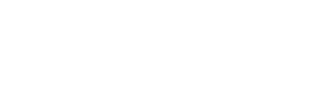 3. 如果住院原因是與手術無關的其他病況，則以與手術無關的其他病況 當主要診斷。(十二)當 住 院 目 的 是 為 了 復 健 (Rehabilitation) ， 其 病 況 (conditions) 應 為 主 要 診  斷，例如因為腦梗塞造成右側優勢側偏癱，入院為了復健，代碼 I69.351 Hemiplegia and hemiparesis following cerebral infarction affecting right dominant side(右側優勢側偏癱/輕偏癱，腦梗塞後遺症)為主要診斷；如果  復健服務的病況不再存在，則以後續照護 (aftercare)為主要診斷，例如 嚴  重性髋 關節 退化 性關 節 炎病人 接受 髋關 節置 換 術，入 院為 了復 健， 代碼 Z47.1 Aftercare following joint replacement surgery(關節置換後之術後 療  養)為主要診斷。 第二節 次要診斷的擇取一、次要診斷定義：(一) 依美國出院病人統一資料格式(Uniform Hospital Discharge Data Set, UHDDS)對附加診斷之定義為：「病患入院時巳經存在的任何病況，隨 病情發展會影響病患治療或住院日數之情況」，病況若為先前診斷而與 本次住院無關者不可當作附加診斷。(二) 符合次要診斷條件是指會影響病人照顧之病況，如需臨床上之評估 (Clinical Evaluation) 、 治 療 (Therapeutic Treatment) 、 診 斷 性 之 處 置 (Diagnostic Procedures)、住院天數之延長(Extended Length of Hospital Stay)、增加照護之照護或監視(Increased Nursing Care and/or Monitoring)。二、分類原則：(一) 列於病歷摘要或首頁之出院診斷，皆應予以編碼；但有些病情巳緩解不 存在或為先前入院施行之手術，與本次住院無關，則不需編碼。(二)   過去病況或家族史影響現在之照護或治療時， 則相關的病史代碼(Z80-Z87)須編為次要診斷。(三) 除非醫師明示異常發現(Abnormal Findings)有臨床顯著意義（如實驗室檢 驗、X 光、病理及其他診斷性結果），否則不須編碼；若異常發現超過 正常值範圍，且主治醫師開立其他檢驗評估或逕行治療時，可詢問醫師 是否針對此異常發現增加診斷。(四) 若記載於出院記錄的診斷描述為可能(Probable, Likely, Possible)、疑似 (Suspected)、質疑(Questionable)、或未排除(Still to be Ruled Out)時，視 該診斷存在或確認，應予以編碼。第五章 感染症和寄生蟲疾病分類規則(A00~B99)第一節 ICD-9-CM與ICD-10-CM疾病分類代碼差異 一、代碼標題名稱改變(Title Changes)在這一章節部份類目碼及次類目碼的標題名稱已經改變，例如：ICD-9-CM :	Zoonotic Bacterial Diseases(020-027)動物媒介的細菌性疾病ICD-10-CM :	Certain zoonotic bacterial diseases(A20-A28)動物媒介的細菌性疾病ICD-9-CM :	Late Effect of Infectious and Parasitic Diseases(137-139)傳染病及寄生蟲病之後期影響ICD-10-CM :	Sequelae of infectious and parasitic diseases(B90-B94)感染症和寄生蟲疾病後遺症ICD-9-CM :	006.6	Amebic skin ulceration阿米巴性皮膚潰瘍ICD-10-CM :	A06.7	Cutaneous amebiasis阿米巴性皮膚病ICD-9-CM :	005	Other food poisoning(bacterial)其他食物中毒（細菌性）ICD-10-CM :	A05	Other bacterial foodborne intoxications, not elsewhere classified其他細菌性食物中毒，他處未歸類者ICD-9-CM :	121	Other trematode infections其他吸蟲感染ICD-10-CM :	B66	Other fluke infections其他吸蟲感染二、代碼新增、刪除及合併(Additions、Deletions and Combinations)（一）Cat-scratch disease 代碼從 ICD-9-CM 078.3 (Cat-scratch disease)移至 ICD-10-CM A28.1 (Cat-scratch disease)（二）鉤端螺旋體病(Leptospirosis)代碼從 ICD-9-CM 100 (Other spirochetaldiseases)移至 ICD-10-CM 代碼範圍 A20~A28 動物媒介的細菌(性)疾病(Certain zoonotic bacterial diseases)（三）新生兒破傷風(Tetnus neonatorum)  從 ICD-9-CM 工具書第十五章週產期疾病移至 ICD-10-CM 工具書第一章感染症和寄生蟲疾病。（四）Obstetrical tetnus 代碼從 ICD-9-CM 工具書第十一章重大產後感染移至ICD-10-CM 工具書第一章感染症和寄生蟲疾病。（五）新增主要藉由性傳播之感染性疾病，代碼範圍 A50~A64，在 ICD-9-CM 分 類中有很多的代碼從別的章節移至此章節，包含梅毒(syphilis)分類編碼。（六）結核病(Tuberculosis)代碼重新調整與合併：ICD-9-CM 肺結核病(Pulmonary tuberculosis)類目碼 011 及其他呼吸道結核病 (Other respiratory tuberculosis)類目碼 012，合併於呼吸道結核病 (Respiratory tuberculosis)類目碼 A15。ICD-9-CM 類目碼之腦膜及中樞神經系統結核病(Tuberculosis of meninges and central nervous system)類目碼 013；腸，腹膜及腸繫膜淋巴線結核病(Tuberculosis of intestines, peritoneum, and mesenteric glands)類目碼 014；骨及關節結核病 (Tuberculosis of bones and joints)類目碼 015；生殖泌尿系結核病(Tuberculosis of genitourinary system)類目碼 016 及其他器官結核病(Tuberculosis of other organs) 類目碼 017，合併於 ICD-10-CM 類目碼之神經系統結核病(Tuberculosis of nervous system)類目碼 A17 及其他器官結核病(Tuberculosis of other organs)類目碼 A18。 ICD-9-CM 原發性結核傳染(Primary tuberculosis infection)類目碼 010，在ICD-10-CM 没有代碼對照。類目碼 A16 在 ICD-10-CM 中並未使用。（七）鏈球菌性咽喉痛(Streptocaccal sore)原分類於 ICD-9-CM 工具書第一章感染 症與寄生蟲疾病(Infectious and Parasitic diseases)，在 ICD-10-CM 中重新歸類於工 具書第十章呼吸系統疾病(Diseases of the respiratory system)代碼 J02.0。三、擴充碼(Expansions)（一）類目碼擴充ICD-9-CM 類目碼其他細菌性腸道感染（症）(Intestinal infections due to other organisms)，代碼 008.0，在 ICD-10-CM 中已經擴充為三個類目碼：A04    Other bacterial intestinal infections其他細菌性腸道感染A08    Viral and other specified intestinal infections病毒及其他特定腸道感染A09    Infectious gastroenteritis and colitis, unspecified感染性胃腸炎及大腸炎（二）次類目碼擴充如 ICD-9-CM 分類系統，ICD-10-CM 給予具體的次類目碼並擴充至第 4 或第 5位碼，例如：A01.0    Typhoid fever傷寒Infection due to Salmonella typhi A01.00	Typhoid fever, unspecifiedA01.01	Typhoid meningitisA01.02	Typhoid fever with heart involvement A01.03	Typhoid pneumoniaA01.04	Typhoid arthritis A01.05	Typhoid osteomyelitisA01.09	Typhoid fever with other complications（三）病癥碼擴充在這一章節有很多的代碼使用第 4 或第 5 位碼來擴充表達疾病病癥，而非使用附 加碼表示，這些病癥擴充包含：A37	Whooping cough百日咳A37.0	Whooping cough due to Bordetella pertussisA37.00	Whooping cough due to Bordetella pertussis without pneumonia A37.01	Whooping cough due to Bordetella pertussis with pneumonia第二節 代碼範圍內容A00-A09	Intestinal infection diseases腸道感染（性）疾病A15-A19	Tuberculosis結核病A20-A28	Certain zoonotic bacterial diseases動物媒介的細菌性疾病A30-A49	Other bacterial diseases其他細菌性疾病A50-A64	Infection with a predominantly sexual mode of transmission主要經性傳播模式的感染（症）A65-A69	Other spirochetal disease其他螺旋體（性）疾病A70-A74	Other diseases caused by chlamydiae其他披衣菌所致的疾病A75-A79	Rickettsioses立克次體（病）症A80-A89	Viral and prion infections of the central nervous system中樞神經系統病毒性感染（症）A90-A99	Arthropod-borne viral fevers and viral hemorrhagic fevers節肢動物媒介的病毒（性）熱和病毒性出血熱B00-B09	Viral infection characterized by skin and mucous membrane lesion皮膚和黏膜病灶為特徵的病毒性感染（症）B10	Other human herpesviruses其他人類疱疹病毒性B15-B19	Viral hepatitis病毒性肝炎B20	Human immunodeficiency virus [HIV] disease人類免疫不全病毒疾病B25-B34	Other viral diseases其他病毒性疾病B35-B49	Mycoses黴菌（病）症B50-B64	Protozoal diseases原蟲病（症）[原生動物性疾病]B65-B83	Helminthiases蠕蟲（病）症B85-B89	Pediculosis, acariasis and other infestations蝨（病）症、恙蟲[螨]（病）症和其他侵染（症）B90-B94	Sequelae of infectious and parasitic diseases感染症和寄生蟲疾病後遺症B95-B97	Bacterial and viral infectious agents細菌性、病毒性和其他感染原（因子）B99	Other and unspecified infectious diseases其他及未明示傳染病第三節 分類原則及案例說明一、人類免疫不全病毒疾病(Human immunodeficiency virus [HIV] disease)代碼 B20（一）只要醫師的診斷提到病人人類免疫不全病毒呈現陽性反應，或有人類免疫不全病毒的相關疾病足以確認個案，即可編碼，並不需要病歷有人類免疫不全病 毒血清學或培養呈現陽性反應之紀錄才可編碼。（二）如果病人是因人類免疫不全病毒相關病況住院，主要診斷應為 B20，再編 寫人類免疫不全病毒相關之所有病況的附加診斷代碼。（三）病人有任何之前曾被診斷有人類免疫不全病毒相關疾病，應編碼 B20，一 旦病人已進展為人類免疫不全病毒感染相關疾病，在往後每次入院或接受照護都 須編碼 B20。（四）病人有人類免疫不全病毒疾病，因非相關病況（例如外傷）入院，則以不 相關病況（例損傷類型代碼）為主要診斷，代碼 B20 及人類免疫不全病毒相關 之所有病況為附加診斷。（五）當病人病歷中描述“HIV positive”（HIV 陽性）、“known HIV”（已知的 HIV）、“HIV test positive”（HIV 檢查呈陽性）或類似字詞，但沒有症狀的紀錄， 編碼 Z21 Asymptomatic human immunodeficiency virus [HIV] infection status（無症 狀之人類免疫不全病毒感染狀態）。（六）病人人類免疫不全病毒血清學檢查結果不確定，但沒有明確的診斷或疾病 病癥，可編碼 R75 Inconclusive laboratory evidence of human immunodeficiency virus [HIV]（後天免疫不全病毒檢驗結果未確定）。（七）在懷孕，生產或產褥期期間，因人類免疫不全病毒感染相關疾病住院（或 描述接受健康照護），以 O98.7 Human immunodeficiency virus [HIV] disease complicating pregnancy, childbirth and the puerperium 為主要診斷，代碼 B20 及人 類免疫不全病毒相關疾病為附加診斷，工具書第十五章代碼應優先編碼。（八）如果病人來院為了確定其人類免疫不全病毒狀態，以 Z11.4 Encounter for screening for human immunodeficiency virus [HIV]（來院接受人類免疫缺乏病毒 [HIV]之篩檢）為主要診斷，任何相關高風險之行為為附加診斷。（九）如果有症狀或徵候之病人來院接受人類免疫不全病毒檢驗，則編症狀或徵 候代碼。如果在接受人類免疫不全病毒檢驗過程中提供諮詢，可附加諮詢代碼 Z71.7 Human immunodeficiency virus [HIV] counseling（後天免疫缺乏病毒疾病之 諮詢）。（十）當病人回院看人類免疫不全病毒檢驗報告且結果呈陰性反應，使用代碼 Z71.7 Human immunodeficiency virus [HIV] counseling（後天免疫缺乏病毒疾病之 諮詢），如果結果是陽性反應，則參見先前的編碼指引並編適合的代碼。二、敗血症(Sepsis)、嚴重敗血症(Severe sepsis)、敗血性休克(Septic shock)（一）敗血症(Sepsis)如果沒有進一步明示感染類型或病原體，則編寫敗血症，未明示病原體(Sepsis, unspecified organism)，代碼 A41.9，當病人有敗血的臨床症狀時，不能因血液培 養為陰性或是結果不確定而排除敗血症的診斷，必須詢問醫師。 如果病人有敗血症和相關的急性器官功能障礙或多器官功能障礙，則需遵循編碼 指引編寫嚴重敗血症（Severe sepsis）。 如果病人有敗血症和急性器官功能障礙，但病歷紀錄指出器官功能障礙與敗血症 以外的內科疾病相關，則不可編寫嚴重敗血症(Severe sepsis)，代碼 R65.2，急性 器官功能障礙必須與敗血症相關才可編寫至嚴重敗血症代碼。（二）嚴重敗血症(Severe sepsis)嚴重敗血症(Severe sepsis)至少需編 2 個代碼，第 1 個代碼表示原始病因的系統性 感染，接著編嚴重敗血症(Severe sepsis)代碼 R65.2。若病歷未紀錄病原體，則編 寫敗血症，未明示病原體(Sepsis, unspecified organism)，代碼 A41.9，相關的急性 器官功能障礙亦須編為附加診斷代碼。嚴重敗血症的編碼次序： 如果嚴重敗血症一入院即存在，且符合主要診斷定義，依疾病代碼列表說明 (Tabular List)之編碼次序規則，原始病因系統性感染應為主要診斷，接著從次類 目碼 R65.2 選擇合適之嚴重敗血症為次要診斷，惟 R65.2 絶不能作為主要診斷。 住院過程發生之嚴重敗血症，原始病因系統性感染及嚴重敗血症(Severe sepsis) 應編寫為次要診斷。 嚴重敗血症可能一入院即存在，但可能直到住院後某個時間才確認診斷，如果病 歷未清楚紀載嚴重敗血症是否一入院即存在，應詢問醫師。（三）敗血性休克(Septic shock) 對所有的敗血性休克案例，應先編寫原始病因系統性感染代碼，再加編寫 R65.21 Severe sepsis with septic shock（伴有敗血性休克的嚴重敗血症）。相關的急性器官 功能障礙亦須附加編碼。敗血性休克(Septic shock)指出現嚴重敗血症。如果病歷紀錄敗血性休克，即使沒 有紀錄嚴重敗血症，仍須編伴有敗血性休克的嚴重敗血症(Severe sepsis with septic shock)，代碼 R65.21。三、其他之感染 尿性敗血症(Urosepsis)是一個不明確的字詞，它不被認為是敗血症(sepsis)的同義 詞，在字母索引中沒有對應碼，若醫師使用該名詞，必須詢問醫師以便澄清。 一些非感染性過程（病況）案例（例如外傷），可能導致感染而造成敗血症或嚴 重敗血症。如果紀錄顯示敗血症或嚴重敗血症與非感染性病況相關（例如燒傷或 嚴重損傷）且這種情況符合主要診斷定義，則以非感染性病況代碼為主要診斷， 造成之感染代碼為次要診斷。如果出現嚴重敗血症，應編代碼 R65.2 和任何相關 器官功能障礙的代碼。 如果感染符合主要診斷定義，則感染代碼應編在非感染病況代碼之前。當相關的非感染病況與感染兩者均符合主要診斷定義，任一個皆可為主要診斷。四、感染原對抗生素產生抗藥性(Infections resistant to antibiotics) 許多細菌感染對現在的抗生素產生抗藥性，需要辨識病歷紀錄中對抗生素產生抗 藥性的所有感染。這類個案應先編感染代碼，接著編抗菌素之抗藥性(Resistance to antimicrobial drugs)，類目碼 Z16，如果無法確認對抗生素產生抗藥性，則僅編 寫感染代碼。五、疾病病因的感染源分類至其他章節某些感染性疾病歸類至 ICD-10-CM 工具書第一章以外的章節，而且沒有感染代 碼可辨識病原體，在這些例子中，需要使用工具書第一章的代碼以辨識病原體， 例如鏈球菌(Streptococcus)、葡萄球菌(Staphylococcus)和腸球菌(Enterococcus)， 代碼 B95；歸類於他處其他細菌所致的疾病(Other bacterial agents as the cause of diseases classified elsewhere)，代碼 B96；或歸類於他處腸病毒所致的疾病(Viral agents as the cause of diseases classified elsewhere)，代碼 B97，以作為辨識病原體 的附加碼。第四節 自我評估一、Nosocomial infectious mononucleosis.二、Pulmonary tuberculosis三、Pneumonia as a complication of measles 四、Severe streptococcal sepsis with septic shock 五、Chronic hepatitis C第五節 解答說明Nosocomial infectious mononucleosis.Code(s): B27.90，Y95說明：由關鍵字 Mononucleosis, infectious 索引，可得代碼 B27.90由 External cause 索引關鍵字 Nosocomial condition，可得代碼 Y95，用來區別此 為院內感染。Pulmonary tuberculosis Code(s): A15.0說明：由關鍵字 Tuberculosis 索引，依序查閱 pulmonary，可得代碼 A15.0。Pneumonia as a complication of measles Code(s): B05.2說明：由關鍵字 Pneumonia 索引，依序查閱 measles，可得代碼 B05.2；另亦可由關鍵字 Measles 索引，依序查閱 pneumonia，可得此代 碼。Severe streptococcal sepsis with septic shock Code(s): A40.9, R65.21說明：由關鍵字 Sepsis 索引，依序查閱 streptococcal  ，可得代碼 A40.9。由關鍵字 Sepsis 索引，依序查閱 severe，with septic shock，可得代碼 R65.21。 Chronic hepatitis CCode(s): B18.2說明：由關鍵字 Hepatitis 索引，依序查閱 C, chronic，可得代碼 B18.2。 另亦可由次要字 viral, C, chronic，得此代碼。第六章 腫瘤疾病分類規則(C00~D49)第一節 ICD-9-CM與ICD-10-CM疾病分類代碼差異 一、代碼標題名稱改變(Title Changes)工具書第二章代碼列表說明(Tabular list)包括一些群組和類別標題改變，例 如：ICD-9-CM :	174	Malignant neoplasm of female breast女性乳房惡性腫瘤175	Malignant neoplasm of male breast男性乳房惡性腫瘤ICD-10-CM :	C50	Malignant neoplasm of breast乳房惡性腫瘤 二、代碼新增、刪除及合併(Additions、Deletions and Combinations)(一)	Waldenstrom’s Macroglobulinemia 代碼從 ICD-9-CM 工具書第三章內分 泌、營養代謝和免疫疾病移至 ICD-10-CM 工具書第二章腫瘤。(二)	後腹腔(retroperitioneum)和腹膜(peritioneum)惡性腫瘤代碼從 ICD-9-CM 150-159 (Malignant Neoplasm of Digestive Organs and Peritoneum（消化 器官和腹膜惡性腫瘤）)移至 ICD-10-CM C45-C49 (Malignant Neoplasm of mesothelial and soft tissue)。(三)	Melanoma in situ 在 ICD-9-CM 包含於代碼 172 Malignant melanoma of skin 中，ICD-10-CM 則增加新的類目碼 D03 Melanoma in situ。(四)	Severe cervical dysplasia (CIN grade Ⅲ)在 ICD-9-CM 包含於 Carcinoma in site 中，ICD-10-CM 則如同 gradeⅠ、grade Ⅱ有獨立的次類目碼。(五)	Breast cancer 在 ICD-10-CM 除了增加側性外，並將“other specified sites”代碼去除改為“overlapping sites”。(六)	Multiple myeloma , malignant plasma cell neoplasms  及 leukemia  在 ICD-10-CM 更新次類目碼如：“not having achieved remission”、“failed remission”、“in remission”  和 “in relapse” 。三、擴充碼(Expansions)（一）類目碼擴充ICD-9-CM 類目碼 189 Malignant neoplasm of kidney and other and unspecified urinary organs，在 ICD-10-CM 被拆開為五個類目碼；C64 Malignant neoplasm of kidney, except renal pelvis；C65 Malignant neoplasm of renal pelvis；C66 Malignant neoplasm of ureter；C67 Malignant neoplasm of bladder；C68 Malignant neoplasm of other and unspecified urinary organs（二）次類目碼擴充皮膚原位癌(Carcinoma in situ of skin)  在 ICD-9-CM 代碼 232，ICD-10-CM則擴編第 5 位碼來定義具體部位及側性。例如：ICD-9-CM:	232 Carcinoma in situ of skinCarcinoma in situ of skin of lipCarcinoma in situ of eyelid, including canthusCarcinoma in situ of ear and external auditory canalCarcinoma in situ of skin of other and unspecified parts of faceCarcinoma in situ of scalp and skin of neckCarcinoma in situ of skin of trunk, except scrotumCarcinoma in situ of skin of upper limb, including shoulderCarcinoma in situ of skin of lower limb, including hipCarcinoma in situ of other specified sites of skinCarcinoma in situ of skin, site unspecified ICD-10-CM:	D04 Carcinoma in situ of skinD04.0 Carcinoma in situ of skin of lipD04.1 Carcinoma in situ of skin of eyelid, including canthusD04.10 Carcinoma in situ of skin of unspecified eyelid, including canthusD04.11 Carcinoma in situ of skin of right eyelid, including canthusD04.12 Carcinoma in situ of skin of left eyelid, including canthusD04.2 Carcinoma in situ of skin of ear and external auricular canalD04.20 Carcinoma in situ of skin of unspecified ear and external auricular canalD04.21 Carcinoma in situ of skin of right ear and external auricular canalD04.22 Carcinoma in situ of skin of left ear and external auricular canal lD04.3 Carcinoma in situ of skin of other and unspecified parts of faceD04.30 Carcinoma in situ of skin of unspecified part of faceD04.39 Carcinoma in situ of skin of other parts of faceD04.4 Carcinoma in situ of skin of scalp and neck D04.5 Carcinoma in situ of skin of trunkD04.6 Carcinoma in situ of skin of upper limb, including shoulder（三）合併碼D04.60 Carcinoma in situ of skin of unspecified upper limb, including shoulderD04.61 Carcinoma in situ of skin of right upper limb, including shoulderD04.62 Carcinoma in situ of skin of left upper limb, including shoulderD04.7 Carcinoma in situ of skin of lower limb, including hipD04.70 Carcinoma in situ of skin of unspecified lower limb, including hipD04.71 Carcinoma in situ of skin of right lower limb, including hipD04.72 Carcinoma in situ of skin of left lower limb, including hipD04.8 Carcinoma in situ of skin of other sites D04.9 Carcinoma in situ of skin, unspecifiedICD-9-CM 類目碼 174 Malignant neoplasm of female breast，和 175 Malignant neoplasm of male breast，在 ICD-10-CM 被合併至 C50 Malignant neoplasm of breast。第 5 位碼“1”代表女性乳房腫瘤發生部位，第 5 位碼“2” 代表男性乳房腫瘤發生部位。（四）編寫附加碼1.	腫瘤或癌症之形成，常與其接觸之環境、物質濫用及相關遺傳性、系 統性疾病有關（例如：藥癮、酒癮、暴露於香煙及污染環境、B 肝、 C 肝等等），ICD-10-CM 使用附加碼以確認下列相關疾患：Alcohol related disorders 類目碼 F10、Alcohol dependence, in remission 代碼 F10.21、Personal history of other (healed) physical injury and trauma 代 碼 Z87.82。2.	類目碼 C07~C10 需要編碼人員進一步確認相關污染因子，如 Contact with and (suspected) exposure to environmental tobacco smoke (acute) 	 (chronic)代碼 Z77.22、 Exposure to (parental) (environmental) tobacco 	 smoke in the perinatal period 代碼 P96.81。 3.	類目碼 C22 需要編碼人員進一步確認相關系統性疾病，如 hepatitis B類目碼 B16、B18.0-B18.1 及 hepatitis C 代碼 B17.1、B18.2。第二節 代碼範圍內容C00-C75 Malignant neoplasms, stated or presumed to be primary, of specified sites, except of lymphoid, hematopoietic and related tissue 除了淋巴及造血相關組織外的原發性惡性腫瘤C00-C14 Malignant neoplasms of lip, oral cavity and pharynx唇、口腔和咽喉惡性腫瘤C15-C26 Malignant neoplasms of digestive organs消化器官惡性腫瘤C30-C39 Malignant neoplasms of respiratory and intrathoracic organs呼吸和胸腔內器官惡性腫瘤C40-C41 Malignant neoplasms of bone and articular cartilage骨及關節軟骨惡性腫瘤C43-C44 Melanoma and other malignant neoplasms of skin皮膚惡性腫瘤C45-C49 Malignant neoplasms of mesothelial and soft tissue間皮組織和軟組織惡性腫瘤C50	Malignant neoplasms of breast乳房惡性腫瘤C51-C58 Malignant neoplasms of female genital organs女性生殖器官惡性腫瘤C60-C63 Malignant neoplasms of male genital organs男性生殖器官惡性腫瘤C64-C68 Malignant neoplasms of urinary tract泌尿道惡性腫瘤C69-C72 Malignant neoplasms of eye, brain and other parts of central nervous system眼睛、腦部及其他中樞神經系統惡性腫瘤C73-C75 Malignant neoplasms of thyroid and other endocrine glands甲狀腺及其他內分泌腺惡性腫瘤C7A	Malignant neuroendocrine tumors惡性神經與內分泌細胞瘤C7B	Secondary neuroendocrine tumor續發性神經與內分泌細胞瘤C76-C80 Malignant neoplasms of ill-defined, secondary and unspecified sites界限不明、續發性及未明示部位惡性腫瘤C81-C96 Malignant neoplasms of lymphoid, hematopoietic and related tissue淋巴、造血及相關組織惡性腫瘤D00-D09 In situ neoplasms原位癌D10-D36 Benign neoplasms, except benign neuroendocrine tumors良性腫瘤D3A	Benign neuroendocrine tumors良性神經與內分泌細胞瘤D37-D48 Neoplasms of uncertain behavior, polycythemia vera and myelodysplastic syndromes 性質不明腫瘤，紅血球過多症及脊髓發育不良症候群D49	Neoplasms of uncertain behavior未明示形態腫瘤第三節 分類原則及案例說明一、一般編碼指引(General guidelines)（一）ICD-10-CM 工具書第二章包含大多數的良性和所有惡性腫瘤。某些良 性腫瘤，例如 prostatic adenomas（前列腺腺瘤），亦可在特殊身體系 統章節發現。為了編正確腫瘤代碼，需要從病歷中決定腫瘤是良性、 原位癌、惡性或組織性態未明。如果為惡性腫瘤，任何的續發（轉移） 部位也須確定。（二）先參考組織型態術語，以便於決定使用合適的腫瘤表欄位。例如，如 果病歷紀錄“adenoma”腺瘤，參考字母索引查看在該字詞下的本文和 指引性說明“see also neoplasm,by site,benign”亦可查看腫瘤，部位別， 良性，依據腫瘤類型和部位，從腫瘤表選取正確代碼。二、其他分類原則（一）如果直接治療惡性腫瘤，以惡性腫瘤為主要診斷。如果病人住院單獨 接受化學治療、免疫治療或放射線治療，以類目碼 Z51 為主要診斷， 執行醫療服務的診斷和問題為次要診斷。（二）當病人因原發性腫瘤轉移住院，且只針對續發部位治療，即使原發性 腫瘤仍存在，須以續發性腫瘤當主要診斷。（三）惡性腫瘤代碼或治療相關併發症代碼，必須遵循以下原則：當住院治療與惡性腫瘤相關的貧血(Anemia associated with malignancy)，且只治療貧血，則以惡性腫瘤的適合代碼為主要診斷， 腫瘤疾病導致的貧血(Anemia in neoplastic disease)，代碼 D63.0 為次 要診斷。當病人為了化學治療(chemotherapy)或免疫治療(immunotherapy)產生 的副作用貧血而入院時，並且僅治療貧血，應先編寫貧血為主要診 斷，接著編寫適當的腫瘤代碼及副作用代碼 T45.1X5 Adverse effect of antineoplastic and immunosuppressive drugs (抗腫瘤及免疫抑制藥物不 良反應)。3. 當病人為了放射治療(radiotherapy)產生的副作用貧血而入院時，應先 編寫貧血為主要診斷，接著編寫適當的腫瘤代碼及副作用代碼 Y84.2 Radiological procedure and radiotherapy as the cause of abnormal reactionof the patient, or of later complication, without mention of misadventure at the time of the procedure (放射科檢查和放射治療引起病人異常反應或 後期併發症,未提及處置時有意外事件)。當住院治療因惡性腫瘤導致的脫水(Management of dehydration due to the malignancy)，或兩者的合併狀況，且只有治療脫水（靜脈輸液）， 則以脫水為主要診斷，惡性腫瘤代碼為次要診斷。當住院治療外科處置所導致之併發症(Treatment of a complication resulting from a surgical procedure)，如果直接治療併發症，則以併發症為主要診斷。（四）當原發性惡性腫瘤先前已切除，對此部位沒有更進一步治療且沒有任何 原發性惡性腫瘤存在的證據，則編類目碼 Z85  Personal  history  ofmalignant neoplasm（惡性腫瘤之個人史）表示以前的惡性腫瘤部位； 任何提到擴展(extension)、侵犯(invasion)、或轉移(metastasis)的部位， 則視為續發性惡性腫瘤。續發部位可為主要診斷，而類目碼 Z85 為次 要診斷。（五）住院/接受化學治療、免疫治療和放射線治療(Admissions/Encounters involing chemotherapy,immunotherapy and radiation therapy)1.	當手術移除原發或續發性腫瘤，在住院期間接著輔助化學治療或放射線治療，應編寫腫瘤代碼為主要診斷。2.	如果病人住院單獨為了做化學治療、免疫治療或放射線治療，編代碼 Z51.0 Encounter for antineoplastic radiation therapy（來院接受抗腫瘤放 射線治療），或 Z51.11 Encounter for antineoplastic chemotherapy（來 院接受抗腫瘤化學治療），或 Z51.12 Encounter for antineoplastic immunotherapy（來院接受抗腫瘤免疫療法）為主要診斷。如果病人 住院期間接受超過一種以上的這些治療，這些代碼的任何一個皆可為 主要診斷，被治療的惡性腫瘤為次要診斷。3. 當病人住院目的為了放射線治療、免疫治療或化學治療且後來發展為 併發症，例如無法控制的噁心及嘔吐或脫水，主要診斷仍為 Z51.0 Encounter for antineoplastic radiation therapy（來院接受抗腫瘤放射線 治療），或 Z51.11 Encounter for antineoplastic chemotherapy（來院接 受 抗腫瘤化學治療） ，或 Z51.12 Encounter for antineoplastic immunotherapy（來院接受抗腫瘤免疫療法），併發症代碼為次要診 斷。（六）在工具書第十八章徵候，症狀和疾病未明的病況，與原發或續發的惡性 腫瘤相關時，不管住院的次數或有無接受腫瘤的治療和照護，皆應以惡 性腫瘤為主要診斷。（七）住院/接受疼痛控制/管理(Admission/encounter for pain control/management)1.	代碼 G89.3 描述與癌症、原發或轉移惡性腫瘤，或腫瘤相關之疼痛。不論急性或慢性疼痛皆編 G89.3。2.	當住院的原因為做疼痛控制/疼痛處理，以 G89.3 為主要診斷，原始 因腫瘤為附加診斷。3.	當住院的原因為治療腫瘤並提及與腫瘤相關疼痛，則以腫瘤代碼為主 要診斷，G89.3 為附加診斷，此時不須再加編特定疼痛部位代碼。（八）腫瘤代碼編碼次序1.	如果住院理由為了治療原發性惡性腫瘤，以原發性惡性腫瘤為主要診斷。2. 住院為了直接治療轉移（續發）部位，以轉移部位為主要診斷，原發 性惡性腫瘤為附加碼。孕婦合併惡性腫瘤(Malignant neoplasm in a pregnant patient) 應以次 類目碼 O9A.1 Malignant neoplasm complicating pregnancy, childbirth and the puerperium（妊娠，生產及產褥期惡性腫瘤）為主要診斷，再 由工具書第二章選適合腫瘤代碼為附加診斷。當住院為了因腫瘤造成的病理性骨折(Pathological fracture due to a neoplasm)，且治療重點為骨折，則以次類目碼 M84.5 Pathological fracture in neoplastic disease（腫瘤所致之病理性骨折）為主要診斷， 腫瘤代碼為附加診斷；如果治療焦點為腫瘤，並伴有腫瘤相關性的病 理性骨折，則以腫瘤代碼為主要診斷，M84.5 為附加診斷以表示病理 性骨折。在 M84.5“code also”編碼註解提供編碼次序的指引。（九）為預防惡性腫瘤而移除器官(Prophylactic organ removal for prevention of malignancy)1.    來院為了預防性原因做器官移除（例如預防性乳房切除是因為有易罹患的癌症因子或有癌症家族病史），應以類目碼 Z40 Encounter for prophylactic surgery（來院接受預防性手術）為主要診斷，明確的危 險因子代碼（如易罹患因子或家族史）為附加診斷。2. 如果病人有一惡性腫瘤的部位，為了預防新的原發性惡性腫瘤發生或 轉移，而移除其他無病灶的部位，除了編惡性腫瘤的代碼外，另需加 編次類目碼 Z40.0 Encounter for prophylactic surgery for risk factors related to malignant neoplasms 來表示住院是為了因有惡性腫瘤的危險 因子做預防性手術。3. 如果病人是因治療惡性腫瘤做器官切除﹙例如為治療前列腺癌做睾丸 切除﹚，則不能編 Z40.0 代碼。（十） 與 移 植 器 官 相 關 的 惡 性 腫 瘤 (Malignant neoplasm associated with transplanted organ)應先編寫類目碼 T86 Complications of transplanted organs and tissue（器官及組織移植之併發症），再加編寫 C80.2 Malignant neoplasm associated with transplanted organ（與移植器官相關之惡性腫瘤） 及明確的惡性腫瘤為附加碼。第四節 自我評估一、 Acute myelogenous leukemia admission for scheduled chemotherapy.二、 Right upper lobe lung adenocarcinoma三、 Left upper inner quadrant breast invasive ductal carcinoma , female四、 Ovarian serous adenocarcinoma , right五、 Malignant melanoma of the skin of left first toe第五節 解答說明一、Acute myelogenous leukemia admission for scheduled chemotherapy.Code(s): Z51.11，C92.00說明：（一）由關鍵字 admission 索引，可得指引 see also Encounter，再由關鍵 字 Encounter 索引，依序查閱 chemotherapy for neoplasm 可得代碼 Z51.11。（二）由關鍵字 Leukemia, leukemic 索引，依序查閱 myelogenous，可得 代碼 C92.9-，再查閱代碼列表說明可得代碼 C92.00。二、Right upper lobe lung adenocarcinoma Code(s):C 34.11說明：由關鍵字 Adenocarcinoma  索引，可得指引 see  also  Neoplasm,malignant, by site，再 查閱腫瘤列表說明，由關鍵字 lung 索引，依序查閱 upper lobe 可得代碼 C34.1-，再查閱代碼列表說明可得代碼 C34.11。三、Left upper inner quadrant breast invasive ductal carcinoma , female Code(s): C50.212說明：由關鍵字 Carcinoma(malignant)索引，可 得指引 see also Neoplasm, bysite, malignant，再查閱 腫瘤列表說明，由關鍵字 breast(connective 	 tissue) (glandular tissue) (soft parts)索引，依序 查閱 upper-inner 	 quadrant 可得代碼 C50.2-，再查閱代碼列表說明可得代碼 C50.212。四、Ovarian serous adenocarcinoma , right Code(s): C56.1說明：由關鍵字 Adenocarcinoma  索引，可得指引 see  also  Neoplasm,malignant, by site，再查閱腫瘤列表說明，由關鍵字 ovary 索引，可 得代碼 C56-，再查閱代碼列表說明可得代碼 C56.1。五、Malignant melanoma of the skin of left first toe Code(s): C43.72說明：由關鍵字 Melanoma(malignant)索引，依序查閱 skin,  toe 可得代碼C43.7-，再查閱代碼列表說明可得代碼 C43.72。第七章 血液、造血器官和免疫系統疾病分類規則(D50~D89)第一節 ICD-9-CM與ICD-10-CM疾病分類代碼差異 一、代碼標題名稱改變(Title Changes)在這一章節部份類目碼及次類目碼的標題名稱已經改變，例如：二、代碼新增、刪除及合併(Additions、Deletions and Combinations)（一）ICD-10-CM 工具書第三章血液、血液形成（造血）器官疾病與侵及免疫 機轉的疾患(Diseases of the blood and blood-forming organs and certain disorders involving the immune mechanism)內容包括 ICD-9-CM 工具書第 四章血液及造血器官之疾病(Diseases of the blood and blood-forming organs)與工具書第三章中的免疫機轉疾患，免疫機轉疾患同時擴充代碼 範圍為 D80~D89。（二）癌症化療引發的顆粒性白血球缺乏症(Agranulocytosis secondary to cancer chemotherapy)在 ICD-9-CM 並無特定代碼，ICD-10-CM 則新增代碼 D70.1 以表示之。（三）類肉瘤病(Sarcoidosis) 代碼從 ICD-9-CM 工具書第一章感染和寄生蟲疾 病代碼 135 移至 ICD-10-CM 工具書第三章血液、造血器官及免疫機轉有 關的疾病之類目碼 D86。（四）鐮狀細胞地中海型貧血(Sickle-cell thalassemias) 代碼從 ICD-9-CM 282.4 (Thalassemias（地中海型貧血）)移至 ICD-10-CM 類目碼 D57(Sickle-cell disorders（鐮刀狀紅血球貧血）)。三、擴充碼(Expansions)（一）類目碼擴充ICD-9-CM 類目碼 281 Other deficiency anemias（其他物質缺乏造成之 貧血），在 ICD-10-CM 中已經擴充為三個類目碼：D51 Vitamin B12 deficiency anemia維生素Ｂ12 缺乏性貧血D52 Folate deficiency anemia葉酸缺乏性貧血D53 Other nutritional anemias其他營養性貧血ICD-9-CM 類目碼 282 Hereditary hemolytic anemias（遺傳性溶血性貧 血），在 ICD-10-CM 中已經擴充為四個類目碼：D55 Anemia due to enzyme disorders酵素疾患所致之貧血D56 Thalassemia地中海型貧血D57 Sickle-cell disorders鐮刀狀紅血球貧血D58 Other hereditary hemolytic anemias其他遺傳性溶血性貧血（二）次類目碼擴充1.	如 ICD-9-CM  分類系統，ICD-10-CM 給予具體的次類目碼並擴充至 第 4 或第 5 位碼，使更容易辨識疾病型態，例如：ICD-9-CM:	282.4	Thalassemias  地中海型貧血ICD-10-CM:	D56	Thalassemia  地中海型貧血Excludes1: sickle-cell thalassemia (D57.4-) D56.0	Alpha thalassemiaD56.1	Beta thalassemia D56.2	Delta-beta thalassemia D56.3	Thalassemia minorD56.4		Hereditary  persistence  of  fetal   hemoglobin [HPFH]D56.5 Hemoglobin E-beta thalassemia D56.8	Other thalassemiasD56.9	Thalassemia, unspecifiedICD-9-CM:	288.0	Agranulocytosis  顆粒性白血球缺乏症ICD-10-CM:	D70	Neutropenia  嗜中性白血球缺乏症D70.0	Congenital agranulocytosisD70.1		Agranulocytosis	 secondary	to	cancer chemotherapyD70.2	Other drug-induced agranulocytosis D70.3	Neutropenia due to infectionD70.4	Cyclic neutropeniaD70.8	Other neutropeniaD70.9	Neutropenia, unspecified2. ICD-10-CM 類目碼 D78 為脾臟術中及術後併發症(Intraoperative and postprocedural complications of the spleen)，並擴充第 4 位碼說明其併 發症的類型：D78.0		Intraoperative  hemorrhage  and  hematoma  of  the    spleen complicating a procedureExcludes1: intraoperative hemorrhage and hematoma of spleen due to accidental puncture or laceration during a procedure (D78.1-)D78.1	Accidental  puncture and  laceration  of  the  spleen  during a procedureD78.2		Postprocedural  hemorrhage  and  hematoma  of  the   spleen following a procedureD78.8	Other intraoperative and postprocedural complications of the spleen代碼 D78 之第 4 位碼皆附加第 5 位碼說明其是否為脾臟手術，例如：D78.01		Intraoperative  hemorrhage  and  hematoma  of  the    spleen complicating a procedure on the spleenD78.02		Intraoperative  hemorrhage  and  hematoma  of  the    spleen complicating other procedureD78.11	Accidental  puncture  and  laceration  of  the  spleen  during a procedure on the spleenD78.12		Accidental  puncture  and  laceration  of  the  spleen   during other procedureD78.22		Postprocedural  hemorrhage  and  hematoma  of  the   spleen following other procedureD78.81	Other intraoperative complications of the spleen第二節 代碼範圍內容D50-D53	Nutritional anemias營養性貧血D55-D59	Hemolytic anemias溶血性貧血D60-D64	Aplastic and other anemias and other bone marrow failure syndromes再生不良性和其他貧血D65-D69	Coagulation defects, purpura and other hemorrhagic conditions血液凝固缺陷、紫斑和其他出血性病況D70-D77	Other disorders of blood and blood-forming organs血液和造血器官其他疾患D78	Intraoperative and postprocedural complications of spleen脾臟術中及術後併發症D80-D89	Certain disorders involving the immune mechanism侵及（侵犯、涉及）免疫機轉的特定疾患第三節 分類原則及案例說明一、貧血(Anemia)（一）於 ICD-10-CM 貧血的編碼主要以營養性(Nutritional)、溶血性(Hemolytic) 和再生不良性(Aplastic)為分類的依據，代碼範圍 D50-D64。（二）(慢性)血液流失引起之缺鐵性貧血(Iron deficiency anemia secondary to blood loss (chronic)代碼為 D50.0，是指患者長期性、慢性血液流失。（三）急性出血後貧血(Acute posthemorrhagic anemia)代碼為 D62，是指患者因 外傷或其他原因所致之急性血液流失。（四） 歸類於他處慢性病導致的貧血(Anemia in chronic diseases classified elsewhere)代碼為 D63，包括慢性感染性疾病、炎症性疾病、惡性腫瘤及 慢性腎臟疾病等，此等情況需先編寫慢性疾病代碼，再加編寫 D63.-代碼。D63.0 Anemia in neoplastic disease 腫瘤疾病導致的貧血Code first neoplasm (C00-D49)D63.1 Anemia in chronic kidney disease 慢性腎臟疾病導致的貧血Code first underlying chronic kidney disease (CKD) (N18.-)D63.8 Anemia in other chronic diseases classified elsewhere 其他慢性 病導致的貧血Code first underlying disease, such as: diphyllobothriasis (B70.0) hookworm disease (B76.0-B76.9) hypothyroidism (E00.0-E03.9) malaria (B50.0-B54)symptomatic late syphilis (A52.79) tuberculosis (A18.89)（五）再生不良性貧血若為藥物所引發，需先編寫 T36-T50 Poisoning by, adverseeffects of and underdosing of drugs, medicaments and biological substances 代碼以確認藥物，再加編寫 D61.1 Drug-induced aplastic anemia（藥物導 致之再生不良性貧血）代碼。二、血液凝固缺陷(Coagulation defects)（一）使用抗凝血劑治療而造成流血時間較長 (Drug-induced hemorrhagic disorder)，需先編寫 T45.5- Poisoning by, adverse effect of and underdosing of anticoagulants and antithrombotic drugs 代碼以確認所使用的抗凝血劑 藥物，再加編寫 D68.32 代碼。（二）若臨床實驗室中凝血時間不正常(Abnormal coagulation profile)則代碼為 R79.1。三、顆粒性白血球缺乏症(Agranulocytosis) 顆粒性白血球缺乏症(Agranulocytosis)若因癌症化學治療所引起，需先編寫T45.1-代碼以確認化學治療藥物，再加編寫 D70.1 (Agranulocytosis secondary to cancer chemotherapy)及腫瘤代碼。第四節 自我評估一、Anemia due to chronic blood loss 二、Beta-Thalassemia major 三、Idiopathic thrombocytopenic purpura 四、Anemia in end-stage renal disease五、Hyperimmunoglobulin E (Hyper-IgE) syndrome第五節 解答說明一、Anemia due to chronic blood loss Code(s):D50.0說明：由關鍵字 Anemia 索引，依序查閱 due to, blood loss(chronic)可得代碼 D50.0。二、Beta-Thalassemia major Code(s): D56.1說明：由關鍵字 Thalassemia 索引，依序查閱 beta(severe)或 major，可得代碼 D56.1。三、Idiopathic thrombocytopenic purpura Code(s):D69.3說明：由關鍵字 Purpura 索引，依序查閱 thrombocytopenic ， idiopathic可得代碼 D69.3。四、Anemia in end-stage renal disease Code(s): N18.6，D63.1說明：由關鍵字 Anemia 索引，依序查閱 in (due to) (with), end stage renal disease，可得代碼 D63.1。列表 D63.1 下面有一個註解是“Code first underlying chronic kidney disease”，依指引 code first 再查閱end-stage renal disease，由關鍵字 Disease 索引，依序查閱 renal, end-stage，可得代碼 N18.6。五、Hyperimmunoglobulin E (Hyper-IgE) syndrome Code(s): D82.4說明：由關鍵字 Syndrome 索引，依序查閱 hyperimmunoglobulin E (IgE)，可得代碼 D82.4。第八章 內分泌、營養和代謝疾病分類規則(E00~E89)第一節 ICD-9-CM與ICD-10-CM疾病分類代碼差異 一、代碼標題名稱改變(Title Changes)，例如：ICD-9-CM :	252 Disorders of parathyroid gland副甲狀腺疾患ICD-10-CM :	E20 Hypoparathyroidism副甲狀腺低下症ICD-9-CM :	259 Other endocrine disorders其他內分泌疾患ICD-10-CM :	E30 Disorders of puberty, not elsewhere classified青春期疾患群組標題名稱改變，例如：ICD-9-CM :	Nutritional Deficiencies(260-269)營養缺乏ICD-10-CM :	Malnutrition(E40-E46)營養不良二、代碼新增、刪除及合併(Additions、Deletions and Combinations)（一）新增類目碼代碼 E09 Drug or chemical induced diabetes mellitus（藥物或化學 物導致之糖尿病），次類目碼為糖尿病之併發症，於第 5 或第 6 位碼表 示特定的病徽。例如：E09 Drug or chemical induced diabetes mellitusCode first (T36-T65) to identify drug or chemicalUse additional code to identify any insulin use (Z79.4)E09.0 Drug or chemical induced diabetes mellitus with hyperosmolarityE09.1 Drug or chemical induced diabetes mellitus with ketoacidosis E09.2 Drug or chemical induced diabetes mellitus with kidneycomplicationsE09.22 Drug or chemical induced diabetes mellitus with diabetic chronic kidney disease2.內分泌系系統之手術中併發症代碼為 E36，第 4 位碼描述手術中併發症病況，例如出血、血腫、意外穿刺傷及撕裂傷等。例如：E36 Intraoperative complications of endocrine systemE36.0 Intraoperative hemorrhage and hematoma of an endocrine system organ or structure complicating a procedureE36.01 Intraoperative hemorrhage and hematoma of an endocrine system organ or structure complicating an endocrine system procedureE36.02 Intraoperative hemorrhage and hematoma of an endocrine system organ or structure complicating other procedureE36.1 Accidental puncture and laceration of an endocrine system organ or structure during a procedureE36.11 Accidental puncture and laceration of an endocrine system organ or structure during an endocrine system procedureE36.12 Accidental puncture and laceration of an endocrine system organ or structure during other procedureE36.8 Other intraoperative complications of endocrine systemUse additional code, if applicable, to further specify disorder三、擴充碼(Expansions)（一）類目碼擴充ICD-10-CM 將 ICD-9-CM 類目碼 250 糖尿病(Diabetes Mellitus)s，分成五 個類目碼：E08 Diabetes mellitus due to underlying condition E09 Drug or chemical induced diabetes mellitus E10 Type 1 diabetes mellitusE11 Type 2 diabetes mellitusE13 Other specified diabetes mellitus除 E10 之外，在每一類目碼項下，皆有註解說明附加碼 Z79.4 來表示有使 用胰島素。第 4 位碼是描述糖尿病與特定併發症；第 5 位碼是定義特定的 病徵，例如酮酸毒症(ketoacidosis)、神經病變(neuropathy)、周邊血管病變 (peripheral angiopathy)；而第 6 位碼是用來定義更進一步的病徵，例如：E11 Type 2 diabetes mellitusE11.0 Type 2 diabetes mellitus with hyperosmolarityE11.00 Type 2 diabetes mellitus with hyperosmolarity without nonketotic hyperglycemic-hyperosmolar coma (NKHHC)E11.01 Type 2 diabetes mellitus with hyperosmolarity with coma E11.6 Type 2 diabetes mellitus with other specified complicationsE11.61 Type 2 diabetes mellitus with diabetic arthropathyE11.610 Type 2 diabetes mellitus with diabetic neuropathic arthropathyE11.618 Type 2 diabetes mellitus with other diabetic arthropathy（二）次類目碼擴充1.副甲狀腺機能低下在 ICD-10-CM 擴充次類目碼如下：E20 HypoparathyroidismE20.0 Idiopathic hypoparathyroidism E20.1 Pseudohypoparathyroidism E20.8 Other hypoparathyroidismE20.9 Hypoparathyroidism, unspecified 2.針對脚氣病在 ICD-10-CM 擴充次類目碼如下：E51.1 BeriberiE51.11 Dry beriberi E51.12 Wet beriberi（三）病徵碼擴充ICD-9-CM 須使用附加碼來表示病徵，在 ICD-10-CM 以第 4 或第 5 位碼 來反映疾病的病徵。例如：ICD-9-CM: 250.4 Diabetes with renal manifestationsUse additional code to identify manifestation as: Diaetic:nephropathy NOS (583.81)nephrosis (581.81)ICD-10-CM: E08.2 Diabetes mellitus due to underlying condition with kidney complicationsE08.21 Diabetes mellitus due to underlying condition with diabetic nephropathyE08.22 Diabetes mellitus due to underlying condition with diabetic chronic kidney diseaseE08.29 Diabetes mellitus due to underlying condition with other diabetic kidney complication（四）註解擴充1. ICD-10-CM 在類目碼或次類目碼中增加了註解(Include Notes)說明，用以指 引編碼者可以使用附加碼來表示其功能活動(functional activity)。例如：ICD-9-CM: 259.2 Carcinoid syndrome ICD-10-CM: E34.0 Carcinoid syndromeNote: May be used as an additional code to identifyfunctional activity associated with a carcinoid tumor.ICD-9-CM 次類目碼 269.3 Mineral deficiency, not elsewhere classified 礦物質 缺乏，在 ICD-10-CM 被擴充為下列三個類目：E58 Dietary calcium deficiency E59 Dietary selenium deficiency E60 Dietary zinc deficiency（五）第 4 或第 5 位碼擴充在 ICD-9-CM 針對次類目碼給予特定的代碼(specific category)，但在 ICD-10-CM 擴充第 4 或第 5 位碼表示這些病況。例如：ICD-9-CM: 278.00 Obesity unspecifiedMorbid obesityOverweightICD-10-CM: E66 Overweight and obesityE66.0 Obesity due to excess caloriesE66.01 Morbid (severe) obesity due to excess calories E66.09 Other obesity due to excess caloriesE66.1 Drug-induced obesityE66.2 Morbid (severe) obesity with alveolar hypoventilation E66.3 OverweightE66.8 Other obesityE66.9 Obesity, unspecified（六）第 5 及第 6 位碼擴充在 ICD-10-CM 次類目碼包括第 5 及第 6 位碼的擴充，例如：ICD-9-CM: 270.2 Other disturbances of aromatic amino-acid metabolism ICD-10-CM: E70.0 Classical phenylketonuriaE70.1 Other hyperphenylalaninemias E70.2 Disorders of tyrosine metabolismE70.20 Disorder of tyrosine metabolism, unspecified E70.21 TyrosinemiaE70.29 Other disorders of tyrosine metabolism E70.3 AlbinismE70.30 Albinism, unspecified E70.31 Ocular albinismE70.310 X-linked ocular albinismE70.311 Autosomal recessive ocular albinism E70.318 Other ocular albinismE70.319 Ocular albinism, unspecified第二節 代碼範圍內容E00-E07	Disorders of thyroid gland甲狀腺疾患E08-E13	Diabetes mellitus糖尿病E15-E16		Other disorders of glucose regulation and pancreatic internal secretion血糖調節和胰內分泌其他疾患E20-E35	Disorders of other endocrine glands其他內分泌腺疾患E36	Intraoperative complications of endocrine system手術中的內分泌系統併發症E40-E46	Malnutrition營養不良E50-E64	Other nutritional deficiencies其他營養缺乏症E65-E68	Overweight, obesity and other hyperalimentation體重過重、肥胖和其他營養過剩E70-E88	Metabolic disorders代謝性疾患E89		Postprocedural endocrine and metabolic complications and disorders, not elsewhere classified 處置後的內分泌及新陳代謝併發症或疾患，他處未歸類者第三節 分類原則及案例說明一、Diabetes mellitus（糖尿病）（一）糖尿病的代碼為合併代碼，其包括糖尿病的類型與對身體系統的影響，以 及所伴隨的併發症。編碼的順序，視來院的理由而定。糖尿病類目碼E08-E13，依其需求加編病人相關之所有病況。（二）糖尿病類型(Type of diabetes)並非以病人的年齡來判斷，雖然第一型糖 尿病病人多數發生在青春期之前，此類型糖尿病亦稱為幼年型糖尿病。（三）若病歷未記載糖尿病的類型，則編代碼 E11 Type 2 diabetes mellitus（第二 型糖尿病）。（四）若病歷未記載糖尿病類型，但記載病人有使用胰島素，此時先編寫 E11 Type 2 diabetes mellitus（第二型糖尿病），再加編寫 Z79.4 Long term (current) use of insulin (長期（現在之）服用胰島素)代碼。若是為了控制糖尿病而暫時 使用胰島素，則不須加編 Z79.4。（五）在 ICD-10-CM，無論紀錄有無表示糖尿病為控制(controlled)或控制不良 (uncontrolled)，它已不再是糖尿病編碼時所需要蒐集的資訊。（六）續發性糖尿病(Secondary Diabetes Mellitus)E08 Diabetes Mellitus due to underlying condition（起因於潛在病的糖尿病）、E09 Drug or chemical induced diabetes Mellitus（藥物或化學物導致之糖尿病）和 E13,Other 	 specified diabetes mellitus(其它特定糖尿病) 是因其他疾病或事故所造成 之糖尿病。如囊狀纖維化(cystic fibrosis)、胰臟惡性腫瘤(malignant neoplasm of pancreas)、胰臟切除後(pancreatectomy)、藥物不良反應(adverse effect of drug)或中毒(poisoning)等。1. 若續發性糖尿病患例行性使用胰島素，須加編 Z79.4 Long term (current) use of insulin (長期（現在之）服用胰島素)。但若為了控制血糖，而暫時 使用胰島素，則不須加編 Z79.4。2. 續發性糖尿病及其造成因素之編碼順序，須依 E08 及 E09 代碼列表說明 之指引。代碼 E08 Diabetes mellitus due to underlying condition 是以造成 糖尿病之原始因代碼置於前，E08 置於病因之後。代碼 E09 Drug or chemical induced diabetes mellitus 則須先編寫類目碼 T36-65。 因胰臟切除引發之糖尿病（因手術切除全部或部份胰臟導致胰島素缺乏而 引起之糖尿病），則先編寫 E89.1 Postprocedural hypoinsulinemia(手術後低 胰島血症)，再加編寫 E08 及 Z79.4 與 Z90.4 Acquired absence of other specified parts of digestive tract (消化道其他特定部位後天性缺損)為附加 碼。第四節 自我評估一、Type I diabetes mellitus with ketoacidosis 二、Hypoinsulinemia following total pancreatectomyr 三、Multinodular goiter with hyperthyroidism 四、Hypophydrsl dwarfism五、Cystic fibrosis with pulmonary manifestations第五節 解答說明一、Type Ι diabetes mellitus with ketoacidosis Code(s): E10.10說明：由關鍵字 Diabetes 索引，依序查閱 type Ι, with, ketoacidosis，可得代碼 E10.10。二、Hypoinsulinemia following total pancreatectomy Code(s): E89.1說明：由關鍵字 Hypoinsulinemia 索引，依序查閱 postsurgical，可得代碼E89.1 Postprocedural hypoinsulinemia 手術後低胰島血症。三、Multinodular goiter with hyperthyroidism Code(s): E05.20說明：由關鍵字 Goiter 索引，依序查閱 multinodular, toxic or withhyperthyroidism，可得代碼 E05.20。或由關鍵字 Hyperthyroidism 索引，依序查閱 goiter, nodular (multinodular)，亦可得相同代碼 E05.20。四、.Hypophyseal dwarfism Code(s): E23.0說明：由關鍵字 Dwarfism 索引，依序查閱 hypophyseal，可得代碼 E23.0。或由關鍵字 Hypophyseal 索引，依序查閱 dwarfism，亦可得相同代 碼 E23.0。五、Cystic fibrosis with pulmonary manifestations Code(s): E84.0說明：由關鍵字 Fibrosis 索引，依序查閱 Cystic, with, pulmonarymanifestations，可得代碼 E84.0。 第九章 精神與行為疾患(F01 ~ F99)第一節 ICD-9-CM與ICD-10-CM疾病分類代碼差異 一、代碼標題名稱改變(Title Changes)，例如：ICD-9-CM :	296.0	Manic disorder single episode躁症，單純發作ICD-10-CM :	F30	Manic episode躁症ICD-9-CM :	308	Acute reaction to stress急性心理壓力反應ICD-10-CM :	F43	Reaction to severe stress, and adjustment disorders嚴重壓力之反應與適應障礙症群組標題名稱改變，例如：ICD-9-CM:  Mental disorders(290-319)精神疾患ICD-10-CM : Mental and Behavioral disorders(F01-F99)精神與行為疾患二、代碼新增、刪除及合併(Additions、Deletions and Combinations)（一） ICD-9-CM 神經性厭食症沒有區分類型，但在 ICD-10-CM 類 目碼 F50.0 Anorexia nervosa 以第 5 位碼區分暴飲暴食 (restricting type)/排除食物型(binge eating/purging type)兩種。例 如：F50.0 Anorexia nervosaF50.00 Anorexia nervosa, unspecified F50.01 Anorexia nervosa, restricting typeF50.02 Anorexia nervosa, binge eating/purging type（二） ICD-9-CM 針對非依賴性藥物之濫用，全部歸類在 305.9 Other mixed or unspecified drug abuse。而在 ICD-10-CM 對於非精神 作用物質的濫用，類目碼 F55.- Abuse of non-psychoactive substances，以第 4 位碼分別說明制酸劑(antacids)、草藥或民間 偏方(herbal or folk remedies)、瀉藥(laxatives)、類固醇或荷爾蒙 (steroids or hormones)及維生素(vitamins)等的濫用。三、擴充碼(Expansions)（一）類目碼擴充在 ICD-9-CM 中代碼 303-305 為酒精和藥物相關的濫用和依賴，在 ICD-10-CM 已被擴充為 F10-F19 Mental and behavioral disorders due to psychoactive substance use (精神作用物質使用所致的精神與行為 疾患)。（二）次類目碼擴充類目碼 F10 Alcohol related disorders（酒精相關疾患）提醒編碼人員 必須使用附加碼 Y90.-以確定血液中酒精含量(Blood alcohol level)。 第 4 位碼 F10.1 為酒精濫用(Alcohol abuse)，F10.2 為酒精依賴 (Alcohol dependence)，F10.9 為未明示酒精使用。第 5 位碼和第 6 位 碼提供更明確的資訊，例如：F10.1 Alcohol abuseExcludes1: alcohol dependence (F10.2-) alcohol use, unspecified (F10.9-)F10.10 Alcohol abuse, uncomplicated F10.12 Alcohol abuse with intoxicationF10.120 Alcohol abuse with intoxication, uncomplicated F10.121 Alcohol abuse with intoxication delirium F10.129 Alcohol abuse with intoxication, unspecifiedF10.14 Alcohol abuse with alcohol-induced mood disorder F10.15 Alcohol abuse with alcohol-induced psychotic disorderF10.150 Alcohol abuse with alcohol-induced psychotic disorder with delusionsF10.151 Alcohol abuse with alcohol-induced psychotic disorder with hallucinationsF10.159 Alcohol abuse with alcohol-induced psychotic disorder, unspecifiedF10.18 Alcohol abuse with other alcohol-induced disorders F10.180 Alcohol abuse with alcohol-induced anxiety disorder F10.181 Alcohol abuse with alcohol-induced sexual dysfunction F10.182 Alcohol abuse with alcohol-induced sleep disorder F10.188 Alcohol abuse with other alcohol-induced disorderF10.19 Alcohol abuse with unspecified alcohol-induced disorder（三）第 4 及第 5 位碼擴充ICD-9-CM 類目碼 296 情感性疾患(Mood (Affective) Disorders)之第 5 位碼描述雙極性疾病(bipolar disease)的嚴重程度，在 ICD-10-CM 類目 碼F30-F39 情感性疾患的第 4 和第 5 位碼中表示其嚴重程度，例如：F30 Manic episodeIncludes: bipolar disorder, single manic episode mixed affective episodeExcludes1: bipolar disorder (F31.-)major depressive disorder, single episode (F32.-) major depressive disorder, recurrent (F33.-)F30.1 Manic episode without psychotic symptomsF30.10 Manic episode without psychotic symptoms, unspecified F30.11 Manic episode without psychotic symptoms, mild F30.12 Manic episode without psychotic symptoms, moderate F30.13 Manic episode, severe, without psychotic symptomsF30.2 Manic episode, severe with psychotic symptoms F30.3 Manic episode in partial remissionF30.4 Manic episode in full remission F30.8 Other manic episodesF30.9 Manic episode, unspecified其他的類目碼包括：F31 Bipolar disorderF32 Major depressive disorder, single episode F33 Major depressive disorder, recurrentF34 Persistent mood [affective] disorders F39 Unspecified mood [affective] disorder（四）第 4、第 5 及第 6 位碼擴充在 ICD-10-CM 代碼 F40- F48 為焦慮、解離、壓力、身體化疾患及 其他非精神病性心理疾患(Anxiety, Dissociative, Stress-Related, Somatoform, and Other Nonpsychotic Mental Disorders)，經由第 4、第 5 和第 6 位碼來擴充其相關疾患，包含以下的類目碼：F40 Phobic anxiety disorders F41 Other anxiety disordersF42 Obsessive-compulsive disorderF43 Reaction to severe stress,and adjustment disorders F44 Dissociative and conversion disordersF45 Somatoform disordersF48 Other nonpsychotic mental disorders舉例其中一個代碼為範例：F40 Phobic anxiety disorders F40.0 AgoraphobiaF40.00 Agoraphobia, unspecified F40.01 Agoraphobia with panic disorderF40.1 Social phobiasF40.10 Social phobia, unspecified F40.11 Social phobia, generalizedF40.2 Specific (isolated) phobias F40.21 Animal type phobiaF40.210 ArachnophobiaF40.218 Other animal type phobia F40.22 Natural environment type phobiaF40.220 Fear of thunderstormsF40.228 Other natural environment type phobia F40.23 Blood, injection, injury type phobiaF40.230 Fear of bloodF40.231 Fear of injections and transfusions F40.232 Fear of other medical care F40.233 Fear of injuryF40.24 Situational type phobia F40.240 Claustrophobia F40.241 Acrophobia F40.242 Fear of bridges F40.243 Fear of flyingF40.248 Other situational type phobia F40.29 Other specified phobiaF40.290 Androphobia F40.291 GynephobiaF40.298 Other specified phobia F40.8 Other phobic anxiety disordersF40.9 Phobic anxiety disorder, unspecified（五）指引的改變 (Changes in Directions )1. 類目碼 F70-F79 為智能不足(Mental retardation) 其編碼指引有顯著 的改變，編碼人員須先編寫相關的身體(生理)或發展疾患(code first any associated physical or developmental disorder)，而在 ICD-9-CM 中 則是指示編碼人員附加相關身體(生理)或發展疾患(additional code(s) to identify any associated psychiatric or physical condition(s))。2.   ICD-10-CM  類目碼 F01~F09 指生理的病況引起的精神疾患，精神疾患同時包含有腦部疾病、腦損傷、或其他損傷導致腦部功能不良， 類目碼的指引性註解指引編碼人員要先編寫潛在性身體病況(code first the underlying physiological condition)。這些代碼包括：F01 Vascular dementiaF02 Dementia in other diseases classified elsewhere F03 Unspecified dementiaF04 Amnestic disorder due to known physiological condition F05 Delirium due to known physiological conditionF06 Other mental disorders due to known physiological condition F07 Personality and behavioral disorders due to known physiologicalconditionF09 Unspecified mental disorder due to known physiological condition這些代碼的第 4、第 5 和第 6 位碼的範例如下：F06 Other mental disorders due to known physiological conditionIncludes: mental disorders due to endocrine disorder mental disorders due to exogenous hormonemental disorders due to exogenous toxic substance mental disorders due to primary cerebral disease mental disorders due to somatic illnessmental disorders due to systemic disease affecting the brainCode first the underlying physiological condition Excludes1: unspecified dementia (F03)Excludes2: delirium due to known physiological condition (F05) dementia as classified in F01-F02other mental disorders associated with alcohol and other psychoactive substances (F10-F19)F06.0 Psychotic disorder with hallucinations due to known physiological conditionF06.1 Catatonic disorder due to known physiological condition F06.2 Psychotic disorder with delusions due to known physiologicalconditionF06.3 Mood disorder due to known physiological condition F06.30 Mood disorder due to known physiological condition,unspecifiedF06.31 Mood disorder due to known physiological condition with depressive featuresF06.32 Mood disorder due to known physiological condition withmajor depressive-like episodeF06.33 Mood disorder due to known physiological condition with manic featuresF06.34 Mood disorder due to known physiological condition with mixed featuresF06.4 Anxiety disorder due to known physiological condition F06.8 Other specified mental disorders due to known physiologicalcondition類目碼 F02 Dementia in other diseases classified elsewhere（歸類於他處其 他疾病所致之失智症），例如阿茲海默（氏）病(Alzheimer’s disease)代碼 為 G30，先編寫明確的癡呆類型，再加編寫適當的 F02 代碼。第二節 代碼範圍內容F01-F09	Mental disorders duo to know physiological conditions已知的生理狀況導致的精神疾患F10-F19	Mental and behavioural disorders due to psychoactive substance use精神作用物質所致的精神和行為疾患F20-F29	Schizophrenia,schizotypal,delusional,and other non-mood psychotic disorders 思覺失調症，準思覺失調症和妄想性疾患F30-F39	Mood [affective] disorders情感性疾患F40-F48	Anxiety,dissociative,stress-related,somatoform and other nonpsychotic mental disorders 精神官能性、壓力有關性和擬身體疾患F50-F59	Behavioural syndromes associated with physiological disturbances and physical factors 與生理障礙和身體因素相關的行為症候群F60-F69	Disorders of adult personality and behaviour成人人格和行為疾患F70-F79	Intellectual Disabilities智能不足F80-F89	Pervasive and specific developmental disorders心理發展疾患F90-F98	Behavioural and emotional disorders with onset usually occurring in childhood and adolescence 特發於兒童期和青少年期的行為和情緒性疾患第三節 分類原則及案例說明一、代碼 F45.41, Pain disorder exclusively related to psychological factors （完全與 心理因素相關之疼痛症），若於 G89 之下載明 Excludes 1, 則 G89 不可與 F45.41 同時存在。若病歷載明病患伴有急性或慢性心理因素相關之疼痛，代碼 F45.42 可與 G89 併存。二、藥物濫用及成癮(Drug abuse/Addiction）（一）在 ICD-10-CM 的編碼設計已重新編排，主要區分如下： 濫用(abuse) — not dependent 非依賴性成癮(dependence) see also Dependence 依賴性，屬生理的/心理的 未明示之藥物使用(use, unspecified)（二）每種物質的類目碼內，有藥物造成各種不同類型的精神和行為障礙。例如 鴉片成癮，合併碼可以描述成癮造成的中毒、戒斷、情緒障礙、精神障礙和其它 的疾患。中毒的程度可以分為譫妄及知覺障礙，必須要有明確的診斷依據。除了 緩解中( in remission)之外，已不再使用頻率修飾詞（例如 F11.2 Opioid dependence）。（三）對於藥物過量 overdose，須查看藥物和化學物質中毒一覽表 (see Table of drugs and chemicals by drug, poisoning)。三、癡呆(Dementia)先辨別癡呆的類型(Type)(Senile, Presenile, Arteriosclerotic /multi-infart, Drug induce, Alcoholic)，其次注意其呈現之症狀(Condition)(Delirium/acute confusion,Delusions/paranoia, Depression)第四節 自我評估一、To report Jakob-Creutzfeldt disease with dementia, you would need:One codeTwo codesEither one or two codesMore than two codes二、Chronic paranoid schizophrenia with acute exacerbation 三、Acute delirium due to Klebsiella pneumonia 四、Morphine addiction, in remission五、Major depression, severe with psychotic features, recurrent episode第五節 解答說明一、To report Jakob-Creutzfeldt disease with dementia, you would need:One codeTwo codesEither one or two codesMore than two codes Code(s): b. Two code 說明：(一)	由關鍵字 Jakob-Creutzfeldt disease or syndrome 索引，可得指引 see Creutzfeldt- Jakob disease or syndrome，故由關鍵字 Creutzfeldt- Jakob disease or syndrome 索引可得代碼 A81.00。 (二)類目碼 A81 列表說明項下有指引使用附加碼以辨識失智症(Dementia) 類型，由關鍵字 Dementia 索引，可得代碼 F02.80 Dementia in other 	 diseases classified elsewhere, without behavioral disturbance(歸類於他處  其他疾病所致之失智症 ，無行為障礙 )。 二、Chronic paranoid schizophrenia with acute exacerbation Code(s): F20.0說明：由關鍵字 Schizophrenia 索引，依序查閱 paranoid, (type)可得代碼F20.0。ICD-10-CM 不會針對慢性或急性發作進一步作次分類。三、Acute delirium due to Klebsiella pneumonia Code(s): J15.0, F05說明：（一）由關鍵字 Delirium 索引，依序查閱 due to general medical condition， 可得代碼 F05。（二）再查閱代碼列表說明 F05 指引 原有的病因需優先編碼。故由關鍵字Pneumonia 索引，依序查閱 Klebsiella 可得代碼 J15.0 且為主要診斷。四、Morphine addiction, in remission Code(s): F11.21說明：由關鍵字 Addiction 索引，依序查閱 morphine(-like substance)，可得指引 see Dependence, drug, opioid。故由關鍵字 Dependence 索 引，依序查閱 drug, opioid, in remission，可得代碼 F11.21。以第 5 位碼“1”表示病患處在緩解狀態。五、Major depression, severe with psychotic features, recurrent episodeCode(s): F33.3說明：由關鍵字 Depression 索引，依序查閱 major，可得指引 see Disorder, depression, recurrent。故由關鍵字 Disorder 索引，依序查閱 depression, recurrent, current episode, severe, with psychotic symptoms 可得代碼 F33.3。第十章 神經系統疾病分類規則(G00~G99)第一節 ICD-9-CM與ICD-10-CM疾病分類代碼差異 一、代碼標題名稱改變(Title Changes)，例如：ICD-9-CM :	325 Phlebitis and thrombophlebitis of intracranial venous sinuses顱內靜脈竇之靜脈炎及血栓靜脈炎ICD-10-CM :	G08 Intracranial and intraspinal phlebitis and thrombophlebitis 顱內及脊椎管內靜脈炎及血栓靜脈炎組合代碼名稱改變，例如：ICD-9-CM :	323 Encephalitis, myelitis and encephalomyelitis腦炎，脊髓炎及腦脊髓炎ICD-10-CM :	G04 Encephalitis, myelitis and encephalomyelitis腦炎，脊髓炎及腦脊髓炎G05 Encephalitis,myelitis and encephalomyelitis in diseases classified elsewhere 歸類於他處疾病所致的腦炎、脊髓炎及腦脊髓炎ICD-9-CM :	333 Other extrapyramidal disease and abnormal movement disorders其他椎體外疾病及異常動作疾患ICD-10-CM :	G25 Other extrapyramidal and movement disorders其他錐體外路(徑)及動作疾患G26 Extrapyramidal and movement disorders in diseases classified elsewhere 歸類於他處疾患所致之錐體外及動作障礙疾患二、代碼新增、刪除及合併(Additions、Deletions and Combinations)（一）移轉章節1. 在 ICD-9-CM 工具書第六章神經系統及感覺器官之疾病包括眼睛 及附屬器官疾病(Disorders of the Eye and Adnexa)代碼 360-379：耳 朵及乳突疾病(Disease of the Ear and Mastoid Process)代碼380-389。於 ICD-10-CM 成為獨立章節，工具書第七章眼睛及附屬 器官疾病和第八章耳朵及乳突疾病。2. 原分類在 ICD-9-CM 工具書第七章循環系統疾病，例如：基底動脈 症侯群(Basilar artery syndromes)代碼為 435.0、頸動脈症侯群 (Carotid artery syndromes)代碼為 435.8、暫時性腦部缺氧(Transientcerebral ischemic attack)代碼為 435.9、暫時性全部失憶症(Transient global amnesia)代碼為 437.7，於 ICD-10-CM 移至工具書第六章神 經系統疾病，類目碼 G45 Transient cerebral ischemic attacks and related syndromes。（二）調整章節ICD-9-CM 次類目碼 997.0 神經系統併發症(Nervous system complications)	原併發症歸於工具書第十七章損傷與中毒，在ICD-10-CM 已調整回歸於第六章神經系統疾病類目碼 G97 神經系統 疾病術中與術後併發症他處無法歸類者。例如：G97 Intraoperative and postprocedural complications and disorders of nervous system, not elsewhere classifiedG97.0 Cerebrospinal fluid leak from spinal puncture G97.1 Other reaction to spinal and lumbar punctureG97.2 Intracranial hypotension following ventricular shunting三、擴充碼(Expansions)（一）類目碼擴充發炎性及毒性神經病變(Inflammatory and toxic neuropathy)在 ICD-10-CM 已經擴充為五個類目碼，分別為：G61 Inflammatory polyneuropathyG62 Other and unspecified polyneuropathiesG63 Polyneuropathy in diseases classified elsewhere G64 Other disorders of peripheral nervous systemG65 Sequelae of inflammatory and toxic polyneuropathies（二）次類目碼擴充阿茲海默氏病(Alzheimer's disease)在 ICD-10-CM 區分為早發型和晚 發型兩種類型，疾病增加描述發作時期，明確反映該疾病的進展， 另外可使用附加碼表示相關的行為異常，如 F02.81 behavioral disturbance(行為擾亂)或 F05 delirium(譫妄之相關病況)。例如：G30 Alzheimer's diseaseG30.0 Alzheimer's disease with early onset G30.1 Alzheimer's disease with late onset G30.8 Other Alzheimer's diseaseG30.9 Alzheimer's disease, unspecified（三）第 4 及第 5 位碼擴充於 ICD-10-CM 擴充至第 4 或第 5 位碼。例如：ICD-9-CM：332.1 Secondary parkinsonism ICD-10-CM：G21 Secondary parkinsonismG21.0 Malignant neuroleptic syndromeG21.1 Other drug-induced secondary parkinsonism G21.2 Secondary parkinsonism due to other externalagentsG21.3 Postencephalitic parkinsonism G21.4 Vascular parkinsonismG21.8 Other secondary parkinsonismG21.9 Secondary parkinsonism, unspecifiedICD-9-CM：358.0 Myasthenia gravisICD-10-CM：G70 Myasthenia gravis and other myoneural disorders G70.0 Myasthenia gravisG70.00 Myasthenia gravis without (acute) exacerbation G70.01 Myasthenia gravis with (acute) exacerbation G70.1 Toxic myoneural disordersG70.2 Congenital and developmental myasthenia G70.8 Other specified myoneural disorders G70.9 Myoneural disorder, unspecified（四）第 5 及第 6 位碼擴充ICD-10-CM 描述偏頭痛(Migraine)的字詞與 ICD-9-CM 類似，ICD-10-CM 擴充第 5 位碼說明是否併有難治之偏頭痛，第 6 位碼為 附加的特異性。例如：ICD-9-CM：346 Migraine ICD-10-CM：G43 MigraineG43.0 Migraine without aura [common migraine] G43.00 Migraine without aura, not intractable G43.01 Migraine without aura, intractableG43.1 Migraine with auraG43.10 Migraine with aura, not intractable G43.11 Migraine with aura, intractableG43.4 Hemiplegic migraineG43.5 Persistent migraine aura without cerebral infarction G43.6 Persistent migraine aura with cerebral infarctionG43.60 Persistent migraine aura with cerebral infarction, not intractableG43.601 Persistent migraine aura with cerebral（五）註解擴充infarction, not intractable, with status migrainosusG43.609 Persistent migraine aura with cerebral 	 infarction, not intractable, without status 	  migrainosusG43.61 Persistent migraine aura with cerebral infarction, intractableG43.611 Persistent migraine aura with cerebral infarction, intractable, with status migrainosusG43.619 Persistent migraine aura with cerebral 	  infarction, intractable, without status 	 migrainosusG43.7 Chronic migraine without aura Transformed migraineG43.8 Other migraine G43.9 Migraine, unspecifiedICD-10-CM 工具書第六章包含有 3 個指引性註解：使用附加外因碼(use an additional external cause code to identify causation)先編寫潛在腫瘤代碼(code first underlying neoplasm)代碼 C00-D48先編寫潛在疾病代碼(code first underlying disease)， 範例如下：G02 Meningitis in other infectious and parasitic diseases classified elsewhereCode first underlying disease, such as: poliovirus infection (A80.-) G13.0 Paraneoplastic neuromyopathy and neuropathyCarcinomatous neuromyopathySensorial paraneoplastic neuropathy [Denny Brown] Code first underlying neoplasm C00-D49G62.82 Radiation-induced polyneuropathyUse additional external cause code (W88-W90, X39.0-) to identify cause第二節 代碼範圍內容G00-G09	Inflammatory diseases of the central nervous system中樞神經系統發炎疾病G10-G14	Systemic atrophies primarily affecting the central nervous system主要影響中樞神經系統之全身萎縮症G20-G26	Extrapyramidal and movement disorders錐體外及動作（或運動）疾病G30-G32	Other degenerative diseases of the nervous system其他神經系統退化疾病G35-G37	Demyelinating diseases of the central nervous system中樞神經系統脫髓鞘疾病G40-G47	Episodic and paroxysmal disorders發作及陣發性疾病G50-G59	Nerve, nerve root and plexus disorders神經，神經根及神經叢疾病G60-G65 Polyneuropathies and other disorders of the peripheral nervous system多發性神經病變及其他周邊神經系統疾病G70-G73	Diseases of myoneural junction and muscle肌神經交界與肌肉疾病G80-G83	Cerebral palsy and other paralytic syndromes腦麻痺及其他麻痺症候群G89-G99	Other disorders of the nervous system其他神經系統疾病第三節 分類原則及案例說明一、優勢側及非優勢側(Dominant/ nondominant side)代碼：  G81 Hemiplegia and hemiparesis（偏癱）G83.1 Monoplegia of lower limb（下肢單肢癱） G83.2 Monoplegia of upper limb（上肢單肢癱） G83.3 Monoplegia, unspecified（單肢癱）當病歷記錄未明示左或右側麻痺/偏癱/肢癱時，應編寫至 unspecified side； 若病歷已記載側性但未明示優勢側或非優勢側，以下列三點來判斷: 對於雙手皆能靈活運用的人，視為優勢側。影響左側的視為非優勢側。 影響右側的視為優勢側二、疼痛 Pain 代碼 G89 其適用範圍：疼痛有提及為急性或慢性、胸廓切開術 後、處置執行後及腫瘤引起的疼痛。類目碼 G89 可與其他類目碼或其他 章節的代碼一起使用。(一) 一般編碼原則(General coding information)1. 若造成疼痛之原始診斷已知，僅編原始病因代碼。除非此次住院原因是 為了做疼痛控制或處理而非處理原始病況，才編 G89。2. 當此次住院原因是為了治療造成疼痛之原始因病況，則以原始因病況（如脊椎骨折、腰椎狹窄）為主要診斷，不須再加編 G89。3. 如果疼痛不是急性或慢性，胸廓切開術後、處置執行後或與腫瘤相關病 況，則不編 G89。(二) 類目碼 G89 Pain 疼痛為主要診斷或列為第一診斷(Principal or First-Listed Diagnosis)1. 當住院原因為了做疼痛控制或疼痛處理，以 G89 為主要診斷。若已知疼痛的原始病因時，則加編寫原始病因為附加診斷。2. 當病人因疼痛住院植入神經刺激器，則以疼痛 G89 為主要診斷。若住 院為治療原始病因，並於住院期間植入神經刺激器，則以原始病因為 主要診斷，G89 為次要診斷。(三) 類目碼 G89 Pain 疼痛併有特定部位疼痛碼的編碼順序，包括工具書第 十八章症狀、徵候、與臨床和實驗室的異常發現之代碼，依據入院原因 選取編碼：1. 若入院是為了做疼痛控制或疼痛處理，則以 G89 為主要診斷，再編特 定疼痛部位代碼。例如創傷造成急性頸部疼痛，為了處理疼痛，則以 G89.11 Acute pain due to trauma（創傷引起急性痛）為主要診斷，M54.2 Cervicalgia（頸椎痛）為附加診斷以確立疼痛部位。2. 如來院是為了疼痛控制或疼痛處理以外之其他任何原因，但又無其相關 之明確診斷，則以明示部位疼痛代碼為主要診斷，G89 為附加診斷。(四) 人工裝置物、植入物及移植物引起之疼痛(Pain  due  to  devices implantsand grafts)，請參閱工具書第十九章損傷、中毒與其它外因造成的特定 影響的醫療性人工裝置物引起之疼痛。(五) 術後疼痛(Postoperative Pain)1. 開胸術後及其他術後造成之疼痛，當未明示為急性或慢性疼痛時，視為 急性疼痛。2. 手術後例行性或可預期之立即性術後疼痛，不須編碼。術後疼痛與特定之術後併發症不相關時(Postoperative pain not associated with specific postoperative complication)，則由 G89 選取適當 代碼表示術後疼痛。術後疼痛與特定之術後併發症有相關(Postoperative pain associated with specific postoperative complication)，則歸類至工具書第十九章損傷、中 毒與其它外因造成的特定影響(Injury, poisoning, and certain other consequences of external causes)之代碼，如縫線的疼痛代碼為 T81.89。 並使用附加碼 G89 說明急性或慢性疼痛。三、腫瘤相關之疼痛(Neoplasm Related Pain)(一) 與癌症、原發或轉移惡性腫瘤或腫瘤相關之疼痛，不論急性或慢性疼痛 皆編 G89.3。(二) 當住院的原因為做疼痛控制或疼痛處理，以 G89.3 為主要診斷或列為第 一診斷代碼，而腫瘤之原始病因碼為附加診斷。(三) 當住院的原因為治療腫瘤並提及與腫瘤相關之疼痛，則以腫瘤代碼為主 要診斷，G89.3 為附加診斷，此時不須再編特定疼痛部位代碼。四、慢性疼痛(Chronic pain)慢性疼痛分類在次類目碼 G89.2。不依據時間長短來定義，須依病歷之紀 錄編碼。五、Chronic pain syndrome（慢性疼痛症候群）中樞性痛症候群(Central pain syndrome)代碼為 G89.0 與慢性疼痛症候群 (Chronic pain syndrome)代碼為 G89.4，這兩個字詞與慢性疼痛(Chronic pain)不同，僅於病歷上有明確記載時才能編碼。第四節 自我評估一、Meningitis due to poliovirus.二、Duchenne muscular dystrophy三、Epilepsy with complex partial seizures, intractable, with status epilepticus四、Alzheimer's disease with behavioral disturbance, early onset第五節 解答說明一、Meningitis due to poliovirus.Code(s): A80.9, G02說明：由關鍵字 Meningitis 索引，依序查閱 in (due to), poliovirus 可得代碼A80.9 [G02]，查閱代碼列表說明 A80.9 為潛在病因，故優先編碼。二、Duchenne muscular dystrophy Code(s): G71.0說明：由關鍵字 Dystrophy 索引，依序查閱 muscular, Duchenne type，可得代碼 G71.0。三、Epilepsy with complex partial seizures, intractable, with status epilepticus Code(s): G40.211說明：由關鍵字 Epilepsy 索引，依序查閱 with, complex partial seizures，可得指引 see Epilepsy, localization-related, symptomatic, with complex partial seizures，再由關鍵字 Epilepsy 索引，依序查閱localization-related, symptomatic, with complex partial seizures, intractable, with status epilepticus，可得代碼 G40.211。四、Alzheimer's disease with behavioral disturbance, early onset Code(s): G30.0 , F02.81說明：由關鍵字 Alzheimer's disease 索引，可得指引 see Disease,Alzheimer's，另由關鍵字 Disease 索引，依序查閱 Alzheimer's, early onset, with behavioral disturbance，可得代碼 G30.0 [F02.81]，查閱 代碼列表說明得知 G30.0 需使用附加碼描述行為障礙的類型。第十一章	眼睛及其附屬器官疾病分類規則(H00~H59)第一節 ICD-9-CM與ICD-10-CM疾病分類代碼差異一、代碼標題名稱改變(Title Changes)，例如： ICD-9-CM:	374.55 Hypotrichosis眼瞼稀毛症ICD-10-CM:	H02.72 Madraosis of eyelid and periocular area眼瞼及眼周睫毛脫落ICD-9-CM:	366.0 Infantile, juvenile, and presenile cataract嬰兒、青年及初老期白內障366.1 Senile cataract老年期白內障ICD-10-CM:	H25 Age-related cataract老年性白內障H26 Other cataract其他白內障H26.0 Infantile and juvenile cataract嬰兒及幼年型白內障二、代碼新增、刪除及合併(Additions、Deletions and Combinations)（一）章節重組(Chapter restructuring)ICD-10-CM 工具書第七章眼睛及其附屬器官疾病分類是一個全新的 章節，在 ICD-9-CM 是歸於工具書第六章神經系統與感官疾病。（二）代碼重排(Rearranged)Ophthalmia 代碼從 ICD-9-CM 類目碼 360(Disorder of the globe)移至 ICD-10-CM H15-H21 Disorders of sclera,cornea,iris and ciliary body。（三）術語改變(Changes in terminology)ICD-9-CM 的老年性白內障 senile cataract 代碼為 366.10，在 ICD-10-CM 的標題名稱沒有被使用，而是被年齡相關的白內障所取代，Senile cataract 改為細字說明，且不可因病患超過一定年齡就編老年性白內 障。例如：H25 Age-related cataract Senile cataractH25.0 Age-related incipient cataract H25.1 Age-related nuclear cataractH25.2 Age-related cataract, morgagnian type H25.8 Other age-related cataractH25.9 Unspecified age-related cataract（四）新增代碼(Additions)1. ICD-10-CM 新增代碼，例如： H10.51 Ligneous conjunctivitis H11.01    Amyloid pteygiumH16.26		Vernal keratoconjunctivitis, with limbar and corneal involvementH21.33	Parasitic cyst of iris, ciliary body or anterior chamber2. ICD-9-CM 代碼 365.83 Misdirection (malignant glaucoma) by the affected eye(s)房水方向誤導（惡性青光眼），在 ICD-10-CM 為一新 增代碼。H40.83	Aqueous misdirectionMalignant glaucomaH40.831 Aqueous misdirection, right eye H40.832 Aqueous misdirection, left eye H40.833 Aqueous misdirection, bilateral H40.839 Aqueous misdirection, unspecified eye三、擴充碼(Expansions)（一）類目碼擴充主要是顯示構造的特定解剖部位和側性，擴充到第 4、第 5 或第 6 位 碼。例如：H00	Hordeolum and chalazionH00.0	Hordeolum(externum)(internum) of eyelid H00.01	Hordeolum externumH00.011	Hordeolum externum right upper eyelid H00.012	Hordeolum externum right lower eyelidH00.013	Hordeolum externum right eye, unspecified eyelid H00.014	Hordeolum externum left upper eyelidH00.015	Hordeolum externum left lower eyelidH00.016	Hordeolum externum left eye, unspecified eyelid H00.019	Hordeolum externum unspecified eye, unspecified eyelid（二）架構上的改變(Changes in Structure)ICD-10-CM對於眼睛及其附屬器官的診斷被歸類於他處的眼睛疾患相 關類目碼。例如：H28	Cataract in diseases classified elsewhere Code first underlying disease, such as:hypoparathyroidism (E20.-) myotonia (G71.1-) myxedema (E03.-)protein-calorie malnutrition (E40-E46)Exclude 1: cataract in deabetes mellitus(E08.36, E09.36, E10.36, E11.36, E13.36)H32	Chorioretinal disorders in diseases classified  elsewhere Code first underlying disease, such as:congenital toxoplasmosis(P37.1) histoplasmosis(B39.-) leprosy(A30.-)Excludes 1:	chorioretinitis (in):toxoplasmosis (acquired) (B58.01) tuberculosis (A18.53)H42	Glaucoma in diseases classified elsewhere Code first underlying condition, such as:amyloidosis (E85.-) aniridia (QI3.1)Lowe's syndrome (E72.03) Reiger's anomaly (Q13.81)specified metabolic disorder ( E70-E88)Excludes 1:	glaucoma (in):diabetes mellitus (E08.39, E09.39, E10.39, E11.39, E13.39)onchocerciasis (B73.02) syphilis (A52.71) tuberculous (A18.59)（三）編碼指引改變(Changes in directions)對於失明及低視力 Blindness and low vision，在 ICD-10-CM 編碼指引 須先編寫造成失明的病因代碼，再加編寫 H54 為附加碼。例如： ICD-9-CM:	369 Blindness and low visionICD-10-CM: H54 Blindness and low visionCode first any associated underlying cause of the blindness其他視路疾患 Disorders of other visual pathways，在 ICD-10-CM編碼指引須先編寫代碼 H47.5，再加編寫潛在性病況代碼。 例如：ICD-9-CM:	377.6 Disorders of other visual pathways ICD-10-CM:	H47.5 Disorders of other visual pathwaysCode also underlying condition第二節 代碼範圍內容H00-H05	Disorders of eyelid, lacrimal system and orbit眼瞼，淚腺系統與眼眶疾病H10-H11	Disorders of conjunctiva結膜疾病H15-H22	Disorders of sclera, cornea, iris and ciliary body鞏膜，角膜，虹膜與睫狀體疾病H25-H28	Disorders of lens水晶體疾病H30-H36	Disorders of choroid and retina脈絡膜與視網膜疾病H40-H42	Glaucoma青光眼H43-H44	Disorders of vitreous body and globe玻璃體與眼球疾病H46-H47	Disorders of optic nerve and visual pathways視神經與視覺路徑疾病H49-H52		Disorders of ocular muscles, binocular movement, accommodation and refraction眼肌，雙眼運動，調節與曲光疾病H53-H54	Visual disturbances and blindness視力障礙與失明H55- H59	Other disorders of eye and adnexa眼與附屬器官其他疾病第三節 分類原則及案例說明一、Glaucoma 青光眼（一） 青光眼編碼的病歷紀錄必須包含側性。（二） Steroid-induced glaucoma （ 類 固 醇造 成 的青 光 眼 ） 已被 H40.6 Glaucoma secondary to drugs（續發於藥物之青光眼）所取代，此代 碼需附加外因碼以確認藥物。（三） H42 Glaucoma in diseases classified elsewhere（歸類於他處疾病所致 的青光眼），編碼原則應先編寫原始因代碼，再加編寫 H42 的代碼。（四） 糖尿病性青光眼(Glaucoma in Diabetes mellitus)歸類在工具書第四 章內分泌、營養及代謝疾病章節 E08~E13。二、Cataract（白內障）（一） 在 ICD – 10-CM 中所有白內障皆有側性的獨立代碼。（二） 老年性白內障不可以因病人超過一定年齡就給老年性白內障。（三） 若病歷記錄為 After-cataract（續後發性白內障），需明示是否有視 野模糊。（四） H28 Cataract in diseases classified elsewher（e歸類於他處疾病所致的白內障），應先編寫原始因代碼，再加編寫 H28。（五） 糖尿病性白內障(Cataract in Diabetes mellitus)歸類在工具書第四章 內分泌、營養及代謝疾病章節 E08~E13。第四節 自我評估一、Retinal detachment, traction type, right eye 二、Acute angle-closure glaucoma, right eye 三、Dacryocystitis, right lacrimal passage四、All but one of the following conditions are examples of strabismus(category H50).Identify the condition that is not a form of strabismus.EsotropiaExotropiaPresbyopiaHeterotropia五、Nuclear senile cataract, both eyes第五節 解答說明一、Retinal detachment, traction type, right eye Code(s):H33.41說明:由關鍵字 Detachment 索引，依序查閱 retinal, traction 可得代碼H33.4-，再查閱代碼列表說明第 5 位碼右側為"1"，故可得代碼H33.41。二、Acute angle-closure glaucoma, right eye Code(s):H40.211說明: 由關鍵字 Glaucoma 索引，依序查閱 angle-closure, acute 可得代碼H40.21-，再查閱代碼列表說明第 6 位碼右側為"1"，故可得代碼H40.211。三、Dacryocystitis, right lacrimal passage Code(s):H04.301說明: 由關鍵字 Dacryocystitis 索引，即可得代碼 H04.30-，再查閱代碼列表說明第 6 位碼右側為"1"，故可得代碼 H04.301。四、All but one of the following conditions are examples of strabismus(category H50).Identify the condition that is not a form of strabismus.EsotropiaExotropiaPresbyopiaHeterotropia說明: 查閱每個關鍵字，只有 Presbyopia 代碼不是 H50 而是 H52.4，所以 答案是 c. Presbyopia。五、Nuclear senile cataract, both eyes Code(s):H25.13說明:由關鍵字 Cataract 索引，依序查閱 senile, nuclear 可得代碼 H25.1，再查閱代碼列表說明，第 5 位碼雙眼為“3”，故可得代碼 H25.13。第十二章	耳與乳突疾病(H60~H95)第一節 ICD-9-CM與ICD-10-CM疾病分類代碼差異 一、代碼標題名稱改變(Title Changes)，例如：ICD-9-CM:	381 Nonsuppurative otitis media and Eustachian tube disorders非化膿性中耳炎及耳咽管疾患 ICD-10-CM: H65 Nonsuppurative otitis media非化膿性中耳炎 ICD-9-CM: 385.33 Cholesteatoma of middle ear and mastoid中耳及乳突之膽脂瘤 ICD-10-CM: H71.2 Cholesteatoma of  mastoid乳突膽脂瘤 ICD-9-CM:	386 Vertiginous syndromes and other disorders  of vestibular system眩暈徵候群及其他前庭系統之疾患 ICD-10-CM: H81 Disorders of vestibular  function前庭功能疾患 ICD-9-CM: 380.10 Infective otitis externa,  unspecified未明示之傳染性外耳炎 ICD-10-CM: H60.0 Abscess of external  ear外耳膿瘍ICD-9-CM:	381 Nonsuppurative otitis media and Eustachian  tube disorders非化膿性中耳炎及耳咽管疾患382 Suppurative and unspecified otitis  media化膿性及未明示之中耳炎ICD-10-CM:	H65 Nonsuppurative otitis media非化膿性中耳炎H66 Suppurative and unspecified otitis  media化膿性及未明示之中耳炎H67 Otitis media in diseases classified  elsewhere歸類於他處疾病所致之中耳炎H68 Eustachian salpingitis and obstruction耳咽管炎及阻塞H69 Other and unspecified disorders of Eustachian  tube耳咽管其他及未明示疾患 二、代碼新增、刪除及合併(Additions、Deletions and Combinations)(一)  章節重組(Chapter restructuring)ICD-10-CM 工具書第八章耳與乳突疾病分類是一個全新的章節，在ICD-9-CM 是歸於工具書第六章神經系統與感官疾病。(二)  調整章節在 ICD-9-CM 腦脊髓液耳漏(Cerebralspinal fluid otorrhea)是屬於耳與乳 突疾病，於 ICD-10-CM 中歸屬在工具書第六章神經系統疾病 G96.0 Cerebrospinal fluid leak。(三) 新增代碼表示其感染的狀況。例如：ICD-9-CM:	380.10 Infective otitis externa, unspecified ICD-10-CM:	H60.31 Diffuse otitis externaH60.32 Hemorrhagic otitis externa H60.33 Swimmer's earH60.39 Other infective otitis externa(四)  新增章節耳與乳突疾病的術中和醫療處置後併發症或疾患，其類目碼為 H95，進 一步分成第 4、第 5 及第 6 位碼；第 4 位碼描述手術併發症及手術後的病況，例如出血、血腫、意外穿刺傷和狹窄等，第 5 位碼進一步指出其 併發症，增加第 6 位及第 5 位碼的差異性。而在 ICD-9-CM 則是被分類 到工具書第十七章併發症章節。(五)  新增保留代碼Acoustic nerve disorder（聽神經疾患）保留第 5 位碼以便未來的擴充。ICD-9-CM:		388.5	Disorders of acoustic nerve ICD-10-CM:	H93.3x		Disorders of acoustic nerveH93.3xl	Disorders of right acoustic nerve H93.3x2	Disorders of left acoustic nerve H93.3x3	Disorders of bilateral acoustic nerves H93.3x9	Disorders of unspecified acoustic nerve(六)  新增疾病以兩個次類目碼表示Acute recurrent otitis media（急性復發的中耳炎）在 ICD-9-CM 無特定 碼，但在 ICD-10-CM 使用兩個次類目碼表示類型和側性。例如：H65.04 Acute serous otitis media, recurrent, right ear H65.05 Acute serous otitis media, recurrent, left ear H65.06    Acute serous otitis media, recurrent, bilateralH65.07	Acute serous otitis media, recurrent, unspecified ear andH65.114	Acute and subacute allergic otitis media (mucoid) (sanguinous) (serous), recurrent, right earH65.115 Acute and subacute allergic otitis media (mucoid) (sanguinous) (serous), recurrent, left earH65.116 Acute and subacute allergic otitis media (mucoid) (sanguinous) (serous), recurrent, bilateralH65.117 Acute and subacute allergic otitis media (mucoid) (sanguinous)(serous), recurrent, unspecified ear三、擴充碼(Expansions)（一）類目碼擴充 主要是顯示構造的特定解剖部位和側性的描述，擴充到第4、第5或第6 位碼。例如：ICD-9-CM: 381.00 Acute nonsuppurative otitis media, unspecified ICD-10-CM: H65.1 Other acute nonsuppurative otitis  mediaH65.11 Acute and subacute allergic otitis media (mucoid) (sanguinous) (serous)H65.111 Acute and subacute allergic otitis media (mucoid) (sanguinous) (serous), right earH65.112 Acute and subacute allergic otitis media (mucoid)(sanguinous) (serous), left earH65.113 Acute and subacute allergic otitis media (mucoid)(sanguinous) (serous), bilateralH65.114 Acute and subacute allergic otitis media (mucoid) (sanguinous) (serous), recurrent, right earH65.115 Acute and subacute allergic otitis media(mucoid)(sanguinous) (serous), recurrent, left ear H65.116 Acute and subacute allergic otitis  media(mucoid)(sanguinous) (serous), recurrent, bilateral H65.117 Acute and subacute allergic otitis media(mucoid)(sanguinous) (serous), recurrent, unspecified ear H65.119 Acute and subacute allergic otitis media(mucoid)(sanguinous) (serous), unspecified ear（二）擴增為兩個類目碼ICD-9-CM 的一個類目碼，於 ICD-10-CM擴充為兩個類目碼。例如： ICD-9-CM:381 Nonsuppurative otitis media and Eustachian tube disorder ICD-10-CM:H65 Nonsuppurative otitis mediaH68 Eustachian salpingitis and obstruction（三）第 4 位碼的改變。例如：ICD-9-CM: 385.0 TympanosclerosisTympanosclerosis, unspecified as to involvementTympanosclerosis involving tympanic membrane onlyTympanosclerosis involving tympanic membrane and ear ossiclesTympanosclerosis involving tympanic membrane, ear ossicles, and middle ear385.09 Tympanosclerosis involving other combination of structuresICD-10-CM: H74.0 TympanosclerosisH74.01 Tympanosclerosis, right ear H74.02 Tympanosclerosis, left ear H74.03 Tympanosclerosis, bilateralH74.09 Tympanosclerosis, unspecified ear（四）編碼指引改變(Changes in directions)1.對於鼓膜穿孔(Perforation of tympanic membrane)，在 ICD-10-CM 編碼指 引須以任何與中耳炎相關的疾病碼為主要診斷，再編寫 H72 為附加碼。 例如：H72 Perforation of tympanic membraneCode first any associated otitis media (H65.-, H66.1-, H66.2-, H66.3-, H66.4-, H66.9-, H67-)2.針對 ICD-10-CM 代碼 H62.4、H75、H82 皆有編碼指引 Code firstunderlying disease 先編寫潛在性病因代碼的注意事項。例如：H62.4 Otitis externa in other diseases classified elsewhere Code first underluing disease, such as:erysipelas (A46) impetigo (L01.0)H75 Other disorders of middle ear and mastoid in diseases classified elsewhereCode first underlying diseaseH75.0 Mastoiditis in infectious and parasitic diseases classified elsewhereH82 Vertiginous syndromes in diseases classified elsewhere Code first underlying disease（五）組織改變(Organizational changes)針對化膿性及未特定的中耳炎必須使用附加碼表示。例如：H66 Suppurative and unspecified otitis mediaUse additional code to identify:exposure to environmental tobacco smoke (Z77.22) exposure to tobacco smoke in the perinatal period (P96.81) history of tobacco use(Z87.891)occupational exposure to environmental tobacco smoke (Z57.31) tobacco dependence(F17.-)tobacco use(Z72.0)第二節 代碼範圍內容H60-H62	Diseases of external ear外耳疾病H65-H75	Diseases of middle ear and mastoid中耳和乳突疾病H80-H83	Diseases of inner ear內耳疾病H90-H94	Other disorders of ear耳其他疾患H95		Intraoperative and postprocedural complications and disorders of ear and mastoid process, not elsewhere classified 源於處置中及處置後之耳部及乳突併發症及疾患，他處未歸類者第三節 分類原則及案例說明一、Otitis Media/ Externa（中耳炎/外耳炎）（一）H62 Disorders of external ear in diseases classified elsewhere、H67 Otitis media in diseases classified elsewhere特定疾病引起之外耳疾患或疾病引起之中耳炎，須先編寫潛在病因之代碼。（二）中耳炎編碼時需依據側性給予適當代碼。第四節 自我評估一、Bilateral chronic serous otitis media二、Acute suppurative otitis media with eardrum rupture, left ear 三、Cholesteatoma involving mastoid of right middle ear 四、Bilateral otitis media五、Sensorineural hearing loss, both ears第五節 解答說明一、Bilateral chronic serous otitis media Code(s):H65.23說明:由關鍵字 Otitis 索引，依序查閱 media, chronic, serous，可得指引 seeOtitis,media, nonsuppurative, chronic, serous，故由關鍵字 Otitis 索引，依序 查閱 media, nonsuppurative, chronic, serous，可得代碼 H65.2-，再查閱代 碼列表說明第 5 位碼雙側為"3 "，故可得代碼 H65.23。二、Acute suppurative otitis media with eardrum rupture, left ear Code(s):H66.012說明:由關鍵字 Otitis 索引，依序查閱 media, acute, suppurative，可得指引 seeOtitis,media, suppurative, acute，故由關鍵字 Otitis 索引，依序查閱 media, suppurative, acute, with rupture of ear drum 可得代碼 H66.01-，再查閱代碼 列表說明第 6 位碼左側為"2 "，故可得代碼 H66.012。三.Cholesteatoma involving mastoid of right middle ear Code(s):H71.21說明:由關鍵字 Cholesteatoma 索引，依序查閱 mastoid 可得代碼 H71.2-，再查閱代碼列表說明第 5 位碼右側為"1"，故可得代碼 H71.21。四.Bilateral otitis media Code(s):H66.93說明:由關鍵字 Otitis 索引，依序查閱 media，可得代碼 H66.9-，再查閱代碼列表說明第 5 位碼雙側為"3"，故可得代碼 H66.93。五.Sensorineural hearing loss, both ears Code(s):H90.3說明:由關鍵字 Loss 索引，依序查閱 hearing，可得指引 see also Deafness，故由關鍵字 Deafness 索引，依序查閱 sensorineural, bilateral，可得代碼 H90.3。第十三章 循環系統疾病分類規則(I00~I99)第一節 ICD-9-CM與ICD-10-CM疾病分類代碼差異 一、代碼標題名稱改變(Title Changes)，例如：ICD-9-CM :	Diseases of mitral valve (394)風濕性二尖瓣疾病ICD-10-CM :	Rheumatic mitral valve diseases(I05)風濕性二尖瓣疾病ICD-9-CM :	Subarachnoid hemorrhage(430)蜘蛛網膜下腔出血ICD-10-CM :	Nontraumatic subarachnoid hemorrhage (I60)非外傷性蜘蛛網膜下腔出血ICD-9-CM :	Occlusion of cerebral arteries(434)腦動脈阻塞ICD-10-CM :	Occlusion and stenosis of cerebral arteries, not resulting in cerebral infarction(I66) 未伴有腦梗塞之大腦動脈阻塞及狹窄ICD-9-CM :	Late effects of cerebrovascular disease(438)腦血管疾病後遺症ICD-10-CM :	Sequelae of cerebrovascular disease(I69)腦血管疾病後遺症ICD-9-CM :	Diseases of pulmonary circulation(415-417)肺循環疾病ICD-10-CM :		Pulmonary heart disease and diseases of pulmonary circulation (I26-I28) 肺因性心臟病和肺性循環疾病二、代碼新增、刪除及合併(Additions、Deletions and Combinations)（一）調整章節Binswanger’s disease 代碼 290.12 從 ICD-9-CM 工具書第五章精神疾患 移至 ICD-10-CM 工具書第九章循環系統疾病I67.3。ICD-9-CM 代碼範圍 289.1-289.3 Other diseases of blood andblood-forming organs（其他血液及造血器官之疾病）從工具書第四章血 液及造血器官之疾病移至工具書第九章循環系統疾病代碼 I88 Nonspecific lymphadenitis 非特異性淋巴結炎。ICD-9-CM: 289.1 Chronic lymphadenitisNonspecific mesenteric lymphadenitisLymphadenitis, unspecified, except mesenteric ICD-10-CM: I88 Nonspecific lymphadenitisI88.0 Nonspecific mesenteric lymphadenitis I88.1 Chronic lymphadenitis, except mesenteric I88.8 Other nonspecific lymphadenitisI88.9 Nonspecific lymphadenitis, unspecified 3.壞疽(gangrene)  代碼為 785.4 從 ICD-9-CM 工具書第十六章症狀、徵候及診斷欠明病況，移至 ICD-10-CM 工具書第九章循環系統疾病代碼 I96。 4.暫時性腦部缺氧(TIA) 代碼 435 從 ICD-9-CM 工具書第七章循環系統疾 病，移至 ICD-10-CM 工具書第六章神經系統疾病代碼 G45。（二）新增章節代碼 I97 Intraoperative and Postprocedural complications and disorders of circulatory system, not elsewhere classified（循環系統術中及術後處 置之併發症，他處未歸類者），包含第 4、第 5 及第 6 位的細分類代 碼，這些代碼原分類於 ICD-9-CM 工具書的第十七章，其病況包括 出血、血腫、意外刺穿及撕裂傷、開心手術後之徵候、乳房切除後 造成之淋巴水腫，以及術後引起的高血壓。（三）刪除良性及惡性高血壓的分類。（四）新增合併代碼例如合併動脈粥樣（狀）硬化性心臟疾病及心絞痛(Atherosclerotic heart disease of native coronary artery with angina pectoris)，代碼 I25.11。三、擴充碼(Expansions)（一）類目碼擴充1. 急性心肌梗塞於ICD-10-CM擴充為3個類目碼I21、I22及I23。I21 ST elevation (STEMI) and non-ST elevation (NSTEMI) myocardial infarctionST段上升之心肌梗塞 (STEMI)與非ST段上升之心肌梗塞（NSTEMI）I22 Subsequent ST elevation (STEMI) and non-ST elevation (NSTEMI) myocardial infarction續發性ST段上升之心肌梗塞 (STEMI)與非ST段上升之心肌梗塞（NSTEMI）I23 Certain current complications following ST elevation (STEMI) and non-ST elevation (NSTEMI) myocardial infarction (within the 28 day period)ST段上升之心肌梗塞 (STEMI)與非ST段上升之心肌梗塞（NSTEMI）後造成之併發症2. 蜘蛛網膜下腔出血(Subarachnoid hemorrhage) 於ICD-10-CM擴充第4位 碼區分造成出血的血管，或以第5位碼區分左右側。ICD-10-CM: I60 Nontraumatic subarachnoid hemorrhageI60.0 Nontraumatic subarachnoid hemorrhage from carotid siphon and bifurcationI60.1 Nontraumatic subarachnoid hemorrhage from middle cerebral arteryI60.2 Nontraumatic subarachnoid hemorrhage from anterior communicating arteryI60.3 Nontraumatic subarachnoid hemorrhage from posterior communicating arteryI60.4 Nontraumatic subarachnoid hemorrhage from basilar arteryI60.5 Nontraumatic subarachnoid hemorrhage from vertebral arteryI60.6 Nontraumatic subarachnoid hemorrhage from other intracranial arteriesI60.7 Nontraumatic subarachnoid hemorrhage from unspecified intracranial arteryI60.8 Other nontraumatic subarachnoid hemorrhageI60.9 Nontraumatic subarachnoid hemorrhage, unspecified（二）次類目碼擴充四肢動脈粥樣硬化性壞疽(Atherosclerosis of the extremities with gangrene)，在 ICD-10-CM 中再擴充第 5 及第 6 位碼。ICD-10-CM: I70.26 Atherosclerosis of native arteries of extremities withgangreneI70.261 Atherosclerosis of native arteries of extremities with gangrene, right legI70.262 Atherosclerosis of native arteries of extremities with gangrene, left legI70.263 Atherosclerosis of native arteries of extremities with gangrene, bilateral legsI70.268 Atherosclerosis of native arteries of extremities with gangrene, other extremityI70.269 Atherosclerosis of native arteries of extremities with gangrene, unspecified extremity（三）病徵碼擴充三尖瓣疾病(Rheumatic tricuspid valve diseases)在 ICD-10-CM 中增加影 響心臟瓣膜的病癥碼。例如：ICD-10-CM: I07 Rheumatic tricuspid valve diseases I07.0 Rheumatic tricuspid stenosis I07.1 Rheumatic tricuspid insufficiencyI07.2 Rheumatic tricuspid stenosis and insufficiency I07.8 Other rheumatic tricuspid valve diseasesI07.9 Rheumatic tricuspid valve disease, unspecified（四）指引及註記改變 (Changes in Instructions and Notes)ICD-10-CM的類目碼I26肺栓塞，有註解指引須先編寫流產、異位妊娠或 葡萄胎妊娠併發肺栓塞的代碼(O00-O07, O08.2)及妊娠、生產及產褥期併 發肺栓塞的代碼(O88.-)。其他的次類目碼也有類似的指引性註解，例如：I30.1 Infective pericarditisUse additional code (B95-B97) to identify infectious agent I32	Pericarditis in diseases classified elsewhereCode first underlying disease I85 Esophageal varicesUse additional code to identify:alcohol abuse and dependence (F10.-) I10-I15 Hypertensive diseasesUse additional code to identify:：exposure to environmental tobacco smoke (Z77.22) history of tobacco use (Z87.891)occupational exposure to environmental tobacco smoke (Z57.31) tobacco dependence (F17.-)tobacco use (Z72.0)（五）字辭改變(Changes in Terminology) 1.心絞痛(Angina pectoris)ICD-9-CM:	411.1 Intermediate coronary syndrome ICD-10-CM:	I20.0 Unstable anginaICD-9-CM:	413.1 Prinzmetal anginaICD-10-CM:	I20.1 Angina pectoris with documented spasm 2.心肌梗塞(myocardial infarction)ICD-9-CM急性心肌梗塞，字辭改變如下ICD-10-CM: I21 ST elevation (STEMI) and non-ST elevation (NSTEMI)myocardial infarctionI21.0 ST elevation (STEMI) myocardial infarction of anterior wallI21.1 ST elevation (STEMI) myocardial infarction of inferior wallI21.2 ST elevation (STEMI) myocardial infarction of other sitesI21.3 ST elevation (STEMI) myocardial infarction of unspecified siteI21.4 Non-ST elevation (NSTEMI) myocardial infarction第二節 代碼範圍內容I00-I02	Acute rheumatic fever急性風濕熱I05-I09	Chronic rheumatic heart diseases慢性風濕性心臟病I10-I15	Hypertensive diseases高血壓性疾病I20-I25	Ischemic heart diseses缺血性心臟病I26-I28	Pulmonary heart disease and diseases of pulmonary circulation肺因性心臟病和肺循環疾病I30-I52	Other forms of heart disease其他類型心臟疾病I60-I69	Cerebrovascular diseases腦血管疾病I70-I79	Diseases of arteries, arterioles and capillaries動脈、小動脈和微血管疾病I80-I89	Diseases of veins, lymphatic vessels and lymph nodes, not elsewhere classified靜脈、淋巴管和淋巴結疾病，他處未歸類者I95-I99	Other and unspecified disorders of the circulatory system其他和未特定的循環系統疾患第三節 分類原則及案例說明一、高血壓性疾病(Hypertension disease)（一）高血壓(Hypertension) 1.良性及惡性高血壓的分類代碼已被刪除，高血壓的種類已不被列為分類架構的主軸。2.控制的高血壓(Hypertension, Controlled)指病人經由治療而控制的高血壓，代碼 I10。 3.控制不良的高血壓(Hypertension, Uncontrolled)指高血壓未經治療或經治療但對目前治療的藥物沒有反應，代碼 I10。（二）高血壓合併心臟病(Hypertension with Heart Disease) 1.當診斷提及與高血壓相關的心臟疾病，代碼範圍為 I50.-或 I51.4-I51.9，當此病況與高血壓有因果關係，則使用類目碼 I11 Hypertensive heart disease (高血壓性心臟病)。若兩者沒有因果關係時則分開編碼，依據入 院狀況決定編碼的順序。2.如果病人有心臟衰竭時，使用類目碼 I50 Heart failure（心臟衰竭）為次 要診斷，以識別心臟衰竭的型態。（三）高血壓性慢性腎臟病(Hypertensive Chronic Renal Disease)1. ICD-10-CM 針對高血壓和慢性腎臟疾病同時存在，編碼假定慢性腎臟疾 病與高血壓有因果相關，需編碼為高血壓性慢性腎臟病，代碼 I12 Hypertensive chronic kidney disease（高血壓性慢性腎臟病）及 N18 Chronic kidney disease [CKD]（慢性腎臟疾病）。類目碼 N18 必須伴隨 I12 為次要診斷，以識別慢性腎臟疾病的程度。2.如果病人同時有高血壓和慢性腎臟疾病合併急性腎衰竭(Acute renal failure)，急性腎衰竭代碼為 N17 必須為次要診斷。（四）高血壓性心臟病和慢性腎衰竭疾病(Hypertensive Heart and Chronic Renal Disease)1.當診斷同時提及高血壓性腎臟疾病代碼 I12 和高血壓性心臟疾病代碼I11，不論是否提及兩者有相關性，編合併代碼為 I13 Hypertensive heart and chronic kidney disease（高血壓性心臟及慢性腎臟病）。包含高血壓， 心臟疾病和慢性腎臟疾病。在類目碼 I13 的包含註解有明確說明 I13 同 時包含病況 I11 和 I12。2.選擇合適的類目碼 N18 Chronic kidney disease（慢性腎臟疾病）必須伴 隨類目碼 I13 為次要診斷，以識別慢性腎臟疾病的程度。如果有心臟衰 竭存在，則使用類目碼 I50 心臟衰竭為次要診斷，以識別心臟衰竭的形 態。（五）續發性高血壓(Hypertension, Secondary)續發性高血壓導因於潛在病因，需要使用兩個代碼表示：第一個表示 引起高血壓的潛在病因，另一個表示續發性高血壓 I15，主要診斷與 次要診斷編碼順序取決於入院的原因。(六)  高血壓性視網膜病變(Hypertensive Retinopathy)代碼 H35.0 Background retinopathy and retinal vascular changes（背景性 視網膜病變及視網膜血管變化），需與代碼 I10- I15, Essential (primary) hypertension（本態性（原發性）高血壓）同時使用，包含系統性高血 壓。依入院原因選取主要診斷的順序。（七）暫時性高血壓(Hypertension, Transient) 血壓值升高但無高血壓的診斷編碼 R03.0 Elevated blood-pressure reading, without diagnosis of hypertension。妊娠期暫時性高血壓，妊娠（妊娠引起）高血壓沒有顯著的蛋白尿(Gestational[pregnancy-induced] hypertension without significant proteinuria)編碼 O13.。妊娠（妊娠引起）高血壓有顯著的蛋白尿(Gestational [pregnancy-induced] hypertension with significant proteinuria)編碼 O14.。二、心肌梗塞(myocardial infarction)（一）	急性心肌梗塞(Acute myocardial infarction, AMI)1. 類目碼 I21 ST elevation [STEMI] and non-ST elevation [NSTEMI] myocardial infarction（ST 段上升之心肌梗塞 (STEMI)與非 ST 段上升之 心肌梗塞（NSTEMI））代碼 I21 有定義心肌梗塞發生的部位，例如前 外側壁或正後壁。次類目碼 I21.0-I21.2 及 I21.3 用在 ST 段上升型心肌 梗塞，代碼 I21.4 則顯示非 ST 段上升型心肌梗塞與非經心壁型心肌梗 塞。2. 急性心肌梗塞被紀錄為非經心壁型或心內膜下型 (AMI documented as nontransmural or subendocardial but site provided) 雖有明確部位，仍編 I21.4 Non-ST elevation [NSTEMI] myocardial infarction（非 ST 段上升之 心肌梗塞（NSTEMI））。若 NSTEMI 發展成 STEMI，則編 STEMI 的代 碼，假如 STEMI 因血栓溶解劑治療後轉換成 NSTEMI，仍編 STEMI 的代碼。3. 急性心肌梗塞未明示部位其代碼為 I21.3 ST elevation [STEMI] myocardial infarction of unspecified site（未特定部位 ST 段上升之心肌梗 塞（STEMI）），如果只有 ST 段上升型或 Transmural MI of unspecified site（經心壁型心肌梗塞無明確部位）時，應請教醫師，若不知其明確位置 則編碼 I21.3。4. 急性心肌梗塞之期間乃指心肌梗塞發作後的 28 天內。（二）	續發性急性心肌梗塞(Subsequent acute myocardial infarction)1. 類目碼 I22 Subsequent ST elevation [STEMI] and non-ST elevation [NSTEMI] myocardial infarction（續發性 ST 段上升之心肌梗塞 (STEMI) 與非 ST 段上升之心肌梗塞（NSTEMI）），使用於當病人患有急性心肌 梗塞後 4 週內又發生一個新的急性心肌梗塞。代碼 I22 必須與代碼 I21 合併使用。2. 依據入院的情況來決定代碼 I22 和代碼 I21 的編碼順序。(1) 當病人因急性心肌梗塞入院，於住院期間續發急性心肌梗塞，應先 編寫代碼 I21 為主要診斷，代碼 I22 為次要診斷。(2) 當病人於首次急性心肌梗塞治療後出院發生續發性急性心肌梗 塞，續發性急性心肌梗塞為入院原因，應先編寫代碼 I22，再加編 寫代碼 I21。(3) 代碼 I22 為主要診斷時必須伴隨代碼 I21，以識別最初的急性心肌 梗塞部位，並表明病人處於最初的急性心肌梗塞痊癒狀態 4 週內。3. 續發性急性心肌梗塞代碼 I22 其第 4 位碼的使用與 I21 相似，另外陳舊 性心肌梗塞(Old myocardial infarction)其代碼為 I25.2。（三） 類目碼 I23 Certain current complications following ST elevation[STEMI] and non-ST elevation [NSTEMI] myocardial infarction(within the 28 day period)（ST 段上升之心肌梗塞 (STEMI)與非 ST 段上升之心肌梗塞（NSTEMI）後造成之併發症）必須與 I21 或 I22 同時編碼，若 I23 之 病況為入院原因則為主要診斷，若 I23 病況為心肌梗塞發生後的併發症 則列為次要診斷。三、冠狀動脈硬化疾病與心絞痛(Atherosclerotic coronary artery disease and angina)(一)在 ICD-10-CM 中動脈硬化性心臟疾病與心絞痛使用合併代碼。如次類目碼 I25.11 Atherosclerotic heart disease of native coronary artery with angina pectoris（自體的冠狀動脈粥樣硬化心臟病併心絞痛）或次類目碼 I25.7Atherosclerosis of coronary artery bypass graft(s) and coronary artery of transplanted heart with angina pectoris（經冠狀動脈繞道術心臟移植的動脈 粥樣硬化症併心絞痛）。當使用合併代碼時，不需再編寫心絞痛的代碼（以 第 5 位碼區分沒有併發心絞痛、有合併未明示的心絞痛、有合併不穩定 性心絞痛、有合併心絞痛伴有（血管）痙攣、或有其他形式的心絞痛， 並以第 6 位碼區分心絞痛的形式）。(二)病人同時有冠狀動脈硬化與心絞痛，則假定兩者之間有所關聯，除非醫 師紀錄心絞痛源於其他原因，而不是動脈硬化引起。如果病人因急性心 肌梗塞合併有冠狀動脈疾病入院，此時急性心肌梗塞應為主要診斷，冠狀動脈疾病為次要診斷。 四、肺栓塞(Pulmonary embolism)於ICD-10-CM中肺栓塞的患者醫師必須明示是否併有急性肺心病的病況， 以支持其正確的編碼。ICD-9-CM: 415.1 Pulmonary embolism and infarction ICD-10-CM: I26 Pulmonary embolismI26.0 Pulmonary embolism with acute cor pulmonaleI26.01 Septic pulmonary embolism with acute cor pulmonale I26.09 Other pulmonary embolism with acute cor pulmonaleI26.9 Pulmonary embolism without acute cor pulmonale I26.90 Septic pulmonary embolism without acute corpulmonaleI26.99 Other pulmonary embolism without acute cor pulmonale五、心跳停止(Cardiac arrest) 病歷紀錄必須提及造成心跳停止的原因，以選擇正確的ICD-10-CM代碼。 ICD-9-CM:	427.5 Cardiac arrestICD-10-CM:	I46	Cardiac arrestI46.2 Cardiac arrest due to underlying cardiac condition I46.8 Cardiac arrest due to other underlying condition I46.9 Cardiac arrest, cause unspecified六、腦血管疾病(Cerebrovascular Disease)（一）高血壓性腦血管疾病(Hypertensive Cerebrovascular Disease) 高血壓性腦血管疾病，先編寫 I60-I69 腦血管疾病代碼，再加編寫適當 的高血壓代碼為次要診斷。（二）腦血管疾病的後遺症(Sequelae of Cerebrovascular Disease)1. 代碼 I60 -I67 所導致後遺症(神經性障礙)之分類代碼為 I69。這些後遺 症包括了 I60 -I67 疾病初期發生後仍存在之神經性障礙；而腦血管疾病 所導致的神經性障礙，可於 I60 -I67 疾病剛發生或發生後的任何時間出 現。2. 若病人新發生的腦血管疾病合併有陳舊性腦血管疾病殘留的神經障礙 時，可同時給予類目碼 I69 和代碼 I60 -I67。3. 次類目碼 Z86.73 Personal history of transient ischemic attack [TIA], and cerebral infarction without residual deficits（短暫性腦缺血發作 (TIA)與 無殘餘缺損的腦梗塞的個人史），該狀況不編寫類目碼 I69，而以 Z86.73 為次要診斷。第四節 自我評估一、Hypertension with hypertensive heart disease and congestive heart failure 二、Acute ST elevation (STEMI) inferolateral myocardial infarction 三、Arteriosclerotic heart disease(ASHD)of transplanted heart 四、Preinfarction angina五、Cerebral infarct due to stenosis of the right vertebral artery第五節 解答說明一、Hypertension with hypertensive heart disease and congestive heart failure Code(s): I11.0, I50.9說明：(一)由關鍵字 Hypertension 索引，依序查閱 with heart involvement 索引，可得 指引 see Hypertension,heart，故由關鍵字 Hypertension 索引，依序查閱 heart,with, heart failure (congestive)  可得代碼 I11.0。(二)再查閱代碼 I11.0 代碼列表說明指引 use additional code to identify type of heart failure (I50.-)，由關鍵字 Failure 索引，依序查閱 heart, congestive 可 得代碼 I50.9。二、Acute ST elevation (STEMI) inferolateral myocardial infarction Code(s)：I21.19說明：由關鍵字 Infarction 索引，依序查閱 myocardial, ST elevation (STEMI), inferior (inferolateral)可得代碼 I21.19。三、Arteriosclerotic heart disease (ASHD) of transplanted heart Code(s)：I25.811說明：由關鍵字 Arteriosclerosis 索引，依序查閱 coronary, transplanted heart 可 得代碼 I25.811。四、Preinfarction angina Code(s)：I20.0說明：由關鍵字 Angina 索引，依序查閱 pre-infarction，可得指引 see Angina, unstable，故由關鍵字 Angina 索引，依序查閱 unstable 可得代碼 I20.0。五、Cerebral infarction due to stenosis of the right vertebral artery Code(s)：I63.211說明：由關鍵字 Infarction 索引，依序查閱 cerebral, due to, stenosis , precerebral artery 可得代碼 I63.2-，再查閱 I63.2 代碼列表說明可得代碼 I63.211。第十四章	呼吸系統疾病(J00~J99)第一節 ICD-9-CM與ICD-10-CM疾病分類代碼差異 一、 代碼標題名稱改變(Title Changes) ，例如：ICD-9-CM:	478	Other diseases of upper respiratory tract上呼吸道其他疾病ICD-10-CM:	J38	Diseases of vocal cords and larynx,not elsewhere classified聲帶及喉部疾病，他處未歸類ICD-9-CM:	495	Extrinsic allergic alveolitis外因性過敏性肺炎ICD-10-CM:	J67	Hypersensitivity pneumonitis due to organic dust有機粉塵所致的過敏性肺炎ICD-9-CM:	Chronic Obstructive Pulmonary Diseases and Allied Conditions (490-496) 慢性阻塞性肺疾病及有關病態ICD-10-CM:	Chronic lower respiratory diseases (J40-J47)慢性下呼吸道疾病ICD-9-CM:		Pneumoconioses and Other Lung Diseases Due to External Agents (500-508)塵肺症及其他外因所致的肺疾病ICD-10-CM:	Lung diseases due to external agents (J60-J70)外因所致的肺疾病二、代碼新增、刪除及合併(Additions、Deletions and Combinations)(一) 醫療處置中及處置後之呼吸道併發症或疾患，他處未歸類者其類目 碼為J95，進一步分類第4、第5及第6位碼；第4位碼描述手術併發症 及手術後的病況，例如出血、血腫、意外穿刺傷等，第5位碼進一步 指出其併發症，增加第6位分類第5位碼的差異性。(二)		 ICD-9-CM的兩個次類目碼，於ICD-10-CM合併為單一代碼。 ICD-9-CM:	464.3 Acute epiglottitis	急性會厭炎464.4 Croup	嘶哮ICD-10-CM:	J05 Acute obstructive laryngitis [croup] and epiglottitis急性阻塞性喉炎[嘶哮]和急性會厭炎(三) ICD-9-CM 沒有復發性急性鼻竇炎的代碼。ICD-10-CM 新增下列代碼：J01.01 Acute recurrent maxillary sinusitis J01.11 Acute recurrent frontal sinusitisJ01.21 Acute recurrent ethmoidal sinusitis J01.31 Acute recurrent sphenoidal sinusitis J01.41 Acute recurrent panisnusitisJ01.81 Other acute recurrent sinusitis J01.91 Acute recurrent sinusitis, unspecified(四) 刪除 ICD-9-CM 中「革蘭氏陰性厭氧菌所造成之肺炎」的代碼，於ICD-10-CM 歸類於細菌性肺炎之次類目碼中。ICD-9-CM:	482.81 Pneumonia due to AnaerobesICD-10-CM:	J15.8 Pneumonia due to other specified bacteria四、擴充碼(Expansions)(一) 病癥擴充(Expansions to Reflect Manifestations) 1.流行性感冒涉及腸胃道系統編碼 487.8，在 ICD-10-CM 擴充為流行性感 冒的臨床病癥代碼：ICD-9-CM:	487.8 Influenza with other manifestationsICD-10-CM:	J10.8 Influenza due to other influenza virus with other manifestationsJ10.81 Influenzal due to other identified influenza 	  virus with encephalopathyJ10.89 Influenza due to other identified influenza virus with other manifestations2.急性扁桃腺炎(Acute tonsillitis)ICD-10-CM 中急性扁桃腺炎擴充第 4 位碼(表示感染源)和第 5 位碼(表 示 急性和復發性)。例如：ICD-9-CM:	463 Acute tonsillitis ICD-10-CM:	J03 Acute tonsillitisJ03.0 Streptococcal tonsillitisJ03.00 Acute streptococcal tonsillitis, unspecified J03.01 Acute recurrent streptococcal tonsillitisJ03.8 Acute tonsillitis due to other specified organisms J03.80 Acute tonsillitis due to other specifiedorganismsJ03.81 Acute recurrent tonsillitis due to other specified organismsJ03.9 Acute tonsillitis, unspecified Follicular tonsillitis (acute) Gangrenous tonsillitis (acute) Infective tonsillitis (acute)Tonsillitis (acute) NOS Ulcerative tonsillitis (acute)J03.90 Acute tonsillitis, unspecifiedJ03.91 Acute recurrent tonsillitis, unspecified 3.急性咽喉炎(Acute pharyngitis)ICD-10-CM 中急性咽喉炎的編碼，已包含疾病之感染源。例如：ICD-9-CM:	462	Acute pharyngitis ICD-10-CM:	J02	Acute pharyngitisJ02.0 Streptococcal pharyngitisJ02.8 Acute pharyngitis due to other specified organisms J02.9 Acute pharyngitis, unspecified(二)  註解的擴充(Expansion to Include Notes)ICD-10-CM 工具書第十章擴充許多指引性註解，提醒編碼人員使用附加 的診斷代碼。工具書共提供了四種形式的註解：(1)使用附加碼以確認感 染媒介，(2)使用附加碼以確認病毒，(3) 先編寫與肺膿腫相關的代碼， (4)先編寫病因代碼。例如：J01 Acute sinusitisUse additional code (B95-B97) to identify infectious agent.J15 Bacterial pneumonia, not elsewhere classified Code also associated abscess, if applicable (J85.1)J91.8 Pleural effusion in other conditions classified elsewhere Code first underlying disease, such as:filariasis (B74.0-B74.9)(三)  字詞的改變(Changes in Terminology)1. ICD-9-CM 類目碼 464 急性喉炎和氣管炎，以第 5 位碼表示是否提及 阻塞，然而 ICD-10-CM 中之類目碼 J04 急性喉炎和氣管炎，於第 4 位 碼區分急性喉炎、急性氣管炎、急性喉氣管炎，第 5 位碼則區分是否 合併阻塞。例如：J04.0 Acute laryngitis J04.1 Acute tracheitisJ04.10 Acute tracheitis without obstruction J04.11 Acute tracheitis with obstructionJ04.2 Acute laryngotracheitis2.ICD-9-CM 類目碼 493 氣喘(Asthma)以第 4 位碼區分類別(外來的、內在的、慢性阻塞性的、未明示的)及第 5 位碼描述是否為氣喘積重狀態 或急性發作，而 ICD-10-CM 的類目碼 J45 氣喘，具有下列的次類目碼（輕度間歇性、輕度持續性、中度持續性及重度持續性氣喘），並以第 5 位碼說明氣喘沒有併發症、有合併急性發作或氣喘積重狀 態的病況。例如：J45.2 Mild intermittent asthmaJ45.20 Mild intermittent asthma, uncomplicatedJ45.21 Mild intermittent asthma with (acute) exacerbation J45.22 Mild intermittent asthma with status asthmaticusJ45.3 Mild persistent asthmaJ45.30 Mild persistent asthma, uncomplicatedJ45.31 Mild persistent asthma with (acute) exacerbation J45.32 Mild persistent asthma with status asthmaticusJ45.4 Moderate persistent asthmaJ45.40 Moderate persistent asthma, uncomplicatedJ45.41 Moderate persistent asthma with (acute) exacerbation J45.42 Moderate persistent asthma with status asthmaticusJ45.5 Severe persistent asthmaJ45.50 Severe persistent asthma, uncomplicatedJ45.51 Severe persistent asthma with (acute) exacerbation J45.52 Severe persistent asthma with status asthmaticusJ45.9 Other and unspecified asthma J45.90 Unspecified asthmaJ45.901 Unspecified asthma with (acute) exacerbation J45.902 Unspecified asthma with status asthmaticus J45.909 Unspecified asthma, uncomplicated第二節 代碼範圍內容J00-J06	Acute upper redpiratory infections急性上呼吸道感染J09-J18	Influenza and pneumonia流行性感冒及肺炎J20-J22	Othe acute lower respiratory infections其他急性下呼吸道感染J30-J39	Other diseases of upper respiratory tract上呼吸道其他疾病J40-J47	Chronic lower respiratory diseases慢性下呼吸道疾病J60-J70	Lung diseases due to external agents外因所致的肺疾病J80-J84	Other respiratory diseases principally aggecting the interstitium主要影響間質的其他呼吸道疾病J85-J86	Suppurative and necrotic conditions of the lower respiratory tract下呼吸道的化膿性和壞死性病況J90-J94	Other diseases of the pleura胸肋膜其他疾病J95	Intraoperative and postprocedural complications and disorders of respiratory system, not elsewhere classified 手術中或醫療處置後呼吸道系統之併發症及疾患，他處未歸類J96-J99	Other diseases of the respiratory system呼吸系統其他疾病第三節 分類原則及案例說明一、急性呼吸衰竭(Acute Respiratory Failure)(一) 急性呼吸衰竭為主要診斷(Acute respiratory failure as principal diagnosis)當病況經研判後確立為病患住院之主要原因，代碼 J96.0- Acuterespiratory failure（急性呼吸衰竭）或代碼 J96.2- Acute and chronic respiratory failure（急慢性呼吸衰竭）為主要診斷。(二) 急性呼吸衰竭為次要診斷(Acute respiratory failure as secondary diagnosis) 假如呼吸衰竭是入院後發生或入院時已存在病況，但並不符合為主要診斷的定義，則列為次要診斷。(三) 急性呼吸衰竭併其他急性疾病的順序(Sequencing of acute respiratory failure and another acute condition) 當病人入院時已同時有急性呼吸衰竭和其他急性病況如：心肌梗塞、腦血管意外、吸入性肺炎，主要診斷選擇依入院時情況做決定，假如 病歷資料無法清楚明示急性呼吸衰竭與或其他病況何者為入院主要原 因，應詢問醫師並澄清。二、確認的流行性感冒病毒導致的流行性感冒（Influenza due to certain identified influenza viruses）(一) 類目碼 J09 Influenza due to certain identified influenza virus（確認流感  病毒所致流行性感冒）如 Influenza A/ H5N1 編 寫代碼為 J09.X2 及 J10 Influenza due to other identified influenza viru（s      其他確認流感病毒所致  流行性感冒）如 Novel influenza A/ H1N1 編寫 代碼為 J10.1 必須是醫 師確診的個案才可編寫此類代碼。(二) 如果醫師記錄“懷疑或可能或大概是禽流感”，適當的類目碼為 J11 Influenza due to unidentified influenza virus（未確認流感病毒所致流行 性感冒），不應編寫類目碼 J09 Influenza due to certain identified influenza virus（確認流感病毒所致流行性感冒）。三、呼吸器相關肺炎(Ventilator associated Pneumonia; VAP)(一) 代碼 J95.851 Ventilator associated pneumonia（呼吸器相關肺炎）只有 當醫師記錄為呼吸器相關性肺炎（VAP）時才可使用此類代碼，另加 編寫附加碼來識別感染源，例如假單胞桿菌(Pseudomonas infection)， 代碼 B96.5。(二) 當病人有肺炎且使用呼吸器，若醫師沒有明確指出其肺炎是呼吸器 相關性肺炎，則不可以使用代碼 J95.851。若由病歷紀錄不清楚患者 之肺炎是否為使用呼吸器造成之併發症，應向醫師確認。(三) 病人可能伴隨一種類型的肺炎入院（例如代碼 J13 Pneumonia due to Streptococcus pneumoniae 肺炎鏈球菌性肺炎）隨後發生 VAP，則以入 院時肺炎的診斷類目碼 J12-J18 為主要診斷，再加編寫 J95.851 Ventilator associated pneumonia（呼吸器相關肺炎）為附加碼。第四節 自我評估一、Pneumonia due to gram-negative anaerobic organism 二、Acute exacerbation of chronic obstructive pulmonary disease 三、Chronic respiratory failure四、Chronic obstructive asthma, moderately persistent, with acute exacerbation五、Ventilator associated pneumonia, Pseudomonas infection第五節 解答說明一、Pneumonia due to gram-negative anaerobic organism Code(s): J15.8說 明：由關鍵字 Pneumonia 索引，依序查閱 gram-negative bacteria,anaerobic 可得代碼 J15.8。二、Acute exacerbation of chronic obstructive pulmonary disease Code(s): J44.1說 明：由關鍵字 Disease 索引，依序查閱 pulmonary, chronicobstructive, with exacerbation(acute)可得代碼 J44.1。 三、Chronic respiratory failureCode(s): J96.10說 明：由關鍵字 Failure 索引，依序查閱 respiration, chronic 可得代碼J96.10四、Chronic obstructive asthma, moderately persistent, with acute exacerbation Code(s): J44.1, J45.41說 明：由關鍵字 Asthma 索引，依序查閱 chronic obstructive, with,exacerbation(acute)可得代碼 J44.1。再查閱代碼 J44 代碼列表 說明指引 code also type of asthma, if applicable(J45.-)，由關鍵 字 Asthma 索引，依序查閱 moderate persistent, with, exacerbation(acute)可得代碼 J45.41。五、Ventilator associated pneumonia, Pseudomonas infection Code(s): J95.851, B96.5說 明：由關鍵字 Pneumonia 索引，依序查閱 ventilator associated 可得代碼 J95.851，再查閱 J95.851 代碼列表說明 Use additional code to identify the organism, if known (B95.-, B96.-, B97.-)，再由關 鍵字 Infection 索引，依序查閱 pseudomonas  可得代碼 B96.5。第十五章	消化系統的疾病分類規則（K00- K94）第一節 ICD-9-CM與ICD-10-CM疾病分類代碼差異 一、代碼標題名稱改變(Title Changes) 例如：ICD-9-CM :	536 Disorder of function of stomach胃功能障礙ICD-10-CM :	K31 Other diseases of stomach and duodenum胃及十二指腸其他疾病ICD-9-CM :		528 Diseases of the oral soft tissues, excluding lesions specific for gingiva and tongue 口腔軟組織疾病,(牙齦和舌病灶除外)ICD-10-CM :	K12 Stomatitis and related lesions口腔炎及相關病灶ICD-9-CM :	565 Anal fissure and fistula肛門裂縫和廔管ICD-10-CM :	K60 Fissure and fistula of anal and rectal regions肛門及直腸部位裂隙及瘻管ICD-9-CM :	Other Diseases of Intestines and Peritoneum(560-569)其他腸道和腹膜疾病ICD-10-CM :	Other diseases of intestines(K55-K64)其他腸道疾病Diseases of peritoneum and retroperitoneum(K65-K68)腹膜和後腹腔疾病ICD-9-CM :	Other diseases of digestive system(570-579)其他消化系統疾病ICD-10-CM :	Diseases of liver(K70-K77)肝疾病二、代碼新增、刪除及合併(Additions、Deletions and Combinations)(一)	ICD-9-CM 代碼 569.84 Angiodysplasia of intestine without mention of hemorrhage(腸血管發育不良未提及出血)，歸類在腸的其他特定疾 患。ICD-10-CM 工具書在第十一章代碼 K55.2- Angiodysplasia of colon(結腸血管發育不良)，被歸類在腸的血管疾病的章節。(二)	ICD-10-CM 新增代碼表示酒精性肝炎是否有合併腹水。K70.10	Alcoholic hepatitis without ascites K70.11	Alcoholic hepatitis with ascites(三)		 ICD-10-CM 中消 化性潰瘍 Peptic ulcer (gastric, duodenal, or 	  gastrojejunal)已將阻塞 Obstruction 從分類代碼中刪除。 ICD-9-CM :	531.00 Acute gastric ulcer with hemorrhage without mention of obstruction531.01 Acute gastric ulcer with hemorrhage with obstructionICD-10-CM:	K25.0 Acute gastric ulcer with hemorrhage三、擴充碼(Expansions)(一) 類目碼 K42 臍疝氣第 4 位碼表示是否有阻塞或壞死。 ICD-9-CM:	551.1	Umbilical hernia with gangrene ICD-10-CM:	K42 Umbilical herniaK42.0 Umbilical hernia with obstruction, without gangreneK42.1 Umbilical hernia with gangreneK42.9 Umbilical hernia without obstruction or gangrene (二)  克隆氏疾病(Crohn’s Disease)ICD-9-CM 代碼 555.9 局部性腸炎，ICD-10-CM 代碼為 K50，擴充第 4 位碼表示克隆氏疾病部位，第 5 位碼表示是否有合併症，第 6 位碼表 示明確的合併症，包括直腸出血、小腸阻塞、廔管、膿瘍等。K50 Crohn's disease [regional enteritis] K50.0 Crohn's disease of small intestineK50.00 Crohn's disease of small intestine without complications K50.01 Crohn's disease of small intestine with complicationsK50.011 Crohn's disease of small intestine with rectal bleeding K50.012 Crohn's disease of small intestine with intestinalobstructionK50.013 Crohn's disease of small intestine with fistula K50.014 Crohn's disease of small intestine with abscess K50.018 Crohn's disease of small intestine with other complicationK50.019 Crohn's disease of small intestine with unspecified complications(三) 代碼 564.1 激躁性結腸症在 ICD-9-CM 已給特定類別代碼，在ICD-10-CM 擴充至第 4 位碼表示。ICD-9-CM:	564.1 Irritable bowel syndrome ICD-10-CM:	K58 Irritable bowel syndromeK58.0 Irritable bowel syndrome with diarrheaK58.9 Irritable bowel syndrome without diarrhea第二節 代碼範圍內容K00-K14	Diseases of oral cavity and salivary glands口腔、唾液腺和頜顎骨疾病K20-K31	Diseases of esophagus, stomach and duodenum食道、胃和十二指腸疾病K35-K38	Diseases of appendix闌尾疾病K40-K46	Hernia疝氣K50-K52	Noninfective enteritis and colitis非感染性腸炎和結腸炎K55-K64	Other diseases of intestines腸其他疾病K65-K68	Diseases of peritoneum and retroperitoneum腹膜疾病K70-K77	Diseases of liver肝疾病K80-K87	Disorders of gallbladder, biliary tract and pancreas膽囊、膽管和胰疾患K90-K94	Other diseases of the digestive system消化系統其他疾病第三節 分類原則及案例說明一、疝氣(Hernias)ICD-9-CM 疝氣部位分為腹股溝、股骨的、腹部的等，以第 4 位碼表示 是否存在壞死或阻塞，第 5 位碼表示病灶為單、雙側或是否為復發。 ICD-10-CM 疝氣 K40-K46 編碼依據部位，但是第 4 位碼 (和有一些第 5 位碼) 表示是否有阻塞或壞死和側性和復發狀態。此外 ICD-10-CM 新增 2 個類目碼分 別為 K45 Other abdominal hernia（其他腹部疝氣）、K46Unspecified abdominal hernia（未明示的腹部疝氣）。 二、結腸憩室病(Diverticula of Intestine)在 ICD-9-CM 結腸憩室病的編碼其第 4 位碼表示部位和第 5 位碼表示出血 狀況。在 ICD-10-CM 結腸憩室病編類目碼 K57，第 4 位碼與第 5 位碼更 明確區分詳細的類目碼。第 4 位碼表示部位和穿孔、膿瘍，第 5 位碼表 示有出血的狀況。K57 Diverticular disease of intestineK57.0 Diverticulitis of small intestine with perforation and abscess K57.00 Diverticulitis of small intestine with perforation and abscess 	 without bleedingK57.01 Diverticulitis of small intestine with perforation and abscess 	  with bleeding三、膽石症(Cholelithiasis)ICD-10-CM K80 膽石症(Cholelithiasis)章節有擴大合併膽管炎，第 5 位碼 表示是否有阻塞、急性或慢性。K80 CholelithiasisK80.0	Calculus of gallbladder with acute cholecystitisK80.00 Calculus of gallbladder with acute cholecystitis without 	  obstructionK80.01 Calculus of gallbladder with acute cholecystitis with 	  obstructionK80.1	Calculus of gallbladder with other cholecystitisK80.10 Calculus of gallbladder with chronic cholecystitis without 	  obstructionK80.11 Calculus of gallbladder with chronic cholecystitis with 	  obstructionK80.12 Calculus of gallbladder with acute and chronic cholecystitis 	  without obstructionK80.13 Calculus of gallbladder with acute and chronic cholecystitis 	  with obstructionK80.18 Calculus of gallbladder with other cholecystitis without 	obstructionK80.19 Calculus of gallbladder with other cholecystitis with 	  obstructionK80.2	Calculus of gallbladder without cholecystitis K80.3	Calculus of bile duct with cholangitisK80.4	Calculus of bile duct with cholecystitisK80.5	Calculus of bile duct without cholangitis or cholecystitis K80.6	Calculus of gallbladder and bile duct with cholecystitis K80.7	Calculus of gallbladder and bile duct without cholecystitis K80.8	Other cholelithiasis四、消化系統手術中或手術後發生的併發症編寫類目碼為 K91，第 4 位碼描述手術後併發症及術後如出血，血腫，意外穿刺等情況。第 5 位碼進一步明確列出併發症，第 6 位碼則描述有關於特定系統的處置。K91 Intraoperative and postprocedural complications and disorders of 	  digestive system, not elsewhere classifiedK91.0 Vomiting following gastrointestinal surgery K91.1 Postgastric surgery syndromesK91.2 Postsurgical malabsorption, not elsewhere classified K91.3 Postprocedural intestinal obstructionK91.5 Postcholecystectomy syndromeK91.6 Intraoperative hemorrhage and hematoma of a digestive system 	  organ or structure complicating a procedureK91.7 Accidental puncture and laceration of a digestive system organ or 	  structure during a procedureK91.8 Other intraoperative and postprocedural complications and disorders 	  of digestive systemK91.81 Other intraoperative complications of digestive system K91.82 Postprocedural hepatic failureK91.83 Postprocedural hepatorenal syndromeK91.84 Postprocedural hemorrhage and hematoma of a digestive system 	  organ or structure followinga procedureK91.840 Postprocedural hemorrhage and hematoma of a digestive 	  system organ orstructure following a digestive system 	 procedureK91.841 Postprocedural hemorrhage and hematoma of a digestive 	  system organ orstructure following other procedure第四節 自我評估一、Acute duodenal ulcer with bleeding. 二、Alcoholic gastritis with hemorrhage. 三、Crohn’s disease of the small bowel with fistula 四、Ileus due to gallstones impacting the intestine 五、Cholelithiasis with acute cholecystitis第五節 解答說明一、Acute duodenal ulcer with bleeding.Code(s): K26.0說	明：由關鍵字 Ulcer 索引，依序查閱 duodenal, acute, with, hemorrhage可得代碼 K26.0。二、Alcoholic gastritis with hemorrhage.Code(s): K29.21說	明：由關鍵字 Gastritis 索引，依序查閱 alcoholic, with hemorrhage  可 得代碼 K29.21。三、Crohn’s disease of the small bowel with fistula Code(s): K50.013說	明：由關鍵字 Disease 索引，依序查閱 Crohn’s，可得指引 seeEnteritis, regional 故由關鍵字 Enteritis 索引，依序查閱 regional (of) ,small intestine,with, complication, fistula 可得代碼 K50.013。四、Ileus due to gallstones impacting the intestine Code(s): K56.3說	明：由關鍵字 Ileus 索引，依序查閱 due to gallstone (in intestine)，可得代碼 K56.3。五、Cholelithiasis with acute cholecystitis Code(s): K80.00說	明：由關鍵字 Cholelithiasis 索引，可得指引 see Calculus, gallbladder，故由關鍵字 Calculus 索引，依序查閱 gallbladder, with cholecystitis, acute 可得代碼 K80.00。第十六章 皮膚及皮下組織的疾病分類規則（L00-L99）第一節 ICD-9-CM與ICD-10-CM疾病分類代碼差異 一、代碼標題名稱改變(Title Changes) 例如：ICD-9-CM :	694 Bullous dermatoses水泡性皮膚病ICD-10-CM :	Bullous disorders (L10-L14)水泡性疾患ICD-9-CM :	692 Contact dermatitis and other eczema接觸性皮膚炎及其他濕疹ICD-10-CM :	Dermatitis and eczema (L20-L30)皮膚炎和濕疹ICD-9-CM :	696 Psoriasis and similar disorders乾癬及類似疾患ICD-10-CM :	Papulosquamous disorders (L40-L45)丘疹鱗屑性疾患ICD-9-CM :	Infections of skin and subcutaneous tissue(680-686)皮膚及皮下組織感染ICD-10-CM :	Infections of the skin and subcutaneous tissue (L00-L08)皮膚和皮下組織的感染ICD-9-CM :	Other diseases of skin and subcutaneous tissue (700-709)其他皮膚及皮下組織疾病ICD-10-CM :	Other disorders of the skin and subcutaneous tissue (L80-L99)皮膚和皮下組織的其他疾患二、代碼新增、刪除及合併(Additions、Deletions and Combinations)(一)		L76 Intraoperative and postprocedural complications of skin and subcutaneous tissue （手術中和處置後皮膚及皮下組織併發症）新 增第 4 位碼表示併發症的類型，包括手術中或手術後之出血等，而第 5 位碼則表示手術的類型，區分手術是皮膚科處置或其他處 置。L76 Intraoperative and postprocedural complications of skin and subcutaneous tissueL76.0 Intraoperative hemorrhage and hematoma of skin and subcutaneous tissue complicating a procedureL76.01 Intraoperative hemorrhage and hematoma of skin and subcutaneous tissue complicating adermatologicprocedureL76.02 Intraoperative hemorrhage and hematoma of skin and subcutaneous tissue complicatingother procedureL76.1 Accidental puncture and laceration of skin and subcutaneous tissue during a procedureL76.11 Accidental puncture and laceration of skin and subcutaneous tissue during a dermatologicprocedureL76.12 Accidental puncture and laceration of skin and subcutaneous tissue during other procedure(二) 重新將放射線(Radiation)造成的皮膚及皮下組織疾病歸類在同一組L55-L59 Radiation-related disorders of the skin and subcutaneous tissueL55 SunburnL56 Other acute skin changes due to ultraviolet radiationL57 Skin changes due to chronic exposure to nonionizing radiation L58 RadiodermatitisL59 Other disorders of skin and subcutaneous tissue related to radiation(三) 下列類目碼必須以藥物中毒碼(T36-T50)為主要診斷L23 Allergic contact dermatitis L24 Irritant contact dermatitisL25 Unspecified contact dermatitisL27 Dermatitis due to substances taken internally L56.0 Drug phototoxic responseL56.1 Drug photoallergic response L64.0 Drug-induced androgenic alopecia三、擴充碼(Expansions)ICD-9-CM 類目碼 690-698 下的排除內容，在 ICD-10-CM 類目碼 L20-L30已有擴充代碼。例如：ICD-9-CM: Other Inflammatory Conditions of Skin and Subcutaneous Tissue (690-698)Excludes: panniculus (729.30-729.39) ICD-10-CM: Dermatitis and Eczema (L20-L30)Excludes2： chronic (childhood) granulomatous disease (D71)dermatitis gangrenosa (L08.0) dermatitis herpetiformis (L13.0) dry skin dermatitis (L85.3)factitial dermatitis (L98.1) perioral dermatitis (L71.0)radiation-related disorders of skin and subcutaneous tissue (L55-L59)stasis dermatitis (I83.1-I83.2)新的次類目碼 L23.3 Allergic contact dermatitis due to drugs in contact 	 with skin (藥物與皮膚接觸所致之過敏性接觸性皮膚炎)和 L24.4 Irritant contact dermatitis due to drugs in contact with skin (藥物與皮膚接觸所致 之刺 激性接觸性皮膚炎)，要附加編藥物與物質的代碼，這項指引有別 於與 ICD-9-CM 代碼 692.3 之下的說明相同，需使用外因碼來確認因藥  物與藥品與皮膚接觸引發的皮膚炎。L23.3	Allergic contact dermatitis due to drugs in contact with skinUse additional code for adverse effect, if applicable, to identify 	  drug (T36-T50 with fifth or sixth character 5)L24.4	Irritant contact dermatitis due to drugs in contact with skinUse additional code for adverse effect, if applicable, to identify 	  drug (T36-T50 with fifth or sixth character 5)第二節 代碼範圍內容L00-L08	Infections of the skin and subcutaneous tissue皮膚和皮下組織的感染L10-L14	Bullous disorders水泡性疾患L20-L30	Dermatitis and eczema皮膚炎和濕疹L40-L45	Papulosquamous disorders丘疹鱗屑性疾患L49-L54	Urticaria and erythema蕁痲疹和紅斑L55-L59	Radiation-related disorders of the skin and subcutaneous tissue與輻射有關的皮膚和皮下組織疾患L60-L75	Disorders of skin appendages皮膚附屬器官的疾患L 76	Intraoperative and postprocedural complications of skin and subcutaneous tissue 手術中和處置後皮膚及皮下組織併發症L80-L99	Other disorders of the skin and subcutaneous tissue皮膚和皮下組織的其他疾患第三節 分類原則及案例說明 一、褥瘡(Pressure ulcer)(一)  褥瘡分期(Pressure ulcer stages)1.  類目碼 L89 Pressure ulcer，是褥瘡部位及潰瘍分期的合併碼。 2. 褥瘡分期在 ICD-10-CM 是依其嚴重度來分類，共分為 1~4 期及Unspecified stage（未明示分期）及 Unstageable（無法分期）。 3. 如果病人有多處褥瘡，可以使用多個 L89 的代碼來表示。(二) 無法分期的褥瘡(Unstageable pressure ulcers) 根據臨床上的病歷紀錄來編碼。例如潰瘍被痂皮覆蓋或已經做過皮膚或 肌肉移植，或褥瘡只有記錄深層組織受損，但沒有記錄是因外傷造成時 才使用。Unstageable（無法分期）這個代碼不要與 Unspecified stage（未 明示分期）(L89.--9)混淆，當病歷未記錄有關褥瘡的分期，則使用 Unspecified stage(L89.--9)的代碼。(三) 病歷記載的褥瘡分期(Documented pressure ulcer stage) 褥瘡分期的編碼準則是依據臨床病歷記載的分期來編碼，或病歷所記載 的醫學術語在字母索引可以找到分期的編碼。如果臨床所敘述分期的醫 學術語在字母索引找不到分期的編碼，則應詢問醫師。(四) 病人入院時病歷紀錄褥瘡已癒合(Patients admitted with pressure ulcers documented as healed) 褥瘡已完全癒合，如果醫師只是記錄狀態，則不需編碼。(五) 病人入院時病歷紀錄褥瘡癒合中(Patients admitted with pressure ulcers documented as healing)1.  如果褥瘡被描述是癒合中，則依病歷記載的褥瘡分期給予合適代碼，如果病歷上醫師沒有詳細記錄癒合中的褥瘡分期，則編未明示分期的 代碼。2. 如果病歷沒有清楚記錄是 current (new) pressure ulcer 現存（新發生） 的褥瘡或是正在治療的 healing pressure ulcer（癒合中褥瘡），應詢問 醫師。(六) 病人入院時有褥瘡，住院期間進展至另一期別(Patient admitted with pressure ulcer evolving into another stage during the admission) 例如病人入院時有第一期的褥瘡，住院期間進展至更高的期別，則以最高的期別編碼。第四節 自我評估 一、Cellulitis of face二、Pressure ulcer of right heel, stageⅡ 三、Skin ulcer of left ankle with bone necrosis 四、Abscess of axilla,left五、Second-degree sunburn第五節 解答說明 一、Cellulitis of faceCode(s): L03.211說	明：由關鍵字 Cellulitis 索引，依序查閱 face 可得代碼 L03.211。 二、Pressure ulcer of right heel, stageⅡCode(s): L89.612說	明：由關鍵字 Ulcer 索引，依序查閱 pressure, heel 可得代碼 L89.6-， 再查閱代碼列表說明第 5 碼、第 6 碼可得代碼 L89.612。三、Skin ulcer of left ankle with bone necrosis Code(s): L97.324說	明：由關鍵字 Ulcer 索引，依序查閱 lower limb, ankle, left, bonenecrosis 可得代碼 L97.324。 四、Abscess of axilla,leftCode(s): L02.412說	明：由關鍵字 Abscess 索引，依序查閱 axilla 可得代碼 L02.41-， 再查閱代碼列表說明第 6 碼可得代碼 L02.412。五、Second-degree sunburn Code(s): L55.1說	明：由關鍵字 Sunburn 索引，依序查閱 second-degree 可得代碼L55.1。第十七章 肌肉骨骼系統及結締組織疾病分類規則(M00-M99)第一節 ICD-9-CM與ICD-10-CM疾病分類代碼差異 一、代碼標題名稱改變(Title Changes)，例如：ICD-9-CM:	714 Rheumatoid arthritis and other inflammatoryPolyarthropathies類風濕性關節炎及其他發炎性多發性關節病變ICD-10-CM:	M05 Rheumatoid arthritis with rheumatoid factor類風濕性關節炎伴有類風濕因子ICD-9-CM:	729.2 Neuralgia, neuritis and radiculitis, unspecified神經痛、神經炎及神經根炎ICD-10-CM:	M79.2 Neuralgia and neuritis, unspecified神經痛及神經炎ICD-9-CM:	736 Other acquired deformities of limbs肢體之其他後天性變形ICD-10-CM:	Other joint disorders (M20-M25)其他關節病變ICD-9-CM:	736.7 Other acquired deformities of ankle and foot踝及足其他後天性變形ICD-10-CM:	M21.6 Other acquired deformities of foot足部其他後天性變形ICD-9-CM:	Arthropathies and related disorders (710-719)關節病變及有關疾患ICD-10-CM:	Arthropathies (M00-M25)關節病變二、代碼新增、刪除及合併(Additions、Deletions and Combinations)ICD-10-CM 重組某些分類，目的是要將有關聯性的分類彙整集結。例如：(一) 與關節病變相關的感染(Arthropathy associated with infections) ICD-9-CM  ：包含在第一章“Arthropathies and Related Disorders."ICD-10-CM ：有完整的章節包含個別的 3 位碼分類，並根據病因相 關型態是否為直接或間接感染，或為反應性及感染後 的關節病變。例如：M00 Pyogenic arthritisM01 Direct infections of joint in infectious and parasitic 	  diseases classified elsewhereM02 Postinfective and reactive arthropathies(二) ICD-10-CM 針對四肢腫脹代碼已刪除，此病況列入其他軟組織疾患。ICD-9-CM：729.81	Swelling of limb 肢體腫脹ICD-10-CM：M79.8	Other specified soft tissue disorders 其他特定軟組織疾患(三)以下為新增代碼列入 ICD-10-CM 工具書第十三章之類目碼及次類目 碼：M11.0	Hydroxyapatite deposition disease氫氧磷灰石沈積疾病，新增第 5 及第 6  位碼。M11.01 Hydroxyapatite deposition disease, shoulder M11.011 Hydroxyapatite deposition disease, right shoulder M11.012 Hydroxyapatite deposition disease, left shoulderM11.019 Hydroxyapatite deposition disease, unspecified shoulder M83	Adult osteomalacia成人軟骨症，新增第 4 位碼區分骨質軟化症原因。M83.0 Puerperal osteomalacia M83.1 Senile osteomalaciaM83.2 Adult osteomalacia due to malabsorption M84.5	Pathological fracture in neoplastic disease腫瘤所致之病理性骨折，已擴充包含特殊部位及側性。M84.51 Pathological fracture in neoplastic disease, shoulder M84.511 Pathological fracture in neoplastic disease, right 	  shoulderM84.512 Pathological fracture in neoplastic disease, left shoulder M84.519 Pathological fracture in neoplastic disease, unspecified 	 shoulderM86.2	Subacute osteomyelitis亞急性骨髓炎，新增第 4 位碼顯示特殊部位及新增第 5 位碼 側性。M86.21 Subacute osteomyelitis, shoulder M86.211 Subacute osteomyelitis, right shoulder M86.212 Subacute osteomyelitis, left shoulderM86.219 Subacute osteomyelitis, unspecified shoulder(四) 新增代碼 M96 Intraoperative and postprocedural complications and 	 disorders of musculoskeletal system disorders ,not elsewhere classified(術中及術後併發症及肌肉骨骼系統疾患，他處未分類)進一步區分為第 4 位、第 5 位，甚至第 6 位碼。第 4 位碼：執行手術或處置後產生的併發症(如：假性關節在融合手 術或關節固定術後、椎板切除後癥候群、放射治療後脊柱 後凸、術後脊柱前凸等)。第 5 位碼：執行骨植入物併發症(如：股骨骨折骨科植入物、人工關 節或內固定器)。第 6 位碼：指出側性、出血、血腫、意外穿刺等病況。M96.0 Pseudarthrosis after fusion or arthrodesisM96.1 Postlaminectomy syndrome, not elsewhere classified M96.8 Other intraoperative and postprocedural complications and 	 disorders of musculoskeletal system, not elsewhere classified M96.81 Intraoperative hemorrhage and hematoma of a musculoskeletal 	 structure complicating a procedureM96.810 Intraoperative hemorrhage and hematoma of a 	 musculoskeletal structure complicating a musculoskeletal 	  system procedureM96.811 Intraoperative hemorrhage and hematoma of a 	 musculoskeletal structure complicating other procedureM96.82 Accidental puncture and laceration of a musculoskeletal structure during a procedureM96.820 Accidental puncture and laceration of a musculoskeletal 	  structure during amusculoskeletal system procedureM96.821 Accidental puncture and laceration of a musculoskeletal 	  structure during otherprocedure三、擴充碼(Expansions) (一) 類目碼擴充ICD-9-CM 代碼 714 為風濕性關節炎及其他多發性關節炎症，ICD-10-CM 以第 4、5 及第 6 位碼分別指出病癥、明示部位及側性M05	Rheumatoid arthritis with rheumatoid factor類風濕性關節炎伴有類風濕因子M06	Other rheumatoid arthritis其他類風濕性關節炎M07	Enteropathic arthropathies腸病變性關節病變M08	Juvenile arthritis幼年型關節炎(二) 擴充及增加代碼(Extension Added to Codes) 類目碼及次類目碼擴充第 7 位代碼說明，代碼列表如下： A   initial encounter for fracture（骨折初期照護 ） 	D    subsequent encounter for fracture with routine healing（骨折癒合之  後續照護） G    subsequent encounter for fracture with delayed healing（骨折延遲癒  合之後續照護） K    subsequent encounter for fracture with nonunion（骨折未癒合之後  續照護） P    subsequent encounter for fracture with malunion（骨折癒合不良之  後續照護） S   sequela（後遺症） (三)  擴充註解(Expansions to Include Note)ICD-10-CM 工具書第十三章中許多代碼包含應使用附加碼的註解。M01	Direct infections of joint in infectious and parasitic diseases classified elsewhereCode first underlying disease, such as:leprosy [Hansen's disease] (A30.-) mycoses (B35-B49)O'nyong-nyong fever (A92.1) parathyroid fever (A01.1-A01.4)M07	Enteropathic arthropathiesCode also associated enteropathy, such as:regional enteritis [Crohn's disease] (K50.-) ulcerative colitis (K51.-)第二節 代碼範圍內容M00-M02	Infectious arthropathies感染性關節病變M05-M14		Inflammatory polyarthropathies (發)炎性多關節病變M15-M19	Osteoarthritis關節(病)症M20-M25	Other joint disorders其他關節疾患M26-M27	Dentofacial anomalies [including malocclusion] and other disorders of jaw 齒(顏)面異常(畸形) (含咬合不正)及頜(顎)疾患M30-M36	Systemic connective tissue disorders全身性結締組織疾患M40-M43	Deforming dorsopathies變形性背(部)病變M45-M49	Spondylopathies脊椎病變M50-M54	Other dorsopathies其他背(部)病變M60-M63	Disorders of muscles肌肉疾患M65-M67	Disorders of synovium and tendon滑(液)膜及肌腱疾患M70-M79	Other soft tissue disorders其他軟組織疾患M80-M85	Disorders of bone density and structure骨密度與構造疾患M86-M90	Other osteopathies其他骨病變M91-M94	Chondropathies軟骨病變M95	Other disorders of the musculoskeletal system and connective tissue肌肉骨骼系統與結締組織其他疾患M96	Intraoperative and postprocedural complications and disorders of 	  musculoskeletal system, not elsewhere classified 術中及術後併發症及肌肉骨骼系統疾患，他處未分類 M99	Biomechanical lesions, not elsewhere classified 生物力學式損傷，他處未分類 第三節 分類原則及案例說明一、部位及側性(Site and laterality） 本章節多數的代碼皆有明示部位及側性，部位可以包含骨骼、關節或是肌 肉。某些疾病可能侵犯超過一個骨骼、關節或是肌肉的部位，例如多處 osteoarthritis（骨關節炎）則可應用“multiple sites”來表示。若無特定 “multiple sites”代碼，則須使用多重代碼以代表多處不同部位的侵犯。二、骨骼與關節(Bone versus joint） 某些特定的疾病會影響到骨骼的近端或是遠端，例如M87 Osteonecrosis （骨壞死）、 M80 Osteoporosis with current pathological fracture（骨質 疏鬆  症伴有病理性骨折）、M81 Osteoporosis without current pathological fracture （骨質疏鬆症未伴有病理性骨折），雖然是骨骼疾患但卻造成關節的影 響，此時編碼部位仍編在骨骼不編在關節。三、急性損傷及慢性或是復發骨骼肌肉疾患（Acute traumatic versus chronic or recurrent musculoskeletal conditions）許多骨骼肌肉疾患可能是由先前的外傷、損傷或疾病復發所造成，然而上 述外傷造成的癒合或是復發的骨骼肌肉疾患代碼在 ICD-10- CM 工具書第 十三章代碼中，至於現存性的急性損傷則須適切的應用第十九章的代碼， 若是病歷紀錄中不足以判斷何者為合適的代碼，則須諮詢醫師。四、病理性骨折的編碼(Coding of Pathologic Fractures） 病理性骨折(Pathologic fractures)代碼 M84.4 其 第 7 位碼”A”是用以表示病 患接受骨折初次照護，例如手術治療、急性處置、首次的評估及治療。第 7 位碼”D”是用以表示病患接受骨折急性處置結束之後續照護。其餘的第 7 位碼則是用以表示因骨折未癒合、癒合不良、骨折後遺症等接受後續照護 的情形。若是因骨折手術造成的合併症，而現正處於癒合期或是恢復期則 應予以適切的合併症代碼。五、骨質疏鬆(Osteoporosis） 骨質疏鬆是全身性的問題，所有骨骼肌肉系統皆受影響，因此，部位不是 類目碼 M81 Osteoprosis without current pathological(骨質疏鬆症未伴有病理性骨折)組成的要素。M80 Osteoprosis with current pathological(骨質疏鬆 症伴有病理性骨折）之下則有部位代碼以辨別骨折部位。(一) 類目碼 M81 Osteoporosis without pathological fracture（骨質疏鬆 未伴  有病理性骨折）  表示罹患骨質疏鬆，但現今並未因骨質疏鬆而發生病理性骨折，即 使過去曽經有骨質疏鬆性骨折發生亦不可合併編碼。若是曽有骨質 疏鬆性骨折的病史則加編 Z87.310 Personal history of (healed) osteoporosis fracture（骨質疏鬆骨折(痊癒)之個人史）表示過去之病 史。(二) 類目碼 M80 Osteoporosis with current pathological fracture（骨質 疏鬆  伴有病理性骨折）  表示病患因罹患病理性骨折就醫，須明示骨折部位，主要是使用於 病患因骨質疏鬆而發生骨折，不可應用於外傷性骨折，即使是輕微 的跌倒或外傷，因為多數輕微的跌倒或外傷應不會造成健康的骨骼 發生骨折。第四節 自我評估一、Osteoarthritis of both knees二、Ankylosing spondylitis三、Herniated nucleus pulposus, L4-5, with left lower extremity sciatica四、Degenerative disk disease of lumbar spine五、Postmenopausal osteoporosis第五節 解答說明一、Osteoarthritis of both knees Code(s): M17.0說	明：由關鍵字 Osteoarthritis 索引，依序查閱 knee, bilateral 可得代碼M17.0。二、Ankylosing spondylitis Code(s): M45.9說	明：由關鍵字 Spondylitis 索引，依序查閱 ankylosing 可得代碼 M45.9。三、Herniated nucleus pulposus, L4-5, with left lower extremity sciatica Code(s): M51.16說	明：由關鍵字 Herniation 索引，依序查閱 nucleus pulposus 可得指引see Displacement, intervertebral dis，故由關鍵字 Displacement 索引，依序查閱 intervertebral dis, lumbar region, with, neuritis, radiculitis, radiculopathy or sciatica 可得代碼 M51.16。四、Degenerative disk disease of lumbar spine Code(s): M51.36說	明：由關鍵字 Degeneration 索引，依序查閱 intervertebral dis, lumbarregion 可得代碼 M51.36。五、Postmenopausal osteoporosis Code(s): M81.0說	明：由關鍵字 Osteoporosis 索引，依序查閱 postmenopausal 可得代碼 M81.0。第十八章	泌尿生殖系統的疾病分類規則(N00-N99)第一節 ICD-9-CM與ICD-10-CM疾病分類代碼差異 一、代碼標題名稱改變(Title Changes)，例如：ICD-9-CM :	597	Urethritis, not sexually transmitted, and urethralsyndrome尿道炎及尿道症候群，非性接觸傳染者ICD-10-CM :	N34	Urethritis and urethral syndrome尿道炎及尿道症候群ICD-9-CM :	603	Hydrocele陰囊水腫ICD-10-CM :	N43	Hydrocele and spermatocele陰囊水腫及精液囊腫ICD-9-CM :	Other Disorders of Female Genital Tract(617-629)女性生殖道其他疾患ICD-10-CM :	Noninflammatory disorders of female genital(N80- N98)女性生殖道非(發)炎性疾患二、代碼新增、刪除及合併(Additions、Deletions and Combinations)(一) 代碼788.32壓力性尿失禁 ( Stress incontinence)從ICD-9-CM工具書第 十六章症狀、徵候章節移至ICD-10-CM工具書第十四章泌尿生殖系統章 節代碼為N39.3 Stress incontinence (female) (male)。(二) ICD-9-CM 代碼 611.5 Galactocele（乳腺囊腫）字詞已不再出現於 ICD- 10-CM 工具書內，在 ICD-10-CM 中歸類於工具書第十四章 N64.8Other specified disorders of breast.(三)新增類目碼N99 Intraoperative and postprocedural complications anddisorders of genitourinary system, not elsewhere classified(生殖泌尿系統 醫療處置併發術中及術後併發症及疾患，他處未歸類)，編寫此代碼時 需考慮出現的併發症種類（腎衰竭、尿道狹窄、出血、感染、功能不良 等）及泌尿生殖併發症類別（如膀胱造口、泌尿道外部造口）所致。三、擴充碼(Expansions) (一) 次類目碼擴充相較於 ICD-9-CM 分類系統，ICD-10-CM 給予更具體的次類目碼並 擴充至第 4 或第 5 位碼，例如：N35 Urethral strictureN35.0 Post-traumatic urethral stricture 	N35.01 Post-traumatic urethral stricture, male 	N35.02 Post-traumatic urethral stricture, female 	N35.1 Postinfective urethral stricture, not elsewhere classified 	N35.11 Postinfective urethral stricture, not elsewhere classified, male 	  N35.12 Postinfective urethral stricture, not elsewhere classified, 	female 	N35.8 Other urethral stricture 	  N35.9 Urethral stricture, unspecified 	 N70 Salpingitis and oophoritisN70.0 Acute salpingitis and oophoritis N70.01 Acute salpingitisN70.02 Acute oophoritisN70.03 Acute salpingitis and oophoritis N70.1 Chronic salpingitis and oophoritisN70.11 Chronic salpingitis N70.12 Chronic oophoritisN70.13 Chronic salpingitis and oophoritis N70.9 Salpingitis and oophoritis, unspecifiedN70.91 Salpingitis, unspecified N70.92 Oophoritis, unspecifiedN70.93 Salpingitis and oophoritis, unspecified (二) 註解碼擴充本章節包含許多可使用附加碼的註解。N11	Chronic tubulo-interstitial nephritisUse additional code (B95-B97) to identify infectious agent N14	Drug- and heavy-metal-induced tubulo-interstitial and tubularConditionsCode first poisoning due to drug or toxin, if applicable (T36-T65 	  with fifth or sixth character 1-4 or 6)Use additional code for adverse effect, if applicable, to identify 	  drug (T36-T50 with fifth or sixth character 5)N17	Acute renal failureCode also associated underlying condition N18	Chronic kidney disease (CKD)Code first any associateddiabetic chronic kidney disease (E08.22, E09.22, E10.22, E11.22, E13.22)hypertensive chronic kidney disease (I12.-, I13.-)Use additional code to identify kidney transplant status, if applicable,(Z94.0)第二節 代碼範圍內容N00-N08	Glomerular diseases腎絲球疾病N10-N16	Renal tubulo-interstitial diseases腎小管－間質疾病N17-N19	Acute renal failure and chronic kidney disease腎衰竭N20-N23	Urolithiasis泌尿道（尿路）結石N25-N29	Other disorders of kidney and ureter腎和輸尿管其他疾患N30-N39	Other diseases of the urinary system泌尿系統其他疾病N40-N51	Diseases of male genital organs男性生殖器官疾病N60-N65	Disorders of breast乳房疾患N70-N77	Inflammatory diseases of female pelvic organs女性骨盆(腔)內器官(發)炎性疾病N80-N98	Noninflammatory disorders of female genital tract女性生殖道非(發)炎性疾患N99	Intraoperative and postprocedural complications and disorders of genitourinary system, not elsewhere classified生殖泌尿系統醫療處置併發術中及術後併發症及疾患，他處未歸類第三節 分類原則及案例說明一、慢性腎臟病(Chronic kidney disease,CKD)(一)  慢性腎疾病的分期(Stages of chronic kidney disease)1.ICD-10-CM 將 CKD 依嚴重度分類，嚴重度共分為第一期至第五期。輕 度的 CKD 相當於第二期代碼為 N18.2；中度的 CKD 相當於第三期代碼 為 N18.3；重度的 CKD 相當於第四期代碼為 N18.4。 2.末期腎臟疾病(End stage renal disease,ESRD)，則是當病歷明示為末期腎 臟疾病診斷時應編代碼 N18.6。 3.當慢性腎疾病(CKD)與末期腎臟疾病(ESRD)同時出現於病歷上時，只 須編代碼 N18.6。(二) 慢性腎疾病及腎移植(Chronic kidney disease and kidney transplant status) 1.腎臟移植後，因移植後的腎臟仍未完全取代腎臟功能，所以殘存有慢 性腎疾病狀態，此殘存的慢性腎疾病並不是移植腎臟所造成，此時應編 N18.-表示慢性腎疾病，並同時編寫 Z94.0 Kidney transplant status（腎臟 移植狀態）表示已移植狀態。 2.當病歷記載有移植後的排斥、衰竭或其他移植造成的併發症時，則應 加編寫T86.1-代表腎臟移植併發症(Complications of kidney transplant)。 3.倘病歷未紀錄是否為腎臟移植所造成的併發症時，應諮詢醫師再予以編碼。(三) 慢性腎疾病伴隨其他疾況(Chronic kidney disease with other conditions) 1.慢性腎疾病可能是由身體其他疾病所致，較常見的是高血壓性慢性腎 疾病及糖尿病慢性腎疾病。當高血壓和慢性腎臟疾病同時存在時應編碼 I12.-(Hypertensive chronic kidney disease)及 N18.-(Chronic kidney 	 disease)。 2.其他身體疾患所續發的慢性腎疾病皆可於字母索引表中查詢代碼。第四節 自我評估一、Acute pyelonephritis 二、Acute renal failure 三、Urinary tract infection (UTI)四、Hypertensive chronic renal disease Stage 4第五節 解答說明一、Acute pyelonephritis Code(s): N10說明：由關鍵字 pyelonephritis 索引，依序查閱 acute，可得代碼 N10。二、Acute renal failure Code(s): N17.9說明：由關鍵字 Failure 索引，依序查閱 renal, acute，可得代碼 N17.9。三、 Urinary tract infection (UTI)Code(s): N39.0說明：由關鍵字 Infection 索引，依序查閱 urinary 可得代碼 N39.0(NEC)， 若有更明確說明，則不使用 N39.0 代碼。（不能僅根據實驗室檢 查異常值來編碼，需經醫師證實有 UTI 診斷方可，若經醫師證 實有感染源，則可另加編寫附加碼）。四、Hypertensive chronic renal disease Stage 4 Code(s): I12.9, N18.4說明：(一) 由關鍵字Hypertensive索引，依序查閱kidney, with, stage I through stage IV chronic kidney disease，可得代碼I12.9。(二) 由代碼列表說明 Use additional code to identify the stage of chronic kidney disease，再由關鍵字 Disease, kidney, chronic, Stage 4 索  引， 可得代碼 N18.4。第十九章 妊娠及分娩相關狀況的疾病分類規則﹙O00-O9A﹚第一節 ICD-9-CM與ICD-10-CM 疾病分類代碼差異 一、妊娠期別、流產與產後期(一) ICD-10-CM 工具書第十五章產科章節之代碼均以最後一碼代表妊娠期 別，若代碼無期別分類，則是指該病況通常發生在特定時期或不適用 於妊娠期別之觀念，期別的計算是由最後一次月經週期的第一天開始 算起。第一期: 0 至 14 週 (less than 14 weeks 0 days of gestation)第二期: 14 週以上至 28 週 (14 weeks 0 days to less than 28 weeks 0 days of gestation)第三期: 28 週以上至生產 ( 28 weeks 0 days gestation until delivery)（二）流產在 ICD-9-CM 是以 22 週定義，在 ICD-10-CM 則改為 20 週。（三）產後期(Postpartum Periods)：產後期是指自生產後至其後持續 6 週的 時間二、代碼標題名稱改變(Title Changes)：ICD-9-CM:	652	Malposition and malpresentation of fetus胎兒胎位不正(先露異常)ICD-10-CM:	O32 Maternal care for malpresentation of fetus胎位不正的母體照護ICD-9-CM:	644	Early or threatened labor早期與先兆性流產ICD-10-CM:	O47	False labor假性陣痛ICD-9-CM:	654	Abnormality of organs and soft tissues of pelvis骨盆之器官及軟組織異常ICD-10-CM:	O34	Maternal care for abnormality of pelvic organs骨盆器官異常的母體照護ICD-9-CM :	664	Trauma to perineum and vulva during delivery生產時會陰及女陰之創傷ICD-10-CM:	O70	Perineal laceration during delivery生產時會陰裂傷ICD-9-CM:	650	Normal delivery自然分娩ICD-10-CM:	O80	Encounter for full-term uncomplicated delivery足月正常生產ICD-9-CM :	646.2	Unspecified renal disease in pregnancy, withoutmention of hypertension懷孕期未明示之腎臟疾病，未提及高血壓ICD-10-CM:	O12.1 Gestational proteinuria妊娠性蛋白尿ICD-9-CM :	653	Disproportion胎頭骨盆比例不稱ICD-10-CM :	O33 Materal care for Disproportion胎頭骨盆比例不對稱的母體照護三、代碼新增、刪除、移動及合併(Additions、moved、Deletions and Combinations) 刪除原先在 ICD-9-CM 產科之第 5 位碼的使用，改以期別(trimester)觀念加 入標題內容。(一) 代碼新增(Additions)O9A Maternal malignant neoplasms, traumatic injuries and abuse classifiable elsewhere but complicating pregnancy, childbirth and the puerperiumO9A.111 Malignant neoplasm complicating pregnancy, first trimester.O9A.211 Injury, poisoning and certain other consequences of external causes complicating pregnancy, first trimester.O9A.511 Psychological abuse complicating pregnancy, first trimester.(二) 代碼刪除(Deletions)1.代碼 652.1 Breech or other malpresentation successfully converted to cephalic presentation(臂位或其他產式異常被成功轉變成頭位者)及代碼652.2 Breech presentation without mention of version(臂位未提及轉向者) 於 ICD-10-CM 已移除，只保留 O32 Maternal care for malpresentation of fetus(胎位不正的母體照護)。2.自然流產(Spontaneous abortion )代碼 O03 其第 4 位碼除了表示完全或不 完全流產外，也包括併發症，但併發症碼比 ICD-9-CM 少(原 634.2-634.5 之併發症刪除)，僅包括：O03.0 Genital tract and pelvic infection following incomplete spontaneous abortionO03.1 Delayed or excessive hemorrhage following incomplete spontaneous abortionO03.2 Embolism following incomplete spontaneous abortion O03.3 Other and unspecified complications following incompletespontaneous abortionO03.4 Incomplete spontaneous abortion without complicationO03.5 Genital tract and pelvic infection following complete or unspecified spontaneous abortionO03.6 Delayed or excessive hemorrhage following complete or unspecified spontaneous abortionO03.7 Embolism following complete or unspecified spontaneous abortion (三) 代碼移動(Moved)1.高危險性懷孕監督(Supervision of high-risk pregnancy )代碼 V23，原屬於 ICD-9-CM 影響健康狀態及接受健康服務因素之補充分類章節，在ICD-10-CM 已歸屬於產科章節代碼 O09 Supervision of high risk pregnancy。2.合法性或治療性流產(Legally induce abortion)代碼 635，原屬於 ICD-9-CM 產科章節，已被移至 ICD-10-CM 工具書第二十一章代碼 Z33.2 Encounter for elective termination of pregnancy(來院接受選擇性終止妊娠)。(四) 代碼合併(Combinations)ICD-10-CM 阻礙性分娩包含阻礙的原因僅須編一個代碼，但在 ICD-9-CM 需要編兩個代碼。例如因臉部的先露異常造成阻礙性分娩，在 ICD-9-CM 須編寫兩個代碼 660.0 Obstruction caused by malposition of fetus at onset of labor(分娩開始時胎位異常所致之阻礙)及 652.4 Face or brow presentation (臉或額產式者)，但在 ICD-10-CM 僅須編寫一個代碼 O64.2- Obstructed labor due to face presentation(胎兒臉(面)位(先露)阻礙產程)。四、擴充碼 (Expansions) 一些子宮外孕及葡萄胎後之併發症以及妊娠、生產及產褥期狀況在 ICD-10-CM 已經有擴充代碼。(一)在 ICD-9-CM 代碼 639 表示流產、子宮外孕及葡萄胎後之併發症 (Complications following abortion and ectopic and molar pregnancies)，在 ICD-10-CM 已有擴充類目碼，標題為子宮外孕及葡萄胎後之併發症(流產 已刪除)。擴充碼如下：O08 Complications following ectopic and molar pregnancyO08.7 Other venous complications following an ectopic and molar pregnancyO08.8 Other complications following an ectopic and molar pregnancy O08.81 Cardiac arrest following an ectopic and molar pregnancy O08.82 Sepsis following ectopic and molar pregnancyO08.83 Urinary tract infection following an ectopic and molar pregnancyO08.89 Other complications following an ectopic and molar pregnancy(二)在ICD-9-CM中妊娠、生產及產褥期併發高血壓(Hypertension Complicating Pregnancy,Childbirth, and the Puerperium)代碼642，在ICD-10-CM已擴充為 O10-O16，擴充範圍包括妊娠、生產及產褥期所產生的水腫、蛋白尿和高 血壓。類目碼O10中第4位碼為高血壓的種類，第5位碼表示是否為妊娠、 生產及產褥期併發的高血壓，第6位碼為妊娠期別。O10 Pre-existing hypertension complicating pregnancy, childbirth and the puerperiumO10.0 Pre-existing essential hypertension complicating pregnancy, 	  childbirth and the puerperiumO10.01 Pre-existing essential hypertension complicating pregnancy O10.011 Pre-existing essential hypertension complicating pregnancy, 	 first trimesterO10.012 Pre-existing essential hypertension complicating pregnancy, 	  second trimesterO10.013 Pre-existing essential hypertension complicating pregnancy, 	  third trimesterO10.019 Pre-existing essential hypertension complicating pregnancy, 	  unspecified trimesterO10.02 Pre-existing essential hypertension complicating childbirth O10.03 Pre-existing essential hypertension complicating the puerperiumO11 Pre-existing hypertensive disorder with pre-eclampsiaO12 Gestational [pregnancy-induced] edema and proteinuria without hypertensionO13 Gestational [pregnancy-induced] hypertension without significant proteinuriaO14 Pre-eclampsia O15 EclampsiaO16 Unspecified maternal hypertension (三)懷孕期泌尿生殖道感染(Infections of genitourinary tract in pregnancy)類目  碼O23擴充第4位碼為泌尿生殖感染部位，第5及第6位碼為患者治療時的 妊娠期別。O23.0 Infections of kidney in pregnancyO23.00 Infections of kidney in pregnancy, unspecified trimester O23.01 Infections of kidney in pregnancy, first trimester O23.02 Infections of kidney in pregnancy, second trimester O23.03 Infections of kidney in pregnancy, third trimesterO23.5 Infections of the genital tract in pregnancyO23.51 Infection of cervix in pregnancyO23.511 Infections of cervix in pregnancy, first trimester O23.512 Infections of cervix in pregnancy, second trimester O23.513 Infections of cervix in pregnancy, third trimester O23.519 Infections of cervix in pregnancy, unspecified trimester(四)胎盤早期剝離(Premature separation of placenta )類目碼O45擴充第4位碼為合併凝血異常疾病，O45.0至O45.8的第6位碼及O45.9的第5位碼是指治療 時的妊娠期別。O45.8 Other premature separation of placenta O45.8X Other premature separation of placentaO45.8X1 Other premature separation of placenta, first trimester O45.8X2 Other premature separation of placenta, second trimester O45.8X3 Other premature separation of placenta, third trimester O45.8X9 Other premature separation of placenta, unspecified trimesterO45.9 Premature separation of placenta, unspecifiedO45.90 Premature separation of placenta, unspecified, unspecified 	  trimesterO45.91 Premature separation of placenta, unspecified, first trimester O45.92 Premature separation of placenta, unspecified, second trimester O45.93 Premature separation of placenta, unspecified, third trimester(五)妊娠、生產及產褥期的糖尿病(Diabetes mellitus in pregnancy, childbirth, andthe puerperium)類目碼O24，ICD-10-CM中新增許多妊娠、生產及產褥期的 糖尿病代碼，第4位碼為糖尿病的型態(第一型、第二型或未明示)，第5位 碼代表接受治療是在妊娠、生產或產褥期，第6位碼為治療時的妊娠期別 或指飲食控制、胰島素治療、未明示等，若有糖尿病併發症，須以附加碼 表示。O24.1 Pre-existing diabetes mellitus, type 2, in pregnancy, childbirth and the puerperiumO24.11 Pre-existing diabetes mellitus, type 2, in pregnancy O24.111 Pre-existing diabetes mellitus, type 2, in pregnancy, firsttrimesterO24.112 Pre-existing diabetes mellitus, type 2, in pregnancy, second trimesterO24.113 Pre-existing diabetes mellitus, type 2, in pregnancy, third trimesterO24.119 Pre-existing diabetes mellitus, type 2, in pregnancy, unspecified trimesterO24.12 Pre-existing diabetes mellitus, type 2, in childbirthO24.13 Pre-existing diabetes mellitus, type 2, in the puerperium (六)多胞胎妊娠（Multiple Gestations)第5及第6位碼增加更多特異性，多胞胎代碼擴充解釋每個胎兒特殊情況，O30代表是否為單一羊膜／絨毛膜之雙胞 胎妊娠，O31是用來區分多胞胎併發症，第5或第6位碼為產生併發症時妊 娠期別，第7位碼表示是那一個胎兒引起的併發症，例如第7位碼為1則為 胎兒1，第7位碼為2則為胎兒2，以此類推，若第7碼為0則表示為單胞胎。O31 Complications specific to multiple gestation O31.0 Papyraceous fetusO31.00 Papyraceous fetus, unspecified trimester O31.01 Papyraceous fetus, first trimester O31.02 Papyraceous fetus, second trimester O31.03 Papyraceous fetus, third trimesterO31.8 Other complications specific to multiple gestation O31.8X Other complications specific to multiple gestationO31.8X1 Other complications specific to multiple gestation, first 	  trimesterO31.8X2 Other complications specific to multiple gestation, second 	  trimesterO31.8X3 Other complications specific to multiple gestation, third 	  trimesterO31.8X9 Other complications specific to multiple gestation, 	  unspecified trimester(七)  類目碼O42 Premature rupture of membranes（早期破水)第4位碼表示破水至生產時的時間，第5位碼則為破水時懷孕週數，第6位碼則為懷孕37週前 破水的妊娠期別。O42.0 Premature rupture of membranes, onset of labor within 24 hours of 	  ruptureO42.00 Premature rupture of membranes, onset of labor within 24 hours 	  of rupture, unspecified weeks of gestationO42.01 Preterm premature rupture of membranes, onset of labor within 	  24 hours of ruptureO42.011 Preterm premature rupture of membranes, onset of labor 	  within 24 hours of rupture, first trimesterO42.012 Preterm premature rupture of membranes, onset of labor 	  within 24 hours of rupture, second trimesterO42.013 Preterm premature rupture of membranes, onset of labor 	  within 24 hours of rupture, third trimesterO42.019 Preterm premature rupture of membranes, onset of labor 	within 24 hours of rupture, unspecified trimesterO42.02 Full-term premature rupture of membranes, onset of labor within 	  24 hours of rupture8.  類目碼O46 Antepartum hemorrhage, not elsewhere classified(產前出血，他處未歸類)，第4位碼包括有凝血缺陷的產前出血和其他產前出 血、特殊類型的凝血缺陷分類有無纖維蛋白血症、瀰漫性血管內凝血和 其他凝血缺陷。O46.02 Antepartum hemorrhage with disseminated intravascular 	  coagulationO46.021 Antepartum hemorrhage with disseminated intravascular 	  coagulation, first trimesterO46.022 Antepartum hemorrhage with disseminated intravascular 	  coagulation, second trimesterO46.023 Antepartum hemorrhage with disseminated intravascular 	  coagulation, third trimesterO46.029 Antepartum hemorrhage with disseminated intravascular 	  coagulation, unspecified trimester第二節代碼範圍內容O00-O08	Pregnancy with abortive outcome伴有（合併或併發）流產後果的妊娠O09	Supervision of high risk pregnancy高危險妊娠之監測O10-O16	Edema, proteinuria and hypertensive disorders in pregnancy, childbirth and the puerperium 妊娠、生產和產褥期的水腫、蛋白尿及高血壓性疾患O20-O29	Other maternal disorders predominantly related to pregnancy主要與妊娠有關的其他母體疾患O30-O48	Maternal care related to the fetus and amniotic cavity and possible Delivery problems 胎兒和羊膜腔和可能與分娩問題有關的母體照護O60-O77	Complications of labor and delivery產程和分娩的併發症O80, O82	Encounter for delivery分娩O85-O92	Complications predominantly related to the puerperium主要與產褥期有關的併發症O94-O9A	Other obstetric conditions, not elsewhere classified其他產科情況，他處未歸類者第三節 分類原則及案例說明ICD-10-CM 工具書第十五章多數照護事件(episode of care)以第 5 或第 6 位碼來 確認情況發生是在那一個妊娠期別(trimester)。一、一般原則(一)第十五章代碼之編碼優先順序：妊娠、生產及產褥期類目碼 O00-O9A 優於其他章節代碼，其他章節之附加碼可能與第十五章代碼合併使用， 以進一步明示其病況。如果醫師記錄其妊娠僅為此次住院伴隨之狀態， 則編碼 Z33.1Pregnant state,incidental（伴隨懷孕狀態）。(二)住院當次有生產事實時，且在產科併發症代碼有“ in childbirth(生產)”之 選項，此時應編“ in childbirth(生產)”之代碼。(三)病患因妊娠併發症而入院，且持續住院至下一個期別時(包含一個期別 以上的期別)，則應以併發症發展當時為基準，而非出院時之期別。若 該病況之發展在入院之前早已存在的病況，則以入院當時之期別編碼。(四)當有生產狀況發生時，應選擇產婦生產之主要狀況或併發症為主要診 斷。若病人有剖腹產之適應症而入院時，則應以該病況為主要診斷，若 產婦住院的理由與剖腹產不相關時，即使病人確實剖腹產，但仍應以入 院原因之病況為主要診斷。(五)類目碼 Z3A Weeks of gestation（妊娠週數），以提供有關懷孕的其他資  訊，用以確定懷孕的具體週數。 二、妊娠、生產與產褥期之代碼使用說明(一)自然產1.代碼 O80 Encounter for full-term uncomplicated delivery 用於產婦因足月 自然產入院，並產下單胞、健康的嬰兒，且無任何產前、生產時及產後 的併發症。代碼 O80 永遠是主要診斷，不可與本章用於描述產前、生產 時及產後期併發症之代碼同時存在。其他章節之附加碼若與生產不相關 或以任何形式併發於妊娠時，可與代碼 O80 同時使用。 2.懷孕期間的某個時間點產生併發症且已治療，但該併發症在住院生產時 並沒有出現，此時可使用代碼 O80。3.自然產之生產結果 Z37.0 Single live birth（單胞胎活產），是唯一適用於 描述 O80 生產結果的代碼。(二)糖尿病之孕婦與懷孕造成的妊娠期糖尿病 1.有糖尿病之孕婦編碼 O24.0-O24.3 Diabetes mellitus in pregnancy,childbirth, and the puerperium﹙妊娠、生產或產褥期併有糖尿病﹚再加編 寫工具書第四章節中合適代碼（E08-E13）。 2.若病人予以施打胰島素治療，也應編代碼 Z79.4 Long-term(current) use of insulin（長期(現在之)服用胰島素）。3.妊娠期糖尿病( Gestational diabetes mellitus)代碼 O24.4-可發生於懷孕前無糖尿病之孕婦，妊娠期糖尿病會引 起妊娠的併發症，第 5 位碼表示妊娠、生產或產褥期，第 6 位碼表示飲食控制或胰島素控制，當患者為妊 娠期糖尿病且以飲食及胰島素控制時，只需編寫胰島素控制之代碼。 而  代碼 Z79.4 Long-term (current) use of insulin(長期(現在之)服用胰島素）不 應與代碼 O24.4- Gestational diabetes mellitus(妊娠型糖尿病)同時使用。 4.妊娠之葡萄糖耐受度異常應編碼 O99.81 Abnormal glucose complicating pregnancy, childbirth, and the puerperium﹙妊娠、生產及產褥期血糖異常﹚。(三)既存病況與妊娠造成之病況 某些類目碼將母親的病況區分為妊娠前已經存在或是妊娠造成之病況。當 編寫本章之代碼時，必需評估該病況是妊娠前已經存在或妊娠後才造成 的，如此才能給予正確之代碼。例如妊娠前已有高血壓類目碼 O10Pre-existing hypertension complicating pregnancy, childbirth and the puerperium（妊娠、生產及產褥期伴有既存本態性高血壓），O10 其次類目 碼包括高血壓性心臟病及高血壓性慢性腎臟病之代碼。當編寫 O10 合併 高血壓性心臟病或高血壓性慢性腎臟病代碼時，必須再加編寫適當之代碼 以明示是否有心臟衰竭或慢性腎臟病之型態。(四)胎兒狀況影響到母親的照護治療類目碼 O35 Maternal care for known or suspected fetal abnormality and damage﹙已知或疑似胎兒異常及損傷的母體照護﹚及 O36 Maternal care for other fetal problems﹙其他胎兒問題的母體照護﹚，只用在胎兒狀況確 實影響到母親治療時才需使用此類代碼。(五)HIV 感染在妊娠、生產及產褥期間，病人因 HIV 相關疾患而入院治療，應編寫代 碼 O98.7 Human immunodeficiency [HIV] disease complicating pregnancy, childbirth and the puerperium﹙妊娠，生產及產褥期人類免疫缺乏病毒[HIV] 疾病﹚，另需加編寫 HIV 相關疾患之代碼。例如當病人在妊娠、生產及 產褥期間，合併無症狀性 HIV 感染狀態而入院治療，應編 O98.7-及 Z21 Asymptomatic human immunodeficiency virus [HIV] infection status﹙無症 狀之人類免疫不全病毒感染狀態﹚。(六)  產褥期敗    血症1.使用本章代碼來表示敗血症及敗血性休克合併流產、妊娠、生產及產褥 期時，應加編特定型態之感染代碼為附加診斷。如果出現嚴重敗血症時， 則應編寫代碼 R65.2- Severe sepsis﹙嚴重敗血症﹚及任何相關之急性器官功能障礙之代碼為附加診斷。2.O85 Puerperal sepsis（產褥期敗血症）應同時加編寫次要診斷代碼以表 示病原體。例如細菌感染則編寫類目碼 B95-B96 Bacterial infections in conditions classified elsewhere（細菌感染，他處未明示者）。類目碼 A40 Streptococcal sepsis（鏈球菌性敗血症）或 A41 Other sepsis（其他敗血症） 不可用於產褥期的敗血症。(七)使用酒精及菸草 1.當母親在妊娠、生產及產褥期間使用酒精，應編寫代碼 O99.31- Alcohol use complicating pregnancy, childbirth, and the puerperium﹙妊娠、生產及 產褥期服用酒精﹚，並以類目碼 F10 Alcohol related disorders（酒精相關 疾患）為次要診斷。 2.當母親在妊娠、生產及產褥期間使用任何型態之菸草產物，則應編寫代 碼 O99.33- Smoking (tobacco) complicating pregnancy, childbirth, and the puerperium﹙妊娠、生產及產褥期間吸煙﹚，並以類目碼 F17 Nicotine dependence（尼古丁依賴）或代碼 Z72.0 Tobacco use（菸草使用）為次要 診斷。(八)孕婦之中毒、毒性反應、副作用及劑量不足次類目碼 O9A.2 Injury poisoning and certain other consequences of external causes complicating pregnancy, childbirth, and the puerperium﹙妊娠，生產 及產褥期損傷、中毒及其他外因之後果﹚應列第一個診斷，接著編寫適 當之中毒、毒性反應、副作用及劑量不足之代碼。另再加編附加碼說明 因中毒、毒性反應、副作用及劑量不足造成之特殊病況。(九)於院外生產，此次住院做例行性產後照護且沒有併發症發生，則編寫代 碼 Z39.0 Encounter for care and examination of mother immediately after delivery﹙來院接受母親產後即時之照護及檢查﹚為主要診斷。(十)代碼 O90.3 Peripartum cardiomyopathy(生產時心肌病變)可能於妊娠第 三期被診斷出來，但可能持續至產後數個月。因此該代碼歸於生產期心 肌病變，且只使用於心肌病變發生在之前無心臟疾病之孕產婦。(十一)代碼 O94 Sequelae of complication of pregnancy, childbirth, and the puerperium(妊娠、生產及產褥期併發症之後遺症)使用於需要後續照護及 治療的個案，它可用於產褥期之任何時間，且此類目碼應作為附加碼來 呈現。(十二)某些類目碼需編第 7 位碼（O31，O32，O33.3 - O33.6，O35，O36，O40，O41，O60.1，O60.2，O64，和 O69）以確定此併發症代碼所指為 哪一個胎兒。第 7 位碼“0”使用於：單胞胎、當病歷記錄未明確指出受影 響的胎兒或當臨床無法判斷哪個胎兒受影響時。(十三)當孕婦嘗試終止懷孕卻產下活胎(Abortion with liveborn fetus)，編碼 Z33.2 Encounter for elective termination of pregnancy（來院接受選擇性 終  止妊娠），加上適當的生產的結果代碼 Z37.- Outcome of delivery。第四節 自我評估一、Inlet contraction of pelvis with obstruction, single infant delivered vaginally二、Gestational diabetes, diet controlled, not delivered三、Matermal hypotension syndrome, onset 10 minutes prior to delivery, 38 completed weeks四、Vaginal delivery with fourth-degree perineal laceration五、Hyperemesis gravidarum at 16 weeks, with dehydration, not delivered第五節 解答說明一、Inlet contraction of pelvis with obstruction, single infant delivered vaginally Code(s): O65.2 , Z37.0, Z3A.00說明:(一) 由關鍵字 Delivery 索引，依序查閱 complicated by, obstruction, pelvic, contraction, inlet 可得到代碼 O65.2。(二) 由關鍵字 Outcome of delivery 索引，依序查閱 single, liveborn 可得  到代碼 Z37.0。 (三) 由關鍵字 Pregnancy 索 引，依序查閱 weeks of gestation，因未提及  週數故編碼為 Z3A.00。 二、Gestational diabetes, diet controlled, not delivered Code(s):O24.410 , Z3A.00說明:(一) 這情況發生於懷孕期，一般產後即可恢復正常。由關鍵字 Diabetes 索引，依序查閱 gestational, diet controlled，可得到代碼 O24.410。 在 ICD-10-CM 中，針對妊娠糖尿病還提供是否在飲食控制、胰島素 控制和未明示之控制的分類代碼。(二) 由關鍵字 Pregnancy 索 引，依序查閱 weeks of gestation，因未提及  週數故編碼為 Z3A.00。 三、Matermal hypotension syndrome, onset 10 minutes prior to delivery, 38 completed weeksCode(s):O26.53, Z3A.38說明:(一) 由關鍵字 Syndrome 索引，依序查閱 hypotension, matermal，可得到 代碼 O26.5-。再查閱代碼列表說明之 O26.5，第三孕期之正確代碼 為 O26.53。(二) 由關鍵字 Pregnancy 索 引，依序查閱 weeks of gestation, 38 weeks， 可得代碼 Z3A.38。 四、Vaginal delivery with fourth-degree perineal laceration Code(s):O70.3 , Z3A.00說明:(一) 由關鍵字 Delivery 索引，依序查閱 complicated by, laceration(perineal), perineum, fourth degree，可得代碼 O70.3。(二) 由關鍵字 Pregnancy 索 引，依序查閱 weeks of gestation，因未提及  週數故編碼為 Z3A.00。 五、Hyperemesis gravidarum at 16 weeks, with dehydration, not delivered Code(s):O21.1, Z3A.16說明:(一)由關鍵字 Hyperemesis 索引，依序查閱 gravidarum(mild), with dehydration，可得代碼 O21.1。(二)  由關鍵字 Pregnancy 索 引，依序查閱 weeks of gestation, 16 weeks， 可得代碼 Z3A.16。 第二十章	源於周產期病況的疾病分類規則（P00~P96）第一節 ICD-9-CM與ICD-10-CM疾病分類代碼差異 一、代碼標題名稱改變（Title Changes）ICD-9-CM:		Maternal Causes of Perinatal Morbidity and Mortality(760-763) 母體病態所致之周產期病因及死因ICD-10-CM: Newborn affected by maternal factors and by complications of pregnancy, labor and delivery(P00-P04) 新生兒受母體因素及妊娠、產程和分娩併發症的影響二、代碼新增、刪除及合併（Additions、Deletions and Combinations） (一)類目碼 P04 包括受母體之麻醉及無痛分娩、使用菸草、化學物質、和其它母體使用的藥物（如癌症化學治療藥物）所影響之新生兒。例如：P04 Newborn (suspected to be) affected by noxious substances transmitted via placenta or breast milkP04.0 Newborn (suspected to be) affected by maternal anesthesia and analgesia in pregnancy, labor and deliveryP04.1 Newborn (suspected to be) affected by other maternal medication(二)與妊娠時間長短和胎兒生長有關之新生兒疾患胎兒生長遲緩及胎兒營養不良之代碼改變，分別的代碼指出孕期體重過 輕(light for gestational age)與孕期胎兒過小(small for gestational age)。P05 Disorders of newborn related to slow fetal growth and fetal malnutritionP05.0 Newborn light for gestational age Newborn light-for- datesP05.00 Newborn light for gestational age, unspecified weight P05.01 Newborn light for gestational age, less than 500 grams P05.02 Newborn light for gestational age, 500-749 gramsP05.1 Newborn small for gestational age Newborn small-and-light-for-dates Newborn small-for-datesP05.10 Newborn small for gestational age, unspecified weight P05.11 Newborn small for gestational age, less than 500 grams P05.12 Newborn small for gestational age, 500-749 gramsP05.2 Newborn affected by fetal (intrauterine) malnutrition not light or small for gestational ageP05.9 Newborn affected by slow intrauterine growth, unspecified (三)與妊娠週數過短和胎兒體重不足有關之新生兒疾患代碼 P07.0 和 P07.1 使用在新生兒出生體重過低，此出生體重過低並非 因胎兒生長遲緩或胎兒營養不良所引起。P07 Disorders of newborn related to short gestation and low birth weight, not elsewhere classifiedP07.0 Extremely low birth weight newbornNewborn birth weight 999 grams or less grams P07.1 Other low birth weight newbornNewborn birth weight 1000-2499 grams P07.2 Extreme immaturity of newbornLess than 28 completed weeks (less than 196 completed days) of gestationP07.3 Preterm [premature] newborn [other]28 completed weeks or more but less than 37 completed weeks (196 completed days but less than 259 completed days) of gestationPrematurity, NOS(四)類目碼 P08 表示與過月產及出生體重過重有關之新生兒疾患。例如 P08.21 Newborn with gestation period over 40 completed weeks to 42 completed weeks.(五)ICD-9-CM 僅使用一個類目碼於產傷分類，而 ICD-10-CM 則以一組類目碼(P10-P15)來描述產傷。(六)許多在ICD-9-CM中被分類至“Other”的情況，在ICD-10-CM中已區分並 給予特定代碼。ICD-9-CM:	779.89 Other specified conditions originating in the perinatal periodICD-10-CM:	P29.0 Neonatal cardiac failure三、擴充碼（Expansions）(一)類目碼擴充，如類 目碼 P23 Congenital pneumonia、P26 Pulmonary hemorrhage originating in the perinatal period. (二)次類目碼擴充，周產期病況 ICD-10-CM 以第 4 位碼明示引起肺炎的病源體，例如：ICD-9-CM: 770.0 Congenital pneumonia ICD-10-CM: P23 Congenital pneumoniaP23.0 Congenital pneumonia due to viral agent P23.1 Congenital pneumonia due to ChlamydiaP23.2 Congenital pneumonia due to staphylococcus P23.3 Congenital pneumonia due to streptococcus, groupBP23.4 Congenital pneumonia due to Escherichia coli P23.5 Congenital pneumonia due to Pseudomonas P23.6 Congenital pneumonia due to other bacterialagentsUse additional code (B95-B96) to identify 	  organismP23.8 Congenital pneumonia due to other organisms P23.9 Congenital pneumonia, unspecified第二節 代碼範圍內容P00-O04		Newborn affected by maternal factors and by complications of regnancy,labor,and delivery 新生兒受母體因素及妊娠、產程和分娩併發症的影響P05-P08	Disorders of newborn related to length of gestation and fetal growth與妊娠時間長短和胎兒生長有關的疾患P09	Abnormal findings on neonatal screening新生兒篩選之異常發現P10-P15	Birth trauma產傷P19-P29	Respiratory and cardiovascular disorders specific to the perinatal period特發於周產期的呼吸和心臟血管疾患P35-P39	Infections specific to the perinatal period特發於周產期的感染P50-P61	Hemorrhagic and hematological disorders of newborn新生兒出血性和血液學疾患P70-P74	Transitory endocrine and metabolic disorders specific to newborn特發於新生兒的短暫性內分泌和代謝疾患P76-P78	Digestive system disorders of newborn新生兒的消化系統疾患P80-P83	Conditions involving the integument and temperature regulation of newborn涉及新生兒體表和體溫調節的情況P84	Other problems with newborn新生兒其他問題P90-P96	Other disorders originating in the perinatal period起源於周產期的其他疾患第三節 分類原則及案例說明一、周產期（perinatal period）的定義為自出生到出生後二十八天內。本章節代 碼僅限使用於新生兒病歷紀錄。二、當病人於本院出生時，主要診斷為 Z38.- Liveborn infants according to place of birth and type of delivery(按生產場所及出生型態劃分之活產嬰兒），在病歷 中只能編一次這個代碼。三、如果其他章節有更特定、更詳細的疾病代碼，也可與本章節的疾病代碼同 時使用。四、起源於周產期的特定情況如果持續影響患者，即使年齡已超過週產期，疾 病代碼仍然可以沿用。五、如果新生兒的病況，可能是因為生產的過程或是後天性產生的問題，但病 歷並沒有明確的指出是哪一種病況時，預設為先天性的病況。六、類目碼 P00-P04 是用來表示健康的新生兒，入院是為了評估一個懷疑的病 況，但經過檢查確認後並沒有異常發現的這些案例。當病人對於懷疑的病 況已出現症狀或徵候時，不可使用代碼 P00-P04，應該編寫症狀或徵候的代 碼。七、醫師會利用不同的標準來確定早產，若醫師未提及早產的診斷，不可編寫 早產代碼。八、類目碼 P05 Disorders of newborn related to slow fetal growth and fetal malnutrition（胎兒生長緩慢及胎兒營養不良有關的新生兒疾患）及 P07Disorders of newborn related to short gestation and low birth weight, not elsewhere classified（妊娠週數不足及低出生體重有關的新生兒疾患，他處 未歸類者），必須依據病歷記錄的出生體重和胎齡作為編碼之依據，且類目 碼 P05 不可與 P07 同時使用，P07 若同時有懷孕週數過短(胎齡)與體重問 題，則 P07.0/P07.1(體重)與 P07.2/P07.3(週數)二者皆要編碼，且先編體重不 足的代碼，再編懷孕週數過短的代碼。第四節 自我評估一、A newborn male, born vaginally with subarachnoid hemorrhage二、Meconium aspiration syndrome三、Hemolytic disease of newborn due to Rh maternal/fetal incompatibility四、Drug withdrawal syndrome in newborn五、Necrotizing enterocolitis of the newborn第五節 解答說明一、A newborn male, born vaginally with subarachnoid hemorrhage Code(s): Z38.00, P52.5說 明：(一)由關鍵字 Newborn 索引，依序查閱 born in hospital ，可得代碼 Z38.00。 (二)由關鍵字 Hemorrhage 索引，依序查閱 subarachnoid(nontraumatic)-see Hemorrhage,intracranial,subarachnoid(nontraumatic)(from),newborn， 可得代碼 P52.5。二、Meconium aspiration syndrome Code(s): P24.01說 明：由關鍵字 Syndrome 索引，依序查閱 aspiration,of newborn,meconium，可得代碼 P24.01。三、Hemolytic disease of newborn due to Rh maternal/fetal incompatibility Code(s): P55.0說 明：由關鍵字 Disease 索引，依序查閱 hemolytic (newborn), due to or with,incompatibility, Rh，可得代碼 P55.0。 四、Drug withdrawal syndrome in newbornCode(s): P96.1說 明：(一)由關鍵字 Syndrome，依序查閱 drug withdrawal, infant of dependent mother，可得代碼 P96.1。(二)亦可由關鍵字 Withdrawal state，依序查閱 newborn, infant of dependent mother 可得代碼 P96.1。五、Necrotizing enterocolitis of the newborn Code(s): P77.9說 明：由關鍵字 Enterocolitis，依序查閱 necrotizing, in newborn，可得代碼P77.9。第二十一章 先天畸形、變形及染色體異常的疾病分類規則（Q00-Q99）第一節 ICD-9-CM與ICD-10-CM疾病分類代碼差異 一、代碼標題名稱改變(Title Changes)ICD-9-CM :	Congential cataract and lens anomalies(743.3)先天性白內障及水晶體畸形ICD-10-CM :  Congential lens malformations( Q12)先天性水晶體畸形ICD-9-CM	Cystic kidney disease unspecified(753.10)囊腫性腎病,未明示者Polycystic kidney unspecified type(753.12)多囊性腎,未明示型ICD-10-CM	Cystic kidney disease (Q61)腎囊腫性疾病Polycystic kidney, infantile type (Q61.1)嬰兒型多囊腎Polycystic kidney, adult type( Q61.2)成人型多囊腎ICD-9-CM	Cleft palate(749.0)顎裂ICD-10-CM	Cleft hard palate (Q35.1)硬顎裂Cleft soft palate (Q35.3)硬顎裂 二、代碼新增、刪除及合併(Additions、Deletions and Combinations)周邊動靜脈瘤（peripheral arteriovenous aneurysms）在 ICD-9-CM 分類中 並無特定的代碼，而在 ICD-10-CM 中則依據部位新增其代碼。三、擴充碼(Expansions)(一)類目碼擴充ICD-9-CM類目碼758 Chromosomal anomalies(染色體異常)，在 ICD-10-CM中已經擴充為九個類目碼Q90至Q99。 (二)次類目碼擴充Q01	EncephaloceleQ01.0	Frontal encephalocele Q01.1	Nasofrontal encephalocele Q01.2	Occipital encephalocele Q01.8	Encephalocele of other sites Q01.9	Encephalocele, unspecified第二節 代碼範圍內容Q00-Q07	Congenital malformations of the nervous system神經系統先天性畸形Q10-Q18	Congenital malformations of the eye, ear, face and neck眼、耳、顏面和頸的先天性畸形Q20-Q28	Congenital malformations of the circulatory system循環系統先天性畸形Q30-Q34	Congenital malformations of the respiratory system呼吸系統先天性畸形Q35-Q37	Cleft lip and cleft palate唇裂和顎裂Q38-Q45	Other congenital malformations of the digestive system消化系統其他先天性畸形Q50-Q56	Congenital malformations of genital organs生殖器官先天性畸形Q60-Q64	Congenital malformations of the urinary system泌尿系統先天性畸形Q65-Q79		Congenital malformations and deformations of the musculoskeletal system骨骼肌肉系統先天性畸形和變形Q80-Q89	Other congenital malformations其他先天性畸形Q90-Q99	Chromosomal abnormalities, not elsewhere classified染色體異常，他處未歸類者第三節 分類原則及案例說明一、當無特定代碼表示畸形/變形/或染色體異常時，可使用附加碼來表示任何可 能出現的病徵，惟當代碼可明確辨識畸形/變形/或染色體異常，且病徵是先 天異常原有的一部分時，不應再編寫病徵碼。二、病人的疾病確實為先天畸形，則無論任何年齡皆可使用 ICD-10-M 工具書第 十七章的代碼範圍。三、對於當次出生且住院的新生兒，應依據出生地方和生產類型，編寫類目碼 Z38 Liveborn infants（活產嬰兒）為主要診斷，接著再編寫先天異常疾病代 碼 Q00-Q89 為附加診斷。第四節 自我評估一、Cleft soft palate with bilateral cleft lip . 二、Simple syndactyly of left fingers 三、Gastroschisis四、Congenital pyloric stenosis五、Ventricular septal defect(VSD)第五節 解答說明一、Cleft soft palate with bilateral cleft lip Code(s): Q37.2說明：由關鍵字 Cleft 索引，依序查閱 palate，再查閱 soft, with cleft lip,bilateral，可得到代碼 Q37.2。 二、Simple syndactyly of left fingersCode(s): Q70.12說明：由關鍵字 Syndactylism, syndactyly 索引，依序查閱 simple（without synostosis）, fingers，可得代碼 Q70.1-。再查閱代碼列表說明左手 指的情況，可得到代碼 Q70.12。三、Gastroschisis Code(s): Q79.3說明：由關鍵字 Gastroschisis 索引，congenital(先天性)是一個非必要性修飾詞，可得代碼 Q79.3。 四、Congenital pyloric stenosisCode(s): Q40.0說明：由關鍵字 Stenosis 索引，依序查閱 pylorus (hypertrophic) (acquired), congenital，可得代碼 Q40.0。五、Ventricular septal defect(VSD)Code(s): Q21.0說明：由關鍵字 Defect,defective 索引，依序查閱 ventricular septal，可得到 代碼 Q21.0。第二十二章 症 狀、徵候、臨床和實驗室檢查結果異常，他處無法歸 類之分類規則(R00~R99)第一節 ICD-9-CM與ICD-10-CM疾病分類代碼差異一、代碼標題名稱改變(Title Changes)ICD-9-CM：Symptoms involving respiratory system and other chest symptoms (786)影響呼吸系統和其他胸部之症狀ICD-10-CM：Abnormalities of breathing ( R06)呼吸異常 二、代碼新增、刪除及合併(Additions、Deletions and Combinations)(一)  其他特定心臟節律障礙(Other specified cardiac dysrhythmias)從ICD-9-CM 工具書第七章循環系統疾病代碼 427.89，移至 ICD-10-CM第十八章心博過慢(Bradycardia)，代碼 R00.1。(二) 肋膜炎未提及積水或肺結核(Pleurisy without mention of effusion or current tuberculosis) 從 ICD-9-CM 第七章呼吸系統疾病代碼 511.0， 移至 ICD-10-CM 第十八章肋膜炎(Pleurisy)，代碼 R09.1。(三) 新增代碼 R33.0，藥物導致之尿滯留(Drug induced retention of urine)，先編寫引起尿液滯留之藥物代碼，其範圍為 T36-T50。(四) 新增代碼 R78.- Finding of drugs and other substances, not normally found in blood(血液中發現其他物質，常態血液未發現者)。三、擴充碼(Expansions)(一)擴充第 4 及第 5 位碼（Expansions to Fourth- and Fifth-Character Levels）ICD-9-CM：	787.3		Flatulence, eructation and gas pain ICD-10-CM： R14	Flatulence and related conditionsR14.0	Abdominal distension (gaseous) R14.1	Gas painR14.2	Eructation R14.3	Flatulence(二)異常發現（Abnormal Findings）R83	Abnormal findings in cerebrospinal fluidR83.0	Abnormal level of enzymes in cerebrospinal fluid R83.1	Abnormal level of hormones in cerebrospinal fluidR83.2		Abnormal level of other drugs, medicaments and biological substances in cerebrospinal fluidR83.3		Abnormal level of substances chiefly nonmedicinal as to source in cerebrospinal fluidR83.4	Abnormal immunological findings in cerebrospinal fluid R83.5	Abnormal microbiological findings in cerebrospinal fluid(三) 昏迷（Coma）在ICD-9-CM昏迷代碼為780.01，並無特別描述「昏迷」的明確病況，而ICD-10-CM對於昏迷代碼已有詳盡的描述。 R40.20	Unspecified comaR40.21	Coma scale, eyes open R40.211		Coma scale, eyes open, neverR40.212	Coma scale, eyes open, to pain R40.213	Coma scale, eyes open, to sound R40.214	Coma scale, eyes open, spontaneousR40.22	Coma scale, best verbal responseR40.221	Coma scale, best verbal response, noneR40.222	Coma scale, best verbal response, incomprehensible words R40.223	Coma scale, best verbal response, inappropriate words R40.224	Coma scale, best verbal response, confused conversation R40.225	Coma scale, best verbal response, orientedR40.23	Coma scale, best motor responseR40.231	Coma scale, best motor response, none R40.232	Coma scale, best motor response, extension R40.233	Coma scale, best motor response, abnormalR40.234	Coma scale, best motor response, flexion withdrawal R40.235	Coma scale, best motor response, localizes pain R40.236	Coma scale, best motor response, obeys commandsR40.24    Glasgow coma scale, total score  R40.241    Glasgow coma scale score 13-15  R40.242    Glasgow coma scale score 9-12  R40.243    Glasgow coma scale score 3-8  R40.244 Other coma, without documented Glasgow coma scale 	  score, or with partial scorereported(四)  倦怠及疲勞（Malaise and Fatigue）ICD-10-CM 對於不同類型的倦怠及疲勞，提供更明確的代碼。R53.0	Neoplastic (malignant) related fatigue R53.1	WeaknessR53.2	Functional quadriplegia R53.8	Other malaise and fatigue第二節 代碼範圍內容R00-R09		Symptoms and signs involving the circulatory and respiratory systems影響循環和呼吸系統之症狀和徵候R10-R19	Symptoms and signs involving the digestive system and abdomen影響消化系統和腹部之症狀和徵候R20-R23	Symptoms and signs involving the skin and subcutaneous tissue影響皮膚和皮下組織之症狀和徵候R25-R29		Symptoms and signs involving the nervous and musculoskeletal systems影響神經和肌肉骨骼系統之症狀和徵候R30-R39	Symptoms and signs involving the genitourinary systems影響泌尿系統之症狀和徵候R40-R46		Symptoms and signs involving cognition, perception, emotional state and behavior影響認知、感覺、情感狀態和行為之症狀和徵候R47-R49	Symptoms and signs involving speech and voice影響說話和聲音之症狀和徵候R50-R69	General symptoms and signs一般症狀和徵候R70-R79	Abnormal findings on examination of blood, without diagnosis血液檢查發現異常，無確立診斷R80-R82	Abnormal findings on examination of urine, without diagnosis尿液檢查發現異常，無確立診斷R83-R89		Abnormal findings on examination of other body fluids,    substances and tissues, without diagnosis 其他體液、物質和組織經檢驗發現異常，無確立診斷R90-R94		Abnormal findings on examination imaging and in function   studies, without diagnosis影像和功能性檢查發現異常，無確立診斷R97	Abnormal tumor markers腫瘤標記異常R99	Ill-defined and unknown cause of mortality界定不清及不明原因的死亡第三節 分類原則及案例說明一、一般編碼原則：(一)當醫師未確立明確的診斷時，可編寫症狀及徵候代碼。惟當症狀與徵候 指向特定的診斷時，應歸類至其他章節之明確代碼。(二)當症狀(徵候)不是該診斷常見的症狀與徵候時，除了編寫相關的明確診 斷外，可加編寫症狀與徵候代碼，惟明確診斷代碼應置於症狀代碼之前。(三)除非有不同的分類規則，當徵候與症狀是相關疾病的常見過程時，則不 編寫徵候與症狀代碼。二、重覆性跌倒（Repeated falls）代碼 R29.6，為病人最近曾經跌倒且為此原 因而入院接受檢查。(一)跌倒病史(Histor of falling) 代碼 Z91.81，為病患曾跌倒，處於易跌倒的 風險中，必要時代碼 R29.6 與 Z91.81 可並存。三、昏迷指數(Glasgow coma scale）代碼 R40.2-，使用於腦部創傷性損傷或腦 血管意外之殘存狀況，第 7 位碼為描述昏迷指數是在何時被紀錄的，其代碼應置於診斷之後，三個昏迷指數代碼第 7 碼必須一致，當病歷上只有紀  錄昏迷指數的總分而未記載各項分數，則編碼 R40.24-。 四、功能性四肢癱瘓(Functional quadriplegia)代碼 R53.2，是由於極度的衰弱造成缺乏使用或移動肢體之能力，與神經的缺損或損傷無關。 五、非感染性來源之系統性發炎反應症候群(Systemic inflammatory responsesyndrome due to Non-Infectious Process SIRS)(一)SIRS 是由非感染性來源之疾病所造成，如創傷、惡性腫瘤或胰臟炎等， 當病歷記載 SIRS 且無後續的感染，應先編寫潛在原因代碼如損傷，接 著編寫 R65.10 systemic inflammatory response syndrome（SIRS）ofnon-infectiuos origin without acute organ dysfunctio(未伴有急性器官功能 障礙的非感染性全身炎症反應症候群)，或 R65.11 systemic inflammatory response syndrome（SIRS）of non-infectiuos origin with acute organ dysfunction(伴有急性器官功能障礙的非感染性全身炎症反應症候群)。(二)若病歷有記載相關的急性器官功能障礙，則可於代碼 R65.11 後附加編 碼特定型態之器官功能障礙代碼。六、腫瘤標記異常(Abnormal tumor markers)代碼 R97，針對癌胚抗原升高 [CEA] 編碼為 R97.0 Elevated carcinoembryonic antigen [CEA]，癌抗原 125 升高 [CA 125]  編碼為 R97.1 Elevated cancer antigen 125 [CA 125]。 七、界定不清及不明原因的死亡（Death NOS）代碼 R99，僅用於當病人被送 至急診室或其他健康照護機構，到達前已被宣判死亡之情況。第四節 自我評估一、Failure to thrive , 3-year-old Patient 二、Chronic fatigue syndrome 三、Nausea and vomiting 四、Abnormal mammogram五、Nonvisualization of gallbladder on X-ray examination第五節 解答說明一、Failure to thrive ,3-year-old Patient Code(s)： R62.51說明：由關鍵字 Failure, 依序查閱 to thrive (child over 28 days old)，可得代 碼 R62.51。二、Chronic fatigue syndrome Code(s)：R53.82說明：由關鍵字 Syndrome 索引，依序查閱 fatigue, chronic，可得代碼 R53.82； 另亦可由關鍵字 Fatigue 索引，依序查閱 chronic，可得代碼 R53.82。三、Nausea and vomiting Code(s)： R11.2說明：由關鍵字 Nausea 索引，依序查閱 with vomiting，可得代碼 R11.2； 另亦可由關鍵字 Vomiting 索引，依序查閱 with nausea，可得代碼 R11.2。四、Abnormal mammogram Code(s)：R92.8說明：由關鍵字 Abnormal 索引，依序查閱 mammogram，可得代碼 R92.8； 另亦可由次要字 diagnostic imaging 索引，依序查閱 breast，可得代碼 R92.8。五、Nonvisualization of gallbladder on X-ray examination Code(s)：R93.2說明：由關鍵字 Nonvisualization, gallbladder 索引，可得代碼 R93.2；另 亦可由關鍵字 Abnormal 索引，依序查閱 diagnostic imaging, biliary tract，可得代碼 R93.2。第二十三章 傷害、中毒與外因造成之其他影響結果的疾病分類規則(S00~T88)第一節 ICD-9-CM與ICD-10-CM疾病分類代碼差異一、代碼新增、刪除及合併（Additions、Deletions and Combinations）(一)  在 ICD-9-CM  損傷章節是以損傷的型態，然後再以損傷之位置來分類，ICD-10-CM  損傷分類區分二大部分，S 章節 （S-section）是依身體單一部位描述不同類型的損傷；T 章節（T-section）為未明示與多發 性身體區域損傷、中毒、燒傷與其他外因造成之病況。(二) S 章節 細分每小節(block)涵蓋單一身體部位，再以類目碼表示各種類型的損傷或明確地解剖部位，如 S00-S09 Injuries to the head(頭部損傷)。 (三) 新增保留碼(placeh older)“X ”的使用  在損傷及中毒章節裡有些代碼為了保留第 6 位碼的特性，使用“X”作為  第 5 位碼之填充並作為日後擴充使用。 S06.0X Concussion 	S06.0X0 Concussion without loss of consciousness 	S06.0X1 Concussion with loss of consciousness of 30 minutes or less 	  (四)開放性傷口(open wound)：ICD-9-CM open wound 包含 laceration、penetration、perforating、puncture，並 以第 4 位碼表示 open wound with complicated(包含 delayed healing、delayed treatment、foreign body、  primary infection)。 ICD-10-CM 以第 5 位碼表示不同的傷口類型，若有  感染則於類目碼底下加編傷口感染情況。 ICD-9-CM：890 Open wound of hip and thigh890.0 Without mention of complication 890.1 ComplicatedICD-10-CM：S61 Open wound of wrist, hand and fingersCode also any associated wound infection S61.4 Open wound of handS61.41 Laceration without foreign body of hand 	  S61.42 Laceration with foreign body of handS61.43 Puncture wound without foreign body of hand S61.44 Puncture wound with foreign body of hand S61.45 Open bite of hand(五)手術傷口未癒合(nonhealing surgicial wounds)在 ICD-9-CM 有特定代碼998.83，而 ICD-10-CM 並無 特定代碼，須編寫至代碼 T81.89 Other complications of procedures, not elsewhere classified (處置所造成併發 症，他處未歸類)。(六)新增腐蝕傷(Corrosions)名詞 ICD-10-CM 將燒傷及腐 蝕傷分類在 T20-T32，燒傷碼的定義是除曬傷外 的熱燒傷，大多是因為熱源所致。例如因電或輻射所致的損傷。腐蝕  傷則是化學所致的燒傷。第 4 位碼除了表示燒傷度數外也呈現是否為  腐蝕傷。 T21 Burn and corrosion of trunk 	T21.0 Burn of unspecified degree of trunk T21.3 Burn of third degree of trunk 	 T21.5 Corrosion of first degree of trunk 	(七)劑量過低在 ICD-10-CM 中是新名詞，劑量過低是指服用比醫師開立之 處方或藥廠建議用量較少的藥物所造成的負面健康問題。藥物藥品及生  物製劑的中毒、副作用及劑量過低，使用相同的類目碼 (T36-T50)。以  第 4 位碼代表藥物並以第 6 位碼表示中毒時的意圖同時也表示副作用或  劑量過低，但是不需再加編外傷原因代碼。 T36 Poisoning by, adverse effect of and underdosing of systemic antibiotics T36.0 Poisoning by, adverse effect of and underdosing of penicillins 	T36.0X1 Poisoning by penicillins, accidental (unintentional) 	  T36.0X2 Poisoning by penicillins, intentional self-harm 	 T36.0X3 Poisoning by penicillins, assault 	T36.0X4 Poisoning by penicillins, undetermined 	  T36.0X5 Adverse effect of penicillins 	T36.0X6 Underdosing of penicillins二、擴充碼(Expansions) (一)類目碼擴充ICD-9-CM 代碼 991.3 Effects of reduced temperature(溫度降低之影響）， 在 ICD-10-CM 中已經擴充為二個類目碼，第 4 及第 5 位碼明示凍傷部  位，第 6 位碼則是描述側性： T33 Superficial frostbite 	T33.0 Superficial frostbite of head T33.01 Superficial frostbite of earT33.011 Superficial frostbite of right ear T33.012 Superficial frostbite of left ear T33.019 Superficial frostbite of unspecified earT33.02 Superficial frostbite of noseT33.09 Superficial frostbite of other part of head T34 Frostbite with tissue necrosis(二)次類目碼擴充S61 Open wound of wrist, hand and fingersS61.2 Open wound of other finger without damage to nailS61.250 Open bite of right index finger without damage to nail S61.251 Open bite of left index finger without damage to nail 三、以第 4、5 或第 6 位碼來辨識側性(Identification of Laterality)。 如： S40 Superficial injury of shoulder and upper arm S40.0 Contusion of shoulder and upper armS40.01 Contusion of shoulderS40.011 Contusion of right shoulder S40.012 Contusion of left shoulderS40.019 Contusion of shoulder, unspecified side四、第 7 位碼使用(一)在這個章節大多數的代碼有第 7 位擴充碼，除了骨折之外多數類目碼 有以下三個擴充碼：A	初期照護（initial encounter） 用於病患因損傷接受積極性治療。例如：手術治療、急診就診、 初次接觸醫師的評估及治療。 D	後續照護（subsequent encounter） 用 於 病 患 因 損 傷 接 受 積 極 性 治 療 之 後 ， 在 癒合 (healing)或恢復  期階段之例行性損傷照護。例如：更換或移除 石膏、外固定或  內固定(並非指已癒合)裝置物的移除、藥物調 整、其他後續照  護及損傷治療的追蹤。 S	後遺症（sequela） 用於直接由損傷造成的併發症或病況。如燒傷後疤痕形成，疤  痕是燒傷的後遺症。 (二)骨折的第 7 位擴充碼。如：S72 Fracture of femurinitial encounter for closed fractureinitial encounter for open fracture type I or IIinitial encounter for open fracture IIIA, IIIB, or IIICsubsequent encounter for closed fracture with routine healingsubsequent encounter for open fracture type I or II with routine healingsubsequent encounter for open fracture type IIIA, IIIB, or IIIC with routine healsubsequent encounter for closed fracture with delayed healingsubsequent encounter for open fracture type I or II with delayed healingsubsequent encounter for open fracture type IIIA, IIIB, or IIIC with delayed healingsubsequent encounter for closed fracture with nonunionM	subsequent encounter for open fracture type I or II with nonunion N	subsequent encounter for open fracture  type  IIIA,  IIIB, or   IIICwith nonunionsubsequent encounter for closed fracture with malunionsubsequent encounter for open fracture type I or II with malunion R	subsequent encounter for open fracture type IIIA, IIIB, or IIICwith malunionS	sequel五、與損傷相關情況(Associated injuries)（一）類目碼 T07 Unspecified multiple injuries(未特定多處損傷)僅於病歷紀 錄無法明確辨識損傷部位時使用，不可以用於住院病人。（二）類目碼 T15-T19 Effects of foreign body entering through natural orifice(為 異物由孔口進入體內之影響)，以辨識異物存在的身體部位。（三）ICD-10-CM類目碼S32是描述腰(部)脊椎和骨盆骨折(Fracture of lumbar spine and pelvis)較ICD-9-CM詳細(如:wedge compression楔狀壓迫性、  stable burs穩定型爆裂 性、unstable burst不穩 定型爆裂性），當合併有  脊 髓 損 傷 時 需 附 加 脊 髓 損 傷 代 碼 S34.- Injury of lumbar and sacral spinal cord and nerves at abdomen, lower back and pelvis level 【腹  (部)、下背及骨盆(腔)區位的神經及腰(部)脊 髓傷害】。 S32 Fracture of lumbar vertebraS32.01 Fracture of first lumbar vertebraS32.010 Wedge compression fracture of first lumbar vertebra S32.011 Stable burst fracture of first lumbar vertebra S32.012 Unstable burst fracture of first lumbar vertebra S32.018 Other fracture of first lumbar vertebraS32.019 Unspecified fracture of first lumbar vertebraS34.1 Other and unspecified injury of lumbar and sacral spinal cord S34.11 Complete lesion of lumbar spinal cordS34.111 Complete lesion of L1 level of lumbar spinal cord S34.112 Complete lesion of L2 level of lumbar spinal cord S34.113 Complete lesion of L3 level of lumbar spinal cord S34.114 Complete lesion of L4 level of lumbar spinal cord S34.115 Complete lesion of L5 level of lumbar spinal cord S34.119 Complete lesion of unspecified level of lumbar spinal 	 cord第二節 代碼範圍內容S00-S09	Injuries to the head頭部損傷S10-S19	Injuries to the neck頸部損傷S20-S29	Injuries to the thorax胸腔損傷S30-S39	Injuries  to  the  abdomen,  lower back,  lumbar spine,  pelvis and external genitals腹、下背、腰椎及骨盆損傷S40-S49	Injuries to the shoulder and upper arm肩及上臂損傷S50-S59	Injuries to the elbow and forearm肘及前臂損傷S60-S69	Injuries to the wrist, hand and fingers腕及手部損傷S70-S79	Injuries to the hip and thigh髖及大腿損傷S80-S89	Injuries to the knee and lower leg膝及下肢損傷S90-S99	Injuries to the ankle and foot踝及足損傷T07	Injuries involving multiple body regions涉及多重身體區域T14	Injury of unspecified body region其他身體損傷T15-T19	Effects of foreign body entering through natural orifice異物由孔口進入體內之影響T20-T32	Burns and corrosions燒傷及腐蝕傷T33-T34	Frostbite凍傷T36-T50		Poisoning   by,   adverse   effect   of   and  underdosing  of drugs, medicaments and biological substances 藥物藥品及生物製劑的中毒、副作用及劑量不足T51-T65	Toxic effects of substances chiefly nonmedicinal as to source非藥物藥品及生物製劑的中毒、副作用及劑量不足T66-T78	Other and unspecified effects of external causes其他外因所致之影響T79	Certain early complications of trauma創傷性早期併發症T80-T88		Complications  of  surgical  and  medical  care,  not     elsewhere classified內外科醫療照護之併發症，他處未歸類第三節 分類原則及案例說明一、損傷的編碼原則（Coding of Injuries）(一) 編寫損傷代碼時，除非有合併碼，否則對於每一種損傷應予個別編 碼。編碼時以最嚴重的損傷為主要診斷，損傷的嚴重程度取決於病 歷記載與治療的重點。(二) 當相同部位有更嚴重損傷時，Superficial injuries（表淺性損傷）擦傷 或挫傷，不須編碼。(三) 原發性損傷造成輕微周邊神經或血管損害，主要診斷為原發性損 傷，次要診斷為神經及脊髓損傷（ 如 類 目 碼 S04  Injury  of  cranialnerve）或 血管損傷（ 如類目碼 S15  Injury of blood  vessels  at  necklevel） 。當 原 發 性 損 傷 為 血 管 或 神 經 時 ， 主 要 診 斷 則 為 血 管 或 神 經  損傷。 (四)	Multiple injury（多發性 損傷）：在 ICD-10-CM 雖有提供多發性損傷 碼，但除非沒有更明確代碼可使用，否則不應編此類代碼。 (五)	損 傷 的 後 期 照 護 應 編 急 性 損 傷 ， 而 以 第 7  位碼“D”  subsequent  encounter（後續照護） 表示。針對“ Z”碼中的 aftercare（後期照護）  不可用在損傷的後續照護。 (六)	使用“S”擴充碼時須同時編 二個代碼，表示後遺症之損傷碼及損傷造  成 的 後 遺 症 病 況 碼 。 “ S” 僅 是 辨 識 損 傷 的 後 遺 症 而 非 後 遺 症 病 況 代  碼。編碼時以特定類型 的後遺症病況（如疤痕 ）為主要診斷，次要  診斷為急性損傷代碼（第 7 位碼以”S”表示）。  二、外傷性骨折的編碼原則(Coding of Traumatic Fractures)(一)	當骨折沒有敘明為開放性 (open)或閉鎖性 (closed)時，應以閉鎖性骨  折編碼。當骨折沒有敘明是否有移位 (displaced)時，應以移位性骨折 編碼。 (二)	骨折的編碼原則當有明示部位時依明示部位編碼，若病歷紀錄內容  的詳細程度提及下列類目碼則需編兩個代碼：S02、S12、S22、S32、S42、S49、S52、S59、S62、S72、 S79、S82、S89、S92。S02    Fracture of skull and facial bonesCode also any associated intracranial injury (S06.-) S12    Fracture of cervical vertebra and other parts of neckCode first any associated cervical spinal cord injury (S14.0, 	  S14.1-)(三)	外傷性骨折以第7位表示初期照護(initial encounter)或後續照護 (subsequent encounter)：  因損傷接受積極性治療屬於初期照護包含 (A、 B、C) 	  A    initial encounter for closed fracture 	initial encounter for open fracture type I or IIinitial encounter for open fracture IIIA, IIIB, or IIIC 	 術 後 併 發 症 、 骨 折 修 復 癒 合 或 恢 復 階 段 應 給 與 適 當 的 編 碼 。 骨 折  不癒合 (nonunion)之後續照護(K、M、N)或骨折癒合不正(malunion) 之後續照護 (P、Q、R) 	K    subsequent encounter for closed fracture with nonunion 	M  subsequent encounter for open fracture type I or II with nonunion 	  N    subsequent encounter for open fracture type IIIA, IIIB, or IIIC 	with nonunion 	subsequent encounter for closed fracture with malunion 	subsequent encounter for open fracture type I or II with malunion 	  R subsequent encounter for open fracture type IIIA, IIIB, or IIIC 	with malunion 	(四)	M80 Osteoporosis with current pathological fracture（骨質疏鬆症伴有  病理性骨折）主要是因骨質疏鬆而發生骨折，即使是輕微的跌倒或  外傷。因為多數輕微的跌倒或外傷應不會造成健康的骨骼發生骨  折，故不可使用外傷性骨折的編碼。 (五)	Multiple fractures sequencing（多發性骨折的編 碼順序）應依據骨折  之嚴重度編碼，必要時可請醫師於診斷上按骨折之嚴重度排序書寫。 三、燒傷及腐蝕傷的編碼原則（Coding of Burns and Corrosions）(一)	現存性燒傷依據燒傷的 深度(T20-T25)及面積(T31-T32)分類。燒傷深 度的分類分為 1 度(紅腫 erythema）、 2 度（水 泡 blistering)及 3 度（全  層皮膚 full-thickness involvement）。 	(二)	編寫燒傷代碼時，每個燒傷部位須分開編碼。 類目碼 T30  Burn  and corrosion,  body  region  unspecified  (身 體 區 域 未 明 示 之 燒 傷 及 腐 蝕  傷)，是極其模糊應避免使用。 (三)	眼睛及內部器官的燒傷 Burns of the eye and internal organs(T26-T28) 分類則依部位而非依度數。 (四)	未癒合之燒傷(Non-healing)  以急性燒傷編碼，燒傷的皮膚壞死視為 未癒合燒傷，以急性燒傷編碼。(五)	當病歷記載有感染性燒傷部位時，應使用附加碼以明示感染源。(六)	多處燒傷的編碼原則： i.	當有多處燒傷時，主要診斷應選取燒傷程度最高的部位代碼。 ii.	當病患同時有內外部燒傷時，主要診斷的選取應 視入院時情況。 iii.	當病患 入院 是為 了燒 傷 及其他 相關 病況 如煙 霧 吸入或 呼吸 衰竭 ，主  要診斷的選取應視入院時情況。 (七)	相同部位有深淺不同的燒傷程度，即類目碼（類目碼 T20-T28）相同 但次類目碼為不同燒傷度數時，以燒傷程度最高的診斷編碼。(八)	燒傷及腐蝕傷體表面積分類類目碼 T31 Burns  classified according toextent of body surface involved(依侵及體表面積範圍分類的燒傷)或 T32 Corrosions classified according to extent of body surface involved(依侵及體表面積範圍分類的腐蝕傷)，可提供燒燙傷體表面積及三度燒傷之百分比訊息，亦可作為評估燒傷死亡率的資料。(九)	主要診斷為明示的燒傷部位碼(T20-T25)，T31 與 T32 只能當附加碼  使用，除非燒傷部位是未明示時，才能當主要診斷。 (十)	入院接受燒傷或腐蝕傷後期影響的治療，如疤痕或關節攣縮，第 7位碼應使用”S” (後遺症)。(十一) 第 7 位碼為”A”、”D”或”S”之燒傷碼，可能同時出現於同一次住院記 錄，因為燒傷或腐蝕傷之傷口癒合速度不同，癒合中之與已癒合之 後遺症可能同時存在。(十二) 燒傷或腐蝕傷應編寫外因碼以辨識燒傷的來源、意圖及發生的地點。 四、副作用、中毒、劑量過低及毒性作用的編碼原則(AdverseEffects, Poisoning,Underdosing and Toxic Effects)(一) 類目碼 T36-T65 為合併碼，包含意圖食入或吸入物質所致的副作用、 中毒、毒性作用及劑量過低相關的物質及外因，因此不須另外編寫 外因碼。(二) 編碼時以類目碼 T36-T65 為主要診斷，接著編寫與副作用、中毒、 毒性作用相關的代碼。不要直接從藥物及化學藥品一覽表編碼，須 查看代碼列表說明。(三)	盡可能使用多個代碼完整描述所有藥物、藥用的或生物物質的狀況。(四) 導致一個以上副作用、中毒、毒性作用或劑量過低之因子代碼相同 時，僅須編寫一個代碼。(五) 已知兩個或更多藥物、藥用的或生物物質引起中毒時，應個別編碼， 除非在藥物及化學藥品一覽表中有合併碼。(六)	藥物毒性發生的分類如下：1.副作用(Adverse Effect)：當藥物是處方用藥或正確給藥時，則編寫適 當副作用代碼。（如：心搏快速、譫妄、腸胃道出血、嘔吐、低鉀血 症、肝炎、腎衰竭或呼吸衰竭等）。例如盤尼西林抗生素之不良反應， 先編寫描述副作用的病癥碼，再使用附加代碼 T36.0X5- Adverse effect of penicillins。2.中毒(Poisoning)：不當使用藥品（如：藥物過 量、錯誤的物質、給 錯 藥或吃錯藥、給藥途 徑 錯誤）之不良反應視  為中毒。除劑量過低(Underdosing)外，以 T36-T50 為主要診斷。 3.劑量過低(Underdosing)：是指服用比醫師開立之處方藥用量較少的藥 物，應編寫類目碼 T36-T50，第 5 或第 6 位碼為”6”。劑量過低碼絕 對不可當主要診斷。 若 病 患 因 處 方 藥 劑 量 的 減 少 而 使 疾 病 狀 況 再 復  發或惡化，主要診斷應編疾病病況，再附加不服從 (Z91.12-、Z91.13-) 或內外科照護相關併發症(Y63.6-Y63.9)之代碼 以表明意圖。 4.毒性作用(Toxic Effect)：當吞入或接觸有害物質時，則分類視為毒性 作用，編碼時以 T51-T65 為主要診斷，相關的病癥當次要診斷。 5.錯誤使用處方用藥導致中毒，含提供藥品的藥師或護理或任何人之行政錯誤，亦編中毒碼。6.當藥物及酒精交互作用造成的反應，則視為中毒碼。 7.假如吃非處方藥或藥用製劑合併正確處方及適當給藥，因兩種藥物交  互作用造成藥物毒性或其它反應，則編中毒碼。 六、成人和兒童虐待、疏忽和其他不當對待的編碼原則(Adult and child abuse, neglect and other maltreatment)(一)	當成人或兒童遭受虐待、疏忽和其他不當對待時，以類目碼 T74Adult and child abuse, neglect and other maltreatment (疏於照顧和其 他受虐之成人和兒童)或 T76 Adult and child abuse, neglect and other maltreatment suspected(疑似疏於照顧和其他受虐之成人和兒童）為 主要診斷，再附加任何伴隨之心理健康或損傷代碼。(二)	倘病歷上記載確認有遭受虐待或疏忽，則以確認案件編碼（類目碼T74），假如病歷上記載懷疑遭受虐待或疏忽則編寫懷疑代碼 T76。 (三)	經 確 認 為 遭 受 虐 待 或 疏 忽 ， 需 加 編 寫 被 加 害 外 因 碼 ( 代碼 X92-Y08)，以辨識任何身體損傷之原因。倘已知施暴者時則應加編寫 Y07 Perpetrator of assault, maltreatment and neglect（被加害者的  不當對待及疏忽）。若懷疑為虐待或疏忽的個案時，不編外因碼。 (四)	對於來院宣稱被身體虐待之成人或兒童的檢查及觀察，代碼為 Z04.71 Encounter  for examination and observation following   allegedadult physical abus（e      來 院接受對宣稱被身體虐待之成人的檢查及觀  察）及 Z04.72 Encounter for examination and observation     followingalleged child physical  abuse（來院接受對宣稱被身體虐待之兒童的  檢查及觀察），不可編到類目碼T76的代碼。(五) 對於來院宣稱被強暴之成人或兒童的檢查和觀察代碼為Z04.41 Encounter for examination and observation following alleged adult rape （ 來 院 接 受 對 宣 稱 被 強 暴 之 成 人 的 檢 查 和 觀 察 ） 及Z04.42Encounter for examination and observation following alleged child rape（ 來 院 接 受 對 宣 稱 被 強 暴 之 兒 童 的 檢 查 和 觀 察 ），不可編到類 目碼T76的代碼。七、內外科醫療照護的併發症編碼原則（Complications of care）（一）	所有處置中或術後併發症編碼應依據病歷紀錄，當醫師記載病況與 處置之間有相關性時，才可編寫至內外科醫療照護併發症。（二）	醫療裝置物導致的特定疼痛應分類於 T-code，附加類目碼 G89 以辨 識因裝置物、植入物或移植物存在而導致急性或慢性的疼痛（G89.18 或 G89.28）。如:置換人工髖關節後造成的疼痛編碼為 T84.84- Pain due to internal orthopedic prosthetic devices, implants 	 and grafts（骨內人工置 換裝置、植入物及移植物所致的疼痛），次  要診斷再附加代碼 G89.18 Other acute postprocedural pain（其他急  性處置後疼痛）。 （三）	某些其他照護併發症(T-code)已包含外傷原因代碼，且這些代碼包 括併發症的本質以及所造成併發症之處置類型；故這些代碼不需加 編外因代碼來說明何種手術引起的併發症。如心臟瓣膜裝置物(機 械性)損壞 T82.01- Breakdown (mechanical) of heart valve prosthesis。（四） 手術中及術後併發症代碼是歸類在身體系統章節內之照護併發 症 ， 如 類 目 碼 I97 Intraoperative and postprocedural complications and disorders of circulatory system (循環系統術中及術 後處置之併發症)，而這些代碼應為主要診斷，如有需要再加編特 殊併發症代碼。（五）	器官或組織移植併發症(Transplant complication)（六）	1.類目碼 T86 器官或組織移植併發症(Complications  of transplanted organs and tissues)，用於移植器官的併發症及排斥現象。只有在併 發症影響到被移植器官的功能時，才編移植併發症。 （七）	2.慢性腎臟疾病與腎臟移植併發症（Chronic  kidney  disease  and kidney transplant complications）（八）	(1)當病歷記載為腎臟移植併發症，應編寫代碼 T86.1- Complications of kidney transplant。（九）	(2)當病人於腎臟移植後有慢性腎臟疾病，不應編代碼 T86.1-，除非 是移植併發症，如移植失敗 T86.12 或排斥現象 T86.11。第四節 自我評估一、Traumatic closed fracture ribs 2 to 4 right and 2 to 5 left , initial encounter.二、Open transverse fracture of right patella with 2 cm wound with soft tissue damage, initial encounter三、Third-degree burns of palm of left hand, subsequent encounter四、Anaphylactic shock due to ingestion of pecans, initial encounter五、First admission for leakage of prosthetic heart valve第五節 解答說明一、Traumatic closed fracture ribs 2 to 4 right and 2 to 5 left , initial encounter.Code(s): S22.43XA說明：由關鍵字 Fracture, traumatic 索引，依序查閱 rib,multiple 可得代碼 S22.4-，再查閱代碼列表說明 S22.43 為雙側肋骨多發性骨折，第 7 位 碼為"A"閉鎖性骨折初期治療，第 6 位碼為保留碼”X”，可得代碼 S22.43XA。二、Open transverse fracture of right patella with 2 cm wound with soft tissue damage, initial encounterCode(s):S82.031B說明：由關鍵字 Fracture,traumatic 索引，依序查閱 patella,transverse，可得代 碼 S82.03-，再查閱代碼列表說明第 7 碼為"B"初期治療，可得代碼 S82.031B。S82 備註說明:依據 Gustilo 開放性骨折分類定義，開放性骨 折 Type II 就是開放性傷口大於一公分併有軟組織損傷。三、Third-degree burns of palm of left hand, subsequent encounter Code(s):T23.352D說明：由關鍵字 Burn  索引，依序查閱 palm,  left,  third-degree，可得代碼T23.352，第 7 位碼 subsequent encounter 為”D”，可得代碼 T23.352D。四、Anaphylactic shock due to ingestion of pecans, initial encounter Code(s):T78.05XA說明：由關鍵字 Anaphylactic 索引，依序查閱 shock or reaction，可得指引 seeShock,anaphylactic，故由關鍵字 Shock 索引，依序查閱 anaphylactic, due to food, nuts，可得代碼 T78.05，第 7 位碼 initial encounter 為”A”。五、First admission for leakage of prosthetic heart valve Code(s):T82.03XA說明：由關鍵字 Leakage 索引，依序查閱 device,implant or graft,heart NEC,可得指引 see Complication,cardiovascular device,mechanical，由關鍵字 Complication 索引 ， 依 序 查 閱 heart, valve, prosthesis, mechanical, leakage，可得代碼 T82.03，第 7 位碼 initial encounter 為”A”。第二十四章 罹病的外因分類規則(V00-Y99)第一節 ICD-9-CM與ICD-10-CM疾病分類代碼差異 一、代碼標題名稱改變(Title Changes)ICD-9-CM :	Accidental Falls (E880-E888)意外墜落ICD-10-CM :	Slipping, tripping, stumbling and falls(W00-W19)跌倒(落) 二、代碼新增、刪除及合併(Additions、Deletions and Combinations)（一）在 ICD-9-CM，導致罹病之外因碼(E-code)位於疾病代碼列表(001-999)說明之後，在 ICD-10-CM 這些代碼(字首為 V、W、X、Y)成為正式章  節置於第二十章。 （二）在 ICD-9-CM 外因的後遺症代碼是在各種補充分類章節中，但在ICD-10-CM 所有的後遺症代碼是增加於第 7 位碼  後遺症(sequela)。 來呈現，並 以”S”表示（三）ICD-9-CM 代碼 E850-E858 Accidental Poisoning by Drugs, Medicinal Substances, and Biologicals 及 E860-E869 Accidental Poisoning by Other Solid and Liquid Substances, Gases, and Vapors,已經移至 ICD-10-CM 第十九章代碼之第 6 位碼 來呈現。例如：T36.0X Poisoning by, adverse effect of and underdosing of penicillins 	  T36.0X1 Poisoning by penicillins, accidental (unintentional) 	 T36.0X2 Poisoning by penicillins, intentional self-harm 	T36.0X3 Poisoning by penicillins, assault 	 T36.0X4 Poisoning by penicillins, undetermined 	  T36.0X5 Adverse effect of penicillins 	T36.0X6 Underdosing of penicillins三、擴充碼(Expansions) 罹病之外因碼的章節已大幅度擴充，這些代碼擴充的目的是用於呈現病況 的本質。（一）次類目碼擴充為類目碼在 ICD-9-CM 很多的情況是包含在次類目碼的代碼中，而 ICD-10-CM已經給予一個特定的類目碼。被擴充的代碼通常在第 4、5、6 位碼，除此之外這些類目碼以第 7 位碼 來呈現事件之初期照護(initialencounter)、後續照護(subsequent encounter)及後遺症(sequela)。例如： ICD-9-CM :	E884.0	Fall from playground equipmentICD-10-CM :	W09	Fall on and from playground equipmentThe following 7th character extension are to be added to each code from category W09:（二）運輸意外事故在ICD-9-CM 運輸意 A	initial encounterD	subsequent encounter S	sequela外以事故種類為分類主軸，於第4位碼辨識受傷者的身份，而ICD-10-CM則是以受傷者的身份為主軸，除細分類所涉及 之運輸類型及事故種類外，並以第7位碼來呈現事件之初期照護 (initial encounter)、後續照護 (subsequent encounter)及 後遺症 (sequela)。例如： ICD-9-CM :    E819    Motor vehicle traffic accident of unspecifiednatureThe following fourth-digit subdivisions are use with categories E820-E825 to identify the injured person:Driver of motor vehicle other than motorcyclePassenger in motor vehicle other than motorcycleMotorcyclistPassenger on motorcycleOccupant of streetcarRrider of animal; occupant of animal-drawn vehiclePedal cyclistPedestrianOther specified personUnspecified personICD-10-CM:	V03.00    Pedestrian on foot injured in collision with car, 	pick-up truck or van in nontraffic accidentThe following 7th character extension are to be 	  added to each code from category V03:A    initial encounterD  subsequent encounter S   sequela 	（三）內外科醫療照護引起的併發症在工具書中內外科醫療照護併發症已經有大幅度的擴充，且新增多 個類目碼，例如：Complications of medical and surgical care (Y62-Y84) Misadventures to patients during surgical and medical care(Y62-Y69)Y62	Failure of sterile precautions during surgical and medicalcareMedical devices associated with adverse incidents in diagnostic and therapeutic use (Y70-Y82)Y70	Anesthesiology devices associated with adverse incidents（四）外因之ICD-9-CM類目碼E849 Place of occurrence，在ICD-10-CM代碼Y92中已經有較大幅度的擴充，包括使用第5及第6位碼辨識每一地點之 特定區域，如：浴室、廚房、走道、泳池 …等。例  如：Y92.010		Kitchen of single-family (private) house as the place of occurrence of the external causeY92.320		Baseball field as the place of occurrence of the external cause（五）造成損傷的活動代碼ICD-10-CM 類目碼 Y93 Activity code 描述病患於損傷時從事的活 動，此類代碼僅用於因初期損傷而治療之狀況。第二節 代碼範圍內容V00-X58	Accidents意外事故V00-V99	Transport accidents運輸意外事故V00-V09	Pedestrian injured in transport accident行人在運輸意外事故中受傷V10-V19	Pedal cycle rider injured in transport accident腳踏車騎乘者在運輸意外事故中受傷V20-V29	Motorcycle rider injured in transport accident摩托車騎乘者在運輸意外事故中受傷V30-V39		Occupant of three-wheeled motor vehicle injured in transport accident 三輪機動車輛乘員[乘客或駕駛員]在運輸意外事故中受傷V40-V49	Car occupant injured in transport accident汽車乘員[乘客或駕駛員]在運輸意外事故中受傷V50-V59		Occupant of pick-up truck or van injured in transport accident 小貨(卡)車或箱型小貨(卡)車乘員[乘客或駕駛員]在運輸意外事 故中受傷V60-V69	Occupant of heavy transport vehicle injured in transport accident重型運輸車輛乘員[乘客或駕駛員]在運輸意外事故中受傷V70-V79	Bus occupant injured in transport accident巴士(公共汽車)乘員[乘客或駕駛員]在運輸意外事故中受傷V80-V89	Other land transport accidents其他陸路運輸意外事故V90-V94	Water transport accidents水路運輸意外事故V95-V97	Air and space transport accidents空中運輸意外事故V98-V99	Other and unspecified transport accidents其他和未特定的運輸意外事故W00-X58	Other external causes of accidental injury其他外因之意外傷害W00-W19	Slipping, tripping, stumbling and falls跌(摔)落(倒)W20-W49	Exposure to inanimate mechanical forces暴露於無生命的機械力W50-W64	Exposure to animate mechanical forces暴露於有生命的機械力W65-W74	Accidental drowning and submersion意外溺死和淹沒W85-W99		Exposure to electric current, radiation and extreme ambient air temperature and pressure 暴露於電流、放射線[輻射]和極端氣溫與氣壓X00-X08	Exposure to smoke, fire and flames暴露於煙(霧)、火災和火焰X10-X19	Contact with heat and hot substances接觸熱與燙的物質X30-X39	Exposure to forces of nature暴露於自然力X52, X58	Accidental exposure to other specified factors意外暴露於其他和未特定的因素X71-X83	Intentional self-harm蓄意自我傷害X92-Y08	Assault加害Y21-Y33	Event of undetermined intent意圖不明的事件Y35-Y38		Legal intervention, operations of war, military operations, and terrorism法律制裁[執法、依法處置]和戰爭行動[作戰] 及恐怖攻擊Y62-Y84	Complications of medical and surgical care內外科醫療照護的併發症Y62-Y69	Misadventures to patients during surgical and medical care內外科醫療照護中病人的意外事件Y70-Y82	Medical devices associated with adverse incidents in diagnostic and therapeutic use內科置入物與相關之意外作用在診斷及治療時Y83-Y84	Surgical and other medical procedures as the cause of abnormal reaction of the patient, or of later complication, without mention of misadventure at the time of the procedure外科與其他內科醫療處置作為病人異常反應或後期併發症的原因，而在操作(施行)醫療處置時並未提及意外事件Y90-Y99		Supplementary factors related to causes of morbidity classified elsewhere 歸類於他處罹病和死亡原因[死因]有關的補充因素第三節 分類原則及案例說明一、外因碼一般編碼原則(一)疾病代碼於A00.0-T88.9, Z00-Z99範圍內時，均可使用外因碼。雖然外因 碼大部分 是用於損傷(S00-T34,T66-T88)之狀況，但於感染、因外在原因 造成之疾病，及一些其他健康問題（如於劇烈運動造成心臟病發作），  亦可使用外因碼。 (二)部分外因碼需以第7位碼 來辨識事故發生後之就診時 機。”A”表示初期照 護(initial encounter)、” D”表示後續照護(subsequent encounter)及 ”S”表示 後遺症(sequela)。 (三)正確的外因碼可由字母索引後的外因索引，或由疾病代碼列表說明中的「包含」與「除外」註解中得到。(四)外因碼絕對不可為 第一個診斷或當主要診斷。 (五)有些外因碼為合併碼，它能指出造成損傷事故的先後順序。 (六)當外因與意圖已包含在另一章節代碼內時，則不須使用第二十章之外因碼。於T36-T50 Poisoning by, adverse effects of and underdosing of drugs, medicaments and biological substances及T51-T65 Toxic effects of 	 substances chiefly nonmedicinal as to source已將 外因之意圖合併，故不 須  另加編外因碼。並以第 6位碼辨識為accidental（意外）、self-harm（自 傷）或assault（加害）。 (七)儘可能將所有的原因給予編碼，若僅有一個外因儘可能與主要診斷相關。 二、外因之之編碼指引(一)Y92 Place of occurrence of the external cause 描述外因之。 (二)外因之的分類只能使用於初期照護(initial encounter)。 (三)跟隨在其他外因碼 之後當附加外因碼。 (四)Y92無第7位碼，若 病歷上未記載事故發生地點或不適用的情況，不可編  Y92.9 Unspecified place or not applicable（未特 定外因的發生處或不適  用）。 三、活動碼(Activity code)之編碼指引  (一)每個案件僅能有一個活動碼。 (二)僅能為附加外因碼，辨識事故發生當時病患之活動情形。 (三)不適用於中毒、副作用、醫療事故或後期影響之情況。(四)當病歷未記載事故發生當時病患所從事活動，不可編寫Y93.9 Unspecified activity (未特定之活動)。四、外因狀態(External cause status) Y99 External cause status描述當事故發生時， 患者之工作狀態。若病人為學生，但受傷時正從事於有給付的活動。如打工， 狀態碼須編寫Y99.0 Civilian activity done for income or pay (為收入或報酬所 舉辦的平民活動)。五、外因之碼、活動碼及狀態碼與其他外因碼並存時，此三類外因碼只能跟隨在主要外因碼之後。 六、兒童及成人受虐編碼指引(一)兒童及成人受虐、疏於照料及不當對待皆歸類於加害(assault)。 (二)任何加害外因碼皆適用於因虐待所造成之損傷。(三)若 已 知 施 暴 者 且 確 立 為 受虐個案，須加編寫代碼Y07.- Perpetrator of assault, maltreatment and neglect（被加害者的不 當對待及疏忽）。七、只有在病歷載明無法決定其意圖的情況下，才可使用無法決定意圖(Undetermined intent)之外因碼。若造成損傷外因之意圖(意外、自殺或加害) 不知或未明示，則視為意外事故。另外所有交通事故皆視為意外事故。 八、在 ICD-10-CM 交通意外以受傷者的身份為主軸，並於第 7 碼說明治療的情 形。九、外因之後期影響編碼指引(一)後遺症外因碼(Late effect external cause codes)之第 7 碼以”S”表示後遺症(sequela )。(二)後遺症外因碼 絕不 可與現行之疾病損傷代碼同時使用。(三)當病患再度來院治 療：因初期損傷所造成 之後遺症時，需使用後 遺症碼。 若為了做追蹤照護（如癒合的評估、接受復健治療等），而病歷未記載  與損傷相關之後遺症，不可使用後遺症外因碼。 十、恐怖攻擊編碼指引(一)代碼Y38.- Terrorism 描述恐怖攻擊(二)使用附加碼 Y92 以辨識外因之。 (三)若損傷為多項恐怖手段致使，則可使用一個以上之 Y38.-代碼。 (四)若損傷為疑似恐怖攻擊所造成，不可編寫 Y38.-，而須歸類為「加害」。 (五)恐怖行動中遭續發效應傷害代碼 Y38.9-，不適用於初次的恐怖行動，當初次與後續的恐怖行動傷害同時存在，則 Y38.9-可與另一 Y38.-並存。 十一、多重外因碼之編碼指引(一)若兩個或兩個以上事件導致不同之損傷，應對於造成損傷之每一外因分 別給予編碼。(二)多重外因碼優先順序編碼原則： 1.兒童及成人受虐（Child and Adult Abuse）、 2.恐怖攻擊（Terrorism）、 3.天然災害（Cataclysmic events）、 4.交通事故（transport accidents）、5.外因之碼（Place of Occurrence）、活動碼（Activity Code）及狀態碼（Status Codes）置於各類外因碼之後。第四節 自我評估一、Assign the appropriate external cause code for injury due to tackle in a football game, initial encounter.二、Assign the appropriate external cause code for burns due to ignition of clothingfrom fireplace in restaurant, initial encounter. The person was a patron cating dinner.三、Assign the appropriate external cause code for injury from cat bite, initialencounter.四、Assign the appropriate external cause code for injury to the toe due to bumping into the table ,initial encounter.五、Assign the appropriate external cause code or injury due to fall from a horse,initial encounter.六、Assign the appropriate external cause code for accidental burn from boiling water, subsequent encounter.第五節 解答說明一、Assign the appropriate external cause code for injury due to tackle in a football game, initial encounter.Code(s):W03.XXXA說明:由關鍵字 Tackle in sport 索引，即可得代碼 W03，再查閱代碼列表說明 第 7 碼 initial encounter，可得代碼 W03.XXXA。二、Assign the appropriate external cause code for burns due to ignition of clothing from fireplace in restaurant, initial encounter. The person was a patron cating dinner.Code(s): X06.2XXA ,Y92.511 ,Y93.89 ,Y99.8說明:由關鍵字 Ignition 索引，依序查閱 clothing NEC,(from controlled fire)可 得代碼 X06.2，再查閱代碼列表說明第 7 碼 initial encounter 可得代碼 X06.2XXA。再由關鍵字 Place of occurrence 索引，依序查閱 restaurant 可得代碼 Y92.511。再查閱代碼 Y92 代碼列表說明指引 use in conjunction with an activity code，再由關鍵字 Activity 索引，找不到合適先給暫代 碼 Y93.9。再查閱代碼列表說明，可得代碼 Y93.89。再查閱代碼 Y93 代碼列表說明指引 use in conjunction with code for external cause status (Y99) and place of occurrence，再由關鍵字 Status of external cause 索引， 依序查閱 specified，可得代碼 Y99.8。三、Assign the appropriate external cause code for injury from cat bite, initial encounter.Code(s):W55.01XA說明:由關鍵字 Bite 索引，依序查閱 cat 可得代碼 W55.01，再查閱代碼列表 說明第 7 位碼 initial encounter 可得代碼 W55.01XA。四、Assign the appropriate external cause code for injury to the toe due to bumping into the table ,initial encounter.Code(s):W22.03XA說明:由關鍵字 Striking against 索引，依序查閱 object, furniture，可得代碼 W22.03，再查閱代碼列表說明第 7 位碼 initial encounter，可得代碼 W22.03XA。五、Assign the appropriate external cause code or injury due to fall from a horse, initial encounter.Code(s): V80.010A說明:由關鍵字 Accident 索引，依序查閱 animal-rider，指示"see Accident,transport, animal-rider.", 所以由關鍵字 Accident 索引，依序查閱 transport, animal-rider, noncollision, specified as horse rider，可得代碼 V80.010，第 7 位碼編"A"表示 initial encounter。六、Assign the appropriate external cause code for accidental burn from boiling water, subsequent encounter.Code(s): X12.XXXD說明:由關鍵字 Burn 索引，依序查閱 hot, water, 指示 see also Contact, with, hot, tap water，所以由關鍵字 Contact 索引，依序查閱 with, boiling water 可 得代碼 X12.- 第 7 位碼編"D"表示 subsequent encounter。第二十五章 影響健康狀態與醫療保健服務接觸因素的疾病分類規則（Z00-Z99）第一節 ICD-9-CM與ICD-10-CM疾病分類代碼差異 一、代碼標題名稱改變(Title Changes)ICD-9-CM :	Housing, household, and economic circumstances (V60)住家，家庭及經濟之情況下接受健康服務Other family circumstances (V61)其他家庭情況Other psychosocial circumstances (V62)其他心理社會之情況ICD-10-CM :	Problems related to housing and economic circumstances (Z59)與居處及經濟環境情況有關的問題Problems related to social environment (Z60)與社會環境相關的問題Problems related to negative life events in childhood (Z61)與兒童期負面生活事件有關的問題 二、代碼新增、刪除及合併(Additions、Deletions and Combinations)(一)新增代碼 Z66 Do not resuscitate status（拒絕復甦）。 (二)新增代碼 Z67.- Blood type（血型）提供明確血型類型。(三)新增代碼 Z02.81 Encounter for paternity testing（來院接受親子鑑定）。 三、擴充碼(Expansions)(一)對不同目的的檢查擴充相關明示的代碼ICD-9-CM 代碼 V70.3 為了行政目的之其他醫  目碼 Z02 擴充明確代碼。例如：學檢查，在 ICD-10-CM 類ICD-9-CM : V70.3 Other medical examination for administrative purposes為了行政目的之其他醫學檢查ICD-10-CM : Z02 Encounter for administrative examination來院接受行政檢查Z02.0 Encounter for examination for admission to educational institutionZ02.1 Encounter for pre-employment examination Z02.2 Encounter for examination for admission toresidential institution(二)擴充特定醫療處置碼類目碼 Z40 至 Z53 指病患本身的疾病或損傷已經完成治療，但為了接受後 續的照護或預防性的照護，來院接受特定的健康照護為理由。在 ICD-9-CM的代碼描述大部分是相類似的，但在 ICD-10-CM 某些代碼提供側性的分 類。例如：ICD-9-CM :	V52.0 Fitting and adjustment of artificial arm (complete)(partial)安裝及調整人工手臂（完全）（部分）ICD-10-CM :	Z44.0 Encounter for fitting and adjustment of artificial arm來院接受義臂的裝配及調整Z44.00 Encounter for fitting and adjustment of unspecified artificial armZ44.001 Encounter for fitting and adjustment of unspecified right artificial armZ44.002 Encounter for fitting and adjustment of unspecified left artificial armZ44.009 Encounter for fitting and adjustment of unspecified artificial arm, unspecified arm(三)增加明確的代碼係因某些社經因素及心理情況對健康有危害者ICD-9-CM : V62.3 Educational circumstances學習的情況ICD-10-CM : Z55 Problems related to education and literacy有關教育及識字的問題Z55.0 Illiteracy and low-level literacyZ55.1 Schooling unavailable and unattainable (四)增加明示各種不同的個人及家庭病史代碼，以類目碼 Z79 為例：Z79.0 Long-term (current) use of anticoagulants and antithrombotics/antiplateletsZ79.1 Long-term (current) use of non-steroidal anti-inflammatories Z79.2 Long-term (current) use of antibiotics第二節 代碼範圍內容Z00-Z13	Persons encountering health services for examination因檢查和診察而接觸醫療保健服務者Z14-Z15	Genetic carrier and genetic susceptibility to disease基因遺傳帶原者與疾病之基因遺傳易感性Z16	Resistance to antimicrobial drugs抗微生物藥劑之抗藥性Z17	Estrogen receptor status雌激素受體狀態Z18	Retained foreign body fragments殘留異物碎片Z20-Z28		Persons with potential health hazards related to communicable diseases與傳染性疾病有關而具潛在健康危害者Z30-Z39		Persons encountering health services in circumstances related to reproduction與生育(殖)有關而接觸醫療保健服務者Z40-Z53	Encounters for other specific health care因其他特定健康照護而接觸者Z55-Z65		Persons with potential health hazards related to socioeconomic and psychosocial circumstances 與社會經濟和心理社會情況有關而具潛在健康危害者Z66	Do not resuscitate [DNR] status不做復甦Z67	Blood type血型Z68	Body mass index (BMI)身體質量指數Z69-Z76	Persons encountering health services in other circumstances在其他情況下接觸醫療保健服務者Z77-Z99		Persons with potential health hazards related to family and personal history and certain conditions influencing health status 與家庭、個人(病)史和影響健康狀態的某些病況有關而具潛在健康危害者第三節 分類原則及案例說明一、一般編碼原則(一) 依據病人接受醫療時的情況，Z 碼可為住院病人的主要診斷或次要診 斷。(二) Z 碼使用於任何健康照護機構，某些 Z 代碼可以為第一個診斷或當主 要診斷。(三) Z 代碼不是手術代 碼。Z 代碼來描述執行 手術後相對應的代碼。如類目  碼 Z43 Encounter for attention to artificial opening（s    來院接受人工造口 之  照料）。 二、Z 碼的類目碼(一) 接觸/暴露(Contact/Exposure)類目碼 Z20 Contact with and (suspected) exposure to communicable 	 diseases 表示接觸和疑似暴露於傳染性疾病；類目碼 Z77 Other contact 	  with and (suspected) exposures hazardous to health 是指對健康有危害的 接觸和暴露。(二) 來院接受疫苗接種(Inoculations and vaccinations)，代碼 Z23，必須編寫 處置代碼來辨認實際注射免疫物質的種類。(三) 狀態(Status)1. 是指疾病經治療後仍有殘存狀況或仍有後遺症。2. 狀態（Status）可能會影響治療過程及其結果。（四）病史(History of)1. 個人病史代碼解釋一個病人過去的醫療狀況，此疾病已經不存在。2.家族病史代碼使用於當病人家庭成員有某種疾病，病人得到該疾病的 風險高。 3.個人病史代碼可以與追蹤代碼、家族病史代碼或篩檢代碼一起使用， 以解釋需要的檢查或處置。（五）篩檢(Screening)是檢測看似健康的個體，及早發現檢驗呈陽性的疾病 和提供治療。（六）觀察(Observation)1. 當外傷、疾病或懷疑的疾病相關任何徵候或症狀存在時，不應編寫觀 察代碼，而應以診斷或症狀代碼呈現，必要時給予合適的外因代碼。2.  當疾病被確認時不應使用觀察代碼，應編寫被確認的疾病。（七）後期照護(Aftercare) 1.包括疾病已經完成治療，目前是在癒合期或恢復期，或疾病的結果需 要進行長期及持續性的照護。 2.如果治療針對當前的急性疾病，不應使用 Z 代碼。 3.針對“Z”碼中的 aftercare(後期照護)不可用在 損傷的後續照護，損傷的  後期照護應編碼至急性損傷，而以第 7 位碼“D” subsequent encounte（r   後 續照護）表示。 （八）追蹤(Follow up)1. 追蹤代碼適用於疾病或損傷治療完成後的後續觀察追蹤，意指病況已不存在，不應與疾病後續照護及損傷代碼中第 7 位碼混淆。2. 追蹤代碼與病史代碼同時使用，更能完整說明疾病痊癒及治療的情 形，這種情況追蹤代碼需放置在病史代碼之前。（九）捐贈(Donor)類目 碼 Z52 Donors of organs and tissues（器官或組織捐贈 者）用於活體捐贈血液或其他組織及器官。此代碼僅可用於不同個體之 間的捐贈，不可使用於自體捐贈或遺體捐贈。（十）諮詢服務(Counseling) 此類代 碼使用於病人疾病或損傷後期，病患或其家庭成員接受協助或需要醫療諮詢服務的支持。（十一）產科及生產服務就診(Encounters for Obstetrical and Reproductive Services)1. Z 代碼是使用在懷孕 的產科章節無問題或無併發症存在時（例行產前  檢查或產後護理）。類目碼 Z34 Encounter for supervision of normal 	 pregnancy（ 來院接受正 常妊娠的監測），此代碼列為主要診斷，不能與  其他產科代碼同時使用。 2.所有產婦有生產事實發生，都應編類目碼 Z37 Outcome of delivery（分 娩之結果）為次要診斷，此代碼不能用於新生兒的病歷。3.類目碼 Z3A Weeks of gestation（妊娠週數），以提供有關懷孕的其他資  訊。應以入院的日期為確定懷孕的週數，包含多胎妊娠的住院病人。 （十二）新生兒和嬰兒(Newborns and infants) 1.新生兒於本院出生應編寫類目碼 Z38 Liveborn according to place of birth and type of delivery（按生產場所劃分的活產嬰）為主要診斷，如果新生兒轉到其他院 所，則接受轉院的醫療院所不可以使用代碼 Z38。2.新生兒健康檢查代碼為 Z00.1- Newborn health examination，而棄嬰(兒) 的醫療保健監督及照護代碼為 Z76.1 Encounter for health supervision 	  and care of foundling。 （十三）其他 Z 碼(Miscellaneous Z codes) 1.不屬於其他類別的健康照護事件歸類於其他 Z 碼，可以說明此次 就診  的原因或作為附加碼，以提供可能會影響病人照護和治療相關的資訊  或狀況。 2.對於專門為預防性切除器官(prophylactic organ removal)如預防性乳 房  切除是因遺傳或癌症家族史，其主要或第一個 診斷代碼應為類目碼 Z40 Encounter for prophylactic surgery（來院接受預 防性手術），其次是相對  應的代碼來標識相關的風險因素（如遺傳或家族史的代碼）。 (十四) 非特定 Z 碼(Nonspecific Z code) 某些 Z 代碼是非特定的 或有可能潛在的其他分類，如來 院接受行政檢查(Encounter for administrative examination)代碼為 Z02，行政檢 查包含教育機構入學檢查、就職前檢查、居住機構入住檢查、新兵入伍檢查、辦理 駕駛執照的檢查、參加運動比賽的檢查、保險目的的檢查、開立診斷證  明書、殘障鑑定等。(十五) 可能僅為主要診 斷 Z 碼(Z codes that may only be principal/first-listed 	  diagnosis) 只可能僅為主要診斷 Z 代碼， 如 Z00-Z04 入院為特定檢查、Z33.2 來院接受選擇性終止妊娠、Z31.81-Z31.84 來院接受相關生育之醫療處置、Z34 來院接受正常妊娠的監測、Z38 按生產場所及 出生型態劃分的活產嬰  兒、Z39 來院接受母親 產後照護及檢查、Z42 來院接受醫療醫療處置或  損傷癒合後之整形及重建手術、Z51 來院接受其他照護、Z52 器官或組 織捐贈者、Z76.1 棄嬰(兒)的醫療保健監督及照護。第四節 自我評估一、Hepatitis B carrier二、Liveborn male twin, delivered by cesarean section三、Pregnancy state, incidental四、Kidney transplant status without complications五、Admission for planned colostomy closure第二篇 國際疾病分類第十版處置分類系統(ICD-10-PCS)第一章 ICD-10-PCS 工具書使用說明第一節 ICD-10-PCS 工具書介紹ICD-10-PCS 工具書，由表格(Tables)、索引(Index)及代碼列表(List of Codes)所構成。一、表格(Tables)（一）表格的用途，是為了建構一個完整有效的七位碼。（二）表格的上端呈現有效的前三位碼及其定義，接著由代表第 4 至第7 位碼的四個欄位及各行列構成表格。此表格對於建構一個有效 的 PCS 代碼，提供了有效的數值(Value)選項；列表中任何不在 同一列的組合值，即為無效的編碼。即所有的七位碼，必須是代 碼表中有效的數值所組成的。二、索引(Index)索引是依英文字母編排，多數的索引可查到三至五位碼，部分可直 接查到完整七位碼。 在內外科章節，其查閱方式可依三十一個手術方式(Root operation) 為主要字詞(Main terms)查閱，例如 Bypass。此外，也可依特定的處 置名稱為主要字詞查閱，例如 Hysterectomy。 在其他章節，則以一般執行步驟為主要字詞，例如以核子醫學 (Nuclear medicine)或影像檢查的種類(Imaging type)為主要字詞。三、代碼列表(List of codes) 代碼列表，是依照英文字母及數字排序，列出 ICD-10-PCS 所有的 有效完整代碼內容。先列出了完整的七位字母數字代碼，接著是代 碼全文內容的描述。四、附錄(Appendix) 包含下列幾項附錄：（一）手術方式定義（二）身體部位定義（三）手術途徑定義（四）影像、核子醫學種類（五）復健及診斷性聽力學種類（六）心理衛生種類（七）藥物濫用治療種類第二節 代碼特性ICD-10-PCS 的結構、編排以及特色，基本上與 ICD-9-CM 是不同的， 經美國政府與業界廣泛的建議，ICD-10-PCS 有以下幾個新增的特性。一、多軸性結構(Multiaxial structure)： 位碼(Characters)被當作是一個分類上半獨立的軸，它允許不同特定數 值(Values)置入到空白的位置，並且可以維持各自位置的穩定。二、完整性(Completeness)： 每個不同的處置都有獨立的代碼，不會被重覆使用。三、擴充性 (Expandability)： 每一位碼的數值可以因應新技術而增加，且新增的代碼不會破壞原有 的結構，因而保有最大的穩定性與彈性。四、標準化的字辭（一） 一般臨床上所使用的字彙往往有多重的意義，容易造成混 淆，導致不正確的編碼。有鑑於此，ICD-10-PCS 編碼系統 內所使用的位碼與數值(Characters and values)必須先經過標 準化，然後賦予其獨立的(Self-contained)意義。例如：Excision 這個字辭過去一直是一個廣泛籠統的手術處置，可以用在局 部切除，亦可描述全部切除。在 ICD-10-PCS 經過標準化後， Excision 明確的手術目的定義為「切除部分的身體部位，無 置換。」（二） 所有的處置代碼都簡化為單純的解剖部位與手術方式，無人 名或一般的手術名稱，例如：0DTJ0ZZ	Resection of Appendix, Open Approach（三） 無合併碼，例如：Tonsillectomy with adenoidectomy，在ICD-10-PCS 代碼為 0CTPXZZ(Resection of Tonsils, External Approach)與 0CTQXZZ(Resection of Adenoids, External Approach)，不同於 ICD-9-CM 的合併代碼 28.3。五、標準化的特定代碼：ICD-10-PCS 每一個代碼都是經過標準化後的特定代碼，所以一個代碼 只呈現一種手術，且所有七位碼(character)都有其特定意義的數值 (value)，進而在表格(Table)欄位建立一個有效的代碼。六、無診斷資訊：不同於 ICD-9-CM 的處置代碼內含診斷相關的訊息，ICD-10-PCS 的代碼描述不包含診斷的相關資訊。第三節	限制代碼選擇一、限制無其他分類(NOS)編碼的選擇在 ICD-10-PCS 一個有效的代碼必需是標準化的特定代碼，此設計限 制了 NOS 或 Unspecified code 的使用。雖然如此，若遇到病歷書寫不 完整時，ICD-10-PCS 仍然提供了無其他分類(NOS)的選擇，避免找不 到代碼的窘境。二、限制他處無法歸類(NEC)編碼的使用時機ICD-10-PCS 也有提供 NEC 的選擇，但只使用在特定情況，且限制使 用的時機。例如手術方式 Repair 只使用在當處置無其他合適手術 方式時。第二章 ICD-10-PCS 分類代碼的構造及編碼基本步驟第一節 ICD-10-PCS 分類代碼的構造ICD-10-PCS 為一具有邏輯性、一致性架構的分類系統，每一層級均有 單獨的代碼。個別字母與數字稱為數值(values)，依順序填滿分類代碼的七 個位置，稱之為碼(characters)。每一個分類代碼都有七位碼，每位碼均代 表處置的某一面向。以內外科章節為例，其七位碼代表意義如下圖所示：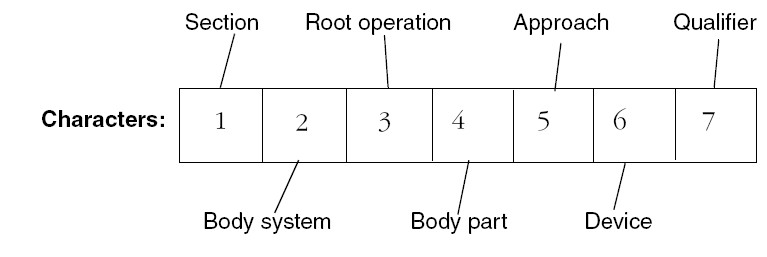 每位碼最多有三十四個數值可供選擇，分別為阿拉伯數字的 0 到 9 與 英文字母的 A 到 Z，但排除英文字母中的 I 與 O，因其容易與阿拉伯數字 的 1 與 0 混淆。同樣的數值在不同位碼其意思就有不同。在第 1 位碼數值0 的意義不同於第 2 位碼數值 0 或第 3 位碼數值 0 等等。以內外科章節中 的代碼 0LB50ZZ（Excision of right lower arm and wrist tendon, open approach）為範例說明如下：一、第 1 位碼(Character 1)：章節(Section)（一）代碼的第一個碼決定處置的章節，共有十六個章節(0-9、B-D、F-H)。 此範例之 Excision 屬於內外科章節，故第 1 位碼之數值為“0”。數值為“0”的內外科章節，涵蓋了住院病人最主要的處置類型。（二）包含內、外科相關的處置，共有九個章節：（三）由 B 到 D 及第 F 到 H 章節，構成了 ICD-10-PCS 的輔助章節，共有六 個章節：）二、第 2 位碼( Character 2)：身體系統(Body System) 定義處置執行的生理系統或解剖區域，此範例之身體系統為 Tendon，故第 2 位碼之數值為“L”。三、第 3 位碼( Character 3)：手術方式(Root Operation)定義處置之目的，此範例之手術方式為 Excision，故第 3 位碼之數值為“B”。四、第 4 位碼(Character 4)：身體部位(Body Part) 定義處置執行的身體部位或特殊解剖部位，此範例之部位為 Right Lower Arm and Wrist，故第 4 位碼之數值為“5”。五、第 5 位碼(Character 5)：途徑(Approach) 定義到達手術部位的途徑或所使用的技術，此範例之途徑為 Open approach，故第 5 位碼之數值為“0”。六、第 6 位碼(Character 6)：裝置物(Device) 定義處置執行完畢後，會留置於身體內或身體上的裝置物，此範例沒有裝置 物的留置，故第 6 位碼之數值為“Z”。七、第 7 位碼(Character 7)：修飾詞 (Qualifier)定義處置的附加特性，此範例沒有附加特性，故第 7 位碼之數值為“Z”。第二節 ICD-10-PCS 分類編碼之步驟 一、編碼前，應閱讀全本病歷以取得處置分類之相關資訊，並從中擷取重點予以編碼。 二、處置關鍵字之選擇（一）依據手術方式或執行步驟由 ICD-10-PCS 工具書字母索引找到關鍵字。處置之關鍵字通常 為手術方式之具體描述，如切除(Excision)，繞道(Bypass)等。（二）依據特定的手術名稱由 ICD-10-PCS 工具書字母索引找到特定的手術名稱，例如： Angioplasty，須詳細閱讀關鍵字底下之交叉參考性指引，以便 能選擇正確的手術方式，必須將表格 (Tables)下的手術方式定 義完全閱讀。以 Right coronary artery Percutaneous transluminal coronary angioplasty(PTCA)為例，由關鍵字 Angioplasty 索引， 可得指引：see Dilation, Heart and Great Vessels 027see Repair, Heart and Great Vessels 02Qsee Replacement, Heart and Great Vessels 02Rsee Supplement,Heart and Great Vessels 02U依題意再由關鍵字 Dilation 索引，依序查閱 Artery、C  One Site 可得代碼 0270。四、詳細查閱表格(Table)，找出適當完整之代碼oronary、承接上例，查閱表格 0270，依序查閱 Percutaneous、No Device、No Qualifier 即可得完整代碼 02703ZZ。五、詳細核對處置代碼代碼列表說明(List of codes)六、將查尋得知代碼敘述與醫師書寫之處置或手術名稱核對是否一致，以 確認其為正確且完整之代碼。第三節 ICD-10-PCS編碼指引一、 主要處置擇取 （一）主要診斷與次要診斷皆有治療性處置，則以主要診斷之治療性處 置為主要處置。  （二）主要診斷與次要診斷皆有治療性及診斷性處置，則以主要診斷之  以治療性處置為主要處置  （三）主要診斷之處置為診斷性處置，而次要 診斷之處置為治療性處置， 則以主要診斷之診斷性處置為主要處置。  （四）主要診斷沒有處置，而次要診斷有治療性及診斷性處置，則以次  要診斷之治療性處置為主要處置。 二、 一般性原則（一）編碼時無法單由字母索引得到完整的處置代碼，索引之目的是 為了提供相關的表格(Table)位置，以進一步建構一個完整的處 置代碼。 1.先從字母索引找到合適表格指引，再查閱表格下符合的處置碼。2.索引包括第 3 位碼之手術方式及常見手術名稱。3.在索引下並沒有排除的編碼構造可用。（二）使用者並不一定要先查閱索引後，才到表格作編碼，編碼者可 在已熟悉代碼情況下，直接由表格中選取有效數值進行編碼。（三）所有七位代碼都必需是有效的數值(Value)才能得到有效處置代 碼。表格(Table)內各欄位包含第 4 至第 7 位碼的相關內容，表格的 各行則是有效數值的組合，但是表格下任何不在同一行之數值 組合皆視為無效的編碼。（四）“And”用在代碼說明時，表示「和」、「或」的意思。（五）建構 PCS 代碼所使用的字詞是有其定義的。編碼人員的責任為 確認病歷記載的內容符合 PCS 的定義。不要期待醫生會使用 PCS 代碼的字詞，當病歷記載和 PCS 字詞定義之間相關性是明 確時，編碼人員不需再與醫師確認。例如：當醫生記錄手術方式為“Partial resection(部分切除)”時，編碼 人員可以逕自編碼至“Excision”相關連，不需再與醫師確認。三、 特定章節-內外科章節編碼原則（一）內外科處置章節數值為“0”。（二）身體系統指引(Body system guidelines):1.第 2 位碼用以定義身體系統，身體系統包括一般生理系統或解剖區域。當手術執行在一解剖區域而非一個特定的身體部位時 (如手術方式控制、截肢、體腔引流)，則編在一般的解剖區域 身體系統。例如：術後出血的控制，其手術方式”控制”僅見於 一般的解剖區域身體系統。2.身體系統分類以橫膈膜為界限，區分為身體上、下部。例如： 上部靜脈(Upper veins)位於橫膈膜上方，下部靜脈(Lower veins) 位於橫膈膜下方。（三）手術方式指引(Root operation guidelines) 1.第 3 位碼用以定義手術方式2.定義手術方式或手術目的，共有三十一個手術方式。 3.同一次手術有多項處置(Multiple procedures)(1)執行相同手術方式，但身體部位數值代碼不同時，應分開 編碼，例如肝及胰臟的診斷性切除應分開編碼。(2)不同身體部位但有相同身體部位數值，執行相同的手術方 式時，應重複編碼。例 如 ： 切 除 逢 匠 肌 (Sartorius muscle) 及股薄肌 (Gracilis muscle)，雖然同屬大腿肌肉的身體部位，仍應編寫多個代 碼。(3)相同身體部位，執行多項不同之手術方式，應編寫多個代 碼。例如：乙狀結腸破壞(Destruction)及繞道(Bypass)，應分別編 碼。(4)當原定手術途徑改為不同的途徑進入時，應編寫多個代碼。 例如：腹腔鏡膽囊切除術轉變為開放式膽囊切除術，應編 寫內視鏡檢查及開放式切除。4.處置中斷(Discontinued procedures) 若預定的手術方式中斷，則以實際執行的手術方式編碼，若無 任何的手術方式執行時，應編寫身體部位檢查或解剖部位檢 查。例如：預定執行之主動脈瓣膜置換術，於胸廓切開後尚未切開 心臟肌肉前，因病患血液動力學不穩定被迫終止手術，此時應 編開放式縱膈腔(Mediastinum)檢查(Inspection)。5.切片處置手術方式為切除(Excision)、拔除(Extraction)或引流 (Drainage)，並於第 7 位 碼修飾詞為診斷性(Diagnostic)。例如： Fine needle aspiration biopsy of lung 手 術 方 式 為 引 流  (Drainage) ， Biopsy of bone marrow 手 術 方 式 為 拔 除 (Extraction)， Lymph node sampling for biopsy 手術方式為切除  (Excision)。（四）身體部位分類指引(Body part guidelines) 1.第 4 位碼用以定義身體部位2.若在身體部位的某一部分執行手術，在「身體部位」沒有更詳 細的選項時，則選擇與該部位相符大範圍的身體部位。例如：A procedure performed on the alveolar process of the mandible  編碼在下頷骨的身體部位（大範圍）。3.一般性身體部位(General body part)的數值使用於下列情況： (1)當處置執行在身體部位被描述為「全部」時 (2)無法得知更明確身體部位(3)有關更換(Change)、移除(Removal)、矯正(Revision)的手術 方式無法從表格中查到更明確身體部位的數值時。4.若手術部位字首為“peri（”周圍的），則手術部位應選擇該器官。例如：當手術部位在腎臟周圍，其手術部位應為腎臟。5.當手術名稱有更進一步指出特別之部位時，其身體部位應編碼 在確實手術的器官。例如:手術部位為前列腺尿道（Prostatic urethra），則其身體部位的數值應編碼在尿道。6.冠狀動脈屬於獨立的身體部位，更進一步的分類為治療多少部 位，而不是以動脈名稱或數目來編碼。不同的身體部位數值是 為了提供當冠狀動脈有多個部位被治療時所使用。例如：於左前降枝有 2 個部位做PTCA且均放置支架，應編 Dilation of Coronary Artery, Two sites, with intraluminal device。 若於左前降枝有2個部位做PTCA，其中一處有放支架，另一處 沒放支架，應分開編碼。Dilation of Coronary Artery, One site with intraluminal  Device及Dilation  of Coronary Artery,  One site  withno Device.7.雙側身體部位(Bilateral body part) 當手術執行於對側性的身體部位且有雙側的數值可選擇，則使 用一個代碼表示。若身體部位沒有雙側的數值可選擇，則分別 以適當的身體部位的數值來編碼。例如：Procedure performed on both knee joints 沒有雙側的數值 可使用，身體部位應編寫左側及右側膝蓋兩個代碼。8.當手術執行在關節支持系統如肌腱、韌帶、滑液嚢及筋膜時， 應選擇各自身體系統的身體部位數值。 若手術執行在關節本身的構造，則身體部位應選擇在屬於關節 系統裡的關節數值。例如：Repair of the anterior cruciate ligament of the knee 應選擇在滑液嚢及韌帶(身體系統)內的膝蓋(身體部位)數值。 例如：Knee arthroscopy with shaving of articular cargilage，應 選於下肢關節系統之膝關節。9.當手術執行於覆蓋在關節上之皮膚、皮下組織或筋膜時，身體 部位編碼如下：Shoulder編寫至Upper ArmElbow編寫至Lower ArmWrist編寫至Lower ArmHip編寫至Upper LegKnee編寫至Lower LegAnkle 編寫至 Foot 10.當手術執行於手指(Fingers)或腳趾(toes)時，但該身體系統無專屬之手指或腳趾身體部位數值，此時身體部位應編碼至手 部(Hand)或足部。例如: Excision of finger muscle 身體部位的編碼應為手部肌肉。11.手術執行在遠端的肱骨(肘)時，編碼在肱骨幹的身體部位。12.手術執行在皮膚與乳房腺體及乳管時，編碼在皮膚與乳房系 統的身體部位。13.身體部位 Forequarter 是描述整個上肢加肩胛骨與鎖骨，而身 體部位 Hindquarter 是描述整個下肢，包括骨盆（帶）與臀 部。14.當一身體部位特定的分支無其專屬的身體部位數值時，應選 擇最接近該分支的近端來編碼。例如: A procedure performed on the mandibular branch of the trigeminal nerve 身體部位編 碼在 Trigeminal nerve(三叉神經)。15. 於手術方式更換(Change)、視查(Inspection)、移除 (Removal) 及矯正(Revision)，胃腸身體系統(Gastrointestinal body system ) 之身體部位有上腸道(Upper  Intestinal  Tract  )及 下 腸 道 (LowerIntestinal Tract )之分。上腸道包含胃腸道之食道至十二指腸， 下腸道包含胃腸道之空腸至肛門。例如： Change of a device in the jejunum身體部位應選擇下腸道(Lower Intestinal Tract )。（五）手術途徑指引(Approach guidelines) 1.第 5 位碼用以定義手術途徑：“0”：開放性(Open)－經由切割皮膚、粘膜或任何身體層到達 手術部位。“3”：經皮(Percutaneous)－以穿刺或小切口的方式，讓器械能 穿透皮膚、粘膜或任何身體層到達手術部位。“4”：經皮內視鏡(Percutaneous Endoscopic)－以穿刺或小切口的方式，讓器械能穿透皮膚、粘膜或任何身體層到達手 術可視化的部位。“7”：經由自體或人工造口(Via Natural or Artificial Opening)－經 由自體或人工造口，讓器械到達手術部位。“8”： 經由自體或人工造口內視鏡 (Via Natural or Artificial Opening Endoscopic)－經由自體或人工造口，讓器械到達 手術可視化的部位。“F”：經由自體或人工造口併經皮內視鏡輔助( Via Natural or Artificial Opening with Percutaneous Endoscopic Assistance)－經由自體或人工造口，讓器械到達手術部位，另外以穿刺或小切口的方式，讓輔助性的器械能穿透皮膚、粘膜或 任何身體層到達手術可視化的部位以提昇手術成果。“X”：外在的(External)－直接在皮膚或粘膜完成手術，或間 接使用外力經由皮膚或粘膜完成手術。(六)裝置物指引(Device guidelines)1.第 6 位碼用以定義裝置物2.當編碼為有裝置物是指當手術完成後裝置物仍留置在體內，若 裝置物沒有留置在體內，則裝置物的數值為“Z”（無裝置物）。 3.有些物質如縫線、放射線記號和暫時性手術後傷口引流管等，通常是手術後之必經過程，不能編碼為有裝置物。4.為了特別的手術目的而放置引流管時，其手術方式為引流，且 裝置物的數值應選擇有引流管裝置物。5.手術中從不同的身體某部分取出以作為自體移植，應另行編 碼。例如：冠狀動脈行繞道手術時，取隱靜脈作為移植之用，切 除隱靜脈應另外編碼。6.內置物(Indwelling device) 關於內置物的處置，其手術方式有更換、灌洗、移除或矯正， 視其實際執行的處置來編碼。（七）修飾詞指引（Qualifier guidelines） 1.第 7 位碼用以定義修飾詞2.可進一步明示處置的特性，例如第 7 位碼以“Diagnostic”來表 示手術目的為切片檢查。3.若無修飾詞，則修飾詞的數值為“Z”。第三章 內外科處置編碼指引-手術方式(Root operation )第一節	切除(部分)(Excision) (Root operation B)一、定義：切除部分的身體部位且未提及置換。二、常用字詞：Biopsy(Drainage/Excision) Conization,cervix Curettage(Excision/Extraction) Debridement, excisional-ectomy(Excision/Resection) Punch biopsyQuadrant resection of breast Reduction MammoplastyShortening(Excision/Repair/Reposition)Wedge resection, pulmonary三、編碼注意事項：(一)切除的目的為切片檢查時，第 7 位碼修飾詞以“Diagnostic”來表示。(二)切除(部分)(Excision)為使用尖銳的器械(如解剖刀、剪刀)切除身體部位 的一部分。(三)骨髓與子宮內膜切片(Bone marrow and endometrial biopsies)之手術方 式不歸類於切除(部分) (Excision)，應編於拔除(Extraction)，且第 7 位 碼修飾詞(Qualifier)應編診斷性(Diagnostic)來表示手術目的為切片檢 查。四、案例說明：Excision left ovary cyst by laparoscopy代碼：0UB14ZZ說明：1.由關鍵字 Excision 索引，依序查閱 Ovary、Left 可得代碼 0UB1。2.再查閱表格 0UB1，依序查閱 Percutaneous Endoscopic、No Device、No Qualifier 即可得完整代碼 0UB14ZZ。第二節	切除(全部)(Resection) (Root operation T)一、定義：切除身體部位的全部且未提及置換。二、常用字詞:-ectomy(Excision/Resection) Enucleation /Evisceration Eyeball Pull-through, rectal三、編碼注意事項：(一)身體部位的全部包括該身體部位中有特定身體部位碼的細解剖部位。 例如: Right lower lobe lung。(二)Lymph node 的切除1.當切除整個淋巴結(鏈)，手術方式(Root operation)編 Resection。 2.當切除幾個淋巴結，手術方式(Root operation)編 Excision。四、案例說明：Total excision of left adrenal gland, open代碼：0GT20ZZ說明：1.依題意由關鍵字 Resection 索引，依序查閱 Gland、Adrenal、Left 可得代 碼 0GT2。2.再查閱表格 0GT2，依序查閱 Open、No Device、No Qualifier 即可得完整 代碼 0GT20ZZ。第三節 截肢(Detachment) (Root operation 6)一、定義：將全部或部分的上肢或下肢肢體切斷。二、常用字詞：Amputation Disarticulation三、編碼注意事項：(一)截肢(Detachment)是一種範圍狹窄的處置，只適用在截肢(amputation) 手術，其第2位碼身體系統(Body systems)因截肢的部位為肢體及肢體 重疊處，所以不可歸到肌肉骨骼系統，例如骨頭關節，僅適用於X上 肢(Upper extremities)和Y下肢(Lower extremities)兩個身體系統。(二)第 4 位碼(Body part)為截肢的部位，如截肢層級更詳細，以第 7 位碼 修飾詞(Qualifier)表示。(三)第7位碼修飾詞(Qualifiers)，依身體部位的上肢與下肢系統有不同之 定義，以下的表格就是呈現修飾詞的定義：(四)前臂和小腿比照上臂和大腿之高位、中位、低位之定義。 (五)手術部位上半部(Forequarter)與下半部(Hindquarter )1.上半部(Forequarter)指整個上肢加肩胛骨與鎖骨身體部位。2.下半部(Hindquarter )指整個下肢包括骨盆(帶)與臀部身體部位。四、案例說明：Left above-knee amputation, proximal femur代碼：0Y6D0Z1說明：1.由關鍵字Amputation索引，可得指引see Detachment。 2.故由關鍵字Detachment索引，依序查閱Leg、Upper、Left可得代碼0Y6D0Z。 3.再查閱表格0Y6D0Z，依序查閱High即可得完整代碼0Y6D0Z1。註解：截肢處為Proximal femur，表示修飾碼應為高位，故第7位碼為“1”。第四節 破壞(Destruction) (Root operation 5)一、定義：利用物理性能量、外力或破壞性物質等方式根除身體某部位的全部或 部分。二、常見字詞：Ablation Cauterization Coagulation Cryotherapy Denervation, nerveElectrocautery (Destruction/Repair) FulgurationGanglionectomy (Destruction/ Excision) ObliterationPhotocoagulation (Destruction/ Repair) Pleurodesis, pleurosclerosis, Surgical Sclerotherapy, mechanical三、編碼注意事項：(一)破壞(Destruction)的意義即是破壞身體的一部分使病灶不再存在，此 手術方式為廣泛而普遍應用於身體任何部位的各種情況。 例如：皮膚和生殖器疣，鼻息肉。(二)以 Radiofrequency 完成的處置皮膚會有一個很小的割痕，其手術途 徑不屬於開放性(Open approach)，而是屬於經皮(Percutaneous)。四、案例說明：Fulguration of sigmoid colon polyp, endoscopic代碼：0D5N8ZZ說明：1.由關鍵字 Fulguration，可得指引 see Destruction2.故由關鍵字 Destruction 索引，依序查閱 Colon、Sigmoid 可得代碼 0D5N。 3.再查閱表格 0D5N，依序查閱 Via Natural or Artificial Opening Endoscopic、 No Device、No Qualifier 即可得完整代碼 0D5N8ZZ。第五節 拔除(Extraction) (Root operation D)一、定義：利用外力將身體某部位的全部或部分拉出或剝離。二、常用字詞：Abrasion AvulsionCurettage (Excision/Extraction) Debridement, Non-excisional Decortication, lungPhacoemulsification lens Without IOL implant Phlebectomy (Excision/ Extraction)Section, cesarean StrippingSuction curettage (D&C), nonobstetricSuction curettage, obstetric post-delivery (section1)三、編碼注意事項：拔除的目的為切片檢查時，第 7 位碼修飾詞以“Diagnostic”來表示。四、案例說明：Percutaneous stripping varicose veins of left lower leg代碼：06DY3ZZ說明：1.由關鍵字 Stripping，可得指引 see Extraction2.故由關鍵字 Extraction 索引，依序查閱依序查閱 Vein、Lower 可得代碼 06DY。 3.再查閱表格 06DY，依序查閱 Percutaneous、No Device、No Qualifier 即可得完整代碼 06DY3ZZ。第六節	引流(Drainage) (Root operation 9)一、定義：將身體內的氣體或液體取出或引流出來。二、常用字詞：Aspiration Catheterization(Dilation/Drainage/Irrigation) Incision, abscessInduction of labor, artificial rupture of membranes Laparotomy drainagePuncture-centesis(Drainage)如 Arthrocentesis,Pericardiocentesis,Pleurocentesis,Thoracentesis-otomy(Drainage)如 Arthrotomy,Pericardiotomy,Pylorotomy,Salpingotomy,Thoracotomy,-otomy (Division/Drainage)如 Fasciotomy, Myotomy,Nephrotomy-stomy(Drainage) Myringostomy,Oophorostomy, Pericardiostomy-stomy(Bypass/Drainage)如 Colostomy,Duodenostomy,Gastrostomy,Ileostomy, Jejunostomy Nephropyeloureterostomy, Ureterostomy,Ventriculostomy三、編碼注意事項：(一)引流的目的為切片檢查時，第 7 位碼修飾詞以“Diagnostic”來表示。(二)Drainage 包括診斷性或治療性處置，當 Drainage(引流)是藉由放置導 管完成，第 6 位碼用 Drainage device 表示。四、案例說明：Drainage of liver abscess, percutaneous代碼：0F903ZZ說明：1.由關鍵字 Drainage 索引，依序查閱 Liver 可得代碼 0F90。2.再查閱表格 0F90 ，依序查閱 Percutaneous、No Device、No Qualifier 即 可得完整代碼 0F903ZZ。第七節	摘除(Extirpation) (Root operation C)一、定義：取出或切除身體內固體物質。二、常用字詞： Choledocholithotomy Cystolithotomy Embolectomy Endarterectomy Evacuation HematomaMagnet extraction, ocular foreign body NephrolithotomySequestrectomy, bone Thrombectomy三、編碼注意事項： (一)固體物質可能是生物功能不正常的產物或異物。 (二)此固體物質也有可能是先前已斷裂的物質碎片。(三)摘除(Extirpation)的重點在於手術目的是取出體內固體物體;如異物，血 栓或結石。四、案例說明：Transurethral ureteroscopy with removal of left ureter stone代碼：0TC78ZZ說明：1.由關鍵字 Extirpation 索引，依序查閱 Ureter、Left 可得代碼 0TC7。 再查閱表格 0TC7，依序查閱 Via Natural or Artificial Opening Endoscopic、No Device、No Qualifier 即可得完整代碼 0TC78ZZ。第八節 擊碎(Fragmentation) (Root operation F)一、定義：將身體部位的固體物質擊碎成碎片。二、常用字詞：ESWLLithotripsy Pulverization (粉碎)三、編碼注意事項： (一)固體物質可能是來自生物作用或異物之不正常產物。 (二)此手術方式包括利用物理力量(如手、超音波)直接或經由體外擊碎固體物質，如結石或異物，但是並沒有移除碎片。四、案例說明：ESWL (Extracorporeal shock-wave lithotripsy), left ureter代碼：0TF7XZZ說明：1.由關鍵字 Lithotripsy 或由 ESWL 索引，皆可得指引 see Fragmentation。 2.故由關鍵字 Fragmentation 索引，依序查閱 Ureter、Left 可得代碼 0TF7。 3.再查閱表格 0TF7，依序查閱 External、No Device、No Qualifier 即可得完整代碼 0TF7XZZ。第九節 分開 (Division) (Root operation 8)一、定義：以切割方式分開或橫切身體部位，但沒有引流體液和/或氣體。所有或部 分身體部位被分開為兩個或多個部分。二、常用字詞：Achillotenotomy, Achillotomy (Division/Drainage) CardiomyotomyEpisiotomy Esophagomyotomy VagotomyValvotomy/Valvulotomy (Division/Release )-otomy (Division/Drainage)如 Achillotomy, Fasciotomy,Sphincterotomy anal,Tenotomy三、編碼注意事項： 手術唯一目的為分離或橫斷身體部位，此時手術方式應選分離 (Division)。例如：切斷(Severing)神經根以舒緩疼痛手術方式應選分離 (Division)。如果手術唯一的目地是鬆解一個身體部位而沒有做切割的動 作，此時手術方式應選擇鬆解(Release)。例如：由周圍疤痕組織鬆解 (Freeing)神經根以舒緩疼痛，手術方式應選鬆解(Release)。四、案例說明：Division of left achilles tendon , open代碼：0L8P0ZZ說明：1.由關鍵字 Division 索引，依序查閱 Tendon、Lower Leg、Left 可得代碼 0L8P。 2.再查閱表格 0L8P，依序查閱 Open、No Device、No Qualifie 即可得完整代 碼 0L8P0ZZ。第十節	鬆解(Release) (Root operation N)一、定義： 用切開或使用外力鬆解身體部位不正常的限制。二、常用字詞：Frenotomy / Frenulotomy (Drainage/Release) Manipulation AdhesionsMobilization, adhesions Relaxation, scar tissue Synechiotomy, irisZ-plasty, skin for scar contracture-lysis如:Adhesiolysis,Neurolysis,Pneumolysis,Salpingolysis,Tendolysis三、編碼注意事項：(一)處置目的為鬆解身體部位不正常的身體限制，一些限制組織可能被取 出，但身體部分沒有被取出。(二)手術執行的位置可為引起不正常限制之身體部位周圍區域、身體部位 連接處，或是身體之間的細部位。(三)身體部位(Body part)應選擇被鬆解(being freed)的部位編碼，而非手術 執行的組織（tissue being manipulated）或為達鬆解部位而切開的部位。(四)手術唯一目的為分離或橫斷身體部位，此時手術方式應選分離 (Division)。例如：切斷(Severing)神經根以舒緩疼痛手術方式應選分離 (Division)。如果手術唯一的目地是鬆解一個身體部位而沒有做切割的動 作，此時手術方式應選擇鬆解(Release)。例如：由周圍疤痕組織鬆解 (Freeing)神經根以舒緩疼痛，手術方式應選鬆解(Release)。四、案例說明：Release of trigeminal nerve, open代碼：00NK0ZZ說明：由關鍵字 Release 索引，依序查閱 Nerve、Trigeminal 可得代碼 00NK。再查閱表格 00NK，依序查閱 Open、No Device、No Qualifier 即可得完整代碼 00NK0ZZ。第十一節 移植(Transplantation) (Root operation Y)一、定義：置入取自另一人或動物之部分或全部活體部位，以取代個體部分或全 部原有的部位功能。二、常用字詞： Heart transplant Kidney transplant Liver transplant三、編碼注意事項：(一)原有的身體部位可以取出或不取出，且移植部位可以完全或部分取代 該部位的功能。(二)移植(Transplantation)第 7 位碼 Qualifier 是描述移植器官基因的相容 性，如同種異體的(Allogeneic)、移植動物組織(Zooplastic)。(三)骨髓移植(Bone marrow transplant)代碼歸於章節 3-輸液治療 (Administration)，第 3 位碼手術方式為 Transfusion。四、案例說明：Living-related liver transplantation(donor matched)代碼：0FY00Z0說明：1.由關鍵字 Transplantation 索引，依序查閱 Liver 可得代碼 0FY00Z。 2.再查閱表格 0FY00Z，依序查閱 Allogeneic 即可得完整代碼 0FY00Z0。第十二節 重接 (Reattachment) (Root operation M)一、定義：將已分離之身體部位全部或局部放回正常或合適的位置。二、常用字詞：Autotransplant, tooth Reattachment, Bursa and Ligament Reattachment, Muscle Reattachment, SkinReattachment, TendonReimplantation (Reposition/Transfer/Reattachment)Replantation scalp三、編碼注意事項：重接(Reattachment)時其血管循環及神經路徑可能會再重建或不再重 建。四、案例說明：Reattachment of left amputated ear代碼：09M1XZZ說明：1. 由關鍵字 Reattachment 索引，依序查閱 Ear、Left 即可得完整代碼09M1XZZ。第十三節 轉移(Transfer) (Root operation X)一、定義： 藉著移動（無移除）部分或全部的身體部位到另一個身體部位，以取代 其全部或局部的功能 。二、常用字詞：Autotransplant, Kidney(Reposition/Transfer) Opponensplasty(Replacement/Transfer) Reimplantation(Reposition/Transfer/Reattachment)TRAM (transverse rectus abdominis myocutaneous) Pedicled flap Transfer NerveTransfer Tndon三、編碼注意事項： (一)身體部位轉移後持續連結其血管及神經的供應。 (二)第 4 位碼為起點，第 7 位碼為迄點。(三)第 2 位碼身體系統(Body system)是描述所轉移皮瓣之最深層的組織。 (四)當第 2 位碼身體系統(Body system)為皮下組織與筋膜及肌肉系統(Subcutaneous tissue, Fascia and Muscle）時，以第 7 位碼修飾詞（Qualifier）來辨識轉移皮瓣超過一層的其他組織層。四、案例說明：Left ulnar nerve transfer to median nerves,open代碼：01X40Z5說明：1.由關鍵字 Transfer 索引，依序查閱 Nerve、Ulnar 可得代碼 01X4。 2.再查閱表格 01X4，依序查閱 Open、No Device、Median nerve 即可得完整代碼 01X40Z5。第十四節 復位(Reposition) (Root operation S)一、定義：移動身體全部或局部組織到正常或其他合適的部位。二、常用字詞：Autotransplant parathyroid tissue Elevation, bone fragments, skull Recession (Repair/Reposition) Reduction dislocationReduction fractureReduction intussusception, intestinal Suspension Vaginofixation(Repair/Reposition)-pexy(Repair/Reposition)如: Gastropexy,Ileopexy,Oophoropexy,Orchiopexy,三、編碼注意事項：(一)身體部位從不正常位置或無功能之正常位置轉移至新的位置，被移動 之部位不一定會被切除或切斷。.(二)復位(Reposition)為移動身体部位至新的位置，範圍包括移動身體部位 至 正 常 的 位 置 ( 例 如 ： Reposition of undescended testicle,Fracture reduction) 或 移 動 身 體 部 位 至 新 的 位 置 ( 例 如 ： Parathyroid tissue reimplantation, Transposition of nerve)，以增強功能。(三)移位性骨折(Displaced fracture)骨折復位之關鍵字為 Reposition。( 四 ) 非移位性骨折 (Nondisplaced  fracture) 使用 Pin  固 定 之 關 鍵 字 為Insertion，使用 Cast 固定之關鍵字為 Immobilization。四、案例說明：Open reduction of fracture with internal fixation, left lower femur代碼：0QSC04Z說明：由關鍵字 Reduction, fracture 索引，可得指引 see Reposition。故由關鍵字 Reposition 索引，依序查閱 Femur、Lower、Left 可得代碼 0QSC。再查閱表格 0QSC，依序查閱 Open、Internal fixation device、No Qualifier可得完整代碼 0QSC04Z。第十五節 縮窄(Restriction) (Root operation V)一、定義：部分關閉管狀身體部位的孔口或管腔。二、常用字詞：Banding CerclageClipping, aneurysm Fundoplication, gastroesophageal-Plication如：Gastroplication,Esophagoplication三、編碼注意事項：(一)孔口可以是自體孔口或人工造口。 (二)當手術目的為使管狀身體部位的孔口或管腔直徑狹窄應編寫縮窄的手術方式。(三)使管腔直徑狹窄的方法，包括管腔內(例如:介入性放射動脈瘤栓塞術)及管腔外(例如：腦部動脈瘤的治療，採用開顱手術夾除動脈瘤)。四、案例說明：Clipping of cerebral aneurysm, open approach代碼：03VG0CZ說明：由關鍵字 Clipping, aneurysm 索引，可得指引 see Restriction using Extraluminal Device。故由關鍵字 Restriction 索引，依序查閱 Artery，Intracranial 可得代碼03VG。再查閱表格 03VG，依序查閱 Open、Extraluminal Device、No Qualifier即可得完整代碼 03VG0CZ。第十六節 閉塞(Occlusion) (Root operation L)一、定義：完全地關閉管狀身體部位的孔口或管腔。二、常用字詞：Clamping Closure(Occlusion/Repair) EmbolizationLigationLigation, hemorrhoid Suture Ligation Vasoligation三、編碼注意事項： (一)孔口可以是自體孔口或人工造口。 (二)閉塞包括以管腔內或管腔外兩種方式關閉。四、案例說明：Open suture ligation of failed AV graft, left femoral artery代碼： 04LL0ZZ說明：1.由關鍵字 Ligation 索引，可得指引 see Occlusion。2.故由關鍵字 Occlusion 索引，依序查閱 Artery、Femoral,、Left 可得代碼04LL。3.再查閱表格 04LL，依序查閱 Open、No Device、No Qualifier 即可得完整 代碼 04LL0ZZ。第十七節 擴張(Dilation) (Root operation 7)一、定義： 擴大管狀身體部位的孔口或管腔。二、常用字詞： Angioplasty(Dilation/Repair/Replacement/Dilation/Supplement) Cannulation(Bypass/Dilation /Drainage/Irrigation) Catheterization(Dilation/Drainage/Irrigation)Enlargement (Dilation/Repair) Probing, duct(Inspection/Dilation)三、編碼注意事項：(一)使用管腔內壓力撐大管狀身體部位或切開管狀身體部位的孔口或管壁 來完成擴張的手術方式。( 二 ) 當 處 置 目 的 是 擴 大 管 腔 體 直徑或 開 口 ， 編 碼 於 手 術 方 式 擴 張（Dilation）。(三)擴張包括以管腔內或管腔外的兩種方法。 (四)放置裝置物維持新管徑是擴張（Dilation）處置過程的一部分，以第 6位碼裝置物表示即可。四、案例說明：PTCA of three coronary arteries,LAD and LCX with Drug-eluting Intraluminal Device placement,RCA with no stent代碼： 027134Z、02703ZZ說明：1.由關鍵字 Angioplasty 索引，可得指引see Dilation, Heart and Great Vessels 027 	   see Repair, Heart and Great Vessels 02Q 	see Replacement, Heart and Great Vessels 02R 	  see Dilation, Upper Arteries 037 	see Repair, Upper Arteries 03Qsee Replacement, Upper Arteries 03R see Dilation, Lower Arteries 047 	   see Repair, Lower Arteries 04Q 	see Replacement, Lower Arteries 04R 	see Supplement, Heart and Great Vessels 02U see Supplement, Upper Arteries 03Usee Supplement, Lower Arteries 04U2.依題意應由關鍵字 Dilation 索引，依序查閱 Artery、Coronary、Two Sites可得代碼 0271。3.再查閱表格 0271，依序查閱 Percutaneous、Drug-eluting Intraluminal Device、No Qualifier 即可得完整代碼 027134Z。4.另依序查閱 Artery、Coronary、One Sites 可得代碼 0270。 5.再查閱表格 0270，依序查閱 Percutaneous、No Device 、No  Qualifier即可得完整代碼 02703ZZ。第十八節 繞道(Bypass) (Root operation 1)一、定義：改變管狀身體部位通行的路徑。二、常用字詞：Anastomosis Construction Ileal conduitExtracranial-intracranial bypass (EC-IC) Roux-en-Y operationShunt creation-stomy如：Ileoureterostomy,Tracheostomy,Ureteroneocystostomy,Ventriculovenostomy三、編碼注意事項：(一)當處置目的是改變管狀身體部位的路徑，編碼於手術方式 Bypass（繞 道）。(二)繞道手術範圍包括正常路徑如冠狀動脈的繞道手術，及非正常路徑如 結腸造口術。(三)繞道處置應依據管狀身體部位的流動方向來編碼；繞道的起點以第 4 位碼身體部位(Body part)表示，繞道的終點以第 7 位碼修飾詞(Qualifier) 表示。例如：胃到空腸的繞道，胃(起點)為身體部位(Body part)，空腸 (終點)為修飾詞(Qualifier)。(四)冠狀動脈繞道手術第 4 位碼身體部位表示執行冠狀動脈繞道的數量， 而冠狀動脈執行數量是指被治療的部位數量，而非指冠狀動脈條數或 冠狀動脈之解剖學名。第 7 位碼修飾詞則表示新的血流來源。(五)若執行多條冠狀動脈繞道手術，若使用不同的裝置物或來自不同的起 點時，應分開編碼。四、案例說明：Aortocoronary bypass, right great saphenous vein to LAD, open代碼：021009W說明：1.由關鍵字 Bypass 索引，依序查閱 Artery、Coronary、One Site 可得代碼 0210。 2.再查閱表格 0210，依序查閱 Open、Autologous Venous Tissue、Aorta 即可得完整代碼 021009W。 備註：冠狀動脈行繞道手術時，取隱靜脈作為移植之用時，切除隱靜脈應另外編碼。第十九節 植入(Insertion) (Root operation H )一、定義：置放非生物性裝置物來監測、輔助、執行或預防生理功能，但沒有取代 身體的一部分。二、常用字詞：Internal fixation of bone, without fracture reduction Insertion of Cardiac Lead inInsertion of Contraceptive Device in Insertion of Feeding Device in Insertion of Infusion Pump in Insertion of Reservoir inInsertion of Tissue Expander in Insertion of Vascular Access Device in Intubation Airway三、編碼注意事項：(一)植入(Insertion)的唯一目的是放置裝置物，手術部位沒有做其他處置。(二)典型處置包括置入血管導管(Vascular catheter)，節律器導線(Pacemaker lead)、組織擴張(Tissue expander)。四、案例說明：Percutaneous placement of venous central line in right femoral vein代碼：06HM33Z說明：1.由關鍵字 Insertion of device in 索引，依序查閱 Vein、Femoral、Right 可 得代碼 06HM。2.再查閱表格 06HM，依序查閱 Percutaneous、Infusion Device、No Qualifier即可得完整代碼 06HM33Z。第二十節 置換(Replacement)(Root operation R)一、定義：放置生物或合成物質以取代身體某部位部分或全部的功能。二、常用字詞：Evisceration Eyeball with prosthetic implant Graft (Replacement/ Supplement)Mammaplasty, mammoplasty (Alteration/Repair/Replacement/Supplement) Phacoemulsification, lens With IOL implant-plasty (Repair/Replacement/Supplement)如 Acetabuloplasty,Cranioplasty,Keratoplasty,Myringoplasty, Patellaplasty三、編碼注意事項：(一)在執行置換(Replacement)手術時，身體部位可能之前已經被移除或 置換，或可能將要被移除、完全根除，或變成無功能。移除之前置放 的裝置物，需另外以手術方式移除(Removal)來編碼。(二)置換(Replacement)的手術範圍很廣，從關節置換術到各種移植(Graft)手術。四、案例說明：Aortic valve replacement with porcine valve, open代碼：02RF08Z說明：1.由關鍵字 Replacement 索引，依序查閱 Valve、Aortic 可得代碼 02RF。 2.再查閱表格 02RF，依序查閱 Open、Zooplastic Tissue（porcine valve：豬瓣膜）、No Qualifier 即可得完整代碼 02RF08Z。第二十一節 強化(Supplement) (Root operation U)一、定義：置入生物性或合成物質以強化或增強身體部位局部或全部的功能。二、常用字詞：Abdominoplasty (Alteration/Repair/ Supplement) Buckling,scleral with implantGraft (Replacement/ Supplement) Herniorrhaphy with synthetic substitute Pyloroplasty ( Repair/Supplement)Sling Fascial, orbicularis muscle (mouth)-plasty (Repair/Replacement/Supplement)如 Acetabuloplasty,Arthroplasty,Cranioplasty, Keratoplasty, Myringoplasty, Patellaplasty,-plasty( Repair/Supplement)如 Annuloplasty三、編碼注意事項：(一)強化主要目的是放置生物性(Biologic)物質（生物材料取自相同的個 體，可以是活體組織或非活體組織）或合成物質(Synthetic material) 以強化或增強身體部位局部或全部的功能。(二)強化手術不包含移除的處置，但手術部位可能之前已經置換過。 (三)強化手術只有強化身體部位的功能，但實際並沒有取代現有身體的部位。四、案例說明：Anterior colporrhaphy with mesh,open approach代碼：0UUG0JZ說明：1.由關鍵字 Colporrhaphy 索引，可得指引 see Repair,Vagina0UQG，但因無 Device 選項，故依題意應由關鍵字 Supplement 索引，依序查閱 Vagina 可 得代碼 0UUG。2.再查閱表格 0UUG，依序查閱 Open、Synthetic Substitute、No Qualifier 即 可得完整代碼 0UUG0JZ。第二十二節 更換(Change) (Root operation 2)一、定義：在沒有切割或穿刺皮膚或粘膜的方式下，從身體部位取出或除去一個 裝置物，並放回相同或類似的裝置物。二、常用字詞：Change Contraceptive Device Change Endotracheal Airway Change Feeding Device Change Tracheostomy Device Exchange三、編碼注意事項： (一)所有更換(Change)的手術途徑均編碼”X”(外在的)。 (二)更換的手術方式為執行替換相似裝置物的處置時，沒有新切口或穿刺動作。 (三)當特定的身體部位選項不在表列中，則使用一般性身體部位選項。 (四)典型的更換處置，包括引流管及餵食管的更換。四、案例說明：Nephrostomy tube exchange代碼：0T25X0Z說明：1.由關鍵字 Exchange 索引，可得指引 see Change device in2.改由關鍵字 Change device in 索引，依序查閱 Kidney 可得代碼 0T25X。 3.再查閱表格 0T25X，依序查閱 Drainage Device、No Qualifier 即可得完整代碼 0T25X0Z。第二十三節 移除(Removal) (Root operation P)一、定義：移除身體部位的裝置物。二、常用字詞：Removal cardiac pacemaker Removal of drainage tube Removal gastrostomy tube Removal of K-wire fixation Retrieval of ureteral stent Removal of external fixator三、編碼注意事項：（一）手術方式移除(Removal)的使用範圍遠比手術方式置入(Insertion) 的範圍還廣。（二）若移除裝置物不是另一種手術方式的過程，不論其置入的途徑及 放置裝置物的方式，只要是移除裝置物即可使用手術方式移除 (Removal)編碼。（三）使用手術方式移除(Removal)代碼時，當特定的身體部位選項不在 表列中，則使用一般性身體部位選項。四、案例說明：Removal of internal fixator, right tibia, open Approach代碼：0QPG04Z說明：1.由關鍵字 Removal of device from 索引，依序查閱 Tibia、Right 可得 代碼 0QPG。2.再查閱表格 0QPG，依序查閱 Open、Internal Fixation Device、No Qualifier 即可得完整代碼 0QPG04Z。第二十四節 矯正(Revision) (Root operation W)一、定義：矯正功能不良或移位的裝置物。 二、常用字詞：Adjustment of pacemaker lead Revision of Port-A reservoir Revision of tracheostomy device Reposition of gastrostomy tube三、編碼注意事項：（一）矯正(Revision)的目的為針對已存之裝置物做位置或功能的修正， 而非移除整個裝置物或植入全新的裝置物。（二）若是完整重做(re-do)的處置則依實際執行的手術方式編碼。（三）當特定的身體部位選項不在表列中，則使用一般性身體部位選項。四、案例說明：Open revision of left hip replacement, adjustment of liner position代碼：0SWB09Z說明：1.依題意應由關鍵字 Revision of device in 索引，依序查閱 Joint、Hip、 Left 可得代碼 0SWB。2.再查閱表格 0SWB，依序查閱 Open、Liner、No Qualifier 即可得完整 代碼 0SWB09Z。第二十五節 視查(Inspection) (Root operation J)一、定義：用眼睛視察和/或以徒手檢查身體部位。二、常用字詞：－scopy 例：Arthroscopy Exploratory laparotomy Examination三、編碼注意事項：（一）視查(Inspection)主要目的是為了檢查身體部位，若處置因故中斷， 而未執行任何手術方式，則手術方式以視查編碼。（二）檢查身體如果是某項處置的必要過程，則此項檢查不需再另行編 碼。（三）若檢查多處管狀(tubular)身體部位，則選擇最遠的身體部位編碼。 若檢查多處同區域內的非管狀(non-tubular)身體部位，則選擇包含 全部區域的身體部位編碼。例如：Exploratory laparotomy with general inspection of abdominal contents 身體部位應選擇 “Peritoneal Cavity。四、案例說明：Arthroscopy with examination of right knee代碼：0SJC4ZZ說明：1.由關鍵字 Arthroscopy 索引，可得指引see Inspection, Upper Joints 0RJsee Inspection, Lower Joints 0SJ2.由關鍵字 Examination 索引，可得指引 see Inspection 3.因此由關鍵字 Inspection 索引，依序查閱 Joint、Knee、Right 可得代碼 0SJC。4.再查閱表格 0SJC，依序查閱 Percutaneous Endoscopic、No Device 、No Qualifier 即可得完整代碼 0SJC4ZZ。第二十六節 繪圖(Map) (Root operation K)一、定義： 記錄電流路徑和/或測量電流運作範圍。二、常見字詞：Cardiac map Cerebellum map三、編碼注意事項： 僅適用於心臟傳導機制和中樞神經系統。四、案例說明：Heart catheterization with cardiac mapping代碼：02K83ZZ說明：1.因為關鍵字 Mapping 底下無 Conduction Mechanism(心臟傳導機制)故 應由 Map 索引。2.由關鍵字 Map 索引，依序查閱 Conduction Mechanism 可得代碼 02K8。 3.再查閱表格 02K8，依序查閱 Percutaneous、No Device、No Qualifier即可得完整代碼 02K83ZZ。第二十七節 控制(Control) (Root operation 3)一、定義：中止或試圖停止處置後的出血。二、常用字詞：Cautery of post-op bleeding Drainage of hematoma Evacuation of blot Hemostasis三、編碼注意事項：（一）出血的部位是以解剖區域而非以特定的身體部位編碼。（二）若試圖控制處置後的出血但未成功，需執行繞道(Bypass)、截 肢 (Detachment) 、 切 除 (Excision) 、摘除 (Extraction) 、復位 (Reposition)、置換(Replacement)、切除(Resection)手術方式止血 時，則應使用上述手術來取代控制(Control)。（三）控制包含針對手術造成的血腫灌洗 (Irrigation) 或 排 放(Evacuation)。四、案例說明：Re-opening of sigmoidectomy site with ligation of arterial bleeder代碼：0W3P0ZZ說明：1.由關鍵字 Reopening ,operative site 索引，可得指引 Control of bleeding see Control postprocedural bleeding in Inspection only see Inspection2.依題意應為 Control of bleeding，故由 Control postprocedural bleeding in索引，依序查閱 Gastrointestinal Tract 可得代碼 0W3P。3.再查閱表格 0W3P，依序查閱 Open、No Device、No Qualifier 即可得 完整代碼 0W3P0ZZ。第二十八節 修補(Repair) (Root operation Q )一、定義：盡可能恢復身體部位的解剖結構和功能。二、常用字詞：－plasty－rrhaphy Closure Photocoagulation Recession ReconstructionSuture for laceration三、編碼注意事項：（一）修補(Repair)是屬於”NEC”（它處無法歸類者）的手術方式，只 使用於無其他合適定義的手術方式時，才使用修補這個手術方式。四、案例說明：Left open inguinal herniorrhaphy代碼：0YQ60ZZ說明：1.由關鍵字 Herniorrhaphy 索引，可得指引with synthetic substitute 	see Supplement, Anatomical Regions, General 0WU 	see Supplement, Anatomical Regions, Lower Extremities 0YU see Repair, Anatomical Regions, General 0WQsee Repair, Anatomical Regions, Lower Extremities 0YQ 2.依題意應選 0YQ3.再查閱表格 0YQ，依序查閱 Inguinal Region、Left、Open、No Device、 No Qualifier 可得完整代碼 0YQ60ZZ。第二十九節 融合(Fusion) (Root operation G)一、定義：藉由固定裝置物、骨移植術或其它方法，將身體某部分連結一起。二、常用字詞： Arthrodesis Spinal fusion三、編碼注意事項：（一）融合手術之使用範圍限定於關節。（二）第 7 位碼主要是辨識此融合術是由椎體前側或後側進入及被融合的 椎體是前側或後側。（三）身體部位碼分頸、胸、腰之單節或多節椎關節及薦尾椎關節，手術的身體部位不同要分開編碼。（四）同一個身體部位有多個脊椎關節做融合術時，不同的關節使用不同 的裝置物或有不同的手術方式時應分別編碼。（五）同一椎關節使用複合性裝置物時，第 6 碼裝置物的選擇如下：只要有使用到 Interbody Fusion Divice（單獨使用或與其它材質如 bone graft 併用），第 6 碼選 ”Interbody Fusion Divice”。僅使用 bone graft，第 6 碼選 “Nonautolo gous Tissue Substitute” 或  “Autologous Tissue Substitute”。 使用 Autologous 及 Nonautologous bone graft 之混合物，第 6 碼選  “Autologous Tissue Substitute” 四、案例說明：Interphalangeal fusion of left index finger , percutaneous pin fixation代碼：0RGX34Z說明：1.由關鍵字 Fusion  索引，依序查閱 Finger、Phalangeal，Left  可得代碼0RGX。2.再查閱表格 0RGX，依序查閱 Percutaneous、Internal Fixation Device、 No Qualifier 即可得完整代碼 0RGX34Z。第三十節 整型(Alteration) (Root operation 0)一、定義：修正身體某部分的解剖結構，但不影響身體的功能。二、常用字詞： Augmentation Face lift Liposuction Rhinoplasty三、編碼注意事項：（一）整型(Alteration)主要目的為改善外觀。所有為了改善外觀的手術方式、手術 途徑及置入物皆以整型(Alteration)編碼。（二）由於某些外科手術同時包含醫療或美容的目的，手術目的必須是為提升外 觀美感才可編整型(Alteration)為手術方式。四、案例說明：Blepharoplasty for cosmetic 此案例因為美觀原故，應為雙側眼瞼皆執行手術，左右應予分開編碼，故此題應 編兩碼。代碼：080P0ZZ(Left) 080N0ZZ(Right)說明：1.由關鍵字 Blepharoplasty 索引，可得指引see Repair,Eye 08Qsee Replacement,Eye 08R see Supplement,Eye 08U see Reposition,Eye 08S2.依題意是為了美觀皆非上述的手術方式，應由關鍵字 Alteration 索引。依序查 閱 Eyelid、Upper、Left 可得代碼 080P。3.再查閱表格 080P，依序查閱 Open、No Device、No Qualifier 即可得完整代碼080P0ZZ。4.另依序查閱 Eyelid、Upper、Right 可得代碼 080N。5.再查閱表格 080N，依序查閱 Open、No Device、No Qualifier 即可得完整代碼080N0ZZ。第三十一節 變性(Creation) (Root operation 4)一、定義：製造一個新的生殖構造但無法取代身體的生理功能。二、常見字詞：Creation of vagina in a male Creation of penis in a female三、編碼注意事項：（一）變性(Creation)使用的處置範圍非常狹窄，僅用於變性手術。（二）身體系統(Body System)限定使用於一般性解剖區域(W)之會陰(Perineum)。（三）於建立新結構的過程中若是須取材自體組織作為移植使用，則取出自體移 植組織的手術方式須另行編碼。四、案例說明：Creating a vagina in a male patient using using tissue bank donor graft代碼：0W4M0K0說明：1.由關鍵字 Creation 索引，可得指引Female 0W4N0，Male 0W4M0。 2.依題意應由關鍵字 Male 索引，可得代碼 0W4M0。3.再查閱表格 0W4M0，依序查閱 Open、Autologous Tissue Substitute、Vagina即可得完整代碼 0W4M0K0。第三十二節 綜合練習一、自我評估：.(一) Sigmoidoscopy with rectum polypectomy (二) Percutaneous needle biopsy of liver(三) Left modified radical mastectomy, open(四) Left index finger amputation, proximal phalanx (五) Percutaneous radiofrequency ablation of right liver(六) Laparoscopy with destruction of right ovarian endometriosis (七) Percutaneous Bone marrow (iliac) aspiration for diagnosis (八) Chest tube insertion for left pleural effusion,percutaneous(九) Rmoaval of common bile duct stone with Basket (取石網) by ERCP (十) Percutaneous nephrolithotripsy by nephroscope, left kidney pelvic (十一) Epsiotomy(十二) Incision of right hand burn scar contracture (十三) Ttransplant of right kidney (Organ bank) (十四) Replantation, left great toe(十五) Orchiopexy for right undescended testis,open approach (十六) Multiple parathyroid tissue reimplantation(十七) Cervical cerclage with McDonald method(十八) Occlusion of bilateral fallopian tubes with Filshie extraluminal clips,via laparoscopy(十九) PTA of left external carotid artery stenosis with stent(二十) Cystoscopy dilation of bladder neck(二十一) Cystoscopy with D-J dilation of right ureter(二十二) Ventricular to peritoneal cavity shunt, ( Medtronic Strata Shunt) (二十三) Jejunostomy formation, Jejunum to abdominal wall, open (二十四) Percutaneous replacement of pacemaker lead in right atrium(二十五) Open placement of single chamber rate responsive pacemaker generator in chest wall(二十六) Left total knee replacement with insertion of total hip prosthesis(二十七) Excision of thoracic aorta with goretex graft replacement, open (二十八) Right inguinal herniorrhaphy with marlex,open（二十九）Cystoscopy with removal of right ureteral stent（三十）Adjustment of position Port-A rservoir in chest wall, Open（三十一）Exploratory laparotomy（三十二）Cerebellum map via burr hole (Percutaneous)（三十三）Laparoscopy with drainage of hematoma at previous operative site, peritoneal cavity（三十四）Pyloroplasty with suture ulcer, open（三十五）Anterior fusion of C4-C6 anterior column，C-4/5 with fixation device and C-5/6 with bone bank graft二、解答與說明：(一) Sigmoidoscopy with rectum polypectomy代碼：0DBP8ZZ說明：1.由關鍵字 Polypectomy, gastrointestinal 索引，可得指引 see Excision, Gastrointestinal System 0DB。2.再查閱表格 0DB ， 依序查閱 Rectum、 Via Natural or Artificial Opening Endoscopic、No Device、No Qualifier 即可得完整代碼 0DBP8ZZ。(二) Percutaneous needle biopsy of liver代碼：0FB03ZX說明：1..由關鍵字 Biopsy 索引，可得指引see Drainage with qualifier Diagnostic  see Excision with qualifier Diagnostic  Bone Marrow see Extraction with qualifier Diagnostic2.依題意應由關鍵字 Excision 索引，依序查閱 Liver 可得代碼 0FB0。 3.再查閱表格 0FB0，依序查閱 Percutaneous、No Device、Diagnostic 即可得完整代碼 0FB03ZX。(三) Left modified radical mastectomy, open代碼：0HTU0ZZ說明：1.由關鍵字 Mastectomy 索引，可得指引see Excision,Skin and Breast 0HBsee Resection,Skin and Breast 0HT2.依題意應查閱表格 0HT，依序查閱 Breast、Left、Open、No Device、No Qualifier即可得完整代碼 0HTU0ZZ。(四) Left index finger amputation, proximal phalanx代碼：0X6P0Z1說明：1.由關鍵字Amputation索引，可得指引see Detachment。 2.故由關鍵字Detachment索引，依序查閱Finger、Index、Left可得代碼0X6P0Z。 3.再查閱表格0X6P0Z，依序查閱Proximal即可得完整代碼0X6P0Z1。 註解：截肢處在Ｐroximal，表示修飾碼應為高位，故第7位碼為”1”。(五) Percutaneous radiofrequency ablation of right liver代碼：0F513ZZ說明：1.由關鍵字Ablation索引，可得指引see Destruction 2.故由關鍵字Destruction索引，依序查閱Liver、Right Lobe 可得代碼0F51。 3.再查閱表格0F51，依序查閱Percutaneous  、No Device  、No Qualifier即可得完整代碼0F513ZZ。(六) Laparoscopy with destruction of right ovarian endometriosis代碼：0U504ZZ說明：1.由關鍵字 Destruction 索引，依序查閱 Ovary、Right 可得代碼 0U50。 2.再查閱表格 0U50，依序查閱 Percutaneous Endoscopic、 No Device、No Qualifier  即可得完整代碼 0U504ZZ。(七) Percutaneous Bone marrow (iliac) aspiration biopsy for diagnosis代碼：07DR3ZX說明：1.由關鍵字 Biopsy 索 引，依序查閱 Bone Marrow 可得指引 see    Extraction with qualifier Diagnostic2.再由關鍵字 Extraction 索引，依序查閱 Bone Marrow、 Iliac 可得代碼 07DR 。 3.再查閱表格 07DR，依序查閱 Percutaneous、No Device、Diagnostic 即可得完整代 碼 07DR3ZX。(八) Chest tube insertion for left pleural effusion, percutaneous代碼：0W9B30Z說明：1.依題意應由關鍵字 Drainage 索引，依序查閱 Pleural Cavity、left 可得代碼 0W9B。 2.再查閱表格 0W9B，依序查閱 Percutaneous、Drainage Device、No Qualifier 即可得完整代碼 0W9B30Z。(九) Removal of common bile duct stone with Basket (取石網) by ERCP代碼：0FC98ZZ說明：1.由關鍵字 Extirpation 索引，依序查閱 Duct、Common bile 可得代碼 0FC9。2.再查 閱表格 0FC9 ，依序查閱 Via Natural or Artificial Opening Endoscopic、No Device、 No Qualifier 即可得完整代碼 0FC98ZZ。(十) Percutaneous nephrolithotripsy by nephroscope, left kidney pelvic代碼：0TF44ZZ說明：1.由關鍵字 Lithotripsy 索引，可得指引 see Fragmentation。2.故由關鍵字 Fragmentation 索引，依序查閱 Kidney Pelvic、Left 可得代碼 0TF4。 3.再查閱表格 0TF4 ，依序查閱 Percutaneous Endoscopic、No Device、No Qualifier即可得完整代碼 0TF44ZZ。(十一) Epsiotomy代碼：0W8NXZ說明：2.由關鍵字 Episiotomy 索引，可得指引 see Division,Perineum,Female 0W8N。 3.故查閱表格 0W8N，依序查閱 External、No Device、No Qualifier 即可得完整代碼 0W8NXZ。(十二) Incision of right hand burn scar contracture代碼：0HNFXZZ說明：1.由關鍵字 Release 索引，依序查閱 Skin、Hand、Right 即可得完整代碼 0HNFXZZ。(十三) Transplant of right kidney (Organ bank)代碼：0TY00Z0說明：1.由關鍵字 Transplantation 索引，依序查閱 Kidney、Right 可得代碼 0TY00Z。2.再查 閱表格 0TY00Z，依序查閱 Allogeneic 即可得完整代碼 0TY00Z0。(十四) Replantation, left great toe代碼：0YMQ0ZZ說明：1.由關鍵字 Reattachment 索引，依序查閱 Toe、1st、Left 即可得完整代碼 0YMQ0ZZ。(十五) Orchiopexy for right undescended testis,open approach代碼：0VS90ZZ說明：1.由關鍵字 Orchiopexy 索引，可得指引see Repair, Male Reproductive System0VQsee Reposition, Male Reproductive System0VS2.依題意應查閱表格 0VS，再依序查閱 Testis、Right、Open、No Device、No Qualifier即可得完整代碼 0VS90ZZ。(十六) Multiple parathyroid tissue reimplantation代碼：0GSQ0ZZ說明：1.由關鍵字 Reimplantation 索引，可得指引see Repositionsee Transfersee Reattachment2.依題意應由關鍵字 Reposition 索引，依序查閱 Parathyroid Gland、Multiple 可得代 碼 0GSQ。3.再查閱表格 0GSQ，依序查閱 Open、No  Device、No  Qualifier 即可得完整代碼0GSQ0ZZ。(十七) Cervical cerclage with McDonald method代碼：0UVC7ZZ說明：1.由關鍵字 Cerclage 索引，可得指引 see Restriction。2.故由關鍵字 Restriction 索引，依序查閱 Cervix 可得代碼 0UVC。3.再查閱表格 0UVC，依序查閱 Via Natural or Artificial Opening、No Device、No Qualifier 即可得完整代碼 0UVC7ZZ。(十八) Occlusion of bilateral fallopian tubes with Filshie extraluminal clips,via laparoscopy代碼：0UL74CZ說明：1.由關鍵字 Occlusion 索引，依序查閱 Fallopian Tubes, Bilateral 可得代碼 0UL7。 2.再查閱表格 0UL7，依序查閱 Percutaneous  Endoscopic、Extraluminal Device、NoQualifier 即可得完整代碼 0UL74CZ。(十九) PTA of left external carotid artery stenosis with stent代碼：037N3DZ說明：1.由關鍵字 Angioplasty 索引，可得指引see Dilation, Heart and Great Vessels 027 	   see Repair, Heart and Great Vessels 02Q 	see Replacement, Heart and Great Vessels 02R 	  see Dilation, Upper Arteries 037 	see Repair, Upper Arteries 03Qsee Replacement, Upper Arteries 03R see Dilation, Lower Arteries 047 	   see Repair, Lower Arteries 04Q 	see Replacement, Lower Arteries 04R 	see Supplement, Heart and Great Vessels 02U see Supplement,Upper Arteries 03Usee Supplement, Lower Arteries 04U2.依題意應由關鍵字 Dilation 索引，依序查閱 Artery、External Carotid、Left 可 得代碼 037N。3.再查閱表格 037N，依序查閱 Percutaneous、Intraluminal Device、No Qualifier即可得完整代碼 037N3DZ。(二十) Cystoscopy dilation of bladder neck代碼：0T7C8ZZ說明：1.由關鍵字 Dilation 索引，依序查閱 Bladder Neck 可得代碼 0T7C。2.再查閱表格 0T7C，依序查閱 Via Natural or Artificial Opening Endoscopic、No Device、No Qualifier 即可得完整代碼 0T7C8ZZ。(二十一) Cystoscopy with D-J dilation of right ureter代碼：0T768DZ說明：1.由關鍵字 Dilation 索引，依序查閱 Ureter、Right 可得代碼 0T76。 2.再查閱表格 0T76，依序查閱 Via Natural or Artificial Opening Endoscopic、Intraluminal Device、No Qualifier 即可得完整代碼 0T768DZ。(二十二) Ventricular to peritoneal cavity shunt, ( Medtronic Strata Shunt)代碼：00160J6說明：1.由關鍵字 Shunt creation 索引，可得指引 see Bypass。2.故由關鍵字 Bypass 索引，依序查閱 Cerebral Ventricle 可得代碼 0016。 3.再查閱表格 0016，依序查閱 Open、Synthetic Substitute、Peritoneal Cavity 即可得完整代碼 00160J6。(二十三) Jejunostomy formation, Jejunum to abdominal wall, open.代碼：0D1A0Z4說明：1.由關鍵字 Jejunostomy 索引，可得指引see Bypass,Jejunum 0D1Asee Drainage,Jejunum 0D9A2.依題意查閱表格 0D1A，依序查閱 Open、No Device、Cutaneous 即可得完整 代碼 0D1A0Z4。(二十四) Percutaneous replacement of pacemaker lead in right atrium代碼：02H63JZ說明：1.因 Pacemaker lead 並沒有取代身體的部位，因此由關鍵字 Insertion of device in索引，依序查閱 Atrium、Right 可得代碼 02H6。2.再查閱表格 02H6 依序查閱 Percutaneous、Cardiac Lead, Pacemaker、No Qualifier即可得完整代碼 02H63JZ。(二十五) Open placement of single chamber rate responsive pacemaker generator in chest wall代碼：0JH605Z說明：1.由關鍵字 Insertion of device in 索引，依序查閱 Subcutaneous Tissue and Fascia、 Chest 可得代碼 0JH6。2.再查閱表格 0JH6，依序查閱 Open、Pacemaker, Single Chamber Rate Responsive、 No Qualifier 即可得完整代碼 0JH605Z。(二十六) Left total knee replacement with insertion of total hip prosthesis代碼：0SRD0JZ說明：1.由關鍵字Replacement索引，依序查閱Joint、Knee、Left可得代碼0SRD。 2.再查閱表格0SRD，依序查閱Synthetic Substitute、No Qualifier即可得完整代碼0SRD0JZ。(二十七) Excision of thoracic aorta with goretex graft replacement, open代碼：02RW0JZ說明：1.由關鍵字Replacement索引，依序查閱Aorta、Thoracic 可得代碼02RW。2.再查閱表格02RW，依序查閱Open、Synthetic Substitute、No Qualifier即可得完整 代碼02RW0JZ 。(二十八) Right inguinal herniorrhaphy with marlex,open代碼：0YU50JZ說明：1.由關鍵字 Herniorrhaphy 索引，可得指引 with synthetic substitutesee Supplement, Anatomical Regions, Lower Extremities 0YU。2.再查閱表格 0YU，依序查閱 Inguinal Region, Right、Open、Synthetic Substitute、 No Qualifier 即可得完整代碼 0YU50JZ。（二十九）Cystoscopy with removal of right ureteral stent代碼：0TP98DZ說明：1.由關鍵字 Removal of device from 索引，依序查閱 Ureter 可得代碼 0TP9。 2.再查閱表格 0TP9，依序查閱 Via Natural or Artificial Opening Endoscopic、Intraluminal Device、No Qualifier 即可得完整代碼 0TP98DZ。（三十）Adjustment of position Port-A reservoir in chest wall, Open代碼：0JWT0WZ說明：1.依題意由關鍵字 Revision of device in 索引，依序查閱 Subcutaneous Tissue and Fascia  、Trunk 可得代碼 0JWT。2.再查閱表格 0JWT，依序查閱 Open、Reservoir、No Qualifier 即可得完整代 碼 0JWT0WZ。（三十一）Exploratory laparotomy代碼：0WJG0ZZ說明：1.由關鍵字 Laparotomy 索引，依序查閱 Exploratory 可得指引see Inspection, Peritoneal Cavity 0WJG2.或由關鍵字 Inspection 索引，依序查閱 Peritoneal Cavity，可得代碼 0WJG。 3.再查閱表格 0WJG，依序查閱 Open、No Device、No Qualifier 即可得完整代 碼 0WJG0ZZ。（三十二）Cerebellum map via burr hole (Percutaneous)代碼：00KC3ZZ說明：1.由關鍵字 Map 索引，依序查閱 Cerebellum 可得代碼 00KC。2.再查閱表格 00KC，依序查閱 Percutaneous、No Device、No Qualifier 即可得 完整代碼 00KC3ZZ。（三十三）Laparoscopy with drainage of hematoma at previous operative site, peritoneal cavity代碼：0W3G4ZZ說明：1.依題意為清除前次開刀處之血腫，故應由關鍵字 Control postprocedural bleeding in 索引，依序查閱 Peritoneal Cavity 可得代碼 0W3G。2.再查閱表格 0W3G，依序查閱 Percutaneous Endoscopic、No Device、No Qualifier即可得完整代碼 0W3G4ZZ。（三十四）Pyloroplasty with suture ulcer, open代碼：0W3G4ZZ說明：1.由關鍵字 pyloroplasty 索引，可得指引see Repair,stomach,pylorus 0DQ7see Supplement,stomach,pylorus 0DU7 2.依題意關鍵字應為 Repair3.查閱表格 0DQ7，依序查閱 Open、No Device、No Qualifier 即可得完整代碼0DQ70ZZ。（三十五）Anterior fusion of C4-C6 anterior column，C-4/5 with cage and C-5/6 with bone bank graft代碼：0RG10A0(裝置物為 Cage)0RG10K0(裝置物為 Bone bank graft)說明：1.由關鍵字 Fusion 索引，依序查閱 Cervical Vertebral 可得代碼 0RG1。 2.再查閱表格 0RG1，依序查閱 Open、Interbody Fusion Device、Anterior Approach,Anterior Column 即可得完整代碼 0RG10A0。3.另再查閱表格 0RG1，依序查閱 Open、Nonautologous Tissue Substitute、Anterior Approach, Anterior Column 即可得完整代碼 0RG10K0。 註解：同一個身體部位有多個脊椎關節做融合術時，使用不同的裝置物則分 開編碼，故此題應編兩碼。第四章 內外科相關處置編碼指引-手術方式(Root operation)第一節	產科相關處置(Obstetrics)產科有 12 個手術方式，其中 10 個在內外科章節也有這些手術方式。產科獨特的二  個手 術方式：一、定義：（一）流產(Abortion) (Root operation A)： 人工終止懷孕。（二）生產(Delivery) (Root operation E)： 協助受胎物經產道娩出二、常見字詞：（一）流產(Abortion)：Abortion（二）生產(Delivery)：Delivery三、編碼注意事項（一）產科之七位碼意義分別為章節、系統分類、手術方式、手術部位、手術途徑、 裝置物及修飾詞。（二）執行於受胎物的處置應編碼至產科章節，如羊水穿刺編碼至產科章節，身體部 位為受胎物。（三）生產或流產後之子宮內膜刮除術(Curettage)或殘餘受胎物之排除術(Evacuation) 皆編碼至產科章節，手術方式為拔除(Extraction)，身體部位為殘餘受胎物 (Products of Conception, Retained)。 （四）流產(Abortion)：1.流產第 7 位碼辨識附加裝置(例如海草棒或墮胎劑)的使用。2.如果有使用海草棒或墮胎劑，其手術途徑為經由自 體或 人工造口。3.其他所有流產處置以機械方式完成者，其第 6 位碼為“Z”（無裝置物）。（五）生產(Delivery)： 1.生產僅提供人工協助之陰道生產，其定義為協助受胎物通過產道。 2.剖腹產編碼在這個章節的手術方式為 Extraction。3.由於 Spontaneous abortion 不是以人工方式終止懷孕，而處置符合 Delivery(協 助受胎物通過產道)的定義，因此手術方式要以 Delivery 來編碼。四、案例說明：（一）Abortion by laminaria insertion代碼：10A07ZW說明：1.由關鍵字 Abortion 索引，依序查閱 Laminaria 即可得完整代碼 10A07ZW。（二）Low cervical cesarean section代碼：10D00Z1說明：1.由關鍵字 Cesarean section 索引，可得指引 see Extraction、Products of Conception 10D0。2.依題意應由關鍵字 Extraction 索引，依序查閱 Products of Conception，可得代碼 10D0。3.查閱表格 10D0，依序查閱 Open、No Device、Low cervical 即可得完整代碼10D00Z1。第二節 外在裝置物之置放(Placement)此章節的手術方式皆為不需做切開或穿剌的動作，其手術途徑均為 External。置放章節 有 7 個手術方式，其中 2 個在內外科章節也有這些手術方式。一、定義：（一）更換(Change) (Root operation 0)： 在沒有切開或穿刺皮膚或粘膜的情況下，從身體部位取出或除去裝置物，並 且在同一部位放入相同或類似的裝置物。（二）加壓(Compression) (Root operation 1)： 在身體部位上施加壓力。（三）覆蓋敷料 (Dressing) (Root operation 2)： 放物質以保護身體部位。（四）固定 (Immobilization) (Root operation 3)： 限制或預防身體部位移動。（五）填塞 (Packing) (Root operation 4)： 放置物料在身體部位。（六）移除(Removal) (Root operation 5)： 從身體部位取出或除去一個裝置物。（七）牽引 (Traction) (Root operation 6)： 用拉力將身體部位拉向遠端。二、常見字詞：（一）更換(Change)：Change packing material Change pressure dressing（二）加壓(Compression)：Placement of compression device Placement of pressure dressing（三）覆蓋敷料(Dressing)：Placement of dressing（四）固定 (Immobilization)： Placement of splint Placement of castPlacement of stereotactic apparatus（五）填塞(Packing)：Placement of packing material（六）移除(Removal)： Removal of splint Removal of cast（七）牽引(Traction)：Mechanical traction of ~三、編碼注意事項：（一）外在裝置物之置放之七位碼意義分別為章節、系統分類、手術方式、手術區 域、手術途徑、裝置物及修飾詞。（二）更換(Change)：手術方式為未做切開或未穿剌的動作，關鍵字索引為 Change device on or in（三）固定 (Immobilization)： 1.固定裝置的處置，例如夾板和矯正器。2. 復健住院患者調整(Fit)裝置物，例如夾板和矯正器(splints  and braces)之處  置代碼為F0DZ6EZ 和 F0DZ7EZ 。 若 非 復 健 住 院 患者放置夾板和矯正器(splints  and  braces)， 其 處 置 方 式 應 為 Placement章節之 Immobilization(固  定)。 （四）移除(Removal)：手術方式為未做切開或未穿剌的動作，關鍵字索引為 Removal（五）牽引(Traction)：此章節的牽引，僅包括使用機械式牽引裝置來執行醫療處置，藉由物理治 療師執行手動牽引時，應編Ｆ章節（復健及診斷性聽力學）的手動治療技 術代碼。四、案例說明（一）Change of vaginal packing代碼：2Y04X5Z說明：1.由關鍵字 Change device on or in 索引，依序查閱 Genital Tract, Female 即可 得完整代碼 2Y04X5Z。（二）Placement of splint on right lower arm代碼：2W3CX1Z說明：1.依題意其處置目的為 Immobilization，由關鍵字 Immobilization 索引，依 序查閱 Arm、Lower、Right 可得代碼 2W3CX。2.再查閱表格 2W3CX，依序查閱 Splint、No Qualifier，即可得完整代碼 2W3CX1Z。（三）Nasal packing代碼：2Y41X5Z說明：由關鍵字 Packing 索引，依序查閱 Nasal 即可得完整代碼 2Y41X5Z。(四) Mechanical traction of neck代碼：2W62X0Z說明：1.由關鍵字 Traction 索引，依序查閱 Neck 可得代碼 2W62X。 2.再查閱表格 2W62X，依序查閱 Traction Apparatus、No Qualifier，即可得完整代碼 2W62X0Z。第三節 輸液治療 (Administration)(Section 3)輸液治療這個章節的代碼是用在給予病人診斷性或治療性的物質。 一、定義：（一）導入(Introduction)(Root operation 0)： 給予治療性、診斷性、營養素、生理或預防性物質，血液及血液製劑除外，例如： 注射抗腫瘤物質(Anti-neoplastic substance)、植入捐贈之卵子(Implantation of donor ovum)。（二）灌洗(Irrigation)(Root operation 1)： 給予清潔性物質，例如：膝關節灌洗(Irrigation of knee joint)。（三）輸血(Transfusion)(Root operation 2)： 給予輸血或血液製劑，例如：骨髓移植(The bone marrow transplant )、輸入血小 板(The platelet transfusion)。二、常見字詞：（一）導入(Introduction)： Chemoembolization Chemotherapy, Infusion for cancerChemical Pleurodesis, pleurosclerosis Immunotherapy, antineoplastic Implantation of donor ovumInfusion InjectionInsemination, artifical IntroductionTotal parenteral nutrition (TPN) Vaccination（二）灌洗(Irrigation)：Irrigation LavagePeritoneal dialysis Washing（三）輸血(Transfusion)：Bone marrow transplant Transfusion Red Blood Cells Transfusion Platelets Transfusion Frozen Plasma三、編碼注意事項：（一）輸液治療之七位碼意義分別為章節、系統分類、手術方式、系統分類/手術區 域、手術途徑、給予物質及修飾詞。（二）第2位碼為身體系統，包含數值為“0”的循環系統(Circulatory)、數值為“C”的引 流導管裝置(Indwelling Device)與數值為“E”的解剖及生理系統(Physiological Systems and Anatomical Regions)等三個選項。四、案例說明：Nerve block injection to dorsal digital nerve代碼：3E0T3CZ說明：由關鍵字 Introduction 索引，依序查閱 Nerve、Peripheral、Anesthetic、Regional即可得完整代碼 3E0T3CZ。第四節 測量(Measurement)和監測(Monitoring)(Section 4)一、定義：（一）測量(Measurement)(Root operation 0)： 在某個時間點量測生理或身體功能的程度。（二）監測(Monitoring)(Root operation 1)： 在一段時間內重覆量測生理或身體功能的程度。二、常見字詞：（一）測量(Measurement) Blood pressureCentral venous pressure EEG (electroencephalogram) EKG (electrocardiogram)Electrophysiologic Stimulation (EPS) EMG (Electromyogram)Heart Catheterization Measurement（二）監測(Monitoring)：Ambulatory cardiac monitoring Fetal heart rate monitoring Holter monitoringMonitoringPulmonary artery wedge monitoring三、編碼注意事項：（一）測量與監測之七位碼意義分別為章節、系統分類、手術方式、手術部位、手 術途徑、功能/裝置物及修飾詞。（二）當第 2 位碼數值為“A”(Physiological Systems )，則第 6 位碼定義為生理或身 體功能的測試，當第 2 位碼數值為“B”(Physiological Device)，則第 6 位碼定 義為裝置物。（三）測量是指單一次執行，例如：單一次的體溫讀數；監測是指一段時間內連 續取得，例如：每半個小時量一次體溫，連續 8 個小時。四、案例說明：（一）Central venous pressure monitoring from central venous catheter代碼：4A143B0說明：1.由關鍵字 Monitoring 索引，依序查閱 Venous、Pressure、Central 可得代碼 4A14。 2.再查閱表格 4A14，依序查閱 Percutaneous、Pressure、Central  即可得完整代碼4A143B0。（二）Diagnostic combined right and left heart catheterization代碼：4A023N8說明：1.由關鍵字 Catheterization 索引，依序查閱 Heart 可得指引 see Measurement, Cardiac 4A02。2.再查閱表格 4A02，依序查閱 Percutaneous、Sampling and Pressure、Bilateral 即可得 完整代碼 4A023N8。第五節 體外輔助器械之執行(Extracorporeal Assistance and Performance )(Section 5)一、定義：（一）輔助(Assistance) (Root operation 0)： 利用體外方法取代部分生理功能。（二）執行(Performance) (Root operation 1)： 利用體外方法完全取代生理功能。（三）恢復(Restoration)(Root operation 2)： 利用體外方法恢復或試圖恢復生理功能至原始狀態。二、常見字詞：（一）輔助(Assistance)：Assistance BiPAPCPAP (continuous positive airway pressure) Cardiopulmonary resuscitationExtracorporeal membrane oxygenation (ECMO), intermittent Hyperbaric oxygenation for Wound treatmentIABP (Intra-aortic balloon pump)IMV (intermittent mandatory ventilation) IPPB (intermittent positive pressure breathing)（二）執行(Performance)：Cardiopulmonary bypassExtracorporeal membrane oxygenation(ECMO), continuous Mechanical ventilationPerformance Renal dialysisHemodialysis Ultrafiltration（三）恢復(Restoration)：Cardiac Restoration, Single, Rhythm Cardiac CountershockCardiac Defibrillation三、編碼注意事項：（一）體外輔助器械執行之七位碼意義分別為章節、系統分類、手術方式、手術部位、 處置持續時間、身體功能及修飾詞。（二）輔助(Assistance)：為維持生理功能但非完全控制它的處置，例如主動脈內氣 球幫浦維持心臟輸出或高壓氧治療。（三）執行(Performance)：完全控制生理功能的處置，與輔助(Assistance)處置的差 異性只在於生理功能的控制程度不同。例如完全機械性換氣（ Mechanical ventilation ）、 血 液 透 析 、 心 律 調 節 （ Cardiac pacing ） 以 及 心 肺 分 流 (Cardiopulmonary bypass)等。（四）恢復(Restoration)：例如心外電擊及去顫的處置，無效的心臟電擊處置 也包括在內，與有效的心臟電擊編碼一樣。四、案例說明：（一）Cardiopulmonary bypass during coronary artery bypass graft代碼：5A1221Z說明：1.因為心肺分流機完全取代心臟的生理功能，所以由關鍵字 Performance 索引， 依序查閱 Cardiac、Continuous、Output，即可得完整代碼 5A1221Z。（二）IABP(intra-aortic balloon pump) continuous代碼：5A02210說明：1.由關鍵字 IABP 索引，可得指引 see Assistance,Cardiac 5A02。2.再查閱表格 5A02，依序查閱 Continuous、Output、Balloon Pump 即可得代碼5A02210。第六節 體外治療(Extracorporeal Therapies)(Section 6)一、定義：除第五節（體外輔助器械之執行）以外所定義的其他體外治療處置。（一）大氣壓力的控制（Atmospheric Control）(Root operation 0) ： 從體外控制大氣壓力的成份。（二）減壓（Decompression）(Root operation 1) ： 將不溶於體液的氣體排出體外。（三）電磁波療法（Electromagnetic Therapy）(Root operation 2) ： 經由磁場電流作為體外治療的方式。（四）高溫療法（Hyperthermia）(Root operation 3)： 經由體外治療將體溫升高。（五）低溫療法（Hypothermia）(Root operation 4)： 經由體外治療將體溫降低。（六）分離術（Pheresis）(Root operation 5)： 從體外將血液成份分離。（七）照光療法（Phototherapy）(Root operation 6)： 體外照光治療。（八）超音波治療（Ultrasound Therapy）(Root operation 7)： 體外超音波治療。（九）紫外線治療（Ultraviolet Light Therapy）(Root operation 8)： 體外紫外線治療。（十）震波治療（Shock Wave Therapy）(Root operation 9)： 體外震波治療。二、常見字詞：（一）大氣壓力的控制（Atmospheric Control）： Atmospheric Control（二）減壓（Decompression）：Circulatory DecompressionHyperbaric oxygenation for decompression sickness treatment（三）電磁波療法（Electromagnetic Therapy）： Central Nervous Electromagnetic Therapy Urinary Electromagnetic Therapy（四）高溫療法（Hyperthermia）：Whole body Hyperthermia（五）低溫療法（Hypothermia）：Whole Body Hypothermia（六）分離術（Pheresis）： Harvesting, stem cells Leukopheresis, therapeutic Plasma PheresisPlatelets Pheresis（七）照光療法（Phototherapy）：Circulatory Phototherapy Skin Phototherapy（八）超音波治療（Ultrasound Therapy）：Heart Ultrasound Therapy Vessels Ultrasound Therapy（九）紫外線治療（Ultraviolet Light Therapy）：Bililite therapySkin Ultraviolet Light Therapy（十）震波治療（Shock Wave Therapy）： Musculoskeletal Shock Wave Therapy三、編碼注意事項：（一）體外治療之第 1 位碼~第 5 位碼意義分別為章節、系統分類、手術方式、手術部位、處置持續時間;第 6 位碼~第 7 位碼意義皆為修飾詞。（二）減壓（Decompression）：描述在高壓氧艙（Hyperbaric chamber）治療減壓症（Decompression sickness）或潛水夫病 (The bends)之單一類型處置。（三）高溫療法（Hyperthermia）：治療溫度失調與癌症放射線治療的輔助療法。當 針對溫度失調治療時，屬於體外治療章節，若針對癌症治療，則屬於放射腫瘤 科章節。（四）分離術（Pheresis）：在醫療上主要有兩種目的：1.治療製造過多血液成份的疾病，例如白血病。2.從供血者身上移除血液成份（例如：血小板），之後輸入病患身體。（五）照光治療（Phototherapy）應用於循環系統時，其方式為在體外將血液以光線照 射後，再以機器將血液回流至體內。四、案例說明：Phototherapy for skin, single treatment代碼：6A600ZZ說明：1.由關鍵字 Phototherapy 索引，依序查閱 Skin 可得代碼 6A60。2.再查閱表格 6A60，依序查閱 Single、No Qualifier、No Qualifier 即可得完整代碼 6A600ZZ。第七節 整骨術(Osteopathic) (Section 7)一、定義：治療(Treatment)(Root operation 0)：以徒手方式消除或減輕身體功能障礙及相關疾 病 。二、常見字詞：Abdomen osteopathic treatment Cervical osteopathic treatment Extremity osteopathic treatment Lumbar osteopathic treatment Pelvis osteopathic treatment Sacrum osteopathic treatment三、編碼注意事項：（一）整骨術之七位碼意義分別為章節、系統分類、手術方式、手術部位、手術途徑、 方法及修飾詞。（ 二） 整骨 術 (Osteopathic) 之身體 系統 只 有 數值 為”W” 的解 剖 區域(Anatomical regions)，手術方式只有數值為”0”的治療(Treatment)，手術途徑只有數值為”X” 的外在方式(External)。（三）治療(Treatment)：直接在皮膚或黏膜上進行處置或間接運用外部醫療儀器經 由皮膚或黏膜進行處置。（四）整骨術之方法(Method)：例如淋巴舒壓(Lymphatic Pump)、筋膜放鬆(Fascial Release) 等，在ICD- 10 -PCS並沒有明確定義，須藉由專業的標準定義作為使 用依據。四、案例說明：Lower legs osteopathic treatment by fascial release代碼：7W06X1Z說明：1.由關鍵字 Osteopathic Treatment 索引，依序查閱 Extremities、Lower 可得代碼7W06X。2.再查閱表格 7W06X，依序查閱 Fascial Release、None 即可得完整代碼 7W06X1Z。第八節	其他處置(Other Procedures) (Section 8)一、定義：其他處置(Other Procedures) (Root operation 0)：嘗試矯正或治療疾病的方法 。二、常見字詞: AcupunctureCollection of Cerebrospinal Fluid from Indwelling Device in Nervous System Fluoroscopy Assisted ProcedureIn Vitro Fertilization IsolationSuture removal Therapeutic massage三、編碼注意事項：（一）其他處置之七位碼意義分別為章節、系統分類、手術方式、手術部位、手術 途徑、方法及修飾詞。（二）排除內科和外科相關章節的處置，此章節只有單一處置方式-其他處置。（ 三） 此章節處置的代碼比其他章節少， 為非傳統性的全身療法， 包含針灸(Acupuncture)、冥想(Meditation)或體外受精(In vitro fertilization)等。四、案例說明：Suture removal, lower leg代碼：8E0YXY8說明：由關鍵字 Suture Removal 索引，依序查閱 Extremity、Lower 即可得完整代碼8E0YXY8。第九節 按脊術(Chiropractic) (Section 9)一、定義：徒手操作(Manipulation) (Root operation B):以推力直接移動關節。二、常見字詞:Cervical chiropractic manipulation Lumbar chiropractic manipulation Pelvis chiropractic manipulation三、編碼注意事項：（一）按脊術之七位碼意義分別為章節、系統分類、手術方式、手術部位、手術途徑、 方法及修飾詞。（二）按脊術之系統分類只有代表數值為”W”的解剖區域(Anatomical regions)，手術方 式只有代表數值為”B”的操作(Manipulation)，手術途徑只有代表數值為”X”的 外在的(External)。四、案例說明：Mechanically assisted chiropractic manipulation of Lumbar代碼：9WB3XBZ說明：1.由關鍵字 Chiropractic Manipulation 索引，依序查閱 Lumbar 可得代碼 9WB3X。 2.再查閱表格 9WB3X，依序查閱 Mechanically Assisted、None，可得完整代碼 9WB3XKZ。第十節 綜合練習一、自我評估：（一）Abortion by vacuum aspiration（二）Manually assisted spontaneous abortion（三）When Peritoneal dialysis is performed（四）Percutaneous intravascular transfusion of nonautologous red blood cells to a hydropic fetus (intrauterine)（五）Plasma exchange for AIDP（Acute infective polyneuritis）,mutiple treatment（六）Fetal heart rate monitoring, external（七）Electrophysiologic stimulation(EPS)（八）Continuous mechanical ventilation ,Greater than 96 hours（九）IPPB (intermittent positive pressure breathing)（十）In vitro fertilization（十一）Chemotherapy taxotere via central vein二、解答與說明：（一）Abortion by vacuum aspiration代碼：10A07Z6說明：1.由關鍵字 Abortion 索引，依序查閱 Products of Conception 可得代碼 10A0。 2.查閱表格 10A0，依序查閱 Via Natural or Artificial Opening、No Device、Vacuum 即 可得完整代碼 10A07Z6。（二）Manually assisted spontaneous abortion代碼：10E0XZZ說明：1.由關鍵字 Delivery 索引，依序查閱 Manually assisted 即可得完整代碼 10E0XZZ。（三）When Peritoneal dialysis is performed代碼：3E1M39Z說明：由關鍵字 Dialysis 索引，依序查閱 Peritoneal 即可得完整代碼 3E1M39Z。（四）Percutaneous intravascular transfusion of nonautologous red blood cells to a hydropic fetus (intrauterine)代碼：30273N1說明：1.依題意由關鍵字 Transfusion 索引，依序查閱 Products of Conception、Blood、 Red Cells 可得代碼 3027。2.再查閱表格 3027，依序查閱 Percutaneous、Red Blood Cells、Nonautologous 即可 得完整代碼 30273N1。（五）Plasma exchange for AIDP（Acute infective polyneuritis）, multiple treatment代碼：6A551Z3說明：1.由關鍵字 Pheresis, Plasma 索引，可得代碼 6A55。2.再查閱表格 6A55，依序查閱 Multiple、No Qualifier、Plasma 即可得完整代碼6A551Z3。（六）Fetal heart rate monitoring, external代碼：4A1HXCZ說明：1.由關鍵字 Monitoring 索引，依序查閱 Products of Conception、Cardiac、Rate 可得代 碼 4A1H。2.再查閱表格 4A1H，依序查閱 External、Rate、No Qualifier 即可得完整代碼4A1HXCZ。（七）Electrophysiologic stimulation(EPS)代碼：4A023FZ說明：1.由關鍵字 EPS 索引，可得指引 see Measurement,Cardiac 4A02 或由 Stimulation, cardiac 索引，依序查閱 Electrophysiologic test 也可得代碼 4A02。2.再查閱表格 4A02，依序查閱 Percutaneous、Rhythm、No Qualifier 即可得完整代碼4A023FZ。（八）Continuous mechanical ventilation ,Greater than 96 hours代碼：5A1955Z說明：1.由關鍵字 Mechanical ventilation 索引，可得指引 see Performance,Respiratory 5A19。2.再查閱表格 5A19，依序查閱 Greater than 96 Consecutive Hours、Ventilation、 No Qualifier 即可得完整代碼 5A1955Z。（九）IPPB (intermittent positive pressure breathing) for mobilization of secretions, 52 hours代碼：5A09458說明：1.由關鍵字 IPPB 索引，可得指引 see Assistance,Respiratory 5A09。2.再查閱表格 5A09，依序查閱 24-96 Consecutive Hours、Ventilation、Intermittent Positive Airway Pressure 即可得完整代碼 5A09458。（十）In vitro fertilization代碼:：8E0ZXY1說明：由關鍵字 In vitro fertilization 索引，可得完整代碼 8E0ZXY1。（十一）Chemotherapy taxotere via central vein代碼：3E04305說明：1.由關鍵字 Chemotherapy, Infusion for cancer 索引，可得指引 see Introduction。	2.再由 Introduction 索引,依序查閱 Vein, Central, Antineoplastic 可得代碼3E04。3.再查閱表格 3E04，依序查閱 Percutaneous、 Antineoplastic 、Other Antineoplastic可得完整代碼 3E04305 。第五章 輔助性處置編碼指引-處置方式(Root Types)第一節 影像檢查(Imaging)(Section B)一、定義：（一）一般 X 光檢查(Plan Radiography)( Root operation 0)： 經由外在游離輻射所產生的光(電子)而獲得的照片或感光屏的平面影像。（二）螢光透視檢查(Fluoroscopy) ( Root operation 1)： 經由外在游離輻射而獲得單側或雙側的即時影像，此影像可被貯存成數 位或類比影像。（三）電腦斷層檢查(Computerized Tomography ) ( Root operation 2)： 經由外在游離輻射多次曝光，再由電腦運算重組而得到身體多角度的數 位影像。（四）核磁共振攝影(Magnetic Resonance Imaging) ( Root operation 3)： 經由無線射頻射出的信號，在磁場內通過身體的介質，而得到的多重電 腦數位影像。（五）超音波(Ultrasonography) ( Root operation 4)： 即時顯示聲波之反射和頻率衰減所反映的解剖或血流資訊影像二、常見字詞：（一）一般 X 光檢查(Plan Radiography)： Angiography (Plan Radiography/ Fluoroscopy) Cholangiogram (Plan Radiography/ Fluoroscopy)Coronary Arteriography (Plan Radiography/ Fluoroscopy) Cystography(Plan Radiography/ Fluoroscopy) MammographyPlain Radiography X-ray（二）螢光透視檢查(Fluoroscopy)：Arteriography (Plan Radiography/ Fluoroscopy) Esophageal Videofluoroscopy Study（三）電腦斷層檢查(Computerized Tomography )：Computerized Tomography (CT Scan)（四）核磁共振攝影(Magnetic Resonance Imaging)： Magnetic Resonance Imaging (MRI)（五）超音波(Ultrasonography)：Doppler study Echocardiogram Ultrasonography三、編碼注意事項：（一）影像檢查之第 1 位碼～第 5 位碼意義分別為章節、系統分類、影像方式、處置部位、顯影劑；第 6 位碼～第 7 位碼意義皆為修飾詞。（二）第 5 位碼為顯影劑的材質(高滲透、低滲透)。（三）第 6 位碼表示使用顯影劑前後影像的差異。四、案例說明：（一）Non-contrast CT of chest and abdominal代碼：BW24ZZZ說明：1.由關鍵字 Computerized Tomography 索引，依序查閱 Chest and Abdominal 可得代 碼 BW24.。2.再查閱表格 BW24，依序查閱 None、None、None，可得完整代碼 BW24ZZZ。（二）Ultrasound of abdomen代碼：BW40ZZZ說明：由關鍵字 Ultrasonography 索引，依序查閱 Abdominal 可得完整代碼 BW40ZZZ。第二節 核子醫學(Nuclear Medicine)(Section C )一、定義：（一）核醫平面造影(Planar Nuclear Medicine lmaging)( Root operation 1)： 放射性物質引入體內後，經由採集特定組織或器官射出之放射線而獲得的單一 平面影像。（二）核醫斷層影像(Tomographic(Tomo)NuclearMedicinelmaging)(Root operation 2)：放射性物質引入體內後，經由採集特定組織  空間影像。或器官射出之放射線而獲得的三度（三）正子攝影(Positron Emission Tomography(PET))( Root operation 3)：放射性物質引入體內後，經由採集特定組織  放射線而獲得的三度空間影像。或器官同時射出 180 度相反方向之（四）非影像核醫攝取(Nonimaging Nuclear Medicine Uptake)( Root operation 4)： 放射性物質引入體內後，經由偵測特定組織或器官射出之放射線來測量特定組 織或器官的功能。（五）非影像核醫探測檢查(Nonimaging Nuclear Medicine Probe)( Root operation 5)： 放射性物質引入體內後，經體表偵測特定組織射出之放射線來測量特定組織分 布情形。（六）非影像核醫檢驗分析(Nonimaging Nuclear Medicine Assay)( Root operation 6)： 體液或血液等檢驗加入放射性標記被測物後，用放射性偵測器偵測標記被測物 所結 合的量。（七）身體組織之核醫治療(Systemic Nuclear medicine Therapy)( Root operation 7)： 將非密封放射性物質引入體內，經由特定組織或器官的攝取達到治療的目的與 效果。二、常見字詞：（一）核醫平面造影(Planar Nuclear Medicine lmaging)： Planar Nuclear MedicineGastrointestinal Tract Radioisotope Scan Head and Neck Radioisotope ScanHeart Muscle Radioisotope Planar Scan Spine Radioisotope Uniplanar Scan（二）核醫斷層影像(Tomographic (Tomo) NuclearMedicine lmaging)：Heart Tomographic (Tomo) Gastrointestinal Tract Tomographic (Tomo) Liver Tomographic (Tomo)（三）正子攝影(Positron Emission Tomography(PET))：Brain PETLung and Bronchi PET Myocardium PET（四）非影像核醫攝取(Nonimaging Nuclear Medicine Uptake)：Endocrine System Nonimaging Nuclear Medicine Uptake Thyroid Nonimaging Nuclear Medicine Uptake（五）非影像核醫探測檢查(Nonimaging Nuclear Medicine Probe)：Brain Nonimaging Nuclear Medicine Probe（六）非影像核醫檢驗分析(Nonimaging Nuclear Medicine Assay)： Blood Nuclear Medicine AssayKidneys, Ureters and Bladder Nonimaging Nuclear Medicine Assay（七）身體組織之核醫治療(Systemic Nuclear medicine Therapy)： Abdomen Systemic Nuclear medicine TherapyChest Systemic Nuclear medicine Therapy Thyroid Systemic Nuclear medicine Therapy三、編碼注意事項：（一）核子醫學之第 1 位碼~第 5 位碼意義分別為章節、系統分類、影像方式、處置部位、放射性核素;第 6 位碼~第 7 位碼意義皆為修飾詞。 四、案例說明：PET scan of whole body代碼：CW3NYZZ說明：1.由關鍵字 PET scan 索引，可得指引 see Positron Emission Tomographic (PET) Imaging。2.由 Positron Emission Tomographic (PET) Imaging 索引，依序查閱 Whole Body 可 得完整代碼 CW3NYZZ。第三節 放射治療(Radiation Therapy) (Section D)一、定義： 放射腫瘤學包含癌症放射線治療的處置，此章節共有光束放射治療（Beam Radiation）（Root Type 0）、近接治療(Brachytherapy)(Root Type 1)、立體定位放射 手術(Stereotactic Radiosurgery)(Root Type 2)、其他放射治療(Other Radiation)(Root Type Y)四種影像方式。二、常見字詞:（一）光束放射治療（Beam Radiation） Brain Beam RadiationBreast Beam Radiation Pancreas Beam Radiation（二）近接治療(Brachytherapy)Cervix Brachytherapy Prostate Brachytherapy Spinal Cord Brachytherapy（三）立體定位放射手術(Stereotactic Radiosurgery)Gamma Beam Stereotactic Radiosurgery Other Photon Stereotactic Radiosurgery Particulate Stereotactic Radiosurgery（四）其他放射治療(Other Radiation)Bladder Intraoperative Radiation Therapy (IORT) Colon Intraoperative Radiation Therapy (IORT) Duodenum Intraoperative Radiation Therapy (IORT)三、編碼注意事項：（一）放射腫瘤學之第 1 位碼~第 6 位碼意義分別為章節、系統分類、影像方式、處置 部位、方式修飾詞、放射性同位素；第 7 位碼意義為修飾詞。（二）第 5 位碼針對第 3 位碼之影像方式做更進一步的描述；第 6 位碼描述放射性同 位素(Radioactive isotope )之使用。四、案例說明：7MeV photon beam radiation to skull代碼：DP001ZZ說明：1.由關鍵字 Beam Radiation 索引，依序查閱 Skull，可得代碼 DP00。 2.再查閱表格 DP00，依序查閱 Photons 1-10 MeV、None、None 即可得完整代碼 DP001ZZ。第四節 復 健 及 診 斷 性 聽 力 學 (Physical Rehabilitation and Diagnostic Audiology) (Section F)一、定義：本章節共有 14 個處置方式(Root types)，其定義如下：（一）語言評估(Speech Assessment) (Root type 0)： 測量語言和相關功能。（二）活動和神經功能評估(Motor and/or Nerve Function Assessment) (Root type 1)： 測量活動、神經及相關功能。（三）日常生活活動評估(Activities of Daily Living Assessment)(Root type 2)： 測量日常生活活動功能等級。（四）聽力評估(Hearing Assessment) (Root type 3)： 測量聽力及相關功能。（五）助聽器評估(Hearing Aid Assessment) (Root type 4)： 測量助聽器的適用性和有效性。（六）前庭評估(Vestibular Assessment) (Root type 5)： 測量前庭系統及相關功能。（七）語言治療(Speech Treatment) (Root type 6)： 利用技術改善、增加或彌補語言相關的功能損傷。（八）運動治療(Motor Treatment) (Root type 7)： 利用運動或活動以增加或促進運動功能的能力。（九）日常生活活動治療(Activities of Daily Living Treatment) (Root type 8)： 利用運動或活動以促進日常生活活動的能力。（十）聽力治療(Hearing Treatment) (Root type 9)： 運用技術改善、增加或彌償聽力相關的功能損傷。（十一）助聽器治療(Hearing Aid Treatment) (Root type B)： 以植入人工耳蝸改善溝通能力。（十二）前庭治療(Vestibular Treatment) (Root type C)： 運用技術去改善、增加或彌償前庭相關的功能損傷。（十三）調整裝置物(Device Fitting) (Root type D)： 調整裝置物以達到更高水準的功能。（十四）照顧者訓練(Caregiver Training) (Root type F)： 訓練活動可幫助病人獲得最佳的照護水準。二、常見字詞：（一）語言評估(Speech Assessment)： Speech Assessment（二）活動或神經功能評估(Motor and/or Nerve Function Assessment)：Motor function Assessment Nerve function Assessment（三）日常生活活動評估(Activities of Daily Living Assessment)：Activities of Daily Living Assessment（四）聽力評估(Hearing Assessment)： Hearing AssessmentAudiometry Hearing Testing（五）助聽器評估(Hearing Aid Assessment)：Hearing Aid Assessment（六）前庭評估(Vestibular Assessment)： Vestibular AssessmentVestibular function Testing（七）語言治療(Speech Treatment)： Speech therapySpeech Treatment（八）運動治療(Motor Treatment)： Hydrotherapy Assisted exercise in pool（九）日常生活活動治療(Activities of Daily Living Treatment)：Activities of Daily Living Treatment Occupational therapyWound Care Treatment（十）調整裝置物(Device Fitting)： Artificial Limb Fitting Dynamic Orthosis Fitting Hearing aid FittingOcular prosthesis Fitting（十一）照顧者訓練(Caregiver Training)： Caregiver training三、編碼注意事項：（一）復健及診斷性聽力學之七位碼意義分別為章節、章節修飾詞、處置方式、身 體系統與區域、處置修飾詞、裝置及修飾詞。（二）第 2 位碼為章節修飾詞，包含數值為“0”的復健(Rehabilitation)或數值為“1”的診斷性聽力學(Diagnostic audiology)；第 5 位碼針對第 3 位碼做更進一步的 描述。（三）治療包括吞嚥功能障礙的練習、沐浴和淋浴技能、傷口管理、步態訓練和一系列與復健有關的活動。（四）評估方法之分類共有一百多個的測驗方法，主要集中在聽力及語言功能，其 他方面著重於身體機能和病人的生活品質，例如：肌肉的功能、神經運動的 發展和重返社會的技能。（五）調整裝置物之第 5 位碼用於描述裝置物的類型(結構、材料)，而不是用什麼 方法來調整裝置物。（六）照顧者訓練之第 5 位碼分為十八種訓練方法，讓照顧者藉以學習適當之病患 照護。四、案例說明：（一）Monaural hearing aid assessment using tympanometer代碼：F14Z23Z說明：1.由關鍵字 Assessment 索引，依序查閱 Hearing Aid 可得代碼 F14。 2.再查閱表格 F14，依序查閱 None、Monaural Hearing Aid、Tympanometer、None 即可得完整代碼 F14Z23Z。（二）Physical therapy for range of motion and mobility, patient’s right wrist, no special equipment代碼：F07K0ZZ說明：1.由關鍵字 Physical therapy 索引，可得代碼 F07。2.再查閱表格 F07，依序查閱 Musculoskeletal System- Upper Back/Upper Extremity、Range of Motion And Mobility、None、None 可得完整代碼 F07K0ZZ。第五節 心理衛生(Mental Health) (Section G)一、定義： 心理衛生共有十二種處置方式，其定義如下：（一）心理測驗(Psychological Tests) (Root type 1)： 給予標準化心理測驗與測量儀器以評估心理功能。（二）危機處理(Crisis Intervention) (Root type 2)： 治療心靈受創、極度心神不寧或苦惱的個案，目的為求短時間的穩定。包括與 其他提供者或機構合作的憂慮化解、諮商、建議、心理治療或協調的照護。（三）藥物管理（Medication Management）(Root type 3)： 監測及調整藥物的使用以治療心理衛生疾患。（四）個別心理治療(Individual Psychotherapy) (Root type 5)： 藉由行為、認知、心理分析、心理動力學或心理生理學的工具去治療心理衛生 異常的個案，以改善其行為或健康。（五）諮詢輔導(Counseling) (Root type 6)： 應用心理學的方法去治療雖正常生長但有心理問題的個案，以增加功能、改善 健康、緩解痛苦與適應不良或解決危機。（六）家庭心理治療(Family Psychotherapy) (Root type 7)： 藉由行為、認知、心理分析、心理動力學或心理生理學的工具去治療一個以 上心理衛生異常的家庭成員，以改善功能或健康。（七）電痙攣療法(Electroconvulsive Therapy) (Root type B)： 利用管制的電壓去治療心理衛生異常。（八）生理回饋療法(Biofeedback) (Root type C)： 提供監測和調節生理過程的訊息，並結合認知行為技術來改善患者的行為或健 康。（九）催眠(Hypnosis) (Root type F)： 利用聽覺、視覺和觸覺的技巧去提高暗示，以引出情緒或行為反應。（十）麻醉精神療法(Narcosynthesis) (Root type G)： 給予巴比妥類的藥物靜脈注射，以釋放抑制或壓抑的想法。（十一）團體療法(Group Psyotherapy) (Root type H)： 藉由行為、認知、心理分析、心理動力學或心理生理學的方法去改善二個或 二個以上心理衛生異常患者的行為或健康。（十二）光療法(Light Therapy) (Root type J)： 利用專業的光療法，以改善行為或健康。二、常見字詞：（一）心理測驗(Psychological Tests)： Developmental Psychological Tests Mental health TestingPersonality and Behavioral Psychological Tests（二）危機處理(Crisis Intervention)： Crisis Intervention（三）藥物管理（Medication Management）：Medication Management（四）個別心理治療(Individual Psychotherapy)： Behavioral Individual Psychotherapy Interpersonal Individual Psychotherapy Cognitive-Behavioral Individual Psychotherapy（五）諮詢輔導(Counseling)：Educational Mental Health Services Vocational Mental Health Services（六）家庭心理治療(Family Psychotherapy)：Family Psychotherapy（七）電痙攣療法(Electroconvulsive Therapy)： Unilateral-Single Seizure Electroconvulsive Therapy Bilateral-Single Seizure Electroconvulsive Therapy（八）生理回饋(Biofeedback)：Biofeedback（九）催眠(Hypnosis)：Hypnosis（十）麻醉精神療法(Narcosynthesis)：Narcosynthesis（十一）團體療法(Group Therapy)： Group Psychotherapy（十二）光療法(Light Therapy)：Light Therapy三、編碼注意事項：（一）心理衛生之第 1 位碼~第 4 位碼意義分別為章節、身體系統、處置方式、處置修飾詞；第 5 位碼~第 7 位碼意義皆為修飾詞。（二）第 3 位碼描述處置方式(root type)；第 4 位碼更進一步明確說明處置類型；第 5位碼、第 6 位碼及第 7 位碼無特別處置涵義，以 Z 保留碼表示。四、案例說明：（一）ECT (Electroconvulsive therapy), Bilateral, single seizure代碼：GZB2ZZZ說明：由關鍵字 Electroconvulsive therapy 索引，依序查閱 Bilateral - Single Seizure 即可 得完整代碼 GZB2ZZZ。（二）Developmental testing代碼：GZ10ZZZ說明：1.由 Testing 索引，依序查閱 Mental health，可得指引 see Psychological Tests2.故由 Psychological  Tests  索引，依序查閱 Developmental  即可得完整代碼GZ10ZZZ。第六節 藥物濫用治療(Substance Abuse Treatment) (Section H)一、定義： 心理衛生共有七種處置方式，其定義如下：（一）戒毒服務(Detoxification Services) (Root type 2)： 戒斷酒精或藥物。（二）個別輔導(Individual Counseling) (Root type 3)： 應用心理學的方法治療個人成癮行為。（三）團體輔導(Group Counseling) (Root type 4)： 應用心理學方法治療兩個人或兩個人以上有成癮行為的團體。（四）個人心理治療(Individual Psychotherapy) (Root type 5)： 以行為、認知、精神分析、心理動力學或心理生理的方法治療個人成癮行為。（五）家族輔導(Family Counseling) (Root type 6)： 應用心理學的方法治療一個或多個家庭成員的成癮行為。（六）藥物監控(Medication Management) (Root type 8)： 監測和調整替代藥物的使用，以治療成癮者。（七）藥物治療(Pharmacotherapy) (Root type 9)： 使用替代藥物以治療成癮者。二、常見字詞：（一）戒毒服務(Detoxification Services)： Detoxification（二）個別輔導(Individual Counseling)：Behavioral Individual Counseling Interpersonal Individual Counseling Vocational Individual Counseling（三）團體輔導(Group Counseling)：Behavioral Group Counseling Interpersonal Group Counseling Vocational Group Counseling（四）個人心理治療(Individual Psychotherapy)：Behavioral Psychotherapy for substance abuse Interpersonal Psychotherapy for substance abuse（五）家族輔導(Family Counseling)：Family Counseling for substance abuse（六）藥物監控(Medication Management)：Antabuse ManagementMethadone Maintenance Management Naloxone ManagementNaltrexone Management（七）藥物治療(Pharmacotherapy)：Antabuse PharmacotherapyMethadone Maintenance Pharmacotherapy Naloxone PharmacotherapyNaltrexone PharmacotherapyNicotine Replacement Pharmacotherapy三、編碼注意事項：（一）藥物濫用治療之第 1 位碼~第 3 位碼意義分別為章節、章節修飾詞、處置方式；第 4 位碼~第 7 位碼意義皆為修飾詞。(二）第 3 位碼描述處置方式類型，第 4 位碼為針對處置類型更進一步描述的修飾詞；第 5 位碼、第 6 位碼及第 7 位碼無特別處置涵義，以 Z 保留碼表示。四、案例說明：（一）Patient in for cocaine detoxification treatment代碼：HZ2ZZZZ說明：由關鍵字 Detoxification  Services,  for  substance  abuse  索引，即可得完整代碼HZ2ZZZZ。第七節 綜合練習一、自我評估：（一）MRI of brain , contrast unspecified（二）LDR brachytherapy to brain using iodine I-125（三）Electron radiation treatment of bile ducts（四）Assistive listening device fitting using assistive listening equipment（五）Naloxone treatment for morphine overdose二、解答與說明：（一）MRI of brain , contrast unspecified代碼：B030YZZ說明：1.由關鍵字 Magnetic Resonance Imaging (MRI)索引，依序查閱 Brain 可得代碼B030。2.再查閱表格 B030，依序查閱 Other contrast、None、None 可得完整代碼 B030YZZ。（二）LDR brachytherapy to brain using iodine I-125代碼：D010B9Z說明：1.由關鍵字 Brachytherapy 索引，依序查閱 Brain，可得代碼 D010。2.再查閱表格 D010，依序查閱 Low Dose Rate(LDR)、Iodine 125(I-125)、None 即 可得完整代碼 D010B9Z。（三）Electron radiation treatment of bile ducts代碼：DF023ZZ說明：1.由關鍵字 Radiation treatment 索引，可得指引 see Radiation Oncology 2.由 Radiation Oncology 索引，可得指引see Beam Radiationsee Brachytherapy3.由 Beam Radiation 索引，依序查閱 Bile Ducts，可得代碼 DF02。4.再查閱表格 DF02，依序查閱 Electrons、None、None 即可得完整代碼 DF023ZZ。（四）Assistive listening device fitting using assistive listening equipment代碼：F0DZ5LZ說明：1.由關鍵字 Fitting 索引，依序查閱 Hearing Aid 可得代碼 F0D。2.再查閱表格 F0D，依序查閱 None、Assistive Listening Device、Assistive Listening、None 即可得完整代碼 F0DZ5LZ。（五）Naloxone treatment for morphine overdose代碼：HZ95ZZZ說明：由關鍵字 Pharmacotherapy 索引，依序查閱 Naloxone，即可得完整代碼 HZ95ZZZ。第八節 解答說明一、Hepatitis B carrier Code(s): Z22.51說明：由關鍵字 Carrier（suspected）of 索引，依序查閱 hepatitis(viral), B surfaceantigen(HBsAg)，可得代碼 Z22.51。 二、Liveborn male twin, delivered by cesarean sectionCode(s): Z38.31說明：由關鍵字 Newborn 索引，依序查閱 twin, born in hospital, by cesarean，可得 代碼 Z38.31。三、Pregnancy state, incidental Code(s): Z33.1說明：由關鍵字 Pregnancy 索引，依序查閱 incidental finding，可得代碼 Z33.1。四、Kidney transplant status without complications Code(s): Z94.0說明：由關鍵字 Status 索引，依序查閱 transplant，可得指引 see Transplant，再由關鍵字 Transplanted（status）索引，依序查閱 kidney，可得代碼 Z94.0。 五、Admission for planned colostomy closureCode(s): Z43.3說明：由關鍵字 Admission (for)索引，依序查閱 attention to artificial opening (of), colostomy，可得代碼 Z43.3。台灣版 ICD-10-CM 教育訓練教案修訂前後對照表台灣版 ICD-10-PCS 教育訓練教案修訂前後對照表ICD-9-CM :281.0Pernicious anemia惡性貧血ICD-10-CM:D51.0Vitamin  B12  deficiency  anemia  due  to   intrinsicfactor deficiency內因子缺乏所致的維生素Ｂ12 缺乏性貧血ICD-9-CM:282.2Anemias due to disorders of glutathione metabolism麩氨基硫代謝異常所致之貧血ICD-10-CM:D55Anemia due to enzyme disorders酵素疾患所致之貧血Character1 SectionCharacter2Body SystemCharacter3 Root OperationCharacter4 Body PartCharacter5 ApproachCharacter6 DeviceCharacter7 QualifierMedical andSurgeryEmptyEmptyEmptyEmptyEmptyEmpty0EmptyEmptyEmptyEmptyEmptyEmpty章節數值章節名稱1Obstertrics（產科相關處置）2Placement（外在裝置物之置放）3Administration（輸液治療）4Measurement and Monitoring（測量或監測）5Extracorporeal Assistance and Performance（體外輔助器械之執行）6Extracorporeal Therapies（體外療法）7Osteopathic（整骨術）8Other Procedures（其他處置）9Chiropractic（按脊術）Character1SectionCharacter2Body SystemCharacter3Root OperationCharacter4Body PartCharacter5ApproachCharacter6DeviceCharacter7QualifierMedical andSurgeryTendonEmptyEmptyEmptyEmptyEmpty0LEmptyEmptyEmptyEmptyEmptyCharacter1SectionCharacter2Body SystemCharacter3Root OperationCharacter4Body PartCharacter5ApproachCharacter6DeviceCharacter7QualifierMedical andSurgeryTendonExcisionEmptyEmptyEmptyEmpty0LBEmptyEmptyEmptyEmptyCharacter1SectionCharacter2Body SystemCharacter3Root OperationCharacter4Body PartCharacter5ApproachCharacter6DeviceCharacter7QualifierMedical andSurgeryTendonExcisionLower Arm andWrist RightEmptyEmptyEmpty0LB5EmptyEmptyEmptyCharacter1SectionCharacter2Body SystemCharacter3Root OperationCharacter4Body PartCharacter5ApproachCharacter6DeviceCharacter7QualifierMedical andSurgeryTendonExcisionLower arm andwrist, RightOpenEmptyEmpty0LB50EmptyEmptyCharacter1SectionCharacter2Body SystemCharacter3Root OperationCharacter4Body PartCharacter5ApproachCharacter6DeviceCharacter7QualifierMedical andSurgeryTendonExcisionLower arm andwrist, RightOpenNo deviceEmpty0LB50ZEmptyCharacter1SectionCharacter2Body SystemCharacter3Root OperationCharacter4Body PartCharacter5ApproachCharacter6DeviceCharacter7QualifierMedical andSurgeryTendonExcisionLower arm andwrist, RightOpenNo deviceNo qualifier0LB50ZZCharacter1SectionCharacter2Body SystemCharacter3Root OperationCharacter4Body PartCharacter5ApproachCharacter6DeviceCharacter7QualifierMedical andSurgicalFemale reproductiveSystemExcisionOvary ,LeftPercutaneousEndoscopicNoDeviceNo Qualifier0UB14ZZCharacter1SectionCharacter2Body SystemCharacter3Root OperationCharacter4Body PartCharacter5ApproachCharacter6DeviceCharacter7QualifierMedical andSurgicalEndocrineSystemResectionAdrenal Gland,LeftOpenNoDeviceNoQualifier0GT20ZZ身體部位修飾數值定義上臂和大腿1高位：截肢在肱骨或股骨的骨幹近端部分上臂和大腿2中位：截肢在肱骨或股骨的骨幹中間部分上臂和大腿3低位：截肢在肱骨或股骨的骨幹遠端部分手部和足部0全部手部和足部4第一指(趾)全部 Complete 1st Ray手部和足部5第二指(趾)全部 Complete 2nd Ray手部和足部6第三指(趾)全部 Complete 3rd Ray手部和足部7第四指(趾)全部 Complete 4th Ray手部和足部8第五指(趾)全部 Complete 5th Ray手部和足部9第一指(趾)部分 Partial 1st Ray手部和足部B第二指(趾)部分 Partial 2nd Ray手部和足部C第三指(趾)部分 Partial 3rd Ray手部和足部D第四指(趾)部分 Partial 4th Ray手部和足部F第五指(趾)部分 Partial 5th Ray身體部位修飾數值定義全部(Complete)：截肢通過手的腕掌關節(carpometacarpal joint of the hand)或足 的跗蹠骨關節處(tarsal-metatarsal joint of the foot)。 部分(Partial)：截肢沿著手掌骨(metacarpal bone )或足蹠骨(metatarsal bone )的骨幹(shaft)或頭部(head)部位。全部(Complete)：截肢通過手的腕掌關節(carpometacarpal joint of the hand)或足 的跗蹠骨關節處(tarsal-metatarsal joint of the foot)。 部分(Partial)：截肢沿著手掌骨(metacarpal bone )或足蹠骨(metatarsal bone )的骨幹(shaft)或頭部(head)部位。姆指、手 指或腳趾0全部：掌指骨/蹠趾骨關節的截肢姆指、手 指或腳趾1高位：沿著指骨近端任何地方的截肢姆指、手 指或腳趾2中位：通過指間關節近端或沿著中段指骨任何地 方的截肢姆指、手 指或腳趾3低位：通過指間關節遠端或沿著遠端指骨任何地 方的截肢Character1SectionCharacter2Body SystemCharacter3Root OperationCharacter4Body PartCharacter5ApproachCharacter6DeviceCharacter7QualifierMedical and SurgicalAnatomical Regions, LowerExtremitiesDetachmentUpper Leg, LeftOpenNo DeviceHigh0Y6D0Z1Character1SectionCharacter2Body SystemCharacter3Root OperationCharacter4Body PartCharacter5ApproachCharacter6DeviceCharacter7QualifierMedical and SurgicalGastrointestinal SystemDestructionSigmoid colonVia Natural or Artificial OpeningEndoscopicNo DeviceNo Qualifier0D5N8ZZCharacter1SectionCharacter2Body SystemCharacter3Root OperationCharacter4Body PartCharacter5ApproachCharacter6DeviceCharacter7QualifierMedical andSurgicalLower VeinsExtractionLower VeinPercutaneousNoDeviceNoQualifier06DY3ZZCharacter1SectionCharacter2Body SystemCharacter3Root OperationCharacter4Body PartCharacter5ApproachCharacter6DeviceCharacter7QualifierMedicaland SurgicalHepatobiliarySystem and PancreasDrainageLiverPercutaneou sNo DeviceNo Qualifier0F903ZZCharacter1 SectionCharacter2 BodySystemCharacter3 RootOperationCharacter4 Body PartCharacter5 ApproachCharacter6 DeviceCharacter7 QualifierMedical and SurgicalUrinary SystemExtirpationUreter, LeftVia Natural or Artificial OpeningEndoscopicNo DeviceNo Qualifier0TC78ZZCharacter1SectionCharacter2Body SystemCharacter3Root OperationCharacter4Body PartCharacter5ApproachCharacter6DeviceCharacter7QualifierMedical andSurgicalUrinarySystemFragmentationUreter,LeftExternalNoDeviceNoQualifier0TF7XZZCharacter1SectionCharacter2Body SystemCharacter3Root OperationCharacter4Body PartCharacter5ApproachCharacter6DeviceCharacter7QualifierMedical andSurgicalTendonDivisionLower LegTendon,LeftOpenNoDeviceNo Qualifier0L8P0ZZCharacter1SectionCharacter2Body SystemCharacter3Root OperationCharacter4Body PartCharacter5ApproachCharacter6DeviceCharacter7QualifierMedical andSurgicalCentral NervousSystemReleaseTrigeminalNerveOpenNoDeviceNoQualifier00NK0ZZCharacter1SectionCharacter2Body SystemCharacter3Root OperationCharacter4Body PartCharacter5ApproachCharacter6DeviceCharacter7QualifierMedical andSurgicalHepatobiliary System andPancreasTransplantationLiverOpenNo DeviceAllogeneic0FY00Z0Character1 SectionCharacter2 Body SystemCharacter3 RootOperationCharacter4 Body PartCharacter5 ApproachCharacter6 DeviceCharacter7 QualifierMedical andSurgicalEar, Nose,SinusReattachmentExternal Ear,LeftExternalNoDeviceNoqualifier09M1XZZCharacter1SectionCharacter2Body SystemCharacter3Root OperationCharacter4Body PartCharacter5ApproachCharacter6DeviceCharacter7QualifierMedical andSurgicalPeripheralNervous SystemTransferUlnar NerveOpenNo DeviceMedianNerve01X40Z5Character1SectionCharacter2BodySystemCharacter3RootOperationCharacter4Body PartCharacter5ApproachCharacter6DeviceCharacter7QualifierMedical andSurgicalLowerBonesRepositionLower Femur,LeftOpenInternalFixation DeviceNoQualifier0QSC04ZCharacter1SectionCharacter2Body   SystemCharacter3Root OperationCharacter4Body PartCharacter5ApproachCharacter6DeviceCharacter7QualifierMedical andSurgeryUpper ArteriesRestrictionIntracranialArteryOpenExtraluminal DeviceNo Qualifier03VG0CZCharacter1 SectionCharacter2 Body SystemCharacter3Root OperationCharacter4 Body PartCharacter5 ApproachCharacter6 DeviceCharacter7 QualifierMedical AndSurgicalLower ArteriesOcclusionFemoralArtery, LeftOpenNo deviceNo Qualifier04LL0ZZCharacter1 SectionCharacter2 BodySystemCharacter3 RootOperationCharacter4 Body PartCharacter5 ApproachCharacter6 DeviceCharacter7 QualifierMedical and SurgicalHeart and GreatVesselsDilationCoronary Artery,Two SitesPercutaneousIntraluminal Device,Drug-elutingNo Qualifier027134ZMedical and SurgicalHeart andGreat VesselsDilationCoronaryArtery, One SitePercutaneousNo DeviceNo Qualifier02703ZZCharacter1SectionCharacter2Body SystemCharacter3Root operationCharacter4Body PartCharacter5ApproachCharacter6DeviceCharacter7QualifierMedicaland SurgicalHeart and Great VesselsBypassCoronaryArtery, One SiteOpenAutologous Venous TissueAorta021009WCharacter1SectionCharacter2Body SystemCharacter3Root OperationCharacter4Body PartCharacter5ApproachCharacter6DeviceCharacter7QualifierMedical andSurgicalLower VeinsInsertionFemoralVein, RightPercutaneousInfusionDeviceNo Qualifier06HM33ZCharacter1 SectionCharacter2 Body SystemCharacter3 RootOperationCharacter4 Body PartCharacter5 ApproachCharacter6 DeviceCharacter7 QualifierMedical andSurgicalHeart andGreat VesselsReplacementAorticValveOpenZooplasticTissueNo Qualifier02RF08ZCharacter1SectionCharacter2Body SystemCharacter3Root OperationCharacter4Body PartCharacter5ApproachCharacter6DeviceCharacter7QualifierMedical and SurgeryFemale ReproductiveSystemSupplementVaginaOpenSynthetic SubstituteNo Qualifier0UUG0JZCharacter1 SectionCharacter2 Body SystemCharacter3 RootOperationCharacter4 Body PartCharacter5 ApproachCharacter6 DeviceCharacter7 QualifierMedical andSurgeryUrinarySystemChangeKidneyExternalDrainageDeviceNoQualifier0T25X0ZCharacter1 SectionCharacter2 Body SystemCharacter3 RootOperationCharacter4 Body PartCharacter5 ApproachCharacter6 DeviceCharacter7 QualifierMedicaland SurgicalLower BonesRemovalTibia ,RightOpenInternalFixation DeviceNoQualifier0QPG04ZCharacter1SectionCharacter2Body SystemCharacter3Root OperationCharacter4Body PartCharacter5ApproachCharacter6DeviceCharacter7QualifierMedical andSurgicalLower JointsRevisionHip Joint, LeftOpenLinerNo Qualifier0SWB09ZCharacter1SectionCharacter2Body SystemCharacter3Root OperationCharacter4Body PartCharacter5ApproachCharacter6DeviceCharacter7QualifierMedical AndSurgicalLower JointsInspectionKnee Joint,RightPercutaneous EndoscopicNo DeviceNo Qualifier0SJC4ZZCharacter1SectionCharacter2Body SystemCharacter3Root OperationCharacter4Body PartCharacter5ApproachCharacter6DeviceCharacter7QualifierMedical and SurgicalHeart and Great VesselsMapConduction MechanismPercutaneousNo DeviceNo Qualifier02K83ZZCharacter1SectionCharacter2Body SystemCharacter3Root OperationCharacter4Body PartCharacter5ApproachCharacter 6DeviceCharacter 7QualifierMedical And SurgicalAnatomical Regions, GeneralcontrolGastro- intestinal TractOpenNo deviceNo Qualifier0W3P0ZZCharacter1 SectionCharacter2 Body SystemCharacter3 Root OperationCharacter4 Body PartCharacter5 ApproachCharacter 6 DeviceCharacter 7 QualifierMedical And SurgicalAnatomical Regions, Lower ExtremitiesRepairInguinal Region, LeftOpenNo deviceNo Qualifier0YQ60ZZCharacter1 SectionCharacter2 Body SystemCharacter3 Root OperationCharacter4 Body PartCharacter5 ApproachCharacter 6 DeviceCharacter7 QualifierMedical And SurgicalUpper jointsFusionFinger Phalangeal Joint, LeftPercutaneou sInternal Fixation DeviceNo Qualifier0RGX34ZCharacter1 SectionCharacter2 Body SystemCharacter3 Root OperationCharacter4 Body PartCharacter5 ApproachCharacter6 DeviceCharacter7 QualifierMedical andSurgicalEyeAlterationUpper Eyelid,LeftOpenNo deviceNoQualifier080P0ZZMedical andSurgicalEyeAlterationUpper Eyelid,RightOpenNo deviceNoQualifier080N0ZZCharacter1SectionCharacter2Body SystemCharacter3Root OperationCharacter4Body PartCharacter5ApproachCharacter6DeviceCharacter7QualifierMedical andSurgicalAnatomicalRegions, GeneralCreationPerineum,MaleOpenNonautologousTissue SubstituteVagina0W4M0K0Character1 SectionCharacter2 Body SystemCharacter3 RootOperationCharacter4 Body PartCharacter5 ApproachCharacter6 DeviceCharacter7 QualifierMedical and SurgicalGastrointestinal SystemExcisionRectumVia Natural or Artificial OpeningEndoscopicNo DeviceNo Qualifier0DBP8ZZCharacter1SectionCharacter2Body SystemCharacter3Root OperationCharacter4Body PartCharacter5ApproachCharacter6DeviceCharacter7QualifierMedical and SurgeryHepatobiliary System AndPancreasExcisionLiverPercutaneousNo DeviceDiagnostic0FB03ZXCharacter1 SectionCharacter2 Body SystemCharacter3 RootOperationCharacter4 Body PartCharacter5 ApproachCharacter6 DeviceCharacter7 QualifierMedical and SurgicalSkin And BreastResectionBreast, LeftOpenNo DeviceNo Qualifier0HTU0ZZCharacter1SectionCharacter2Body SystemCharacter3Root OperationCharacter4Body PartCharacter5ApproachCharacter6DeviceCharacter7QualifierMedical and SurgicalAnatomical Regions, UpperExtremitiesDetachmentIndex finger, leftOpenNo DeviceHigh0X6P0Z1Character1SectionCharacter2Body SystemCharacter3Root OperationCharacter4Body PartCharacter5ApproachCharacter6DeviceCharacter7QualifierMedical and SurgicalHepatobiliarySystem and PancreasDestructionLiver, Right LobePercutaneousNo DeviceNo Qualifier0F513ZZCharacter1 SectionCharacter2 Body SystemCharacter3 Root OperationCharacter4 Body PartCharacter5 ApproachCharacter6 DeviceCharacter7 QualifierMedical and SurgicalFemale ReproductiveSystemDestructionOvary, RightPercutaneous EndoscopicNo DeviceNo Qualifier0U504ZZCharacter1 SectionCharacter2 Body SystemCharacter3Root OperationCharacter4 Body PartCharacter5 ApproachCharacter6 DeviceCharacter7 QualifierMedical and SurgicalLymphatic and HemicSystemsExtractionBone Marrow, IliacPercutaneousNo DeviceDiagnostic07DR3ZXCharacter1 SectionCharacter2 Body SystemCharacter3Root OperationCharacter4 Body PartCharacter5 ApproachCharacter6 DeviceCharacter7 QualifierMedical and SurgicalAnatomical Regions,GeneralDrainagePleural Cavity,LeftPercutaneousDrainage DeviceNo Qualifier0W9B30ZCharacter1 SectionCharacter2 Body SystemCharacter3Root OperationCharacter4 Body PartCharacter5 ApproachCharacter6 DeviceCharacter7 QualifierMedical and SurgicalHepatobiliary System and PancreasExtirpationCommon Bile DuctVia Natural or Artificial OpeningEndoscopicNo DeviceNo Qualifier0FC98ZZCharacter1 SectionCharacter2 BodySystemCharacter3 Root OperationCharacter4 Body PartCharacter5 ApproachCharacter6 DeviceCharacter7 QualifierMedical and SurgicalUrinary SystemFragmentationKidneyPelvic, LeftPercutaneous EndoscopicNo DeviceNo Qualifier0TF44ZZCharacter1SectionCharacter2Body SystemCharacter3Root OperationCharacter4Body PartCharacter5ApproachCharacter6DeviceCharacter7QualifierMedical and SurgeryAnatomical Regions,GeneralDivisionPerineum, FemaleExternalNo DeviceNo Qualifier0W8NXZZCharacter1 SectionCharacter2 Body SystemCharacter3Root OperationCharacter4 Body PartCharacter5 ApproachCharacter6 DeviceCharacter7 QualifierMedical and SurgerySkin and breastReleaseSkin,Right HandExternalNo DeviceNo Qualifier0HNFXZZCharacter1SectionCharacter2Body SystemCharacter3Root OperationCharacter4Body PartCharacter5ApproachCharacter6DeviceCharacter7QualifierMedical and SurgeryUrinary systemTransplantationKidney, RightOpenNo DeviceAllogeneic0TY00Z0Character1 SectionCharacter2 Body SystemCharacter3Root OperationCharacter4 Body PartCharacter5 ApproachCharacter6 DeviceCharacter7 QualifierMedical and SurgicalAnatomical regions, lowerextremitiesReattachment1st toe, leftOpenNo DeviceNo qualifier0YMQ0ZZCharacter1 SectionCharacter2 Body SystemCharacter3 RootOperationCharacter4 Body PartCharacter5 ApproachCharacter6 DeviceCharacter7 QualifierMedical and SurgeryMale ReproductiveSystemRepositionTestis, RightOpenNo DeviceNo Qualifier0VS90ZZCharacter1 SectionCharacter2 Body SystemCharacter3Root OperationCharacter4 Body PartCharacter5 ApproachCharacter6 DeviceCharacter7 QualifierMedical andSurgicalEndocrine SystemRepositionParathyroid Glands,MultipleOpenNo DeviceNo Qualifier0GSQ0ZZCharacter 1SectionCharacter2 Body SystemCharacter3 Root OperationCharacter4 Body PartCharacter5 ApproachCharacter6 DeviceCharacter7 QualifierMedicaland SurgeryFemaleReproductive SystemRestrictionCervixVia Naturalor Artificial OpeningNo DeviceNo Qualifier0UVC7ZZCharacter1 SectionCharacter2 Body SystemCharacter3 RootOperationCharacter4 Body PartCharacter5 ApproachCharacter6 DeviceCharacter7 QualifierMedical And SurgicalLower ArteriesOcclusionFallopianTubes, BilateralPercutaneous EndoscopicExtralumina l DeviceNo Qualifier0UL74CZCharacter1 SectionCharacter2Body SystemCharacter3Root OperationCharacter4 Body PartCharacter5 ApproachCharacter6 DeviceCharacter7 QualifierMedical and SurgeryUpper ArteriesDilationExternal CarotidArtery, LeftPercutaneousIntraluminal DeviceNo Qualifier037N3DZCharacter1 SectionCharacter2Body SystemCharacter3Root OperationCharacter4 Body PartCharacter5 ApproachCharacter6 DeviceCharacter7 QualifierMedical and SurgeryUrinary SystemDilationBladder NeckVia Natural or Artificial OpeningEndoscopicNo DeviceNo Qualifier0T7C8ZZCharacter1 SectionCharacter2Body SystemCharacter3Root OperationCharacter4 Body PartCharacter5 ApproachCharacter6 DeviceCharacter7 QualifierMedical andSurgeryUrinary SystemDilationUreter, RightVia Natural or Artificial OpeningEndoscopicIntraluminal DeviceNo Qualifier0T768DZCharacter1 SectionCharacter2 Body SystemCharacter3Root OperationCharacter4 Body PartCharacter5 ApproachCharacter6 DeviceCharacter7 QualifierMedical andSurgicalCentral NervousSystemBypassCerebralVentricleOpenSyntheticSubstitutePeritonealCavity00160J6Character1 SectionCharacter2 Body SystemCharacter3 RootOperationCharacter4 Body PartCharacter5 ApproachCharacter6 DeviceCharacter7 QualifierMedical andSurgicalGastrointestinalSystemBypassJejunumOpenNoDeviceCutaneous0D1A0Z4Character1 SectionCharacter2 Body SystemCharacter3Root OperationCharacter4 Body PartCharacter5 ApproachCharacter6 DeviceCharacter 7QualifierMedical and SurgicalHeart and Great VesselsInsertionAtrium, RightPercutaneousCardiac 	 Lead, 	PacemakerNo 	 Qualifier02H63JZCharacter1 SectionCharacter2 Body SystemCharacter3 RootOperationCharacter4 Body PartCharacter5 ApproachCharacter6 DeviceCharacter7 QualifierMedical and SurgicalSubcutaneous Tissue and FasciaInsertionSubcutaneous Tissue and Fascia, ChestOpenPacemaker, 	 Single 	 Chamber RateResponsive 	No Qualifier0JH605ZCharacter1 SectionCharacter2 Body SystemCharacter3Root OperationCharacter4 Body PartCharacter5 ApproachCharacter6 DeviceCharacter7 QualifierMedical andSurgicalLower JointsReplacementKnee Joint,LeftOpenSyntheticSubstituteNo Qualifier0SRD0JZCharacter1 SectionCharacter2 Body SystemCharacter3Root OperationCharacter4 Body PartCharacter5 ApproachCharacter6 DeviceCharacter7 QualifierMedical andSurgicalHeart andGreat VesselsReplacementThoracicAortaOpenSyntheticSubstituteNo Qualifier02RW0JZCharacter1SectionCharacter2Body SystemCharacter3Root OperationCharacter4Body PartCharacter5ApproachCharacter6DeviceCharacter7QualifierMedical and SurgeryAnatomical Regions, Lower ExtremitiesSupplementInguinal Region, RightOpenSynthetic SubstituteNo Qualifier0YU50JZCharacter1SectionCharacter2Body SystemCharacter3Root OperationCharacter4Body PartCharacter5ApproachCharacter6DeviceCharacter7QualifierMedical and SurgicalUrinary SystemRemovalUreterVia Natural or Artificial OpeningEndoscopicIntraluminal DeviceNo Qualifier0TP98DZCharacter1SectionCharacter2Body SystemCharacter3Root OperationCharacter4Body PartCharacter5ApproachCharacter6DeviceCharacter7QualifierMedical andSurgicalSubcutaneousTissue and FasciaRevisionSubcutaneous Tissueand Fascia, TrunkOpenReservoirNo Qualifier0JWT0WZCharacter1SectionCharacter2Body SystemCharacter3Root OperationCharacter4Body PartCharacter5ApproachCharacter6DeviceCharacter7QualifierMedical and SurgicalAnatomicalRegions, GeneralInspectionPeritoneal CavityOpenNo DeviceNo Qualifier0WJG0ZZCharacter1SectionCharacter2Body SystemCharacter3Root OperationCharacter4Body PartCharacter5ApproachCharacter6DeviceCharacter7QualifierMedical andSurgicalCentral NervousSystemMapCerebellumPercutaneousNo DeviceNoQualifier00KC3ZZCharacte1 SectionCharacter2 Body SystemCharacter3 Root OperationCharacter4 Body PartCharacter5 ApproachCharacter6 DeviceCharacter7 QualifierMedical and SurgicalAnatomicalRegions, GeneralControlPeritoneal CavityPercutaneous EndoscopicNo DeviceNo Qualifier0W3G4ZZCharacte1 SectionCharacter2 Body SystemCharacter3 Root OperationCharacter4 Body PartCharacter5 ApproachCharacter6 DeviceCharacter7 QualifierMedical and SurgicalAnatomical Regions,GeneralRepairStomach pylorusOpenNo DeviceNo Qualifier0DQ70ZZCharacter1SectionCharacter2Body SystemCharacter3Root OperationCharacter4Body PartCharacter5ApproachCharacter6DeviceCharacter7QualifierMedical and SurgicalUpper JointsFusionCervical Vertebral JointOpenInterbody 	  Fusion 	 DeviceAnterior Approach, AnteriorColumn0RG10A0Medical and SurgicalUpper JointsFusionCervical Vertebral JointOpenNonautolo gous TissueSubstituteAnterior Approach, AnteriorColumn0RG10K0Character1SectionCharacter2Body SystemCharacter3Root OperationCharacter4Body PartCharacter5ApproachCharacter6DeviceCharacter7QualifierObstetricsPregnancyAbortionProducts of ConceptionVia Natural orArtificial OpeningNo DeviceLaminaria10A07ZWCharacter1SectionCharacter2Body SystemCharacter3Root OperationCharacter4Body PartCharacter5ApproachCharacter6DeviceCharacter7QualifierObstetricsPregnancyExtractionProducts ofConceptionOpenNo DeviceLowCervical10D00Z1Character1 SectionCharacter2 Body SystemCharacter3Root OperationCharacter4 Body RegionCharacter5 ApproachCharacter6 DeviceCharacter7 QualifierPlacementAnatomicalOrificesChangeFemaleGenital TractExternalPackingMaterialNoQualifier2Y04X5ZCharacter1SectionCharacter2Body systemCharacter3Root operationCharacter4Body RegionCharacter5ApproachCharacter6DeviceCharacter7QualifierPlacementAnatomicalRegionsImmobilizationLower Arm,RightExternalSplintNo Qualifier2W3CX1ZCharacter1SectionCharacter2Body SystemCharacter3Root OperationCharacter4Body RegionCharacter5ApproachCharacter6DeviceCharacter7QualifierPlacementAnatomicalOrificesPackingNasalExternalPackingMaterialNo Qualifier2Y41X5ZCharacter1 SectionCharacter2 Body SystemCharacter3Root OperationCharacter4 Body RegionCharacter5 ApproachCharacter6 DeviceCharacter7 QualifierPlacementAnatomicalRegionsTractionNeckExternalTractionApparatusNo Qualifier2W62X0ZCharacter1 SectionCharacter2 Body SystemCharacter3Root OperationCharacter4Body system/ RegionCharacter5 ApproachCharacter6 SubstanceCharacter7 QualifierAdministrationPhysiological Systems and AnatomicalRegionsIntroductionPeripheral Nerves and PlexiPercutaneousRegional AnestheticNo Qualifier3E0T3CZCharacter1 SectionCharacter2 Body SystemCharacter3 Root OperationCharacter4 Body SystemCharacter5 ApproachCharacter6 Function/DeviceCharacter7 QualifierMeasurement& MonitoringPhysiological SystemsMonitoringVenousPercutaneousPressureCentral4A143B0Character1 SectionCharacter2 Body SystemCharacter3 Root OperationCharacter4 Body PartCharacter5 ApproachCharacter6Function/ DeviceCharacter7 QualifierMeasurement andMonitoringPhyiological SystemsMeasrementCardiacPercutaneousSampling and PressureBilateral4A023N8Character1SectionCharacter2Body SystemCharacter3Root OperationCharacter4Body SystemCharacter5DurationCharacter6FunctionCharacter7QualifierExtracorpAssist& PerformancePhysiological SystemsPerformanceCardiacContinousOutputNo Qualifier5A1221ZCharacter1SectionCharacter2Body SystemCharacter3Root OperationCharacter4Body SystemCharacter5DurationCharacter6FunctionCharacter7QualifierExtracorp Assist& PerformancePhysiological SystemsAssistanceCardiacContinuousOutputBalloon Pump5A02210Character1 SectionCharacter2 BodySystemCharacter3 RootOperationCharacter4 BodySystemCharacter5 DurationCharacter6 QualifierCharacter7 QualifierExtracorporealTherapiesPhysiologicalSystemPhototherapySkinSingleNoQualifierNoQualifier6A600ZZCharacter1SectionCharacter2Body SystemCharacter3Root OperationCharacter4Body RegionCharacter5ApproachCharacter6MethodCharacter7QualifierOsteopathicAnatomicalRegionsTreatmentLowerExtremitiesExternalFascialReleaseNone7W06X1ZCharacter1SectionCharacter2Body SystemCharacter3Root OperationCharacter4Body PartCharacter5ApproachCharacter6MethodCharacter7QualifierOther ProcedurePhysiological Systems & AnatomicalRegionsOther ProcedureLower ExtremityExternalOther MethodSuture Removal8E0YXY8Character1 SectionCharacter2Body SystemCharacter3Root OperationCharacter 4Body PartCharacter5 ApproachCharacter6 MethodCharacter7 QualifierchiropracticAnatomical RegionsManipulationLumbarExternalMechanically AssistedNone9WB3XKZCharacter1SectionCharacter2Body SystemCharacter3Root OperationCharacter4Body PartCharacter5ApproachCharacter6DeviceCharacter7QualifierObstetricsPregnancyAbortionProducts ofConceptionVia Natural orArtificial OpeningNo DeviceVacuum10A07Z6Character1SectionCharacter2Body SystemCharacter3Root OperationCharacter4Body PartCharacter5ApproachCharacter6DeviceCharacter7QualifierObstetricsPregnancyDeliveryProducts ofConceptionExternalNo DeviceNo Qualifier10E0XZZCharacter1 SectionCharacter2 Body SystemCharacter3 RootOperationCharacter4 Body system/RegionCharacter5 ApproachCharacter6 SubstanceCharacter7 QualifierAdministrationPhysiological Systems and AnatomicalRegionsIrrigationPeritoneal CavityPercutaneousDialysateNo Qualifier3E1M39ZCharacter1 SectionCharacter2Body SystemCharacter3Root OperationCharacter4Body System/ RegionCharacter5 ApproachCharacter6 SubstanceCharacter7 QualifierAdministrationCirculatoryTransfusionProducts ofConceptionPercutaneousRed BloodCellsNonautologous30273N1Character1 SectionCharacter2 Body SystemCharacter3 RootOperationCharacter4 Body SystemCharacter5 DurationCharacter6 QualifierCharacter7 QualifierExtracorporeal TherapiesPhysiologicalSystemPheresisCirculatoryMultipleNoQualifierPlasma6A551Z3Character1 SectionCharacter2 Body SystemCharacter3 Root OperationCharacter4 Body SystemCharacter5 ApproachCharacter6Function/ DeviceCharacter7 QualifierMeasurement& MonitoringPhysiological SystemsMonitoringProducts of Conception,CardiacExternalRateNo Qualifier4A1HXCZCharacter1SectionCharacter2Body SystemCharacter3Root OperationCharacter4Body SystemCharacter5ApproachCharacter6FunctionCharacter7QualifierMeasurement& MonitoringPhysiological SystemsMeasurementCardiacPercutaneousRhythmNo Qualifier4A023FZCharacter1SectionCharacter2 Body SystemCharacter3 RootOperationCharacter4 Body SysteCharacter5 m   DurationCharacter6 FunctionCharacter7 QualifierExtracorporeal Assist& PerformancePhysiological SystemsPerformanceRespiratoryGreater than 96ConsecutiveHoursVentilationNo Qualifier5A1955ZCharacter1 SectionCharacter2 Body SystemCharacter3 Root OperationCharacter4 Body SystemCharacter5 DurationCharacter6 FunctionCharacter7 QualifierExtracorp Assist& PerformancePhysiological SystemsAssistanceRespiratory24-96consecutive.HoursVentilationIntermittent Positive AirwayPressure5A09458Character1 SectionCharacter2Body SystemCharacter3Root OperationCharacter4 Body PartCharacter5 ApproachCharacter6 MethodCharacter7 QualifierOther ProcedurePhys sys. & anat.RegionsOther ProcedureNoneExternalOther MethodIn Vitro Fertilization8E0ZXY1Character1 SectionCharacter2 BodySystemCharacter3 RootOperationCharacter4 Body System/RegionCharacter5 ApproachCharacter6 SubstanceCharacter7 QualifierAdministrationPhysiologic al Systems and AnatomicalRegionsIntroductionCentral VeinPercutaneousAnti- neoplasticOther- Antineoplastic3E04305Charater 1 SectionCharater 2 Body SystemCharater 3 Root TypeCharater 4 Body PartCharater 5 ContrastCharater 6 QualifierCharater 7 QualifierImagingAnatomical regionsComputerized TomographyChest and AbdominalNoneNoneNoneBW24ZZZCharater 1 SectionCharater 2 Body SystemCharater 3 Root TypeCharater 4 Body PartCharater 5 ContrastCharater 6 QualifierCharater 7 QualifierImagingAnatomical regionsUltrasonographyAbdominalNoneNoneNoneBW40ZZZCharater 1SectionCharater 2Body SystemCharater 3Root TypeCharater 4Body PartCharater 5RadionuclideCharater 6QualifierCharater 7QualifierNuclear MedicineAnatomical RegionsPositron Emission Tomographic(PET) ImagingWhole BodyOther RadionuclideNoneNoneCW3NYZZCharacter1 SectionCharacter2 Body SystemCharacter3 ModalityCharacter4 TreatmentSiteCharacter5 ModalityQualifierCharacter6 IsotopeCharacter7 QualifierRadiation OncologyMusculoskeletal SystemBeam RadiationSkullPhotons 1-10MeVNoneNoneDP001ZZCharacter1 SectionCharacter2 Section QualifierCharacter3 Root TypeCharacter4Body System & RegionCharacter5 Type QualifierCharacter 6 EquipmentCharacter7 QualifierRehabilitation& Diagnostic AudiologyDiagnostic AudiologyHearing AidAssessmentNoneMonaural Hearing AidTympano- meterNoneF14Z23ZCharacter1 SectionCharacter2 Section QualifierCharacter3 Root TypeCharacter4 Body System &RegionCharacter5 TypeQualifierCharacter 6 EquipmentCharacter7 QualifierRehabilitation& Diagnostic AudiologyRehabilitationMotor TreatmentMusculoskeletal System-Upper Back/ Upper ExtremityRange Of Motion And mobilityNoneNoneF07K0ZZCharacter1 SectionCharacter2Section QualifierCharacter3 Root TypeCharacter4 QualifierCharacter5 QualifierCharacter6 QualifierCharacter7 QualifierMental HealthNoneElectro- convulsiveTherapyBilateral-Single SeizureNoneNoneNoneGZB2ZZZCharacter1 SectionCharacter2Section QualifierCharacter3 Root TypeCharacter4 QualifierCharacter5 QualifierCharacter6 QualifierCharacter7 QualifierMental HealthNonePsycholo- gical TestsDevelopme- ntalNoneNoneNoneGZ10ZZZCharacter1 SectionCharacter2Section QualifierCharacter3 Root TypeCharacter4 QualifierCharacter5 QualifierCharacter6 QualifierCharacter7 QualifierSubstance abuseTreatment.NoneDetoxifi- cationServicesNoneNoneNoneNoneHZ2ZZZZCharater 1SectionCharater 2Body SystemCharater 3Root TypeCharater 4Body PartCharater 5ContrastCharater 6QualifierCharater 7QualifierImagingCentral nerve systemMagnetic Resonance Imaging(MRI)BrainOther ContrastNoneNoneB030YZZCharacter1 SectionCharacter2 Body SystemCharacter3 ModalityCharacter4Treatment SiteCharacter5Modality QualifierCharacter6 IsotopeCharacter7 QualifierRadiation OncologyCentral	and Peripheral NervousSystemBEAMRadiationBrainLow Dose Rate(LD R)Iodine 125(I-125)NoneD010B9ZCharacter1 SectionCharacter2 Body SystemCharacter3 ModalityCharacter4Treatment SiteCharacter5Modality QualifierCharacter6 IsotopeCharacter7 QualifierRadiation OncologyHepato-biliary System andPancreasBeam RadiationBile DuctsElectronsNoneNoneDF023ZZCharacter1 SectionCharacter2Section QualifierCharacter3 Root TypeCharacter4 Body System& RegionCharacter5 Type QualifierCharacter 6 EquipmentCharacter7 QualifierRehabilitation& Diagnostic AudiologyRehabilitationDevice FittingNoneAssistive ListeningDeviceAssistive ListeningNoneF0DZ5LZCharacter1SectionCharacter2Section QualifierCharacter3Root TypeCharacter4QualifierCharacter5QualifierCharacter6QualifierCharacter7QualifierSubstance abuseTreatment.NonePharmaco-therapyNaloxoneNoneNoneNoneHZ95ZZZ章/節/頁碼修訂前修訂前修訂後修訂後修訂說明修訂說明第一章/第 一節 /P.2ICD-10-CM 的草案有 2002、2007、2009 和 2010年版，NCHS 希望在實施 ICD-10-CM 前能持續更 新版本。ICD-10-CM 的草案有 2002、2007、2009 和 2010年版，NCHS 希望在實施 ICD-10-CM 前能持續更 新版本。ICD-10-CM 的草案有 2002、2007 年版，2009 年後  每年皆有版本更新， NCHS 希望在實施 ICD-10-CM 前能持續更新版本。 ICD-10-CM 的草案有 2002、2007 年版，2009 年後  每年皆有版本更新， NCHS 希望在實施 ICD-10-CM 前能持續更新版本。 文字修訂文字修訂第一章/第 二節 /P.3（十一） 增加保留碼(placehold)”x”，可當作第 5或第 6 位碼的替代碼，做為未來擴充代碼之用。（十一） 增加保留碼(placehold)”x”，可當作第 5或第 6 位碼的替代碼，做為未來擴充代碼之用。（十一） 增加保留碼(placehold)”X”，可當作第 5或第 6 位碼的替代碼，做為未來擴充代碼之用。（十一） 增加保留碼(placehold)”X”，可當作第 5或第 6 位碼的替代碼，做為未來擴充代碼之用。文字修訂文字修訂第二章/第 一節/P.84.內分泌，營養及新陳代謝疾病(E00-E90)4.內分泌，營養及新陳代謝疾病(E00-E90)4.內分泌，營養及新陳代謝疾病(E00-E89)4.內分泌，營養及新陳代謝疾病(E00-E89)代碼修訂代碼修訂第二章/第 一節/P.811.消化系統疾病(K00-K94)11.消化系統疾病(K00-K94)11.消化系統疾病(K00-K95)11.消化系統疾病(K00-K95)代碼修訂代碼修訂第二章/第 一節/P.820.罹病的外因(V00-Y98)20.罹病的外因(V00-Y98)20.罹病的外因(V00-Y99)20.罹病的外因(V00-Y99)代碼修訂代碼修訂第二章/第 一節/P.10ICD-10-CM 在很多分類中使用第 7 位碼來提供更 多的資訊，分類的擴充都是藉由編碼中的第 7 位碼或是最後一碼。當編碼中少於 7 碼時，就會加入小ICD-10-CM 在很多分類中使用第 7 位碼來提供更 多的資訊，分類的擴充都是藉由編碼中的第 7 位碼或是最後一碼。當編碼中少於 7 碼時，就會加入小ICD-10-CM 在很多分類中使用第 7 位碼來提供更多 的資訊，分類的擴充都是藉由編碼中的第 7 位碼或是最後一碼。當編碼中少於 7 碼時，就會加入「XICD-10-CM 在很多分類中使用第 7 位碼來提供更多 的資訊，分類的擴充都是藉由編碼中的第 7 位碼或是最後一碼。當編碼中少於 7 碼時，就會加入「X」文字修訂第二章/第 一節/P.10 寫「x」至    代碼中以填滿空缺至代碼中以填滿空缺」第二章/第 一節/P.10R40.2 Coma Coma NOSUnconsciousness NOSR40.2 Coma Coma NOSUnconsciousness NOSR40.21    Coma scale, eyes openThe following appropriate 7th character is to be added 	  to subcategory R40.21-:R40.21    Coma scale, eyes openThe following appropriate 7th character is to be added 	  to subcategory R40.21-:代碼修訂代碼修訂章/節/頁碼修訂前修訂後修訂說明Code first any associated:coma in fracture of skull (S02.-) coma in intracranial injury (S06.-)The following 7th character extensions are to be 	  added to codes R40.21-,R40.22-,R40.23-:0	unspecified timein the field [EMT or ambulance]at arrival to emergency departmentat hospital admission24 hours or more after hospital admission0	unspecified timein the field [EMT or ambulance]at arrival to emergency departmentat hospital admission24 hours or more after hospital admission第三章/第 一節/P.11（三）次要字(subterms)或基本修飾語，是位於關 鍵字之下的內縮段落。以圓括弧呈現的非必要修飾 語，不影響分類代碼歸屬，次要字(subterms)也會 被其他修飾語所修飾，典型字母索引如下：Adeoocarcinoma-in-situ-see also Neoplasm, in situ-breast D05.9-(三)次要字(subterms)或基本修飾語，是位於關鍵字 之下的內縮段落。以圓括弧呈現的非必要修飾語， 不影響分類代碼歸屬，次要字(subterms)也會被其他 修飾語所修飾，典型字母索引如下：Carcinoma-in-situ —see also Neoplasm, in situ, by site-breast NOS D05.9-文字修訂第三章/第 一節/P.11（四）外因的字母索引，主要字及修飾語表示其意 外或發生的型態、事故中車輛及發生地點等等，例 如：Accident (to) X58.8四）外因的字母索引，主要字及修飾語表示其意外 或發生的型態、事故中車輛及發生地點等等，例如 Accident (to) X58文字修訂：第三章/第 一節/P.12Cystadenocarcinoma-see also Neoplasm, malignantcystadenocarcinoma-see also Neoplasm, malignant by 	site文字修訂章/節/頁碼修訂前修訂後修訂說明第三章/第 一節/P.20二、ICD-10-CM 在代碼上用英文小寫字母”x ”代 表 保留碼(placeholder)，以因應未來附加資料可包含 在分類系統內。例如：T36.0x Poisoning by, adverse effect of and underdosing of penicillinsT36.0xl Poisoning by penicillins, accidental (unintentional)T36.0x2 Poisoning by penicillins, intentional self-harmT36.0x3 Poisoning by penicillins, assault T36.0x4 Poisoning by penicillins, undetermined T36.0x5 Adverse effect of penicillinsT36.Ox6 Underdosing of penicillins二、ICD-10-CM 在代碼上用英文字母”X”代 表保留 碼(placeholder)，以因應未來附加資料可包含在分類 系統內。例如：T36.0X	Poisoning by, adverse effect of and underdosing of penicillinsT36.0Xl Poisoning by penicillins, accidental (unintentional)T36.0X2 Poisoning by penicillins, intentional self-harmT36.0X3 Poisoning by penicillins, assault T36.0X4 Poisoning by penicillins, undetermined T36.0X5 Adverse effect of penicillinsT36.OX6 Underdosing of penicillins文字修訂第三章/第 一節/P.22（二）有些代碼會使用保留碼給未來擴充更多的分 類，即在編碼中加入一個英文小寫字母”x ”。 例 如：類目碼 T36-T50 表示藥物、藥劑和生物性物質（製劑、製品、材料）（所致）的中毒，如果代碼 中有保留碼”x”時，則必須編入” x ”才 是有效的代 碼。例如：T36.0x1	青黴素（盤尼西林）類（所 致）的意外中毒(Poisoning by penicillins, accidental)（二）有些代碼會使用保留碼給未來擴充更多的分 類，即在編碼中加入一個英文字母”X” 。 例如：類 目碼 T36-T50 表示藥物、藥劑和生物性物質（製劑 製品、材料）（所致）的中毒，如果代碼中有保留碼”X” 時，則必須編入”X”才 是有效的代碼。例如：T36.0X1 青黴素（盤尼西林）類（所致）的意外中毒(Poisoningby penicillins, accidental)文字修訂、第三章/第 三節/P.28 十三、如果出院時記錄為邊緣性(borderline)診 斷，  這個診斷視為確定診斷，除非該分類提供了一個特 2013 年新增章/節/頁碼修訂前修訂後修訂說明 定的代碼如邊緣性糖尿病(borderline diabetes)，如果  邊緣性病況在 ICD-10-CM 中有特定索引分類，則應  該被編碼於該分類中。如果邊緣性病況記錄不清  楚，編碼人員應諮詢澄清。 第三章/第 三節/P.28 十四、症狀(sign)/徵候(symptom)和“未指  定”(Unspe cified)的代碼 是可以接受的，甚至是必要  使用的。當出院時尚無 明確診斷，症狀/徵候 代碼可  以取代明確診斷。當無法獲得足夠的臨床訊息或病  況沒有特定代碼時時，未明示(unspecified)的 代碼是  可以接受的，例如肺炎的診斷已經確定，但特定類  型不清楚。 2014 年新增第四章/第 一節/P.29 （五）當症狀伴隨對照性/比較性診斷時，則以症  狀碼為主要診斷，所有的對照/比較診斷為附加編  碼。  當徵候(symptom)伴隨 對照性/比較性診斷時，則徵候  碼當主要診斷，所有的對照/比較診斷都應附加編  碼。倘徵候為病況(conditions)的一部份時，則不須  編寫徵候碼。 2014 年修訂第四章/第 一節/P.306.當住院目的是為了復健(Rehabilitation)，其病況  (conditions)應為主要診斷，例如因為腦梗塞造成右  側優勢側偏癱，入院為了復健，代碼 I69.351 	  Hemiplegia and hemiparesis following cerebral 	 infarction affecting right dominant side(右側優勢側偏  癱/輕偏癱，腦梗塞後遺症 )為主要診斷；如果復健服  務的病況不再存在，則以後續的照護 (aftercare)為主 2014 年新增章/節/頁碼修訂前修訂後修訂說明 要診斷，例如嚴重性髋關節退化性關節炎病人接受  髋關節置換術，入院為了復健，代碼 Z47.1 Aftercare following joint replacement surgery(關節置換後 之術  後療養)為主要診斷。 第五章/第 五節/P.41(二)由關鍵字 Sepsis 索引，依序查閱 severe，septic shock，可得代碼 R65.21。(二)由關鍵字 Sepsis 索引，依序查閱 severe，with 	  septic shock，可得代碼 R65.21。文字修訂第六章/第 一節/P.442.類目碼 C07~C10 需要編碼人員進一步確認相關 污染因子，如 Exposure to environmental tobacco 	 smoke 代碼 Z58.7、Exposure to tobacco smoke in the perinatal period 代碼 P96.81。 2.類目碼 C07~C10 需要編碼人員進一步確認相關污 染因子，如 Contact with and (suspected) exposure to 	  environmental tobacco smoke (acute) (chronic)代碼  Z77.22、Exposure to (parental) (environmental) 	 tobacco smoke in the perinatal period 代碼 P96.81。 代碼修訂第六章/第 三節/P.472.當病人為了化學治療(chemotherapy)或免疫治療 (immunotherapy)產生的副作用貧血而入院時，並且 僅治療貧血，應先編寫貧血為主要診斷，接著編寫 適當的腫瘤代碼及副作用代碼 T45.1x5 Adverseeffect of antineoplastic and immunosuppressive drugs(抗腫瘤及免疫抑制藥物不良反應)。2.當病人為了化學治療(chemotherapy)或免疫治療 (immunotherapy)產生的副作用貧血而入院時，並且 僅治療貧血，應先編寫貧血為主要診斷，接著編寫 適當的腫瘤代碼及副作用代碼 T45.1X5 Adverseeffect of antineoplastic and immunosuppressive drugs(抗腫瘤及免疫抑制藥物不良反應)。文字修訂第六章/第 五節/P.51二、Right upper lobe lung adenocarcinoma Code(s):C 34.11說明：由關鍵字 Adenocarcinoma 索引，可得指引see also Neoplasm, malignant, ，再查閱腫瘤列表說 明，由關鍵字 lung 索引，依序查閱 upper lobe 可得二、Right upper lobe lung adenocarcinoma Code(s):C 34.11說明：由關鍵字 Adenocarcinoma 索引，可得指引 seealso Neoplasm, malignant, by site，再查閱腫瘤列表說 明，由關鍵字 lung 索引，依序查閱 upper lobe 可得文字修訂章/節/頁碼修訂前修訂後修訂說明代碼 C34.1-，再查閱代碼列表說明可得代碼 C34.11。代碼 C34.1-，再查閱代碼列表說明可得代碼 C34.11。第六章/第 五節/P.51三、Left upper inner quadrant breast invasive ductal carcinoma , femaleCode(s): C50.212說明：由關鍵字 Carcinoma(malignant)索引， 可得  指引 see also Neoplasm，再查閱腫瘤列表說明，由  關鍵字 breast(connective)(glandular)(soft parts)索  引，依序查閱 female， upper inner quadrant 可 得代  碼 C50.21-，再查閱代碼列表說明可得代碼 C50.212。 三、Left upper inner quadrant breast invasive ductal carcinoma , femaleCode(s): C50.212說明：由關鍵字 Carcinoma(malignant)索引，可得指  引 see also Neoplasm, by site, malignant，再查閱 腫瘤  列表說明，由關鍵字 breast(connective tissue) 	  (glandular tissue) (soft parts)索引，依序查閱 upper-inner quadrant 可得代碼 C50.2-，再查閱 代碼列  表說明可得代碼 C50.212。 文字修訂第六章/第 五節/P.51四、Ovarian serous adenocarcinoma , right Code(s): C56.0說明：由關鍵字 Adenocarcinoma 索引，可得指引see also Neoplasm, malignant,再查閱腫瘤列表說 明，由關鍵字 ovary 索引，可得代碼 C56-，再查閱 代碼列表說明可得代碼 C56.0。四、Ovarian serous adenocarcinoma , right Code(s): C56.1說明：由關鍵字 Adenocarcinoma 索引，可得指引 seealso Neoplasm, malignant, by site，再查閱腫瘤列表說 明，由關鍵字 ovary 索引，可得代碼 C56-，再查閱 代碼列表說明可得代碼 C56.1。代碼修訂第七章/第 一節/P.531. D56.0	Alpha thalassemia D56.1	Beta thalassemia D56.2	Delta-beta thalassemia D56.3	Thalassemia minorD56.4	Hereditary persistence of fetal hemoglobinD56.0	Alpha thalassemia D56.1	Beta thalassemia D56.2	Delta-beta thalassemia D56.3	Thalassemia minorD56.4	Hereditary persistence of fetal hemoglobin代碼新增章/節/頁碼修訂前修訂後修訂說明[HPFH]D56.8	Other thalassemias Hb-Bart's disease D56.9	Thalassemia, unspecified[HPFH]D56.5 Hemoglobin E-beta thalassemia D56.8	Other thalassemiasD56.9	Thalassemia, unspecified第七章/第 五節/P.59四、Anemia in end-stage renal disease Code(s): N18.6，D63.1說明：由關鍵字 Anemia 索引，依序查閱 in, end stage renal disease，可得代碼 D63.1。列表 D63.1 下面有 一個註解是“Code first underlying chronic kidney disease”，依指引 code first 再查閱 end-stage renal disease，由關鍵字 Disease 索引，依序查閱 renal, end-stage，可得代碼 N18.6。四、Anemia in end-stage renal disease Code(s): N18.6，D63.1說明：由關鍵字 Anemia 索引，依序查閱 due to (in) (with), end stage renal disease，可得代碼 D63.1。列 表 D63.1 下面有一個註解是“Code first underlying chronic kidney disease”，依指引 code first 再查閱 end-stage renal disease，由關鍵字 Disease 索引，依 序查閱 renal, end-stage，可得代碼 N18.6。文字修訂第八章/第 三節/ P.66（六）續發性糖尿病 E08 Diabetes mellitus due to underlying condition（起因於潛在病的糖尿病）和 E09 Drug or chemical induced diabetes mellitus（藥 物或化學物導致之糖尿病）是因為其他病況或事件 所造成（六）續發性糖尿病(Secondary Diabetes 	 Mellitus)E08 Diabetes Mellitus due to underlying condition（起因於潛在病的糖尿病）、E09 Drug orchemical induced diabetes Mellitus（藥物或化學物導 致之糖尿病）和 E13,Other specified diabetes 	 mellitus(其它特定糖尿病) 是因其他疾病或事故所 造成之糖尿病。文字修訂章/節/頁碼修訂前修訂後修訂說明第八章/第 五節 /P.68五、Cystic fibrosis with pulmonary manifestations Code(s): E84.0說明：由關鍵字 Fibrosis 索引，依序查閱 Cystic,with, pulmonary 	manifestations，可得代碼 E84.0。於代碼列表說明  E84.0 項下有指引使用附加碼以辨識感染菌種。 五、Cystic fibrosis with pulmonary manifestations Code(s): E84.0說明：由關鍵字 Fibrosis 索引，依序查閱 Cystic, with,pulmonary manifestations，可得代碼 E84.0文字修訂第九章/第 五節/P.78一、To report Jakob-Creutzfeldt disease with dementia, you would need:One codeTwo codesEither one or two codesMore than two codes Code(s): a. One code說明：由關鍵字 Jakob-Creutzfeldt disease orsyndrome 索引，可得指引 see Creutzfeldt- Jakob disease or syndrome，故由關鍵字 Creutzfeldt- Jakob disease or syndrome 索引可得代碼 A81.0。一、To report Jakob-Creutzfeldt disease with dementia, you would need:One codeTwo codesEither one or two codesMore than two codes Code(s): b. Two code 說明：(一)由關鍵字 Jakob-Creutzfeldt disease or syndrome 索引，可得指引 see Creutzfeldt- Jakob disease or syndrome，故由關鍵字 Creutzfeldt- Jakob disease or syndrome 索引可得代碼 A81.00。(二)類目碼 A81 列表說 明項下有指引使用附加碼以  辨識失智症(Dementia)類型，由關鍵字 Dementia 索  引，可得代碼 F02.80 Dementia in other diseases 	文字修訂章/節/頁碼修訂前修訂後修訂說明classified elsewhere, without behavioral 	 disturbance(歸類於他處 其他疾病所致之失智症，無  行為障礙)。 第九章/第 五節/P.78三、Acute delirium due to Klebsiella pneumonia Code(s): J15.0, FO5說明：（一）由關鍵字 Delirium 索引，依序查閱 due to general medical condition，可得代碼 FO5。（二）再查閱代碼列表說明 FO5 指引原有的病因 亦需編碼。故由關鍵字 Pneumonia 索引，依序查閱 Klebsiella 可得代碼 J15.0 且為主要診斷。三、Acute delirium due to Klebsiella pneumonia Code(s): J15.0, F05說明：（一）由關鍵字 Delirium 索引，依序查閱 due to general medical condition，可得代碼 F05。（二）再查閱代碼列表說明 F05 指引原有的病因需 優先編碼。故由關鍵字 Pneumonia 索引，依序查閱 Klebsiella 可得代碼 J15.0 且為主要診斷。文字修訂第十章/第 一節 /P.83G43.60 Persistent migraine aura with cerebral infarction, not intractableG43.601 Persistent migraine aura with cerebral infarction, not intractable, with status migrainosus G43.602 Persistent migraine aura, not intractable, 	 without cerebral infarctionG43.61 Persistent migraine aura with cerebral infarction, intractableG43.611 Persistent migraine aura with cerebralinfarction, intractable, with status migrainosus G43.612 Persistent migraine aura, 	G43.60 Persistent migraine aura with cerebral infarction, not intractableG43.601 Persistent migraine aura with cerebral infarction, not intractable, with status migrainosus G43.609 Persistent migraine aura with cerebral 	 infarction, not intractable, without status 	 migrainosusG43.61 Persistent migraine aura with cerebral infarction, intractableG43.611 Persistent migraine aura with cerebralinfarction, intractable, with status migrainosus代碼修訂章/節/頁碼修訂前修訂後修訂說明intractable,without 	cerebral infarctionG43.619 Persistent migraine aura with cerebral 	infarction, intractable, without status migrainosus第十章/第 二節 /P.84G60-G64 Polyneuropathies and other disorders of the peripheral nervous system多發性神經病變及其他周邊神經系統疾病G60-G65 Polyneuropathies and other disorders of the peripheral nervous system多發性神經病變及其他周邊神經系統疾病代碼修訂第十一章/ 第二節/P.93H55-H57    Other disorders of eye and adnexa    眼與附屬器官疾病 H59 Intraoperative and postprocedural 	 complications and disorders of eye and adnexa, not 	  elsewhere classified 	眼睛及附屬器官處置中及處置後併發症及疾  患，他處未歸類者 H55- H59    Other disorders of eye and adnexa 眼與附屬器官疾病 代碼修訂第十一章/ 第五節/P.96五、Nuclear senile cataract, both eyes Code(s):H25.13說明:由關鍵字 Cataract 索引，依序查閱 senile,nuclear 可得代碼 H25.1，再查閱代碼列表說明， 第 5 位碼雙眼為“3”，故可得代碼 H25.1。五、Nuclear senile cataract, both eyes Code(s):H25.13說明:由關鍵字 Cataract 索引，依序查閱 senile,nuclear 可得代碼 H25.1，再查閱代碼列表說明， 第 5 位碼雙眼為“3”，故可得代碼 H25.13。文字修訂第十二章/ 第一節/P.98(六)新增疾病以兩個次類目碼表示Acute recurrent otitis media（急性復發的中耳炎） 在 ICD-9-CM 無特定碼，但在 ICD-10-CM 使用兩個次類目碼表示類型 和側性。例如：(六)新增疾病以兩個次類目碼表示Acute recurrent otitis media（急性復發的中耳炎）在 ICD-9-CM 無特定碼，但在 ICD-10-CM 使用兩個次 類目碼表示類型和側性。例如：H65.04    Acute serous otitis media, recurrent, right ear文字修訂章/節/頁碼修訂前修訂後修訂說明H65.04		Acute serous otitis media, recurrent, right earH65.05	Acute serous otitis media, recurrent, ri ght 	earH65.05	Acute serous otitis media, recurrent, left ear第十四章/ 第一節/P.119三、擴充碼(Expansions)(一) 病癥擴充(Expansions to Reflect Manifestations) 1.流行性感冒涉及腸胃道系統編碼 487.8，在ICD-10-CM 擴充為流行性感冒的臨床病癥代碼： ICD-9-CM:	487.8 Influenza with other manifestationsICD-10-CM:	J10.8 Influenza due to other influenza virus with other manifestationsJ10.81 Influenzal gastroenteritisJ10.89 Influenza due to other influenza virus with other manifestations fluenzal encephalopathy Influenzal myocarditis	Influenzal otitismedia三、擴充碼(Expansions)(一) 病癥擴充(Expansions to Reflect Manifestations) 1.流行性感冒涉及腸胃道系統編碼 487.8，在ICD-10-CM 擴充為流行性感冒的臨床病癥代碼： ICD-9-CM:	487.8 Influenza with other manifestationsICD-10-CM:	J10.8 Influenza due to other influenza virus with other manifestationsJ10.81 Influenzal due to other identified influenza virus with encephalopathyJ10.89 Influenza due to other identified influenza virus with other manifestations文字修訂第十四章/ 第一節/P.120(二) 註解的擴充(Expansion to Include Notes) 1.ICD-10-CM 工具書第十章擴充許多指引性註解，提醒編碼人員使用附加的診斷代碼。工具書共 提供了四種形式的註解：(1) 使用附加碼以確認感(二)  註解的擴充(Expansion to Include Notes)1.ICD-10-CM 工具書第十章擴充許多指引性註解， 提醒編碼人員使用附加的診斷代碼。工具書共提供 了四種形式的註解：(1) 使用附加碼以確認感染媒文字修訂章/節/頁碼修訂前修訂後修訂說明染媒介，(2)使用附加碼以確認病毒，(3) 先編寫與 肺膿腫相關的代碼，(4)先編寫病因代碼。例如： J01 Acute sinusitisUse additional code (B95-B97) to identify infectious agent.J10 Influenza due to other influenza virus  Use additional code to identify the virus (B97.-) J15 Bacterial pneumonia, not elsewhere classified Code first any associated lung abscess (J85.1) J91 Pleural effusion in conditions classified elsewhereCode first underlying disease, such as:filariasis (B74.0-B74.9)介，(2)使用附加碼以確認病毒，(3) 先編寫與肺膿 腫相關的代碼，(4)先編寫病因代碼。例如：J01 Acute sinusitisUse additional code (B95-B97) to identify infectious agent.J15 Bacterial pneumonia, not elsewhere classified Code also associated abscess, if applicable (J85.1) J91.8 Pleural effusion in other conditions classified elsewhereCode first underlying disease, such as: filariasis (B74.0-B74.9)第十四章/ 第一節/P.121(三) 字詞的改變(Changes in Terminology) ICD-9-CM 類目碼 464 急性喉炎和氣管炎，以第 5 位碼表示是否提及阻塞，然而 ICD-10-CM 中之類 目碼 J04 急性喉炎和氣管炎，於第 4 位碼區分急 性喉炎、急性氣管炎、急性喉氣管炎，第 5 位碼則 區分是否合併阻塞。(三)  字詞的改變(Changes in Terminology)1. ICD-9-CM 類目碼464急性喉炎和氣管炎，以第5 位碼表示是否提及阻塞，然而 ICD-10-CM 中之類 目碼 J04急性喉炎和氣管炎，於第4 位碼區分急 性喉炎、急性氣管炎、急性喉氣管炎，第5位碼則 區分是否合併阻塞。例如：J04.0 Acute laryngitis J04.1 Acute tracheitisJ04.10 Acute tracheitis without obstruction文字修訂章/節/頁碼修訂前修訂後修訂說明J04.11 Acute tracheitis with obstructionJ04.2 Acute laryngotracheitis第十四章/ 第一節/P.121(三) 字詞的改變(Changes in Terminology) 2.ICD-9-CM 類目碼 493 氣喘(Asthma)以第 4 位碼 區分類別(外來的、內在的、慢性阻塞性的、未明 示的)及第 5 位碼描述是否為氣喘持續性狀 態發生 或急性發作，而 ICD-10-CM 的類目碼 J45 氣喘， 具有下列的次類目碼，並以第 5 位碼說明氣喘沒有 併發症、有合併急性發作或氣喘持續性狀 態的病 況。J45	AsthmaJ45.2 Mild intermittent asthma J45.3 Mild persistent asthma J45.4 Moderate persistent J45.5 Severe persistentJ45.9 Other and unspecified asthma(三)  字詞的改變(Changes in Terminology)2. ICD-9-CM 類目碼 493 氣喘(Asthma)以第 4 位碼區 分類別(外來的、內在的、慢性阻塞性的、未明示的) 及第 5 位碼描述是否為氣喘積重狀  態或急性發作， 而 ICD-10-CM 的類目碼 J45 氣喘，具有下列的次類 目碼（輕度間歇性、輕度持續性、中度持續性及重 度持續性氣喘），並以第 5 位碼說明氣喘沒有併發 症、有合併急性發作或氣喘積重狀 態的病況。 例如：J45.2 Mild intermittent asthmaJ45.20 Mild intermittent asthma, uncomplicated J45.21 Mild intermittent asthma with (acute) 	exacerbationJ45.22 Mild intermittent asthma with status 	  asthmaticusJ45.3 Mild persistent asthmaJ45.30 Mild persistent asthma, uncomplicated J45.31 Mild persistent asthma with (acute) 	exacerbationJ45.32 Mild persistent asthma with status asthmaticus文字修訂章/節/頁碼修訂前修訂後修訂說明J45.4 Moderate persistent asthmaJ45.40 Moderate persistent asthma, uncomplicated J45.41 Moderate persistent asthma with (acute) 	exacerbationJ45.42 Moderate persistent asthma with status 	  asthmaticusJ45.5 Severe persistent asthmaJ45.50 Severe persistent asthma, uncomplicated J45.51 Severe persistent asthma with (acute) 	exacerbationJ45.52 Severe persistent asthma with status 	  asthmaticusJ45.9 Other and unspecified asthma J45.90 Unspecified asthmaJ45.901 Unspecified asthma with (acute) exacerbationJ45.902 Unspecified asthma with status asthmaticus J45.909 Unspecified asthma, uncomplicated第十四章/ 第二節/P.122第二節 代碼範圍內容J96-J99	Other diseases of the respiratory呼吸系統其他疾病第二節 代碼範圍內容J96-J99	Other diseases of the respiratory system呼吸系統其他疾病文字修訂第十四章/ 第二節一、急性呼吸衰竭(Acute Respiratory Failure) (一)急性呼吸衰竭為主要診斷(Acute respiratory一、急性呼吸衰竭(Acute Respiratory Failure) (一)急性呼吸衰竭為主要診斷(Acute respiratory文字修訂章/節/頁碼修訂前修訂後修訂說明/P.123failure as principal diagnosis) 當病況經研判後確立為病患住院之主要原因，代碼 J96.0 Acute respiratory failure（急性呼吸衰竭）或 代碼 J96.2 Acute and chronic respiratory failure（急 慢性呼吸衰竭）編碼為主要診斷。failure as principal diagnosis) 當病況經研判後確立為病患住院之主要原因，代碼 J96.0- Acute respiratory failure（急性呼吸衰竭）或代 碼 J96.2- Acute and chronic respiratory failur（e 急慢性 呼吸衰竭）編碼為主要診斷。第十四章/ 第三節/P.123(三) 當病人入院時已同時有急性呼吸衰竭和其他 急性病況如：心肌梗塞、腦血管意外、吸入性肺炎 不同情況下主要診斷選取是不相同的，主要診斷選 擇依入院時情況做決定，假如病歷資料無法清楚明 示急性呼吸衰竭與或其他病況何者為入院主要原 因，應詢問醫師並澄清。(三)  當病人入院時已同時有急性呼吸衰竭和其他急，性病況如：心肌梗塞、腦血管意外、吸入性肺炎， 主要診斷選擇依入院時情況做決定，假如病歷資料 無法清楚明示急性呼吸衰竭與或其他病況何者為入 院主要原因，應詢問醫師並澄清。文字修訂第十四章/ 第二節/P.123二、確認的流行性感冒病毒導致的流行性感冒 Influenza due to certain identified influenza viruses） (一) 流行性感冒經證實 為新型 H1N1 或豬流感 所  引起，使用代碼 J09.1 Influenza due to identified 	 novel H1N1 influenza virus（確認新型流感 H1N1 病毒所致流行性感冒），禽流感或新型流感 H1N1 確診不需被要求記載陽性實驗室檢查。(二) 如果醫師記錄“懷疑或可能或大概是禽流 感”，適當的類目碼為 J10 Influenza due to other influenza virus（其他流感病毒所致流行性感冒）， 不應編寫類目碼 J09 Influenza due to certain二、確認的流行性感冒病毒導致的流行性感冒（Influenza due to certain identified influenza viruses (一) 類目碼 J09 Influenza due to certain identified 	 influenza virus（確認流感病毒所致流行性感冒）如  Influenza A/ H5N1 編寫 代碼為 J09.X2 及 J10 Influenza due to other identified influenza virus（其他  確認流感病毒所致流行性感冒）如 Novel influenza A/ H1N1 編寫代碼為 J10.1 必必須是醫師確診的個案  才可編寫此類代碼。(二) 如果醫師記錄“懷疑或可能或大概是禽流感”， 適當的類目碼為 J11 Influenza due to unidentified代碼修訂）章/節/頁碼修訂前修訂後修訂說明identified influenza viru（s 確認流感病毒所致流行性 感冒）。influenza virus（未確認流感病毒所致流行性感冒）， 不應編寫類目碼 J09 Influenza due to certainidentified influenza virus（確認流感病毒所致流行性 感冒）。第十四章/ 第三節/P.123三、呼吸器相關肺炎(Ventilator associated Pneumonia)(一) 代碼 J95.851 Ventilator associated pneumonia（呼吸器相關肺炎）只有當醫師記錄為呼吸器相關 性肺炎（VAP）時才可使用編碼，另加編寫附加碼 來識別感染源（例如假單胞桿菌，代碼 B96.5）。三、呼吸器相關肺炎(Ventilator associated Pneumonia; VAP)(一) 代碼 J95.851 Ventilator associated pneumoni（a  呼吸器相關肺炎）只有當醫師記錄為呼吸器相關性肺 炎（VAP）時才可使用此類代碼 ，另加編寫附加碼 來識別感染源，例如假單胞桿菌(Pseudomonas 	 infection)，代  碼 B96.5。文字修訂第十四章/ 第五節/P.126第五節 解答說明 三、Chronic respiratory failureCode(s): J96.1說 明：由關鍵字 Failure 索引，依序查閱 respiration, chronic 可得代碼 J96.第五節 解答說明 三、Chronic respiratory failureCode(s): J96.10說 明：由關鍵字 Failure 索引，依序查閱 respiration, chronic 可得代碼 J96.10文字修訂第十五章/ 第一節/P.127一、代碼標題名稱改變(Title Changes) 例如： ICD-9-CM : Other Diseases of Intestines and Peritoneum (560-569)其他腸道和腹膜疾病ICD-10-CM :	Other diseases of一、代碼標題名稱改變(Title Changes) 例如： ICD-9-CM : Other Diseases of Intestines and Peritoneum (560-569)其他腸道和腹膜疾病ICD-10-CM :	Other diseases of代碼修訂章/節/頁碼修訂前修訂後修訂說明intestines(K55-K63)其他腸道疾病 Diseases of peritoneum andretroperitoneum(K65-K68) 腹膜和後腹腔疾病intestines(K55-K64)其他腸道疾病 Diseases of peritoneum andretroperitoneum(K65-K68) 腹膜和後腹腔疾病第十五章/ 第一節/P.127二、代碼新增、刪除及合併(Additions、Deletions and Combinations)(一)  ICD-9-CM 代碼569.84 Angiodysplasia ofintestine without mention of hemorrhage(腸血管發育不良未提及出血)，歸類在腸的其他特 定疾患。ICD-10-CM 工具書在第十一章代碼二、代碼新增、刪除及合併(Additions、Deletions and Combinations)(二)  ICD-9-CM 代碼569.84 Angiodysplasia ofintestine without mention of hemorrhage(腸血管發育不良未提及出血)，歸類在腸的其他特定疾 患。ICD-10-CM 工具書在第十一章代碼 K55.2-文字修訂K55.2 Angiodysplasia of colon(結腸血管發育 不良)，被歸類在腸的血管疾病的章節。Angiodysplasia of colon(結腸血管發育不良)，被 歸類在腸的血管疾病的章節。文字修訂第十五章/ 第一節/P.128二、代碼新增、刪除及合併(Additions、Deletions andCombinations)(三)	ICD-10-CM 已將阻塞 Obstruction  從 Ulcer (gastric, duodenal, peptic, or gastrojejunal)分類中刪 除。二、代碼新增、刪除及合併(Additions、Deletions and Combinations)(三)	ICD-10-CM 中消 化性潰瘍 Peptic ulcer (gastric,duodenal, or gastrojejunal)已將阻塞 Obstruction 從分  類代碼中刪除。 文字修訂第十五章/ 第一節/P.128三、擴充碼(Expansions)(二)  克隆氏疾病(Crohn’s Disease)ICD-9-CM 代碼 555.9 局部性腸炎，ICD-10-CM 代碼為 K50，擴充第 4 位碼表示克隆氏疾病部位，第5 位碼表示是否有合併症，第 6 位碼表示是否有特三、擴充碼(Expansions)(二)  克隆氏疾病(Crohn’s Disease)ICD-9-CM 代碼 555.9 局部性腸炎，ICD-10-CM 代碼 為 K50，擴充第 4 位碼表示克隆氏疾病部位，第 5、位碼表示是否有合併症，第 6 位碼表示明確的合併文字修訂 別的合併症，其包括直腸出血、小腸阻塞、廔管三、擴充碼(Expansions)(二)  克隆氏疾病(Crohn’s Disease)ICD-9-CM 代碼 555.9 局部性腸炎，ICD-10-CM 代碼 為 K50，擴充第 4 位碼表示克隆氏疾病部位，第 5、位碼表示是否有合併症，第 6 位碼表示明確的合併文字修訂章/節/頁碼修訂前修訂後修訂說明膿瘍。 症，包      括直腸出血、小腸阻塞、廔管、膿瘍等。K50 Crohn's disease [regional enteritis] K50.0 Crohn's disease of small intestineK50.00 Crohn's disease of small intestine without 	  complicationsK50.01 Crohn's disease of small intestine with 	  complicationsK50.011 Crohn's disease of small intestine with rectal 	  bleedingK50.012 Crohn's disease of small intestine with 	  intestinal obstructionK50.013 Crohn's disease of small intestine with fistula K50.014 Crohn's disease of small intestine with 	 abscessK50.018 Crohn's disease of small intestine with other 	  complicationK50.019 Crohn's disease of small intestine with 	unspecified complications第十五章/ 第二節/P.129第二節 代碼範圍內容K55-K63	Other diseases of intestines腸其他疾病第二節 代碼範圍內容K55-K64	Other diseases of intestines腸其他疾病代碼修訂第十五章/一、疝氣(Hernias)一、疝氣(Hernias)文字修訂章/節/頁碼修訂前修訂後修訂說明第三節/P.130ICD-9-CM 疝氣部位分為腹股溝、股骨的、腹部的等，以第 4 位碼表示是否存在壞死或阻塞，第5 位碼表示病灶為單、雙側或是否為復發。ICD-10-CM 疝氣 K40-K46 編碼依據部位，但是 第 4 位碼 (和有一些第 5 位碼) 表示是否有阻塞 或壞死和側性和復發狀態。此外 ICD-10-CM 有 2 個新的類目碼分 別為 K45 其他腹部疝氣、K46 未 明示的腹部疝氣。ICD-9-CM 疝氣部位分為腹股溝、股骨的、腹部的 等，以第 4 位碼表示是否存在壞死或阻塞，第 5 位碼表示病灶為單、雙側或是否為復發。ICD-10-CM 疝氣 K40-K46 編碼依據部位，但是第 4 位碼 (和有一些第 5 位碼) 表示是否有阻塞或壞 死和側性和復發狀態。此外 ICD-10-CM 新增 2 個  類目碼分 別為 K45 Other abdominal hernia（其他腹 部疝氣）、K46 Unspecified abdominal hernia（未明 示的腹部疝氣）。第十五章/ 第三節/P.130二、結腸憩室病(Diverticula of Intestine)在 ICD-9-CM 結腸憩室病的編碼其第 4 位碼表示 部位和第 5 位碼表示出血狀況。在 ICD-10-CM 結 腸憩室病編類目碼 K57，第 4 位碼與第 5 位碼更明確區分詳細的類目碼。第 4 位碼表示部位和穿孔、膿瘍，第 5 位碼表示有出血的狀況。二、結腸憩室病(Diverticula of Intestine)在 ICD-9-CM 結腸憩室病的編碼其第 4 位碼表示部 位和第 5 位碼表示出血狀況。在 ICD-10-CM 結腸 憩室病編類目碼 K57，第 4 位碼與第 5 位碼更明確區分詳細的類目碼。第 4 位碼表示部位和穿孔、膿瘍，第 5 位碼表示有出血的狀況。K57 Diverticular disease of intestineK57.0 Diverticulitis of small intestine with 	  perforation and abscessK57.00 Diverticulitis of small intestine with 	  perforation and abscess without bleeding K57.01 Diverticulitis of small intestine with 	 perforation and abscess with bleeding文字修訂章/節/頁碼修訂前修訂後修訂說明第十五章/ 第三節/P.130三、膽石症(Cholelithiasis)ICD-10-CM K80 膽石症(Cholelithiasis)章節有擴 大合併膽管炎，第 5 位碼表示是否有阻塞、急性 或慢性。K80 CholelithiasisK80.0	Calculus of gallbladder with acute cholecystitisK80.1	Calculus of gallbladder with chronic cholecystitisK80.2	Calculus of gallbladder without cholecystitisK80.3	Calculus of bile duct with cholangitis三、膽石症(Cholelithiasis)ICD-10-CM K80 膽石症(Cholelithiasis)章節有擴大 合併膽管炎，第 5 位碼表示是否有阻塞、急性或慢 性。K80 CholelithiasisK80.0	Calculus of gallbladder with acute cholecystitisK80.00 Calculus of gallbladder with acute 	  cholecystitis without obstructionK80.01 Calculus of gallbladder with acute 	  cholecystitis with obstructionK80.1	Calculus of gallbladder with other cholecystitisK80.10 Calculus of gallbladder with chronic 	  cholecystitis without obstructionK80.11 Calculus of gallbladder with chronic 	  cholecystitis with obstructionK80.12 Calculus of gallbladder with acute and 	  chronic cholecystitis without obstructionK80.13 Calculus of gallbladder with acute and 	  chronic cholecystitis with obstructionK80.18 Calculus of gallbladder with other 	文字修訂章/節/頁碼修訂前修訂後修訂說明cholecystitis without obstructionK80.19 Calculus of gallbladder with other 	  cholecystitis with obstructionK80.2	Calculus of gallbladder without cholecystitisK80.3	Calculus of bile duct with cholangitis第十五章/ 第三節/P.130四、消化系統手術中或手術後發生的併發症，第4 位碼描述手術後併發症及術後如出血，血腫，意外穿刺等情況。第 5 位碼進一步明確列出併發症，第 6 位碼則描述有關於特定系統的處置。四、消化系統手術中或手術後發生的併發症 編寫類  目碼為 K91，第 4 位碼描述手術後併發症及術後如出血，血腫，意外穿刺等情況。第 5 位碼進一步明確列出併發症，第 6 位碼則描述有關於特定系統的 處置。K91 Intraoperative and postprocedural complications and disorders of digestive system, not elsewhere 	 classifiedK91.0 Vomiting following gastrointestinal surgery K91.1 Postgastric surgery syndromesK91.2 Postsurgical malabsorption, not elsewhere 	  classifiedK91.3 Postprocedural intestinal obstruction K91.5 Postcholecystectomy syndromeK91.6 Intraoperative hemorrhage and hematoma of adigestive system organ or structure complicating a 	文字修訂章/節/頁碼修訂前修訂後修訂說明procedureK91.7 Accidental puncture and laceration of a 	  digestive system organ or structure during a 	 procedureK91.8 Other intraoperative and postprocedural 	   complications and disorders of digestive system K91.81 Other intraoperative complications of 	 digestive systemK91.82 Postprocedural hepatic failure K91.83 Postprocedural hepatorenal syndromeK91.84 Postprocedural hemorrhage and hematoma   of a digestive system organ or structure followinga   procedureK91.840 Postprocedural hemorrhage and hematoma 	  of a digestive system organ orstructure following a 	 digestive system procedureK91.841 Postprocedural hemorrhage and hematoma 	  of a digestive system organ orstructure following 	other procedure第十六章/ 第一節/P.133二、代碼新增、刪除及合併(Additions、Deletions and Combinations)(一)	L76 Intraoperative and postprocedural二、代碼新增、刪除及合併(Additions、Deletions and Combinations)(一)	L76 Intraoperative and postprocedural文字修訂章/節/頁碼修訂前修訂後修訂說明complications of skin and	subcutaneous tissue新增第 4 位碼表示併發症的類型，包括手術中或手術後之出血等，而第 5 位碼則表示手術的類 型，區分手術是皮膚科處置或其他處置。complications of skin and	subcutaneous tissue（手術中和處置後皮膚及皮下組織併發症）新增第4 位碼表示併發症的類型，包括手術中或手術後之出血等，而第 5 位碼則表示手術的類型，區分手術 是皮膚科處置或其他處置。L76 Intraoperative and postprocedural complications 	  of skin and subcutaneous tissueL76.0 Intraoperative hemorrhage and hematoma of 	  skin and subcutaneous tissue complicating a 	 procedureL76.01 Intraoperative hemorrhage and hematoma of 	  skin and subcutaneous tissue complicating 	 adermatologic procedureL76.02 Intraoperative hemorrhage and hematoma of 	  skin and subcutaneous tissue complicatingother 	 procedureL76.1 Accidental puncture and laceration of skin and 	  subcutaneous tissue during a procedureL76.11 Accidental puncture and laceration of skin 	  and subcutaneous tissue during a 	 dermatologicprocedureL76.12 Accidental puncture and laceration of skin 	章/節/頁碼修訂前修訂後修訂說明and subcutaneous tissue during other procedure第十六章/ 第一節/P.134(三) 下列代碼另需以藥物中毒碼(T36-T50)為主 診斷(三) 下列類目碼另需以藥物中毒碼(T36-T50)為主 診斷文字修訂第十六章/ 第一節/P.134三、擴充碼(Expansions)(一) ICD-9-CM 類目碼 690-698 下的排除內容，在 ICD-10-CM 類目碼 L20-L30 已有擴充代碼。例如： ICD-9-CM Other Inflammatory Conditions of Skinand Subcutaneous Tissue (690-698) Excludes: panniculus (729.30-729.39)ICD-10-CM Dermatitis and Eczema (L20-L30) Excludes2： dermatitis gangrenosa (L88)三、擴充碼(Expansions)(一) ICD-9-CM 類目碼 690-698 下的排除內容，在 ICD-10-CM 類目碼 L20-L30 已有擴充代碼。例如： ICD-9-CM Other Inflammatory Conditions of Skinand Subcutaneous Tissue (690-698) Excludes: panniculus (729.30-729.39)ICD-10-CM Dermatitis and Eczema (L20-L30) Excludes2： chronic (childhood) granulomatous 	 disease (D71) dermatitis gangrenosa (L08.0)文字修訂第十六章/ 第一節/P.134新的類目碼 L23 Allergic contact dermatitis(過敏性 接觸性皮膚炎)和 L24 Irritant contact dermatitis(刺 激性接觸性皮膚炎)， 藥物與物質的代碼要優先編  碼，這項指引有別於 ICD-9-CM 代碼 692.3 之下  的說明，因藥物與藥品與皮膚接觸引發的皮膚  炎，需使用外因碼來確認藥物。L23    Allergic contact dermatitisCode first (T36-T65) to identify drug or substance L24	Irritant contact dermatitis新的次類目碼 L23.3 Allergic contact dermatitis due 	  to drugs in contact with skin (藥物與皮膚接觸所致 之過 敏性接觸性皮膚炎)和 L24.4 Irritant contact dermatitis due to drugs in contact with skin (藥物與 皮膚接觸所致之 刺激性接觸性皮膚炎)，要附加編 藥物與物質的代碼，這項指引與 ICD-9-CM 代碼 692.3 之下的說明相同，需使用外因碼來確認因藥  物與藥品與皮膚接觸引發的皮膚炎。L23.3	Allergic contact dermatitis due to drugs in 	代碼修訂章/節/頁碼修訂前修訂後修訂說明Code first (T36-T65) to identify drug or substancecontact with skinUse additional code for adverse effect, if applicable, 	  to identify    drug (T36-T50 with fifth or sixth 	 character 5)L24.4	Irritant contact dermatitis due to drugs in 	  contact with skinUse additional code for adverse effect, if applicable, 	  to identify    drug (T36-T50 with fifth or sixth 	character 5)第十七章/ 第一節/P.141(三)以下為新增代碼列入 ICD-10-CM 工具書第十 三章之類目碼及次類目碼：M11.0	Hydroxyapatite deposition disease 氫氧磷灰石沈積疾病，新增第 5 及第 6 位碼。 M83	Adult osteomalacia成人軟骨症，新增第 4 位碼區分骨質軟化症原因。M84.5	Pathological fracture of bone in neoplastic disease 腫瘤所致之病理性骨折，已擴充包含特殊部位及側性。(三)以下為新增代碼列入 ICD-10-CM 工具書第十 三章之類目碼及次類目碼：M11.0	Hydroxyapatite deposition disease 氫氧磷灰石沈積疾病，新增第 5 及第 6 位碼。 M83	Adult osteomalacia成人軟骨症，新增第 4 位碼區分骨質軟化症原因。M84.5	Pathological fracture in neoplastic disease 腫瘤所致之病理性骨折，已擴充包含特殊部位及側 性。文字修訂第十七章/ 第一節/P.141(四)新增代碼 M96 Postprocedural musculoskeletal system disorders ,not elsewhere classified(術中及 術後併發症及肌肉骨骼系統疾患，他處未分類)(四)新增代碼 M96 Intraoperative and postprocedural complications and disorders of musculoskeletal system disorders ,not elsewhere classified(術中及術文字修訂章/節/頁碼修訂前修訂後修訂說明進一步區分為第 4 位、第 5 位，甚至第 6 位碼。後併發症及肌肉骨骼系統疾患，他處未分類)進一 步區分為第 4 位、第 5 位，甚至第 6 位碼。第十七章/ 第二節/P.143M95-M99 Other disorders of the musculoskeletal system and connective tissue 肌肉骨骼系統與結締 組織其他疾患M95	Other disorders of the musculoskeletal system and connective tissue 肌肉骨骼系統與結締組織其 他疾患M96 Intraoperative and postprocedural 	 complications and disorders of musculoskeletal 	  system, not elsewhere classified 術中及術後併發症及肌肉骨骼系統疾患，他處 未分  類 M99 Biomechanical lesions, not elsewhere 	  classified 生物力學式損傷，他處未分類 文字修訂第十七章/ 第三節/P.144二、骨骼與關節(Bone versus joint） 某些特定的疾病會影響到骨骼的近端或是遠 端，例如 M87 骨壞死，M80、M81 骨質疏鬆，雖 然是骨骼疾患但卻造成關節的影響，此時編碼部 位仍編在骨骼不編在關節。二、骨骼與關節(Bone versus joint） 某些特定的疾病會影響到骨骼的近端或是遠端，例 如 M87 Osteonecrosis（ 骨壞死）、 M80 Osteoporosis with current pathological fracture（骨質疏鬆症 伴有  病理性骨折）、M81 Osteoporosis without current 	 pathological fracture（ 骨質疏鬆症未伴有病理性骨  折），雖然是骨骼疾患但卻造成關節的影響，此時 編碼文字修訂章/節/頁碼修訂前修訂後修訂說明第十七章/ 第三節/P.144四、病理性骨折的編碼(Coding of Pathologic Fractures）第 7 位碼”A”是用以表示病患接受骨折初次照 護，例如手術治療、急性處置、首次的評估及治 療。第 7 位碼”D”是用以表示病患接受骨折急性處置結束之後續照護。其餘的第 7 位碼則是用以 表示因骨折未癒合、癒合不良、骨折後遺症等接 受後續照護的情形。若是因骨折手術造成的合併 症，而現正處於癒合期或是恢復期則應予以適切 的合併症代碼。四、病理性骨折的編碼(Coding of Pathologic Fractures） 病理性骨折(Pathologic fractures)代碼 M84.4 其第 7 位碼”A”是用以表示病患接受骨折初次照護，例如 手術治療、急性處置、首次的評估及治療。第 7 位碼”D”是用以表示病患接受骨折急性處置結束 之後續照護。其餘的第 7 位碼則是用以表示因骨折 未癒合、癒合不良、骨折後遺症等接受後續照護的 情形。若是因骨折手術造成的合併症，而現正處於 癒合期或是恢復期則應予以適切的合併症代碼。文字修訂第十七章/ 第三節/P.144五、骨質疏鬆(Osteoporosis） 骨質疏鬆是全身性的問題，所有骨骼肌肉系統皆受影響，因此，部位不是代碼	M81 Osteoprosis without current pathological(骨質疏鬆 症未伴有病理性骨折)組成的要素。M80 Osteoprosis with current pathological (骨質疏鬆症 伴有病理性骨折）之下則有部位代碼以辨別骨折 部位。五、骨質疏鬆(Osteoporosis） 骨質疏鬆是全身性的問題，所有骨骼肌肉系統皆受影響，因此，部位不是類目碼	M81 Osteoprosis without current pathological(骨質疏鬆症未伴有病 理性骨折)組成的要素。M80 Osteoprosis with current pathological (骨質疏鬆症伴有病理性骨折） 之下則有部位代碼以辨別骨折部位。文字修訂第十七章/ 第三節/P.145(一) 骨質疏鬆未伴有病 理性骨折(Osteoporosis 	  without pathological fracture）  	M81 Osteoporosis without current pathological fracture（骨質疏鬆未伴 有病理性骨折）是表示罹(一) 類目碼 M81 Osteoporosis without pathological 	  fracture（骨質疏鬆未伴 有病理性骨折）  表示罹患骨質疏鬆，但現今並未因骨質疏鬆而發生 病理性骨折，即使過去曽經有骨質疏鬆性骨折發生文字修訂章/節/頁碼修訂前修訂後修訂說明患骨質疏鬆，但現今並未因骨質疏鬆而發生病理 性骨折，即使過去曽經有骨質疏鬆性骨折發生亦 不可合併編碼。若是曽有骨質疏鬆性骨折的病史 則加編 Z87.310 Personal history of	osteoporosis fracture（骨質疏鬆性骨折(痊愈)的個人史）表示 過去之病史。(二) 骨質疏鬆伴有病理 性骨折(Osteoporosis with current pathological 	fracture） 亦不可合併編碼。若是曽有骨質疏鬆性骨折的病史 則加編 Z87.310 Personal history of (healed) osteoporosis fracture（骨質疏鬆骨折(痊癒)之個人 史）表示過去之病史。(二) 類目碼 M80 Osteoporosis with current 	 pathological fracture（ 骨質疏鬆伴有病理性骨折） 第十八章/ 第一節/P.148二、代碼新增、刪除及合併(Additions、Deletions and Combinations)(一)  代碼788.32壓力性尿失禁 ( Stressincontinence)從ICD-9-CM工具書第十六章症狀、 徵候章節移至ICD-10-CM工具書第十四章泌尿生 殖系統章節。二、代碼新增、刪除及合併(Additions、Deletions and Combinations)(一)  代碼788.32壓力性尿失禁 ( Stressincontinence)從ICD-9-CM工具書第十六章症狀、徵 候章節移至ICD-10-CM工具書第十四章泌尿生殖 系統章節代碼為N39.3 Stress incontinence (female) (male)。 文字修訂第十八章/ 第一節/P.149(二) 註解碼擴充 本章節包含許多可使用附加碼的註解。N11	Chronic tubulo-interstitial nephritis Use additional code (B95-B97) to identifyinfectious agentN14	Drug- and heavy-metal-induced(二) 註解碼擴充 本章節包含許多可使用附加碼的註解。N11	Chronic tubulo-interstitial nephritis Use additional code (B95-B97) to identifyinfectious agentN14	Drug- and heavy-metal-induced文字修訂章/節/頁碼修訂前修訂後修訂說明tubulo-interstitial and tubular ConditionsCode first (T36-T65) to identify drug and toxic 	  agentN17	Acute renal failureCode also associated underlying condition N18	Chronic kidney disease (CKD)Code first any associatedUse additional code to identify kidney transplant status, if applicable, (Z94.0)tubulo-interstitial and tubular ConditionsCode first poisoning due to drug or toxin, if 	 applicable (T36-T65 with fifth or sixth character 1-4 	  or 6)    Use additional code for adverse effect, if 	 applicable, to identify drug (T36-T50 with fifth or 	  sixth character 5)N17	Acute renal failureCode also associated underlying condition N18	Chronic kidney disease (CKD)Code first any associateddiabetic chronic kidney disease (E08.22, E09.22, 	  E10.22, E11.22, E13.22)hypertensive chronic kidney disease (I12.-, I13.-) Use additional code to identify kidney transplantstatus, if applicable, (Z94.0)第十八章/ 第三節/P.151(二) 慢性腎疾病及腎移植(Chronic kidney disease and kidney transplant status)1.   腎臟移植後，因移植後的腎臟仍未完全取代腎臟功能，所以殘存有慢性腎疾病狀態，此 殘存的慢性腎疾病並不是移植腎臟所造成， 此時應編 N18表示慢性腎疾病，並同時編寫(二) 慢性腎疾病及腎移植(Chronic kidney disease and kidney transplant status)1.   腎臟移植後，因移植後的腎臟仍未完全取代腎臟功能，所以殘存有慢性腎疾病狀態，此殘存 的慢性腎疾病並不是移植腎臟所造成，此時應 編 N18.-表示慢性腎疾病，並同時編寫 Z94.0文字修訂章/節/頁碼修訂前修訂後修訂說明Z94.0 Kidney transplant status（腎臟移植狀態） 表示已移植狀態。2. 當病歷記載有移植後的排斥、衰竭或其他移 植造成的併發症時，則應加編寫 T86.1代表腎 臟移植併發症。Kidney transplant status（腎臟移植狀態）表示 已移植狀態。2. 當病歷記載有移植後的排斥、衰竭或其他移植 造成的併發症時，則應加編寫 T86.1-代表腎臟 移植併發症。第十八章/ 第三節/P.151(三) 慢性腎疾病伴隨其他疾況(Chronic kidney disease with other conditions)1.   慢性腎疾病可能是由身體其他疾病所致，較常見的是高血壓性慢性腎疾病及糖尿病慢性 腎疾病。當高血壓和慢性腎臟疾病同時存在 時應編碼 I12及 N18。(三) 慢性腎疾病伴隨其他疾況(Chronic kidney disease with other conditions) 1.慢性腎疾病可能是由身體其他疾病所致，較常見的是高血壓性慢性腎疾病及糖尿病慢性腎疾 病。當高血壓和慢性腎臟疾病同時存在時應編碼 I12.- (Hypertensive chronic kidney disease)及N18.- (Chronic kidney disease)。文字修訂第十九章/ 第一節/P.156(四) 代碼合併(Combinations)ICD-10-CM 阻礙性分娩包含阻礙的原因僅須編 一個代碼，但在 ICD-9-CM 需要編兩個代碼。例 如因臉部的先露異常造成阻礙性分娩，在ICD-9-CM 須編寫兩個代碼 660.0 Obstruction caused by malposition of fetus at onset of labor(分 娩開始時胎位異常所致之阻礙)及 652.4 Face or brow presentation (臉或額產式者)，但在ICD-10-CM 僅須編寫一個代碼 O64.2 Obstructed labor due to face presentation(胎兒臉(面)位(先露)(四) 代碼合併(Combinations)ICD-10-CM 阻礙性分娩包含阻礙的原因僅須編一 個代碼，但在 ICD-9-CM 需要編兩個代碼。例如因 臉部的先露異常造成阻礙性分娩，在 ICD-9-CM 須 編寫兩個代碼 660.0 Obstruction caused by malposition of fetus at onset of labor(分娩開始時胎 位異常所致之阻礙)及 652.4 Face or brow presentation (臉或額產式者)，但在 ICD-10-CM 僅 須編寫一個代碼 O64.2- Obstructed labor due to face presentation(胎兒臉(面)位(先露)阻礙產程)。文字修訂章/節/頁碼修訂前修訂後修訂說明阻礙產程)。第十九章/ 第一節/P.1572. 在 ICD-9-CM 中妊娠、生產及產褥期併發高血 壓（Hypertension Complicating Pregnancy,Childbirth, and the Puerperium) 代碼 642，在 ICD-10-CM 已擴充為 O10-O16，擴充範 圍包括妊娠、生產及產褥期所產生的水腫、蛋白 尿和高血壓。類目碼 O10 中第 4 位碼為高血壓的 種類，第 5 位碼表示是否為妊娠、生產及產褥期併發的高血壓，第 6 位碼為妊娠期別。 O10	Pre-existing hypertension complicating pregnancy, childbirth and the puerperium O11	 Pre-existing hypertensive disorder with superimposed proteinuriaO12	Gestational [pregnancy-induced] edema and proteinuria without hypertensionO13	Gestational [pregnancy-induced] hypertension without significant proteinuria O14	Gestational [pregnancy-induced] 	 hypertension with significant   Proteinuria O15	EclampsiaO16	Unspecified maternal hypertension2. 在 ICD-9-CM 中妊娠、生產及產褥期併發高血 壓（Hypertension Complicating Pregnancy,Childbirth, and the Puerperium) 代碼 642，在 ICD-10-CM 已擴充為 O10-O16，擴充範圍 包括妊娠、生產及產褥期所產生的水腫、蛋白尿和 高血壓。類目碼 O10 中第 4 位碼為高血壓的種類， 第 5 位碼表示是否為妊娠、生產及產褥期併發的高血壓，第 6 位碼為妊娠期別。O10	Pre-existing hypertension complicating pregnancy, childbirth and the puerperiumO11	Pre-existing hypertensive disorder with pre-eclampsiaO12	Gestational [pregnancy-induced] edema and proteinuria without hypertensionO13	Gestational [pregnancy-induced] hypertension without significant proteinuriaO14	Pre-eclampsia O15	EclampsiaO16	Unspecified maternal hypertension文字修訂第十九章/3.懷孕期泌尿生殖道感染(Infections of(三)懷孕期泌尿生殖道感染(Infections of文字修訂章/節/頁碼修訂前修訂後修訂說明第一節/P.157genitourinary tract in pregnancy)擴充第 4 位碼為泌 尿生殖感染部位，第 5 及第 6 位碼為患者治療時 的妊娠期別。genitourinary tract in pregnancy)類目碼O23 擴充第 4 位碼為泌尿生殖感染部位，第 5 及第 6 位碼為患 者治療時的妊娠期別。第十九章/ 第一節/P.1574.胎盤早期剝離(Premature separation of placenta ) 擴充第 4 位碼為合併凝血異常疾病，O45.0 至 O45.8 的第 6 位碼及O45.9 的第 5 位碼是指治療時 的妊娠期別。(四)胎盤早期剝離(Premature separation ofplacenta )類目碼O45 擴充第 4 位碼為合併凝血異常 疾病，O45.0 至O45.8 的第 6 位碼及O45.9 的第 5 位碼是指治療時的妊娠期別。文字修訂第十九章/ 第一節/P.1575.妊娠、生產及產褥期的糖尿病（Diabetes Mellitus in Pregnancy, (Childbirth, and the Puerperium)， ICD-10-CM中新增許多妊娠、生產及產褥期的糖 尿病代碼，第 4 位碼為糖尿病的型態(第一型、第二型或未明示)，第 5 位碼代表接受治療是在妊娠、生產或產褥期，第 6 位碼為治療時的妊娠期 別或指飲食控制、胰島素治療、未明示等，若有 糖尿病併發症，須以附加碼表示。(五)妊娠、生產及產褥期的糖尿病(Diabetes mellitus in pregnancy, childbirth, and the puerperium)類目 碼  O24，ICD-10-CM中新增許多妊娠、生產及產褥期 的糖尿病代碼，第 4 位碼為糖尿病的型態(第一型、第二型或未明示)，第 5 位碼代表接受治療是在妊娠、生產或產褥期，第 6 位碼為治療時的妊娠 期別或指飲食控制、胰島素治療、未明示等，若有 糖尿病併發症，須以附加碼表示。文字修訂第十九章/ 第三節/P.160一、一般原則(一)第十五章代碼之編碼優先順序優先於與其他  章節代碼，其他章節之附加碼可能與第十五章代 碼合併使用以進一步明示其病況。如果醫師記錄 其妊娠僅為此次住院伴隨之狀態，應編碼 Z33.1Pregnant state,incidenta（l   伴隨的懷孕狀態）。一、一般原則(一)第十五章代碼之編碼優先順序：妊娠、生產及 產褥期類目碼 O00-O9A 優於其他章節代碼，其 他 章節之附加碼可能與第十五章代碼合併使用，以進 一步明示其病況。如果醫師記錄其妊娠僅為此次住 院伴隨之狀態，則編碼 Z33.1Pregnant文字修訂章/節/頁碼修訂前修訂後修訂說明state,incidental（伴隨懷孕狀態）。第十九章/ 第三節/P.160(四)當有生產狀況發生時，應選擇產婦生產之主 要狀況或併發症為主要診斷。在剖腹產的案例  中，主要診斷應為經研判後確定為造成病人住院  之病況，若病人有剖腹產之適應症而入院時，則 應以該病況為主要診斷，若產婦住院的理由與剖 腹產不相關時，即使病人確實剖腹產，但仍應以 入院原因之病況為主要診斷。(四)當有生產狀況發生時，應選擇產婦生產之主要 狀況或併發症為主要診斷。若病人有剖腹產之適應 症而入院時，則應以該病況為主要診斷，若產婦住 院的理由與剖腹產不相關時，即使病人確實剖腹 產，但仍應以入院原因之病況為主要診斷。文字修訂第十九章/ 第三節/P.160(五)類目碼 Z3A Weeks of gestation（妊娠週數），以 提供有關懷孕的其他資訊，用以確定懷孕的具體週 數。2013 年新增第十九章/ 第三節/P.1613.妊娠期糖尿病( Gestational diabetes mellitus)代 碼 O24.4 可發生於懷孕前無糖尿病之孕婦，妊娠 期糖尿病可引起妊娠的併發症，第 5 位碼表示妊娠、生產或產褥期，第 6 位碼表示飲食控制或胰 島素控制，當患者為妊娠期糖尿病且以飲食及胰 島素控制時，只需編寫胰島素控制之代碼。Z79.4 Long-term (current) use of insulin(長期(現在的)服 用胰島素）之代碼不應與代碼 O24.4 Gestational diabetes mellitus(妊娠型糖尿病)同時使用。3.妊娠期糖尿病( Gestational diabetes mellitus)代碼 O24.4-可發生於懷孕前無糖尿病之孕婦，妊娠期糖 尿病可引起妊娠的併發症，第 5 位碼表示妊娠、生產或產褥期，第 6 位碼表示飲食控制或胰島素控 制，當患者為妊娠期糖尿病且以飲食及胰島素控制 時，只需編寫胰島素控制之代碼。Z79.4 Long-term (current) use of insulin(長期(現在的)服用胰島素） 之代碼不應與代碼 O24.4- Gestational diabetes mellitus(妊娠型糖尿病)同時使用。文字修訂第十九章/ 第三節(五) HIV 感染在妊娠、生產及產褥期間，病人因 HIV 相關疾患(五) HIV 感染在妊娠、生產及產褥期間，病人因 HIV 相關疾患文字修訂章/節/頁碼修訂前修訂後修訂說明/P.161而入院治療，應編寫代碼 O98.7 Humanimmunodeficiency [HIV] disease complicating pregnancy, childbirth and the puerperium﹙妊娠， 生產及產褥期人類免疫缺乏病毒[HIV]疾病﹚，另 需加編寫 HIV 相關疾患之代碼。例如當病人在妊 娠、生產及產褥期間，合併無症狀性 HIV 感染狀 態而入院治療，應編 O98.7 及 Z21 Asymptomatichuman immunodeficiency virus [HIV] infection status﹙無症狀之人類免疫不全病毒感染狀態﹚。而入院治療，應編寫代碼 O98.7- Humanimmunodeficiency [HIV] disease complicating pregnancy, childbirth and the puerperium﹙妊娠，生 產及產褥期人類免疫缺乏病毒[HIV]疾病﹚，另需加 編寫 HIV 相關疾患之代碼。例如當病人在妊娠、 生產及產褥期間，合併無症狀性 HIV 感染狀態而 入院治療，應編 O98.7-及 Z21 Asymptomatichuman immunodeficiency virus [HIV] infection status﹙無症狀之人類免疫不全病毒感染狀態﹚。第十九章/ 第三節/P.162(六)敗血症 使用本章代碼來表示敗血症及敗血性休克合併 流產、妊娠、生產及產褥期時，應加編特定型態 之感染代碼為附加診斷。如果出現嚴重敗血症 時，則應編寫代碼 R65.2 Severe sepsis﹙嚴重敗血 症﹚及任何相關之急性器官功能障礙之代碼為附 加診斷。(六) 產褥期敗血症 使用本章代碼來表示敗血症及敗血性休克合併流 產、妊娠、生產及產褥期時，應加編特定型態之感 染代碼為附加診斷。如果出現嚴重敗血症時，則應 編寫代碼 R65.2- Severe sepsis﹙嚴重敗血症﹚及任 何相關之急性器官功能障礙之代碼為附加診斷。文字修訂第十九章/ 第三節/P.162(七)使用酒精及菸草 當母親在妊娠、生產及產褥期間使用酒精，應編 寫代碼 O99.31 Alcohol use complicating pregnancy, childbirth, and the puerperium﹙妊娠、 生產及產褥期服用酒精﹚代碼，並以類目碼 F10(七)使用酒精及菸草 當母親在妊娠、生產及產褥期間使用酒精，應編寫 代碼 O99.31- Alcohol use complicating pregnancy, childbirth, and the puerperium﹙妊娠、生產及產褥 期服用酒精﹚代碼，並以類目碼 F10	Alcohol文字修訂章/節/頁碼修訂前修訂後修訂說明Alcohol related disorders（酒精相關疾患）為次要 診斷。 當母親在妊娠、生產及產褥期間使用任何型態之 菸草產物，則應編寫代碼 O99.33 Smoking(tobacco) complicating pregnancy, childbirth, and the puerperium﹙妊娠、生產及產褥期間吸煙﹚碼， 並以類目碼 F17 Nicotine dependence（尼古丁依 賴）或代碼 Z72.0 Tobacco use（菸草使用）為次 要診斷。related disorders（酒精相關疾患）為次要診斷。 當母親在妊娠、生產及產褥期間使用任何型態之菸 草產物，則應編寫代碼 O99.33- Smoking (tobacco)complicating pregnancy, childbirth, and the puerperium﹙妊娠、生產及產褥期間吸煙﹚碼，並 以類目碼 F17 Nicotine dependence（尼古丁依賴） 或代碼 Z72.0 Tobacco use（菸草使用）為次要診斷。第十九章/ 第三節/P.163(十三) 當孕婦嘗試終止懷孕卻產下活胎 (Abortion with liveborn fetus)，編碼 O60.1Preterm labor with preterm delivery（早產），加上適當的 生產的結果代碼 Z37。(十三) 當孕婦嘗試終止懷孕卻產下活胎(Abortion with liveborn fetus)，編碼 Z33.2 Encounter for 	 elective termination of pregnancy（來院接受選 擇性  終止妊娠），加上適當的生產的結果代碼 Z37.- 	  Outcome of delivery。2013 年修訂第十九章/ 第五節/P.165一、Inlet contraction of pelvis with obstruction, single infant delivered vaginallyCode(s): O65.2說明:由關鍵字 Delivery 索引，依序查閱 complicated by, obstruction, pelvic, contraction, inlet 可得到代碼 O65.2。一、Inlet contraction of pelvis with obstruction, single infant delivered vaginallyCode(s): O65.2 , Z37.0, Z3A.00說明:(一) 由關鍵字 Delivery 索引，依序查閱 complicated by, obstruction, pelvic, contraction, inlet 可得 到代碼 O65.2。(二) 由關鍵字 Outcome of delivery 索引，依序查閱 代碼修訂章/節/頁碼修訂前修訂後修訂說明single, liveborn 可得到 代碼 Z37.0。 (三) 由關鍵字 Pregnancy 索 引，依序查閱 weeks of gestation，因未提及週 數故編碼為 Z3A.00。 第十九章/ 第五節/P.165二、Gestational diabetes, diet controlled, not deliveredCode(s):O24.410說明:這情況發生於懷孕期，一般產後即可恢復正 常。由關鍵字 Diabetes 索引，依序查閱 gestational, diet controlled，可得到代碼 O24.410。在ICD-10-CDM 中，針對妊娠糖尿病還提供是否在 飲食控制、胰島素控制和未明示之控制的分類代 碼。此外，ICD-10-CDM 也提供懷孕、生產和產 褥期之懷孕孕期的次分類代碼。二、Gestational diabetes, diet controlled, not deliveredCode(s):O24.410 , Z3A.00說明:(一) 這情況發生於懷孕期，一般產後即可恢復正 常。由關鍵字 Diabetes 索引，依序查閱 gestational, diet controlled，可得到代碼 O24.410。在 ICD-10-CM 中，針對妊娠糖尿病 還提供是否在飲食控制、胰島素控制和未明示 之控制的分類代碼。(二) 由關鍵字 Pregnancy 索 引，依序查閱 weeks of gestation，因未提及週 數故編碼為 Z3A.00。 代碼修訂第十九章/ 第五節/P.165三、Matermal hypotension syndrome, onset 10 minutes prior to delivery, 38 completed weeks Code(s):O26.53說明:由關鍵字 Syndrome 索引，依序查閱hypotension, matermal，可得到代碼 O26.5x。再查 閱代碼列表說明之 O26.5，第三孕期之正確代碼 為 O26.53。三、Matermal hypotension syndrome, onset 10 minutes prior to delivery, 38 completed weeks Code(s):O26.53, Z3A.38說明:(一)	由關鍵字 Syndrome 索引，依序查閱 hypotension, matermal，可得到代碼 O26.5-。 再查閱代碼列表說明之 O26.5，第三孕期之代碼修訂章/節/頁碼修訂前修訂後修訂說明正確代碼為 O26.53。(二) 由關鍵字 Pregnancy 索引，依序查閱 weeks of gestation, 38 weeks，可 得代碼 Z3A.38。 第十九章/ 第五節/P.165四、Vaginal delivery with fourth-degree perineal lacerationCode(s):O70.3說明:由關鍵字 Delivery 索引，依序查閱 complicated by,laceration(perineal), perineum, fourth degree，可得代碼 O70.3。四、Vaginal delivery with fourth-degree perineal lacerationCode(s):O70.3 , Z3A.00說明:(一) 由關鍵字 Delivery 索引，依序查閱 complicatedby,laceration(perineal), perineum, fourth degree，可得代碼 O70.3。(二) 由關鍵字 Pregnancy 索 引，依序查閱 weeks of gestation，因未提及週 數故編碼為 Z3A.00。代碼修訂第十九章/ 第五節/P.165五、Hyperemesis gravidarum at 16 weeks, with dehydration, not deliveredCode(s):O21.1說明:由關鍵字 Hyperemesis 索引，依序查閱 gravidarum(mild), with dehydration,可得代碼 O21.1。五、Hyperemesis gravidarum at 16 weeks, with dehydration, not deliveredCode(s):O21.1, Z3A.16說明:(一)由關鍵字 Hyperemesis 索引，依序查閱 gravidarum(mild), with dehydration，可得代碼 O21.1。(二) 由關鍵字 Pregnancy 索引，依序查閱 weeks ofgestation, 16 weeks，可 得代碼 Z3A.16。 代碼修訂章/節/頁碼修訂前修訂後修訂說明第二十章/ 第一節/P.167（三）與妊娠週數過短和胎兒體重不足有關之新 生兒疾患代碼 P07.0 和 P07.1 使用在新生兒出生 體重過低，此出生體重過低並非因胎兒生長遲緩 或胎兒營養不良所引起。P07.3	Other Preterm newborn28 completed weeks or more but less than 37 completed weeks (196 completed days but less than 259 completed days) of gestationPrematurity, NOS（三）與妊娠週數過短和胎兒體重不足有關之新生 兒疾患代碼 P07.0 和 P07.1 使用在新生兒出生體重 過低，此出生體重過低並非因胎兒生長遲緩或胎兒 營養不良所引起。P07.3	Preterm [premature] newborn [other] 28 completed weeks or more but less than 37completed weeks (196 completed days but less than 259 completed days) of gestationPrematurity, NOS文字修訂第二十章/ 第一節/P.168三、擴充碼（Expansions）（二）次類目碼擴充：周產期病況 ICD-10-CM 以 第 4 位碼明示引起肺炎的病源體，例如：ICD-9-CM: 770.0	Congenital pneumonia ICD-10-CM: P23	Congenital pneumoniaP23.0	Congenital pneumonia due to viral agent P23.1	Congenital pneumonia due to Chlamydia P23.2	Congenital pneumonia due to staphylococcusP23.3	Congenital pneumonia due to streptococcus, group BP23.4	Congenital pneumonia due to Escherichia三、擴充碼（Expansions）（二）次類目碼擴充：周產期病況 ICD-10-CM 以 第 4 位碼明示引起肺炎的病源體，例如：ICD-9-CM: 770.0	Congenital pneumonia ICD-10-CM: P23	Congenital pneumoniaP23.0	Congenital pneumonia due to viral agent P23.1	Congenital pneumonia due to Chlamydia P23.2	Congenital pneumonia due to staphylococcus P23.3	Congenital pneumonia due to streptococcus, group BP23.4	Congenital pneumonia due to Escherichiacoli文字修訂章/節/頁碼修訂前修訂後修訂說明coliP23.5	Congenital pneumonia due to Pseudomonas P23.6	Congenital pneumonia due to other bacterial agentsP23.8	Congenital pneumonia due to other organismsUse additional code (B97) to identify organism 	P23.9	Congenital pneumonia, unspecifiedP23.5 Congenital pneumonia due to Pseudomonas P23.6 Congenital pneumonia due to other bacterial agentsUse additional code (B95-B96) to identify organism P23.8	Congenital pneumonia due to other organismsP23.9	Congenital pneumonia, unspecified第二十章/ 第二節/P.169P05-P08	Disorders related to length of gestation and fetal growth 與妊娠時間長短和胎兒生長有關的疾患P05-P08	Disorders of newborn related to length of gestation and fetal growth 與妊娠時間長短和胎兒生長有關的疾患文字修訂第二十章/ 第三節/P.170二、當病人於本院出生時，主要診斷為 Z38Liveborn according to place of birth and type of delivery(按生產場所及出生型態劃分的活產嬰 兒），在病歷中只能編一次這個代碼。二、當病人於本院出生時，主要診斷為 Z38.-Liveborn infants according to place of birth and type of delivery(按生產場所及出生型態劃分的活產嬰 兒），在病歷中只能編一次這個代碼。文字修訂第二十二章/第一節/P.180三、昏迷指數	當病歷上只有紀錄昏迷指數的總分  而未記載各項分數，則編碼 R40.24-。 2013 年新增第二十二章/第一節/P.180(三) 昏迷（Coma）R40.24 Glasgow coma scale, total score R40.241    Glasgow coma scale score 13-15R40.242    Glasgow coma scale score 9-122013 年新增章/節/頁碼修訂前修訂後修訂說明R40.243    Glasgow coma scale score 3-8R40.244 Other coma, without documented Glasgow 	  coma scale score, or with partial score reported第二十二章/第三節//P.182六、腫瘤標記異常(Abnormal tumor markers)代碼 R97，針對癌胚抗原升高 [CEA] 編碼為 R97.0 	 Elevated carcinoembryonic antigen [CEA]，癌抗原 125 升高 [CA 125] 編碼為 R97.1 Elevated cancer antigen 125 [CA 125]。文字修訂第二十三章/第一節/P.185(三)  新增保留碼(placeholder) “X” 的使用 在損傷及中毒章節裡有些代碼為了保留第 6 位碼的  特性，使用“X”作為第 5 位碼之填充並作為日後擴充  使用。 S06.0X Concussion 	S06.0X0 Concussion without loss of consciousness 	 S06.0X1 Concussion with loss of consciousness of 30 	 minutes or less 	文字修訂第二十三章/第一節/P.185(四)開放性傷口(open wound)： ICD-9-CM open 	  wound 包含 laceration、penetration、perforating、  puncture，並以第 4 位 碼表示 open wound with 	 complicated(包含 delayed healing、delayed 	 treatment、foreign body、primary infection)。 ICD-10-CM 以第 5 位碼 表示不同的傷口類型，若有 文字修訂章/節/頁碼修訂前修訂後修訂說明 感染則於類目碼底下加編傷口感染情況。 ICD-9-CM： 890 Open wound of hip and thigh 890.0 Without mention of complication 890.1 ComplicatedICD-10-CM：S61 Open wound of wrist, hand and 	fingersCode also any associated wound infection S61.4 Open wound of handS61.41 Laceration without foreign body of hand 	  S61.42 Laceration with foreign body of handS61.43 Puncture wound without foreign body of hand S61.44 Puncture wound with foreign body of handS61.45 Open bite of hand第二十三章/第一節/P.185(六)新增腐蝕傷 (Corrosions)名詞 ICD-10-CM 將燒傷及腐 蝕傷分類在 T20-T32， 燒傷  碼的定義是除曬傷外的熱燒傷，大多是因為熱源所  致。例如因電或輻射所致的損傷。腐蝕傷則是化學  所致的燒傷。第 4 位碼除了表示燒傷度數外也呈現  是否為腐蝕傷。 T21 Burn and corrosion of trunk 	T21.0 Burn of unspecified degree of trunk文字修訂章/節/頁碼修訂前修訂後修訂說明T21.3 Burn of third degree of trunk 	T21.5 Corrosion of first degree of trunk 	第二十三章/第一節/P.185(七)劑量過低在 ICD-10-CM 中是新名詞，劑量過低  是指服用比醫師開立之處方或藥廠建議用量較少的  藥物所造成的負面健康問題。藥物藥品及生物製劑  的中毒、副作用及劑量過低，使用相同的類目碼 (T36-T50)。以第 4 位碼代表藥物並以第 6 位碼表示  中毒時的意圖同時也表示副作用或劑量過低，但是  不需再加編外傷原因代碼。 T36 Poisoning by, adverse effect of and underdosing of systemic antibiotics 	T36.0 Poisoning by, adverse effect of and underdosing 	  of penicillins 	T36.0X1 Poisoning by penicillins, accidental 	  (unintentional) 	T36.0X2 Poisoning by penicillins, intentional 	  self-harm 	T36.0X3 Poisoning by penicillins, assault 	 T36.0X4 Poisoning by penicillins, undetermined 	  T36.0X5 Adverse effect of penicillins 	T36.0X6 Underdosing of penicillins文字修訂第二十三章二、擴充碼二、擴充碼文字修訂章/節/頁碼修訂前修訂後修訂說明/第一節/P.185(一)類目碼擴充ICD-9-CM代碼991.3 Effects of reduced temperature(溫度降低之影響），在ICD-10-CM中已 經擴充為二個類目碼：T33 Superficial frostbiteT34 Frostbite with tissue necrosis(一)類目碼擴充ICD-9-CM 代碼 991.3 Effects of reduced temperature(溫度降低之影響），在 ICD-10-CM 中已 經擴充為二個類目碼，第 4 及第 5 位碼明示凍傷部  位，第 6 位碼則是描述側性： T33 Superficial frostbite 	T33.0 Superficial frostbite of head T33.01 Superficial frostbite of ear T33.011 Superficial frostbite of right ear T33.012 Superficial frostbite of left earT33.019 Superficial frostbite of unspecified ear T33.02 Superficial frostbite of noseT33.09 Superficial frostbite of other part of headT34 Frostbite with tissue necrosis第二十三章/第一節/P.185三、第七位碼使用 在這個章節大多數的代碼有第七位擴充碼，除了骨 折之外多數類目碼有以下三個擴充碼：A	初期照護（initial encounter）D		後續照護（subsequent encounter） S	後遺症（sequela）四、第 7 位碼使用(一)在這個章節大多數的代碼有第 7 位擴充碼，除了 骨折之外多數類目碼有以下三個擴充碼：A	初期照護（initial encounter） 用於病患因損傷接受積極性治療。例如：手術治療 急診就診、初次接觸醫師的評估及治療。 D	後續照護（subsequent encounter）用於病患因損文字修訂、 傷接受積極性治療之後，在癒合(healing)或恢復 期階文字修訂、章/節/頁碼修訂前修訂後修訂說明 段之例行性損傷照護。例如：更換或移除石膏、外  固定或內固定 (並非指已癒合)裝置物的移除、藥物調  整、其他後續照護及損傷治療的追蹤。 S	後遺症（sequela） 用於直接由損傷造成的併發症或病況。如燒傷後疤  痕形成，疤痕是燒傷的後遺症。 第二十三章/第一節/P.185-186(二)骨折的第 7 位碼擴充如：S32 Fracture of lumbar spine and pelvis 腰(部)脊椎和骨盆骨折 initial encounter for closed fracture (閉鎖性 骨折  初期照護)initial encounter for open fracture (開放性骨 折  初期照護)D subsequent encounter for fracture with routine 	  healing (骨折正常癒合 之後續照護) 	G subsequent encounter for fracture with delayed 	  healing (骨折延遲癒合 之後續照護) 	K subsequent encounter for fracture with nonunion 	  (骨折未癒合之後續照護)S    sequela (後遺症)(二)骨折的第 7 位擴充碼。如：文字修訂第二十三章/第一節/P.185-186(二)骨折的第 7 位碼擴充如：S32 Fracture of lumbar spine and pelvis 腰(部)脊椎和骨盆骨折 initial encounter for closed fracture (閉鎖性 骨折  初期照護)initial encounter for open fracture (開放性骨 折  初期照護)D subsequent encounter for fracture with routine 	  healing (骨折正常癒合 之後續照護) 	G subsequent encounter for fracture with delayed 	  healing (骨折延遲癒合 之後續照護) 	K subsequent encounter for fracture with nonunion 	  (骨折未癒合之後續照護)S    sequela (後遺症)S72 Fracture of femur 	initial encounter for closed fracture 	initial encounter for open fracture type I or IIinitial encounter for open fracture IIIA, IIIB, or 	  IIIC 	subsequent encounter for closed fracture with 	  routine healing 	subsequent encounter for open fracture type I or II 	  with routine healing 	subsequent encounter for open fracture type IIIA, 	  IIIB, or IIIC with routine heal 	subsequent encounter for closed fracture with 	  delayed healing 	subsequent encounter for open fracture type I or II 	with delayed healing 	章/節/頁碼修訂前修訂後修訂說明subsequent encounter for open fracture type IIIA, 	  IIIB, or IIIC with delayed healing 	subsequent encounter for closed fracture with 	  nonunion 	subsequent encounter for open fracture type I or II with nonunion 	subsequent encounter for open fracture type IIIA, 	  IIIB, or IIIC with nonunion 	subsequent encounter for closed fracture with 	  malunion 	subsequent encounter for open fracture type I or II 	  with malunion 	subsequent encounter for open fracture type IIIA, 	  IIIB, or IIIC with malunion 	sequela 	第二十三章/第一節/P.186(三)ICD-10-CM 描述脊椎骨折(vertebral fracture)的 代碼較 ICD-9-CM 詳細，當合併有脊髓損傷時需附 加脊髓損傷代碼。(三) ICD-10-CM類目碼S32是描述腰(部)脊椎和骨盆 骨折(Fracture of lumbar spine and pelvis)較 ICD-9-CM詳細(如:wedge compression楔狀壓迫 性、  stable burs穩定型爆裂 性、unstable burst不穩定型爆  裂性），當合併有脊髓損傷時需附加脊髓損傷代碼 S34.- Injury of lumbar and sacral spinal cord and 	 nerves at abdomen, lower back and pelvis level 【腹 文字修訂章/節/頁碼修訂前修訂後修訂說明(部)、下背及骨盆(腔)區位的神經及腰(部)脊 髓傷  害】。 S32 Fracture of lumbar vertebraS32.01 Fracture of first lumbar vertebraS32.010 Wedge compression fracture of first lumbar 	  vertebraS32.011 Stable burst fracture of first lumbar vertebra S32.012 Unstable burst fracture of first lumbar 	 vertebraS32.018 Other fracture of first lumbar vertebra S32.019 Unspecified fracture of first lumbar vertebra S34.1 Other and unspecified injury of lumbar and 	 sacral spinal cordS34.11 Complete lesion of lumbar spinal cordS34.111 Complete lesion of L1 level of lumbar spinal 	  cordS34.112 Complete lesion of L2 level of lumbar spinal 	  cordS34.113 Complete lesion of L3 level of lumbar spinal 	  cordS34.114 Complete lesion of L4 level of lumbar spinal 	cord章/節/頁碼修訂前修訂後修訂說明S34.115 Complete lesion of L5 level of lumbar spinal 	  cordS34.119 Complete lesion of unspecified level of 	lumbar spinal cord第二十三章/第三節/P.189(三)原發性損傷造成輕微周邊神經或血管損害，主 要診斷為原發性損傷，次要診斷為神經及脊髓損傷 或血管損傷。(三)原發性損傷造成輕微周邊神經或血管損害，主要 診斷為原發性損傷，次要診斷為神經及脊髓損傷（ 如 類目碼 S04 Injury of cranial nerve）或  血管損傷（如 類目碼 S15 Injury of blood vessels at neck level）。當文字修訂 原發性損傷為血管或神經時，主要診斷則為血管或 神經損傷。 文字修訂第二十三章/第三節/P.189(四)Multiple injury（多 發性損傷）：在 ICD-10-CM 雖有提供多發性損傷碼，但除非沒有更明確代碼可  使用，否則不應編此類代碼。 文字修訂第二十三章/第三節/P.189(五)損 傷的後期 照護應 編急性損傷， 而以第 7 位碼  “D” subsequ ent encounte r（後續照護）表示。針對“Z”  碼中的 aftercare（ 後 期 照 護 ） 不 可 用 在 損 傷 的 後續  照護。 文字修訂第二十三章/第三節/P.189(六 )使用“S”擴 充碼 時須 同時編 二個 代碼 ，表 示 後遺  症之損傷碼及損傷造成的後遺症病況碼。“S”僅 是辨  識損傷的後遺症而非後遺症病況代碼。編碼時以特  定類型的後遺症病況（如疤痕）為主要診斷，次要 文字修訂章/節/頁碼修訂前修訂後修訂說明 診斷為急性損傷代碼（第 7 位碼以”S”表示）。 第二十三章/第三節/P.189(一)當骨折沒有敘明為 開放性(open)或閉鎖性  (closed)時，應以閉鎖性 骨折編碼。當骨折沒有敘明  是否有移位(displaced)時，應以移位性骨折編碼。 文字修訂第二十三章/第三節/P.189(二)骨折的編碼原則當 有明示部位時依明示部位編  碼，若病歷紀錄內容的詳細程度提及下列類目碼則  需編兩個代碼： S02、S12、S22、S32、S42、S49、S52、S59、 S62、S72、S79、S82、S89、S92。S02    Fracture of skull and facial boneCode also any associated intracranial injury (S06.-) S12 Fracture of cervical vertebra and other parts of 	  neckCode first any associated cervical spinal cord injury 	(S14.0, S14.1-)文字修訂第二十三章/第三節/P.189(三)外傷性骨折以第7位 表示初期照護(initial 	 encounter)或後續照護(subsequent encounter)：  因損傷接受積極性治療屬於初期照護包含(A、 B、 C) 	initial encounter for closed fracture 	initial encounter for open fracture type I or IIinitial encounter for open fracture IIIA, IIIB, or 	文字修訂章/節/頁碼修訂前修訂後修訂說明IIIC 	 術後併發症、骨折修復癒合或恢復階段應給與適當  的編碼。骨折不癒合 (nonunion)之後續照護(K、M、N)或骨折癒合不正(malunion)之後續照護(P、Q、R) K subsequent encounter for closed fracture with 	 nonunion 	subsequent encounter for open fracture type I or II with nonunion 	subsequent encounter for open fracture type IIIA, 	  IIIB, or IIIC with nonunion 	subsequent encounter for closed fracture with 	  malunion 	subsequent encounter for open fracture type I or II 	  with malunion 	subsequent encounter for open fracture type IIIA, 	IIIB, or IIIC with malunion 	第二十三章/第三節/P.189(四)M80 Osteoporosis with current pathological 	 fracture（骨質疏鬆症伴 有病理性骨折）主要是因骨  質疏鬆而發生骨折，即使是輕微的跌倒或外傷。因  為多數輕微的跌倒或外傷應不會造成健康的骨骼發  生骨折，故不可使用外傷性骨折的編碼。 文字修訂第二十三章(五)Multiple fractures sequencing（多發性骨折的編碼 文字修訂章/節/頁碼修訂前修訂後修訂說明/第三節/P.189 順序）應依據骨折之嚴重度編碼，必要時可請醫師  於診斷上按骨折之嚴重度排序書寫。 第二十三章/第三節/P.189(一)現存性燒傷依據燒 傷的深度(T20-T25)及面積  (T31-T32)分類。燒傷深 度的分類分為 1 度(紅腫  erythema）、 2 度（水泡 blistering)及 3 度（全層 皮膚  full-thickness involvement）。 	文字修訂第二十三章/第三節/P.189(五)編寫燒傷代碼時，每個燒傷部位須分開編碼。(二)編寫燒傷代碼時，每個燒傷部位須分開編碼。 類 目碼 T30 Burn and corrosion, body region unspecified (身體區域未明示之燒傷及腐蝕傷)，是極其模 糊應避  免使用。 文字修訂第二十三章/第三節/P.189(三)眼睛及內部器官的 燒傷 Burns of the eye and 	 internal organs(T26-T28)分類則依部位而非依度數。 文字修訂第二十三章/第三節/P.189(六)多處燒傷的編碼原 則：  1.當有多處燒傷時，主要診斷應選取燒傷程度最高  的部位代碼。 2.當病患同時有內外部燒傷時，主要診斷的選取應  視入院時情況。 3.當病患入院是為了燒傷及其他相關病況如煙霧吸  入或呼吸衰竭，主要診斷的選取應視入院時情況。 文字修訂章/節/頁碼修訂前修訂後修訂說明第二十三章/第三節/P.189(二)相同部位有深淺不同的燒傷程度，即類目碼相 同但次類目碼不同時，以燒傷程度最高的診斷編 碼。(七)相同部位有深淺不同的燒傷程度，即類目碼（ 類  目碼 T20-T28）相同但次類目碼為不同燒傷度數時， 以燒傷程度最高的診斷編碼。文字修訂第二十三章/第三節/P.189(九)主要診斷為明示的 燒傷部位碼(T20-T25)， T31 與 T32 只能當附加碼使用，除非燒傷部位是未明示  時，才能當主要診斷。 文字修訂第二十三章/第三節/P.190(五)藥物毒性發生的分類如下： 1.副作用（Adverse Effect）：當藥物是處方用藥或 正確給藥時，則編寫適當副作用代碼。如 T36.0x5(六)藥物毒性發生的分類如下：1.副作用(Adverse Effect)：當藥物是處方用藥或正確。給藥時，則編寫適當副作用代碼。（ 如：心 搏 快 速 、 譫妄、腸胃道出血、嘔吐、低鉀血症、肝炎、腎衰  竭或呼吸衰竭等）。例如盤尼西林抗生素之不良反  應，先編寫描述副作用的病徴碼，再使用附加代碼 T36.0x5- Adverse effect of penicillins。 文字修訂第二十三章/(五)藥物毒性發生的分類如下：2.中毒（Poisoning）：不當使用藥品如藥物過量、(六)藥物毒性發生的分類如下：2.中毒(Poisoning)：不當使用藥品（如：藥物過量、文字修訂第三節/P.190錯誤的物質、給錯藥或吃錯藥、給藥途徑錯誤的中 毒或反應時，編寫類目碼 T36-T50。劑量過低（Underdosing）是指服用比醫師開立之處方藥用 量較少的藥物，應編寫類目碼 T36-T50，第 5 位碼 或第 6 位碼為”6”。 錯誤的物質、給錯藥或吃錯藥、給藥途徑錯誤）之  不良反應視為中毒。除劑量過低 (Underdosing)外，  以 T36-T50 為主要診斷 。 文字修訂章/節/頁碼修訂前修訂後修訂說明第二十三章/第三節/P.190(六)藥物毒性發生的分類如下： 3.劑量過低(Underdosing)：是指服用比醫師開立之處 方藥用量較少的藥物，應編寫類目碼 T36-T50，第 5或第 6 位碼為”6”。劑量過低碼絕對不可當主要診 斷。若病患因處方藥劑量的減少而使疾病狀況再復  發或惡化，主要診斷應編疾病病況，再附加不服從  (Z91.12-、 Z91.13-)或內 外科照護相關併發症  (Y63.6-Y63.9)之代碼以 表明意圖。 文字修訂第二十三章/第三節/P.190(五)藥物毒性發生的分類如下： 3.毒性作用（Toxic Effect）：當吞入或接觸有害物 質時，則分類視為毒性作用。(六)藥物毒性發生的分類如下：4.毒性作用(Toxic Effect)：當吞入或接觸有害物質 時，則分類視為毒性作用，編碼時以 T51-T65 為主  要診斷，相關的病癥當次要診斷。 文字修訂第二十三章/第三節/P.1906.當藥物及酒精交互作用造成的反應，則視為中毒  碼。 文字修訂第二十三章/第三節/P.1907.假如吃非處方藥或藥用製劑合併正確處方及適當  給藥，因兩種藥物交互作用造成藥物毒性或其它反  應，則編中毒碼。 文字修訂第二十三章/四、成人和兒童虐待、疏忽和其他不當對待的編碼 原則六、成人和兒童虐待、疏忽和其他不當對待的編碼 原則文字修訂章/節/頁碼修訂前修訂後修訂說明第三節/P.190(三)經確認為遭受虐待或疏忽，需加編寫被加害外 因碼(代碼 X92-Y08)，以辨識任何身體損傷之原 因。倘已知施暴者時則應加編寫 Y07。(三)經確認為遭受虐待或疏忽，需加編寫被加害外因 碼(代碼 X92-Y08)，以辨識任何身體損傷之原因。倘 已知施暴者時則應加編寫 Y07 Perpetrator of assault,   maltreatment and neglect（被加害者的不當對待及疏  忽）。若懷疑為虐待或疏忽的個案時，不編外因碼。第二十三章/第三節/P.190-P.191五、內外科醫療照護的併發症編碼原則 (二)醫療裝置物導致的特定疼痛應分類於 T-code， 附加類目碼 G89 以辨識因裝置物、植入物或移植 物存在而導致急性或慢性的疼痛（G89.18 或 G89.28）。七、內外科醫療照護的併發症編碼原則 (二)醫療裝置物導致的特定疼痛應分類於 T-code，附 加類目碼 G89 以辨識因裝置物、植入物或移植物存 在而導致急性或慢性的疼痛（G89.18 或 G89.28）。 如:置換人工髖關節後造成的疼痛編碼為 T84.84- 	Pain due to internal orthopedic prosthetic devices, 	 implants and grafts（骨 內人工置換裝置、植入物及移  植物所致的疼痛），次要診斷再附加代碼 G89.18 	 Other acute postprocedural pain（其他急性處置後疼  痛）。 文字修訂第二十三章/第三節/P.191(五)器官或組織移植併發症(Transplant complication)1.類目碼 T86 器官或組織移植併發症(Complications of transplanted organs and tissues)， 用於移植器官的併發症及排斥現象。(五)器官或組織移植併發症(Transplant complication) 1.類目碼 T86 器官或組織移植併發症(Complications of transplanted organs and tissues)，用於移植器官的 併發症及排斥現象。只有在併發症影響到被移植器 官的功能時，才編移植併發症。文字修訂第二十四章/P.194第二十四章	罹病的外因分類規則(V01- Y99)第二十四章	罹病的外因分類規則(V00- Y99)2014 年修訂章/節/頁碼修訂前修訂後修訂說明第二十四章/第一節/P.194二、代碼新增、刪除及合併(一)在 ICD-9-CM，導致罹病之外因碼位於疾病代 碼列表說明之後，在 ICD-10-CM 這些代碼則是成 為工具書第二十章。二、代碼新增、刪除及合併(一)在 ICD-9-CM，導致罹病之外因碼(E-code)位於 疾病代碼列表(001-999)說明之後，在 ICD-10-CM 這 些代碼(字首為 V、W、X、Y)成為正式章節 置於第  二十章。 文字修訂第二十四章/第一節/P.194(二)在 ICD-9-CM，外因的後遺症代碼是在各種補 充分類章節中，但在 ICD-10-CM 所有的後遺症代 碼是以增加於第七碼來呈現如意外，自殺、跌落 等。(二)在 ICD-9-CM 外因的後遺症代碼是在各種補充 分類章節中，但在 ICD-10-CM 所有的後遺症代碼 是增加於第 7 位碼 來呈現，並以”S”表示後遺症 (sequela)。 文字修訂第二十四章/第一節/P.194(三)ICD-9-CM 代碼 E850 至 E858 Accidental Poisoning by Drugs, Medicinal Substances, and Biologicals. 及 E860 至 E869 Accidental Poisoningby Other Solid and Liquid Substances, Gases, and Vapors,已經移至 ICD-10-CM 第十九章代碼之第 7 碼來呈現。(三)ICD-9-CM 代碼 E850-E858 Accidental Poisoning by Drugs, Medicinal Substances, and Biologicals 及E860-E869 Accidental Poisoning by Other Solid and Liquid Substances, Gases, and Vapors,已經移至ICD-10-CM 第十九章代碼之第 6 位碼 來呈現。例如 T36.0X Poisoning by, adverse effect of and 	 underdosing of penicillins 	T36.0X1 Poisoning by penicillins, accidental 	  (unintentional) 	T36.0X2 Poisoning by penicillins, intentional 	  self-harm 	T36.0X3 Poisoning by penicillins, assault 	文字修訂：章/節/頁碼修訂前修訂後修訂說明T36.0X4 Poisoning by penicillins, undetermined 	  T36.0X5 Adverse effect of penicillins 	T36.0X6 Underdosing of penicillins第二十四章/第一節/ P.194-P.195(二)交通意外在 ICD-9-CM 交通意外以事故種類為分類主軸，於 第 4 位碼辨識受傷者的身份，(二)運輸意外事故在 ICD-9-CM 運輸意  外以事故種類為分類主軸，於 第 4 位碼辨識受傷者的身份，而 ICD-10-CM 則是以  受傷者的身份為主軸，除細分類所涉及之運輸類型  及事故種類外，並以第 7 位碼來呈現事件之初期照  護(initial encounter)、後 續照護(subsequent encounter) 及後遺症(sequela)。 文字修訂第二十四章/第一節/ P.195-P.196(四)事故地點ICD-9-CM 類目碼 E849 Place of occurrence，在 ICD-10-CM 代碼 Y92 中已經有較大幅度的擴充， 包括使用第 5 及第 6 位碼去進一步確認事故地點。(四)外因之肇事發生地 點 ICD-9-CM 類目碼 E849 Place of occurrence，在ICD-10-CM 代碼 Y92 中已經有較大幅度的擴充，包 括使用第 5 及第 6 位碼辨識每一地點之特定區域， 如：浴室、廚房、走道、泳池…等。 文字修訂第二十四章/第三節/P.200一、外因碼一般編碼原則 (一)當疾病代碼於A00.0-T88.9, Z00-Z99範圍內 時，應配合使用外因碼。一、外因碼一般編碼原則(一)當疾病代碼於A00.0-T88.9, Z00-Z99範圍內時， 應配合使用外因碼。雖然外因碼大部分是用於損傷  (S00-T34,T66-T88)之狀 況，但於感染、因外在原因  造成之疾病，及一些其他健康問題（如於劇烈運動  造成心臟病發作），亦可使用外因碼。 文字修訂第二十四章(二)部份外因碼需以第7碼來辨識事故發生後之照(二)部分外因碼需以第7位 碼來辨識事故發生後之文字修訂章/節/頁碼修訂前修訂後修訂說明/第三節/P.200護時機。 就診時     機。”A”表示初期照護(initial encounter)、”D” 表示後續照護(subsequent encounter)及 ”S” 表 示 後 遺  症(sequela)。 第二十四章/(六)當外因與意圖已包含在另一章節代碼內時，則不須使用第二十章之外因碼。(六)當外因與意圖已包含在另一章節代碼內時，則不須使用第二十章之外因碼。於T36-T50 Poisoning by,文字修訂。第三節/P.200adverse effects of and underdosing of drugs, 	 medicaments and biological substances及T51-T65 	 Toxic effects of substances chiefly nonmedicinal as to 	 source已將外因之意圖 合併，故不須另加編 外 因 碼  並以第6位碼辨識為accidenta（l     意外）、self-harm（自 傷）或assault（加害）。 文字修訂。第二十四章/第三節/P.200(三)跟隨在其他外因碼 之後當附加外因碼。 文字修訂第二十四章/第三節/P.200(四)Y92無第7位碼，若 病歷上未記載事故發生地點  或不適用的情況，不可編Y92.9 Unspecified place or not applicable（未特定 外因的發生處或不適用）。 文字修訂第二十四章/三、活動碼(Activity code)之編碼指引  (一)每個案件僅能有一個活動碼。文字修訂章/節/頁碼修訂前修訂後修訂說明第三節/P.200第二十四章動/碼(Activit code)此類代碼僅用於因初期損傷而治療之狀況。代碼Y93，描述病患於損傷時三、活動碼(Activity code)之編碼指引 (二)僅能為附加外因碼，辨識事故發生當時病患之活文字修訂第三節/P.200從事的活動。 動情形。 第二十四章/三、活動碼(Activity code)之編碼指引 (三)不適用於中毒、副作用、醫療事故或後期影響之文字修訂第三節/P.200 情況。 第二十四章三、活動碼(Activity code)之編碼指引文字修訂/(四)當病歷未記載事故發生當時病患所從事活動，不第三節/P.200可編寫Y93.9 Unspecified activity (未特定之活動)。第二十四章/六、兒童及成人受虐編碼指引(三)已確立的受虐個案若已知施暴者，須加編寫代六、兒童及成人受虐編碼指引(三)若已知施暴者且確立為受虐個案，須加編寫代碼文字修訂第三節/P.200碼Y07。Y07.- Perpetrator of assault, maltreatment and neglect （被加害者的不當對待及疏忽） 。第二十四章/第三節七、只有在病歷載明無法決定其意圖的情況下，才 可使用無法決定意圖（Undetermined intent）之外 因碼。七、只有在病歷載明無法決定其意圖的情況下，才 可使用無法決定意圖(Undetermined intent)之外因 碼。若造成損傷外因之意圖(意外、自殺或加害)不知文字修訂章/節/頁碼修訂前修訂後修訂說明/P.200 或未明示，則視為意外事故。另外所有交通事故皆  視為意外事故。 第二十四章/第三節/P.201九、外因之後期影響編碼指引(三)當病患再度來院治 療：因初期損傷所造成 之後遺  症時，需使用後遺症碼。若為了做追蹤照護（如癒  合的評估、接受復健治療等），而病歷未記載與損  傷相關之後遺症，不可使用後遺症外因碼。 文字修訂第二十五章/第三節/P.208一、一般編碼原則(三) Z 代碼不是手術代 碼。Z  代碼來描述執行 手術後  相對應的代碼。如類目 碼 Z43 Encounter for attention to artificial openings（ 來院接受人工造口之照料）。 文字修訂第二十五章/第三節/P.208(七)後期照護(Aftercare) 2.如果治療針對當前的急性疾病，不應使用 Z 代碼文字修訂。第二十五章/第三節/P.208(七)後期照護(Aftercare)3. 針對“ Z”碼中的 aftercare(後期照護)不可用 在損傷  的後續照護，損傷的後期照護應編碼至急性損傷，  而以第 7 位碼“D” subse quent encounter（後續 照護 表示。 文字修訂）第二十五章/(十一)產科及生產服務就診1. Z 代碼是在懷孕的產 科章節無問題或併發症存在 代碼修訂章/節/頁碼修訂前修訂後修訂說明第三節/P.209 （例行產前檢查或產後護理）。類目碼 Z34 Encounter for supervision of normal pregnancy（來院接受正 常妊  娠的監測），此代碼列為主要診斷，不能與其他產科  代碼同時使用。 第二十五章/第三節/P.209(十一)產科及生產服務就診3.類目碼 Z3A Weeks of gestation（妊娠週數）， 以提  供有關懷孕的其他資訊。應以入院的日期為確定 懷  孕的週數，包含多胎妊娠的住院病人。 2013 年新增2014 年修訂第二十五章/第三節/P.209(十二)新生兒和嬰兒2.新生兒健康檢查代碼為 Z00.1- Newborn health 	 examination，而棄 嬰(兒)的醫療保健監督及照護代碼  為 Z76.1 Encounter for health supervision and care of 	  foundling。 文字修訂第二十五章/第三節/P.209(十三)不屬於其他類別的健康照護事件歸類於其 他 Z 碼（Miscellaneous Z codes），其他 Z 碼可以 說明此次就診的原因或作為附加碼，以提供可能 會影響病人照護和治療相關的資訊或狀況。(十三)Miscellaneous Z codes 1.不屬於其他類別的健康照護事件歸類於其他 Z 碼，可以說明此次就診的原因或作為附加碼，以提  供可能會影響病人照護和治療相關的資訊或狀況。 文字修訂第二十五章/第三節/P.209(十三)Miscellaneous Z codes 2.對於專門為預防性切除器官(prophylactic organ 	  removal)如預防性乳房 切除是因遺傳或癌症家族  史，其主要或第一個診斷代碼應為類目碼 Z40 	 Encounter for prophylactic surgery（來院接受預 防性 文字修訂章/節/頁碼修訂前修訂後修訂說明 手術），其次是相對應的代碼來標識相關的風險因素  （如遺傳或家族史的代碼）。 第二十五章/第三節/P.209(十四)來院接受行政檢查(Encounter for administrative examination)代碼 Z02，檢查包含教 育機構入學檢查、就職前檢查、居住機構入住檢 查、新兵入伍檢查、辦理駕駛執照的檢查、參加 運動比賽的檢查、保險目的的檢查、開立診斷証  明書、殘障鑑定等。(十四)Nonspecific Z code 某些 Z 代碼是非特定的 或有可能潛在的其他分類，  如來 院接受行政檢查(Encounter for administrative examination)代碼為 Z02，行政檢查包含教育機構入 學檢查、就職前檢查、居住機構入住檢查、新兵入 伍檢查、辦理駕駛執照的檢查、參加運動比賽的檢 查、保險目的的檢查、開立診斷證明 書、殘障鑑定 等。文字修訂第二十五章/第三節/P.209(十五)只能當主要診斷的 Z 碼，如 Z00-Z04 入院為 特定檢查、Z33.2 來院接受選擇性終止妊娠、 Z31.81- Z31.84 來院接受相關生育之醫療處置、Z51 來院接受其它照護、Z52 器官或組織捐贈者、Z76.1 棄嬰(兒)的醫療保健監督及照護。(十五)Z codes that may only be principal/first-listed 	  diagnosis只能當主要診斷的 Z 分 類的代碼，如 Z00-Z04 入院為特定檢查、Z33.2 來院接受選擇性終止妊娠、Z31.81-Z31.84 來院接受相關生育之醫療處置、Z34 來院接受正常妊娠的監測、Z38 按生產場所及 出生  型態劃分的活產嬰兒、Z39 來院接受母親產後 照護  及檢查、Z42 來院接受 醫療醫療處置或損傷癒合後  之整形及重建手術、Z51 來院接受其他照護、Z52 器官或組織捐贈者、Z76.1 棄嬰(兒)的醫療保健監督 及照護。文字修訂章/節/頁碼原文修訂後備註第二章/第 二節/P219see Dilation, Upper Arteries 037依題意再由關鍵字 Dilation 索引，依序查閱 Coronary、 One Site 可得代碼 0270。See Supplement,Heart and Great Vessels 02U 依題意再由關鍵字 Dilation 索引，依序查閱 Artery、Coronary、One Site 可得代碼 0270。文字修訂第二章/第 三節/P220第三節 ICD-10-PCS 編碼指引ICD-10-PCS 編碼指引，分為一般性原則及特定章節原  則。內外科章節的編碼原則是依每一位碼 (Character)的  特性編排。  一、一般性原則 第三節 ICD-10-PCS 編碼指引 一、主要處置擇取  二、一般性原則 章節變更第二章/第第三節  ICD-10-PCS 編碼指引2014 年新三節/P220 一、主要處置擇取 增三節/P220（一）主要診斷與次要診斷皆有治療性處置，則 以主要診斷之治療性處置為主要處置。  （二）主要診斷與次要診斷皆有治療性及診斷性 處置，則以主要診斷之以治療性處置為主要處置 （三）主要診斷之處置為診斷性處置，而次要診 斷之處置為治療性處置，則以主要診斷之診斷性 處置為主要處置。  （四）主要診斷沒有處置，而次要診斷有治療性章/節/頁碼原文修訂後備註 及診斷性處置，則以次要診斷之治療性處置為主  要處置。 第二章/第 三節/P2215.切片處置手術方式為切除(Excision)、拔除 (Extraction)或引流(Drainage)，並於第 7 位碼修飾 詞為診斷性(Diagnostic)。例如：Fine needle aspiration biopsy of lung 手術方式為引流 (Drainage)，Biopsy of bone marrow 手術方式為拔 除(Extraction)，Lymph node sampling for biopsy 手 術方式為切除(Excision)。2013 年新 增第二章/第 三節/P22315. 於手術方式更換(Change)、視查(Inspection)、 移除(Removal)及矯正(Revision)，胃腸身體系統 (Gastrointestinal body system ) 之身體部位有上腸 道(Upper Intestinal Tract )及下腸道(Lower Intestinal Tract )之分。上腸道包含胃腸道之食道 至十二指腸，下腸道包含胃腸道之空腸至肛門。 例如：Change of a device in the jejunum 身體部位 應選擇下腸道(Lower Intestinal Tract )。2013 年新 增第二章/第 十七節/ P.2491.由關鍵字 Angioplasty 索引，可得指引see Dilation see Repairsee Replacement,see Supplement1.由關鍵字 Angioplasty 索引，可得指引 see Dilation, Heart and Great Vessels 027 see Repair, Heart and Great Vessels 02Qsee Replacement, Heart and Great Vessels 02Rsee Dilation, Upper Arteries 0372014 年修 訂章/節/頁碼原文修訂後備註see Repair, Upper Arteries 03Qsee Replacement, Upper Arteries 03R see Dilation, Lower Arteries 047see Repair, Lower Arteries 04Qsee Replacement, Lower Arteries 04Rsee Supplement, Heart and Great Vessels 02U see Supplement,Upper Arteries 03Usee Supplement, Lower Arteries 04U第二章/第 十七節/P.2611.由關鍵字 Reopening 索引，1.由關鍵字 Reopening,operative site 索引，文字修訂第二章/第 二十八節/P.2621.由關鍵字 Herniorrhaphy 索引，可得指引see Repair, Anatomical Regions, General 0WQsee Repair, Anatomical Regions,Lower Extremities 0YQ with synthetic substitutesee Supplement, Anatomical Regions, General 0WUsee Supplement, Anatomical Regions, Lower Extremities 0YU1.由關鍵字 Herniorrhaphy 索引，可得指引with synthetic substitutesee Supplement, Anatomical Regions, General 0WU see Supplement, Anatomical Regions, Lower Extremities 0YUsee Repair, Anatomical Regions, General 0WQsee Repair, Anatomical Regions, Lower Extremities 0YQ2014 年修 訂第二章/第 二十九節/P.262（五）同一椎關節使用複合性裝置物時，第 6 碼裝置 物的選擇如下：1.  只要有使用到 Interbody Fusion Divice（單獨使用或（五）同一椎關節使用複合性裝置物時，第 6 碼 裝置物的選擇如下：1.  只要有使用到 Interbody Fusion Divice（單獨使2013 年修 訂章/節/頁碼原文修訂後備註與其它材質如 bone graft 併用），第 6 碼選 ”Interbody Fusion Divice”。僅使用 Internal fixation，第 6 碼選 “Internal fixation”。僅使用 bone graft，第 6 碼選 “Nonautologous Tissue Substitute” 或 “Autologous Tissue Substitute”。使用 Autologous 及 Nonautologous bone graft 之混合 物，第 6 碼選 “Autologous Tissue Substitute”用或與其它材質如 bone graft 併用），第 6 碼 選  ”Interbody Fusion Divice”。僅使用 bone graft，第 6 碼選 “Nonautologous Tissue Substitute” 或 “Autologous Tissue Substitute”。使用 Autologous 及 Nonautologous bone graft 之混合物，第 6 碼選 “Autologous Tissue Substitute”第二章/第 三十二節/P.2681..由關鍵字 Biopsy 索引，可得指引see Drainage,Diagnostic see Excision,Diagnostic1.由關鍵字 Biopsy 索引，可得指引 see Drainage with qualifier Diagnostic see Excision with qualifier DiagnosticBone Marrow see Extraction with qualifier Diagnostic2014 年修 訂第二章/第 三十二節/P.2702.再查閱表格 0U50，依序查閱 Percutaneous Endoscopic、 No Device、No Qualifie 即可得完整代碼 0U504ZZ。2.再查閱表格 0U50，依序查閱 Percutaneous Endoscopic、 No Device、No Qualifier 即可得完 整代碼 0U504ZZ。文字修訂第二章/第 三十二節/P.270(七) Percutaneous Bone marrow (iliac) aspiration biopsy for diagnosis代碼：07DR3ZX(七) Percutaneous Bone marrow (iliac) aspiration biopsy for diagnosis代碼：07DR3ZX文字修訂章/節/頁碼原文修訂後備註第二章/第 三十二節/P.2701.由關鍵字 Aspiration 索引，可得指引 see Drainage 2.但依題意手術方式，應由關鍵字 Extraction 索引，再 依序查閱 Bone Marrow、  Iliac  可得代碼 07DR 。1.由關鍵字 Biopsy  索引，依序查閱 Bone Marrow可得指引see	Extraction with qualifier Diagnostic 2.再由關鍵字 Extraction 索引，依序查閱 Bone Marrow、  Iliac  可得代碼 07DR 。第二章/第 三十二節/P.2711.依題意應由關鍵字 Drainage 索引，依序查閱 Cavity、 pleural、left 可得代碼 0W9B。1.依題意應由關鍵字 Drainage 索引，依序查閱Pleural Cavity、left 可得代碼 0W9B。2013 年修 訂第二章/第 三十二節/P.272(九) Rmoaval of common bile duct stone with Basket (取 石網) by ERCP代碼：0FC98ZZ(九) Removal of common bile duct stone with Basket (取石網) by ERCP代碼：0FC98ZZ文字修訂第二章/第 三十二節/P.2722.故查閱表格 0W8N，依序查閱 External、No Qualifie即可得完整代碼 0W8NXZ。2.故查閱表格 0W8N，依序查閱 External、No Qualifier 即可得完整代碼 0W8NXZ。文字修訂第二章/第 三十二節/P.273(十三) Ttransplant of right kidney (Organ bank)(十三) Transplant of right kidney (Organ bank)文字修訂第二章/第 三十二節/P.2731.由關鍵字 Orchiopexy 索引，可得指引see Repair,Male reproductive system0VQsee Reposition Male reproductive system0VS1.由關鍵字 Orchiopexy 索引，可得指引see Repair, Male Reproductive System0VQsee Reposition, Male Reproductive System0VS文字修訂章/節/頁碼原文修訂後備註第二章/第 三十二節/P.2742.依題意應由關鍵字 Reposition 索引，依序查閱Gland、Parathyroid、Multiple 可得代碼 0GSQ。2.依題意應由關鍵字 Reposition 索引，依序查閱Parathyroid Gland、Multiple 可得代碼 0GSQ。2013 年修 訂第二章/第 三十二節/P.275由關鍵字 Occlusion 索引，依序查閱 Fallopian Tubes、 Bilateral 可得代碼 0UL7。.再查閱表格 0UL7，依序查閱 Percutaneous Endoscopic、Extraluminal Decice、No Qualifier 即可得 完整代碼 0UL74CZ。 由關鍵字 Occlusion 索 引，依序查閱 Fallopian 	  Tubes,Bilateral 可得代 碼 0UL7。  再查閱表格 0UL7，依 序查閱 Percutaneous 	 Endoscopic、Extraluminal Device、No Qualifier 即  可得完整代碼 0UL74CZ。 文字修訂第二章/第 三十二節/P.2751.由關鍵字 Angioplasty 索引，可得指引see Dilation see Repairsee Replacement, see Supplement1 由關鍵字 Angioplasty 索引，可得指引 see Dilation, Heart and Great Vessels 027 see Repair, Heart and Great Vessels 02Qsee Replacement, Heart and Great Vessels 02R see Dilation, Upper Arteries 037see Repair, Upper Arteries 03Qsee Replacement, Upper Arteries 03R see Dilation, Lower Arteries 047see Repair, Lower Arteries 04Qsee Replacement, Lower Arteries 04Rsee Supplement, Heart and Great Vessels 02U see Supplement,Upper Arteries 03Usee Supplement, Lower Arteries 04U2014 年修 訂第二章/第2.故由關鍵字 Bypass 索引，依序查閱 Ventricle、Cerebral2.故由關鍵字 Bypass 索引，依序查閱 Cerebral2013 年修章/節/頁碼原文修訂後備註三十二節/P.276可得代碼 00160。3.再查閱表格 00160，依序查閱 Synthetic Substitute、 Peritoneal Cavity 即可得完整代碼 00160J6。Ventricle 可得代碼 0016。 再查閱表格 0016，依序查閱 Open、Synthetic 	  Substitute、Peritoneal Cavity 即可得完整代碼  00160J6。訂第二章/第 三十二節/P.277(二十四)Percutaneous replacement of pacemaker lead in right atrium代碼：02H63MA(二十四) Percutaneous replacement of pacemaker lead in right atrium代碼：02H63JZ2014 年修 訂第二章/第 三十二節/ P.2772.再查閱表格 02H6 依序查閱 Percutaneous、Cardiac Lead、  Pacemaker Lead 即可得完整代碼 02H63MA。2.再查閱表格 02H6 依序查閱 Percutaneous、 Cardiac Lead, Pacemaker 、No Qualifier 即可得完 整代碼 02H63JZ。2014 年修 訂第二章/第 三十二節/P.278(二十五) Open placement of single chamber rate responsive pacemaker generator in chest wall 代碼：0JH60P1(二十五) Open placement of single chamber rate responsive pacemaker generator in chest wall 代碼：0JH605Z2014 年修 訂第二章/第 三十二節/P.2782.再查閱表格 0JH6，依序查閱 Open、Cardiac Rhythm Related Device、single chamber rate responsive 即可得完 整代碼 0JH60P1。2.再查閱表格 0JH6，依序查閱 Open、Pacemaker, Single Chamber Rate Responsive、No Qualifier 即 可得完整代碼 0JH605Z。2014 年修 訂第二章/第 三十二節/P.2781.由關鍵字 Replacement 索引，依序查閱 Joint、Knee、 Left 可得代碼 0SRD0。1.由關鍵字 Replacement 索引，依序查閱 Joint、 Knee、Left 可得代碼 0SRD。2013 年修 訂第二章/第2.再查閱表格 0SRD0，2.再查閱表格 0SRD，2013 年修章/節/頁碼原文修訂後備註三十二節/P.278訂第二章/第 三十二節/P.2792.再查閱表格 0TP9，依序查閱 Via Natural or Artificial Opening Endoscopic、Intraluminal Device、No Qualifier 即可得完整代碼 0TP98DZ。（工具書 P509 之 Body Part “9”應是 Ureter）2.再查閱表格 0TP9，依序查閱 Via Natural or Artificial Opening Endoscopic、Intraluminal Device、No Qualifier 即可得完整代碼 0TP98DZ。2014 年修 訂第二章/第 三十二節/P.279（三十）Adjustment of position Port-A rservoir in chest wall, Open（三十）Adjustment of position Port-A reservoir in chest wall, Open文字修訂第二章/第 三十二節/P.280由關鍵字 Laparotomy 索引，依序查閱 Exploratory 可得 指引 see Inspection,Cavity, Peritoneal 0WJG 或由關鍵字 Inspection 索引，依序查閱 Cavity、 Peritoneal，可得代碼 0WJG1.由關鍵字 Laparotomy 索引，依序查閱 Exploratory 可得指引 see Inspection, Peritoneal Cavity 0WJG2.或由關鍵字 Inspection 索引，依序查閱 PeritonealCavity，可得代碼 0WJG。2013 年修 訂第二章/第 三十二節/P.282（三十五）Anterior fusion of C4-C6 anterior column， C-4/5 with fixation device and C-5/6 with bone bank graft 代碼：0RG1040(裝置物為 Fixation device)0RG10K0(裝置物為 Bone bank graft)（三十五）Anterior fusion of C4-C6 anterior column，C-4/5 with cage and C-5/6 with bone bank graft代碼：0RG10A0(裝置物為 Cage)0RG10K0(裝置物為 Bone bank graft)文字修訂第二章/第 三十二節/P.2822.再查閱表格 0RG1，依序查閱 Open、Internal Fixation Device、Anterior Approach, Anterior Column 即可得完 整代碼 0RG1040。2.再查閱表格 0RG1，依序查閱 Open、Interbody Fusion Device、Anterior Approach, Anterior Column 即可得完整代碼 0RG10A0。文字修訂章/節/頁碼原文修訂後備註第四章/第 一節/P283內外科裡內外科章節文字修訂第四章/第 一節/P283受胎物所執行的處置應編碼至產科章節執行於受胎物的處置應編碼至產科章節文字修訂第四章/第 一節/P283生產或流產後之 子宮內膜刮除術(Curettage)或殘餘受胎物之排除術 (Evacuation)皆編碼至產科章節，手術方式為拔除 (Extraction)，身體部位為殘餘受胎物。生產或流產後之 子宮內膜刮除術(Curettage)或殘餘受胎物之排除 術(Evacuation)皆編碼至產科章節，手術方式為拔 除(Extraction)，身體部位為殘餘受胎物(Products of Conception, Retained)。文字新增第四章/第 一節/P2832.如果有使用海草棒或墮胎劑，其手術途徑為經由自然 或人工開口。2.如果有使用海草棒或墮胎劑，其手術途徑為經 由自體或人工造口文字修訂第四章/第 二節/P285在沒有切開或穿刺皮膚或粘膜的情況下，從體外取出 或除去裝置物，並且在同一部位放入相同或類似的裝 置物。在沒有切開或穿刺皮膚或粘膜的情況下，從身體 部位取出或除去裝置物，並且在同一部位放入相 同或類似的裝置物。文字修訂第四章/第 二節/P285從體外取出或除去一個裝置物從身體部位取出或除去一個裝置物。文字修訂第四章/第 二節/P2862.如使用動態矯正器或靜態矯正器，僅用於復健裝置。2. 復健住院患者調整(Fit)裝置物，例如夾板和矯 正器(splints and braces)之處置代碼為 F0DZ6EZ 和 F0DZ7EZ。若非復健住院患者放置夾板和矯正 器(splints and braces)，其處置方式應為 Placement文字修訂章/節/頁碼原文修訂後備註章節之 Immobilization(固定)。第四章/第 二節/P2863.非復健住院患者放置夾板和矯正器(splints and braces)，其處置方式應為 Placement 章節之 Immobilization(固定)。文字刪除第四章/第 四節/P290代碼：4A133B0代碼：4A143B0文字修訂第四章/第 五節/P292為維持生理功能但非完全控制它的處置維持生理功能但非完全控制它的處置文字修訂第四章/第 六節/P294Decompression chamberCirculatory Decompression文字修訂第四章/第 六節/P2962.再查閱表格 6A60，依序查閱 Single、No Qualifier、 No Qualifie 即可得完整代碼 6A600ZZ。2.再查閱表格 6A60，依序查閱 Single、No Qualifier、No Qualifier 即可得完整代碼 6A600ZZ。文字修訂第四章/第 七節/P297方法(Method)整骨術之方法(Method)文字修訂第四章/第 八節/P298Collection cerebrospinal Fluid indwelling from nervoussystem DeviceCollection of Cerebrospinal Fluid from IndwellingDevice in Nervous System文字修訂第四章/第 十節/P301Plasma exchange for AIDP (Acute Infective polyneuritis)mutiple treatmentPlasma exchange for AIDP (Acute infective polyneuritis）,multiple treatment文字修訂第四章/第再查閱表格 4A1H，依序查閱 Externl、No Qualifier 即再查閱表格 4A1H，依序查閱 External、Rate、No文字修訂章/節/頁碼原文修訂後備註十節/P302可得完整代碼 4A1HXCZ。Qualifier 即可得完整代碼 4A1HXCZ。第四章/第 十節/P3032.再查閱表格 5A09，依序查閱 24-96 Consecutive Hours、Ventilation、Intermittent Positive Airway Pressure 即可得完整代碼 5A09258。再查閱表格 5A09，依序查閱 24-96 Consecutive Hours、Ventilation、Intermittent Positive Airway Pressure 即可得完整代碼 5A09458。文字修訂第五章/第 一節/P305經由游離輻所產生的光(電子)所獲得的照片或感光屏 的平面影像。經由外在游離輻射所產生的光(電子)而獲得的照 片或感光屏的平面影像。文字修訂第五章/第 二節/P307經由採集特定織或器官射出之放射線而獲得的三度空 間影像經由採集特定組織或器官射出之放射線而獲得的 三度空間影像文字修訂第五章/第 二節/P307經由採集特定織或器官同時射出 180 度相反方向之放 射線而獲得的三度空間影像經由採集特定組織或器官同時射出 180 度相反方 向之放射線而獲得的三度空間影像文字修訂第五章/第 二節/P307用放射性偵測器偵測標記被測物被結合的量。用放射性偵測器偵測標記被測物所結合的量。文字修訂第五章/第 二節/P308Thyroid PETLung and Bronchi PET文字修訂第五章/第 二節/P308Blood Plasma Volume Nuclear Medicine AssayBlood Nuclear Medicine Assay文字修訂第五章/第 二節/P308核子醫學之第 1 位碼~第 5 位碼意義分別為章節、系統 分類、影像方式、處置部位、顯影劑核子醫學之第 1 位碼~第 5 位碼意義分別為章 節、系統分類、影像方式、處置部位、放射性核 素文字修訂第五章/第（二）第  5 位碼表示所使用的放射性核素(Radionulide)。文字刪除章/節/頁碼原文修訂後備註二節/P308第五章/第 三節/P309第三節  放射腫瘤學(Radiation Oncology) (Section D)第三節  放射治療(Radiation Therapy) (Section D)2014 年修 訂第五章/第 三節/P309放射腫瘤學之第1位碼~第5位碼意義分別為章節、系統 分類、影像方式、處置部位、放射性同位素;第6位碼~ 第7位碼意義皆為修飾詞。放射腫瘤學之第1位碼~第6位碼意義分別為章 節、系統分類、影像方式、處置部位、方式修飾 詞、放射性同位素；第7位碼意義為修飾詞。文字修訂第五章/第 四節/P311活動和/或神經功能評估活動或神經功能評估文字修訂第五章/第 五節/P314團體療法(Group Therapy) (Root type H)團體療法(Group Psyotherapy) (Root type H)2013 年修 訂第五章/第 五節/P315Bilateral-Single Seizure Electroconvulsive Therapy文字修訂第五章/第 六節/P315戒斷酒精和/或藥物戒斷酒精或藥物文字修訂第五章/第 六節/P318Medication monitoring文字刪除